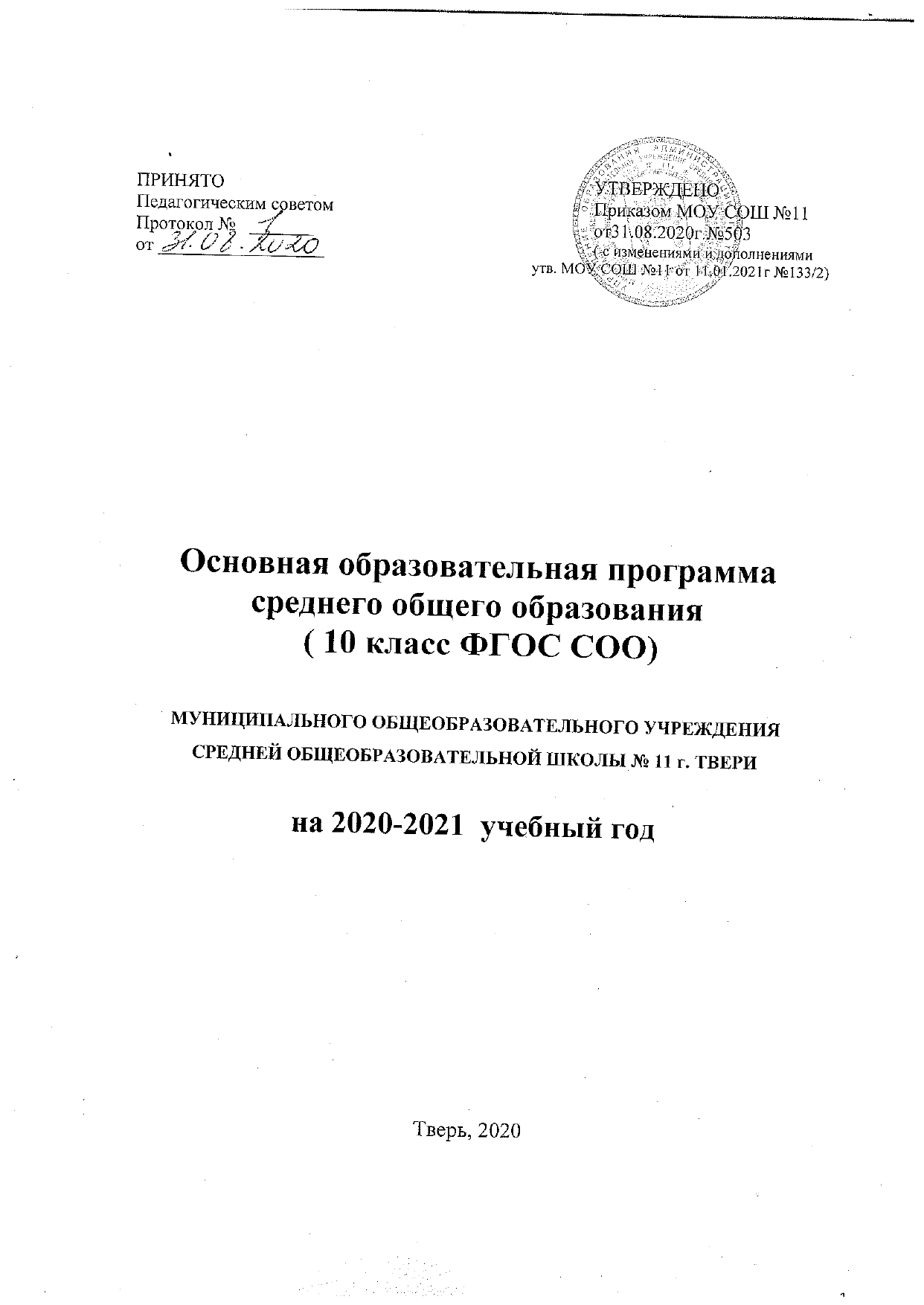 ОГЛАВЛЕНИЕ1. ЦЕЛЕВОЙ РАЗДЕЛ ОСНОВНОЙ ОБЩЕОБРАЗОВАТЕЛЬНОЙ ПРОГРАММЫ СРЕДНЕГО ОБЩЕГО ОБРАЗОВАНИЯ..................................................................................................................................31.1. Пояснительная записка.............................................................................................................................3 I.2. Планируемые результаты освоения обучающимися основной общеобразовательной программы среднего общего образования ..........................................................................................................................6I.2.1. Планируемые личностные результаты освоения ООП.....................................................................6 I.2.2. Планируемые метапредметные результаты освоения ООП.............................................................8 1.2.3. Предметные результаты освоения основной общеобразовательной программы основного общего образования ......................................................................................................................................9 I.3. Система оценки достижения планируемых результатов освоения основной общеобразовательной программы среднего общего образования.........................................................512.СОДЕРЖАТЕЛЬНЫЙ РАЗДЕЛ ОСНОВНОЙ ОБЩЕОБРАЗОВАТЕЛЬНОЙ ПРОГРАММЫ СРЕДНЕГО ОБЩЕГО ОБРАЗОВАНИЯ...........................................................................................................582.1. Программа развития универсальных учебных действий при получении среднего общего образования, включающая формирование компетенций обучающихся в области учебно-исследовательской и проектной деятельности.............................................................................................582.1.1. Цели и задачи, включающие учебно-исследовательскую и проектную деятельность обучающихся как средство совершенствования их универсальных учебных действий; описание места Программы и ее роли в реализации требований ФГОС СОО ......................................................58 2.1.2. Описание понятий, функций, состава и характеристик универсальных учебных действий и их связи с содержанием отдельных учебных предметов и внеурочной деятельностью, а также места универсальных учебных действий в структуре образовательной деятельности...................................59 2.1.3. Типовые задачи по формированию универсальных учебных действий ......................................61 2.1.4. Описание особенностей учебно-исследовательской и проектной деятельности обучающихся63 2.1.5. Описание основных направлений учебно-исследовательской и проектной деятельности обучающихся ...............................................................................................................................................63 2.1.6. Планируемые результаты учебно-исследовательской и проектной деятельности обучающихся в рамках урочной и внеурочной деятельности.........................................................................................64 2.1.7. Описание условий, обеспечивающих развитие универсальных учебных действий у обучающихся, в том числе системы организационно-методического и ресурсного обеспечения учебно-исследовательской и проектной деятельности обучающихся ...................................................65 2.1.8. Методика и инструментарий оценки успешности освоения и применения обучающимися универсальных учебных действий.............................................................................................................662.2. Основное содержание учебных предметов на уровне среднего общего образования.......................692.3. Рабочая программа воспитания (в редакции приказа от 11.01.2021 № 133/2 «О внесении изменений в основныеобразовательные программы начального, основного и среднего общего образования»)…………………………………. 2402.4. Программа коррекционной работы......................................................................................................2543. ОРГАНИЗАЦИОННЫЙ РАЗДЕЛ ОСНОВНОЙ ОБЩЕОБРАЗОВАТЕЛЬНОЙ ПРОГРАММЫ СРЕДНЕГО ОБЩЕГО ОБРАЗОВАНИЯ.........................................................................................................2613.1. Учебный план среднего общего образования......................................................................................261 3.2. Календарный учебный график............................................................................................................267 3.3. План внеурочной деятельности.............................................................................................................267 3.4. Календарный план воспитательной работы.......................................................................................270 3.5 Оценочные и методический материалы, обеспечивающие реализацию ООП СОО (в редакции приказа от 11.01.2021 № 133/2 «О внесении изменений в основные образовательные программы начального, основного и среднего общего образования») ........................................................................................................................................276 3.5. Система условий реализации основной общеобразовательной программы.....................................2823.5.1. Требования к кадровым условиям реализации основной общеобразовательной программы.282 3.5.2. Психолого-педагогические условия реализации основной общеобразовательной программы .....................................................................................................................................................................284 3.5.3. Финансовое обеспечение реализации общеобразовательной программы среднего общего образования................................................................................................................................................285 3.5.4. Обоснование необходимых изменений в имеющихся условиях соответствии с основной образовательной программой среднего общего образования...............................................................2863.6. Механизмы достижения целевых ориентиров в системе условий ....................................................286 3. 7. Контроль за состоянием системы условий ........................................................................................28621.	ЦЕЛЕВОЙ	РАЗДЕЛ	ОСНОВНОЙ	ОБЩЕОБРАЗОВАТЕЛЬНОЙ ПРОГРАММЫ СРЕДНЕГО ОБЩЕГО ОБРАЗОВАНИЯ1.1. Пояснительная запискаЦели и задачи реализации основной общеобразовательной программы среднего общего образованияЦелями реализации основной образовательной программы среднего общего образования являются:– становление и развитие личности обучающегося в ее самобытности и уникальности, осознание собственной индивидуальности, появление жизненных планов, готовность к самоопределению;– достижение выпускниками планируемых результатов: компетенций и компетентностей, определяемых личностными, семейными, общественными, государственными потребностями и возможностями обучающегося старшего школьного возраста, индивидуальной образовательной траекторией его развития и состоянием здоровья.Достижение поставленных целей при разработке и реализации образовательной организацией	основной	образовательной	программы	среднего	общего	образования предусматривает решение следующих основных задач:-	формирование российской гражданской идентичности обучающихся;-	сохранение	и	развитие	культурного	разнообразия	и	языкового	наследия многонационального народа Российской Федерации, реализация права на изучение родного языка, овладение духовными ценностями и культурой многонационального народа России;-	обеспечение	равных	возможностей	получения	качественного	среднего	общего образования;-	обеспечение достижения обучающимися образовательных результатов в соответствии с требованиями,	установленными	Федеральным	государственным	образовательным стандартом среднего общего образования (далее – ФГОС СОО);-	обеспечение реализации бесплатного образования на уровне среднего общего образования в объеме основной образовательной программы, предусматривающей изучение обязательных учебных предметов, входящих в учебный план (учебных предметов по выбору из обязательных предметных областей, дополнительных учебных предметов, курсов по выбору и общих для включения во все учебные планы учебных предметов, в том числе на углубленном уровне), а также внеурочную деятельность;-	установление	требований	к	воспитанию	и	социализации	обучающихся,	их самоидентификации посредством личностно и общественно значимой деятельности, социального и гражданского становления, осознанного выбора профессии, понимание значения профессиональной деятельности для человека общества, в том числе через реализацию образовательных программ, входящих в основную образовательную программу;-	обеспечение преемственности основных образовательных программ начального общего, основного общего, среднего общего, профессионального образования;-	развитие государственно-общественного управления в образовании;-	формирование	основ	оценки	результатов	освоения	обучающимися	основной образовательной программы, деятельности педагогических работников, организаций, осуществляющих образовательную деятельность;-     создание условий для развития и самореализации обучающихся, для формирования здорового, безопасного и экологически целесообразного образа жизни обучающихся.Принципы и подходы к формированию основной образовательной программы среднего общего образованияМетодологической основой ФГОС СОО является системно-деятельностный подход, который предполагает:-	формирование готовности обучающихся к саморазвитию и непрерывному образованию; -	проектирование и конструирование развивающей образовательной среды организации,осуществляющей образовательную деятельность;-	активную учебно-познавательную деятельность обучающихся;-	построение образовательной деятельности с учетом индивидуальных, возрастных, психологических, физиологических особенностей и здоровья обучающихся.Основная образовательная программа формируется на основе системно-деятельностного подхода. В связи с этим личностное, социальное, познавательное развитие обучающихся определяется характером организации их деятельности, в первую очередь учебной, а процесс функционирования образовательной организации, отраженный в основной образовательной программе	(ООП),	рассматривается	как	совокупность	следующих	взаимосвязанных компонентов: цели образования; содержания образования на уровне среднего общего образования; форм, методов, средств реализации этого содержания (технологии преподавания, освоения, обучения); субъектов системы образования (педагогов, обучающихся, их родителей (законных представителей)); материальной базы как средства системы образования, в том числе с учетом принципа преемственности начального общего, основного общего, среднего общего, профессионального образования, который может быть реализован как через содержание, так и через формы, средства, технологии, методы и приемы работы.Основная	образовательная	программа	при	конструировании	и	осуществлении образовательной деятельности ориентируется на личность как цель, субъект, результат и главный критерий эффективности, на создание соответствующих условий для саморазвития творческого потенциала личности.Осуществление принципа индивидуально-дифференцированного подхода позволяет создать оптимальные условия для реализации потенциальных возможностей каждого обучающегося.Основная образовательная программа формируется с учетом психолого-педагогических особенностей развития детей 15–18 лет, связанных:-	с формированием у обучающихся системы значимых социальных и межличностных отношений, ценностно-смысловых установок, отражающих личностные и гражданские позиции в деятельности, ценностных ориентаций, мировоззрения как системы обобщенных представлений о мире в целом, об окружающей действительности, других людях и самом себе, готовности руководствоваться ими в деятельности;-	с переходом от учебных действий, характерных для основной школы и связанных с овладением учебной деятельностью в единстве мотивационно-смыслового и операционно-технического компонентов, к учебно-профессиональной деятельности, реализующей профессиональные	и	личностные	устремления	обучающихся.	Ведущее	место	у обучающихся на уровне среднего общего образования занимают мотивы, связанные с самоопределением и подготовкой к самостоятельной жизни, с дальнейшим образованием и самообразованием.Эти мотивы приобретают личностный смысл и становятся действенными;-	с освоением видов деятельности по получению нового знания в рамках учебного предмета, его преобразованию и применению в учебных, учебно-проектных и социально-проектных ситуациях, с появлением интереса к теоретическим проблемам, к способам познания и учения, к самостоятельному поиску учебно-теоретических проблем, способности к построению индивидуальной образовательной траектории;-	с формированием у обучающихся научного типа мышления, овладением научной терминологией, ключевыми понятиями, методами и приемами;-     с самостоятельным приобретением идентичности; повышением требовательности к самому себе; углублением самооценки; бóльшим реализмом в формировании целей и стремлении ктем или иным ролям; ростом устойчивости к фрустрациям; усилением потребности влиять на других людей.Переход обучающегося в старшую школу совпадает с первым периодом юности, или первым периодом зрелости, который отличается сложностью становления личностных черт.Центральным психологическим новообразованием юношеского возраста является предварительное самоопределение, построение жизненных планов на будущее, формирование идентичности и устойчивого образа «Я». Направленность личности в юношеском возрасте характеризуется ее ценностными ориентациями, интересами, отношениями, установками, мотивами, переходом от подросткового возраста к самостоятельной взрослой жизни. К этому периоду фактически завершается становление основных биологических и психологических функций, необходимых взрослому человеку для полноценного существования. Социальное и личностное самоопределение в данном возрасте предполагает не столько эмансипацию от взрослых, сколько четкую ориентировку и определение своего места во взрослом мире.Основная образовательная программа формируется с учетом принципа демократизации, который обеспечивает формирование и развитие демократической культуры всех участников образовательных отношений на основе сотрудничества, сотворчества, личной ответственности в	том	числе	через	развитие	органов	государственно-общественного	управления образовательной организацией.Основная образовательная программа формируется в соответствии с требованиями ФГОС СОО и с учетом индивидуальных особенностей, потребностей и запросов обучающихся и их родителей (законных представителей) при получении среднего общего образования, включая образовательные потребности обучающихся с ограниченными возможностями здоровья и инвалидов, а также значимость данного уровня общего образования для продолжения обучения в профессиональной образовательной организации или образовательной организации высшего образования, профессиональной деятельности и успешной социализации.Общая характеристика основной общеобразовательной программыОсновная образовательная программа среднего общего образования разработана на основе ФГОС СОО, Конституции Российской Федерации, Конвенции ООН о правах ребенка, учитывает региональные, национальные и этнокультурные потребности народов Российской Федерации,	обеспечивает	достижение	обучающимися	образовательных	результатов	в соответствии с требованиями, установленными ФГОС СОО, определяет цели, задачи, планируемые результаты, содержание и организацию образовательной деятельности на уровне среднего общего образования и реализуется образовательной организацией через урочную и внеурочную     деятельность     с	соблюдением	требований	государственных	санитарно-эпидемиологических правил и нормативов.Программа содержит три раздела: целевой, содержательный и организационный. Основная образовательная программа содержит обязательную часть и часть, формируемую участниками образовательных отношений.В целях обеспечения индивидуальных потребностей обучающихся в основной образовательной программе предусматриваются учебные предметы, курсы, обеспечивающие различные интересы обучающихся, в том числе этнокультурные; внеурочная деятельность.Организация образовательной деятельности по основным образовательным программам среднего	общего	образования	основана	на	дифференциации	содержания	с	учетом образовательных потребностей и интересов обучающихся, обеспечивающих изучение учебных предметов всех предметных областей основной образовательной программы среднего общего образования на базовом или углубленном уровнях	основной образовательной программы среднего общего образованияОбщие подходы к организации внеурочной деятельностиСистема внеурочной деятельности включает в себя: жизнь ученических сообществ (в то числе ученических классов, разновозрастных объединений по интересам, клубов; юношеских общественных объединений и организаций в рамках «Российского движения школьников»); курсы внеурочной деятельности по выбору обучающихся; организационноеобеспечение учебной деятельности; обеспечение благополучия обучающихся в пространстве общеобразовательной школы; систему воспитательных мероприятий.Организация внеурочной деятельности предусматривает возможность использования каникулярного времени, гибкость в распределении нагрузки при подготовке воспитательных мероприятий и общих коллективных дел.Вариативность	содержания	внеурочной	деятельности	определяется	профилем обучения (универсальный).I.2.	Планируемые	результаты	освоения	обучающимися	основной общеобразовательной программы среднего общего образованияI.2.1. Планируемые личностные результаты освоения ООП.Личностные результаты в сфере отношений обучающихся к себе, к своему здоровью, к познанию себя:-	ориентация обучающихся на достижение личного счастья, реализацию позитивных жизненных перспектив, инициативность, креативность, готовность способность к личностному самоопределению, способность ставить цели и строить жизненные планы;-	готовность и способность обеспечить себе и своим близким достойную жизнь в процессе самостоятельной, творческой и ответственной деятельности;-	готовность и способность обучающихся к отстаиванию личного достоинства, собственного мнения, готовность и способность вырабатывать собственную позицию по отношению к общественно-политическим событиям прошлого и настоящего на основе осознания и осмысления истории, духовных ценностей и достижений нашей страны;-	готовность и способность обучающихся к саморазвитию и самовоспитанию в соответствии с общечеловеческими ценностями и идеалами гражданского общества, потребность	в	физическом	самосовершенствовании,	занятиях	спортивно-оздоровительной деятельностью;-	принятие и реализация ценностей здорового и безопасного образа жизни, бережное, ответственное	и	компетентное	отношение	к	собственному	физическому	и психологическому здоровью;-	неприятие вредных привычек: курения, употребления алкоголя, наркотиков. Личностные результаты в сфере отношений обучающихся к России как к Родине(Отечеству):-	российская идентичность, способность к осознанию российской идентичности в поликультурном социуме, чувство причастности к историко-культурной общности российского народа и судьбе России, патриотизм, готовность к служению Отечеству, его защите;-	уважение к своему народу, чувство ответственности перед Родиной, гордости за свой край, свою Родину, прошлое и настоящее многонационального народа России, уважение к государственным символам (герб, флаг, гимн);-	 формирование уважения к русскому языку как государственному языку Российской Федерации, являющемуся основой российской идентичности и главным фактором национального самоопределения;-	воспитание уважения к культуре, языкам, традициям и обычаям народов, проживающих в Российской Федерации.Личностные результаты в сфере отношений обучающихся к закону, государству и к гражданскому обществу:-	гражданственность, гражданская позиция активного и ответственного члена российского общества, осознающего свои конституционные права и обязанности, уважающего закон и	правопорядок,	осознанно	принимающего	традиционные	национальные	иобщечеловеческие гуманистические и демократические ценности, готового к участию в общественной жизни;-	признание неотчуждаемости основных прав и свобод человека, которые принадлежат каждому от рождения, готовность к осуществлению собственных прав и свобод без нарушения прав и свобод других лиц, готовность отстаивать собственные права и свободы человека и гражданина согласно общепризнанным принципам и нормам международного права и в соответствии Конституцией Российской Федерации, правовая и политическая грамотность;-	мировоззрение, соответствующее современному уровню развития науки и общественной практики, основанное на диалоге культур, а также различных форм общественного сознания, осознание своего места в поликультурном мире;-	интериоризация ценностей демократии и социальной солидарности, готовность к договорному регулированию отношений в группе или социальной организации;-	готовность	обучающихся	к	конструктивному	участию	в	принятии	решений, затрагивающих их права и интересы, в том числе в различных формах общественной самоорганизации, самоуправления, общественно значимой деятельности;-	приверженность	идеям	интернационализма,	дружбы,	равенства,взаимопомощи народов; воспитание уважительного отношения к национальному достоинству людей, их чувствам, религиозным убеждениям;-	готовность	обучающихся	противостоять	идеологии	экстремизма,	национализма, ксенофобии; коррупции; дискриминации по социальным, религиозным, расовым, национальным признакам и другим негативным социальным явлениям.Личностные результаты в сфере отношений обучающихся с окружающими людьми:-	 нравственное сознание и поведение на основе усвоения общечеловеческих ценностей, толерантного сознания и поведения в поликультурном мире, готовности и способности вести диалог с другими людьми, достигать в нем взаимопонимания, находить общие цели и сотрудничать для их достижения;-	принятие гуманистических ценностей, осознанное, уважительное и доброжелательное отношение к другому человеку, его мнению, мировоззрению;-	способность к сопереживанию и формирование позитивного отношения к людям, в том числе к лицам с ограниченными возможностями здоровья и инвалидам; бережное, ответственное и компетентное отношение к физическому психологическому здоровью других людей, умение оказывать первую помощь;-	формирование выраженной в поведении нравственной позиции, в том числе способности к сознательному выбору добра, нравственного сознания и поведения на основе усвоения общечеловеческих ценностей и нравственных чувств (чести, долга, справедливости, милосердия и дружелюбия);-	развитие компетенций сотрудничества со сверстниками, детьми младшего возраста, взрослыми в образовательной, общественно полезной, учебно-исследовательской, проектной и других видах деятельности.Личностные результаты в сфере отношений обучающихся к окружающему миру, живой природе, художественной культуре:-	мировоззрение, соответствующее современному уровню развития науки, значимости науки,	готовность	к	научно-техническому	творчеству,	владение	достоверной информацией о передовых достижениях и открытиях мировой и отечественной науки, заинтересованность в научных знаниях об устройстве мира и общества;-	готовность и способность к образованию, в том числе самообразованию, на протяжении всей жизни; сознательное отношение к непрерывному образованию как условию успешной профессиональной и общественной деятельности;-	экологическая культура, бережное отношения к родной земле, природным богатствам России и мира; понимание влияния социально-экономических процессов на состояние природной и социальной среды, ответственность за состояние природных ресурсов; умения и навыки разумного природопользования, нетерпимое отношение к действиям, приносящим вред экологии; приобретение опыта эколого-направленной деятельности;-	эстетическое отношения к миру, готовность к эстетическому обустройству собственного быта.Личностные результаты в сфере отношений обучающихся к семье и родителям, в том числе подготовка к семейной жизни:-	ответственное отношение к созданию семьи на основе осознанного принятия ценностей семейной жизни;-	положительный образ семьи, родительства (отцовства и материнства), интериоризация традиционных семейных ценностей.Личностные результаты в сфере отношения обучающихся к труду, в сфере социально-экономических отношений:-	уважение ко всем формам собственности, готовность к защите своей собственности,-	осознанный выбор будущей профессии как путь и способ реализации собственных жизненных планов;-	готовность обучающихся к трудовой профессиональной деятельности как-	возможности	участия	в	решении	личных,	общественных,	государственных, общенациональных проблем;-	потребность трудиться, уважение к труду и людям труда, трудовым достижениям, добросовестное, ответственное и творческое отношение к разным видам трудовой деятельности;-	готовность к самообслуживанию, включая обучение и выполнение домашних обязанностей.Личностные результаты в сфере физического, психологического, социального и академического благополучия обучающихся:-	физическое, эмоционально-психологическое, социальное благополучие обучающихся в жизни	образовательной	организации,	ощущение	детьми	безопасности	и психологического комфорта, информационной безопасности.I.2.2. Планируемые метапредметные результаты освоения ООПМетапредметные результаты освоения основной общеобразовательной программы представлены тремя группами универсальных учебных действий (УУД)1.	Регулятивные универсальные учебные действия Выпускник научится:-	самостоятельно определять цели, задавать параметры и критерии, по которым можно определить, что цель достигнута;-	оценивать возможные последствия достижения поставленной цели в деятельности, собственной жизни и жизни окружающих людей, основываясь на соображениях этики и морали;-	ставить и формулировать собственные задачи в образовательной деятельности и жизненных ситуациях;-	оценивать ресурсы, в том числе время и другие нематериальные ресурсы, необходимые для достижения поставленной цели;-	выбирать	путь	достижения	цели,	планировать	решение	поставленных	задач, оптимизируя материальные и нематериальные затраты;-	организовывать	эффективный	поиск	ресурсов,	необходимых	для	достижения поставленной цели;-	сопоставлять полученный результат деятельности с поставленной заранее целью.2.	Познавательные универсальные учебные действия Выпускник научится:-	искать и находить обобщенные способы решения задач, в том числе, осуществлять развернутый информационный поиск и ставить на его основе новые (учебные и познавательные) задачи;-	критически оценивать и интерпретировать информацию с разных позиций, распознавать и фиксировать противоречия в информационных источниках;-	использовать	различные	модельно-схематические	средства	для	представления существенных     связей	и     отношений,	а	также     противоречий,     выявленных	в информационных источниках;-	находить и приводить критические аргументы в отношении действий и суждений другого; спокойно и разумно относиться к критическим замечаниям в отношении собственного суждения, рассматривать их как ресурс собственного развития;-	выходить за рамки учебного предмета и осуществлять целенаправленный поиск возможностей для широкого переноса средств и способов действия;-	выстраивать индивидуальную образовательную траекторию, учитывая ограничения со стороны других участников и ресурсные ограничения;-	менять и удерживать разные позиции в познавательной деятельности.3. Коммуникативные универсальные учебные действия Выпускник научится:-	осуществлять деловую коммуникацию как со сверстниками, так и со взрослыми (как внутри образовательной организации, так и за ее пределами), подбирать партнеров для деловой коммуникации исходя из соображений результативности взаимодействия, а не личных симпатий;-	при осуществлении групповой работы быть как руководителем, так и членом команды в разных ролях (генератор идей, критик, исполнитель, выступающий, эксперт и т.д.);-	координировать	и	выполнять	работу	в	условиях	реального,	виртуального комбинированного взаимодействия;-	развернуто, логично и точно излагать свою точку зрения с использованием адекватных (устных и письменных) языковых средств;-	распознавать конфликтогенные ситуации и предотвращать конфликты до их активной фазы, выстраивать деловую и образовательную коммуникацию, избегая личностных оценочных суждений.1.2.3. Предметные результаты освоения основной образовательной программы основного общего образованияРусский язык (базовый уровень) Выпускник на базовом уровне научится:-	использовать языковые средства адекватно цели общения и речевой ситуации;-	использовать знания о формах русского языка (литературный язык, просторечие, народные говоры, профессиональные разновидности, жаргон, арго) при создании текстов;-	создавать устные и письменные высказывания, монологические и диалогические тексты определенной функционально-смысловой принадлежности (описание, повествование, рассуждение) и определенных жанров (тезисы, конспекты, выступления, лекции, отчеты, сообщения, аннотации, рефераты, доклады, сочинения);-	выстраивать композицию текста, используя знания о его структурных элементах;-	подбирать и использовать языковые средства в зависимости от типа текста и выбранного профиля обучения;-	правильно использовать лексические и грамматические средства связи предложений при построении текста;-	создавать устные и письменные тексты разных жанров в соответствии с функционально-стилевой принадлежностью текста;-	сознательно использовать изобразительно-выразительные средства языка при создании текста в соответствии с выбранным профилем обучения;-	использовать при работе с текстом разные виды чтения (поисковое, просмотровое, ознакомительное, изучающее, реферативное) и аудирования (с полным пониманием текста, с пониманием основного содержания, с выборочным извлечением информации);-	анализировать текст с точки зрения наличия в нем явной и скрытой, основной и второстепенной информации, определять его тему, проблему и основную мысль;-	извлекать необходимую информацию из различных источников и переводить ее в текстовый формат;-	преобразовывать текст в другие виды передачи информации;-	выбирать тему, определять цель и подбирать материал для публичного выступления; -	соблюдать культуру публичной речи;-	соблюдать в речевой практике основные орфоэпические, лексические, грамматические, стилистические, орфографические и пунктуационные нормы русского литературного языка;-	оценивать собственную и чужую речь с позиции соответствия языковым нормам;-	использовать основные нормативные словари и справочники для оценки устных и письменных высказываний с точки зрения соответствия языковым нормам.Выпускник на базовом уровне получит возможность научиться:-	распознавать уровни и единицы языка в предъявленном тексте и видеть взаимосвязь между ними;-	анализировать	при	оценке	собственной	и	чужой	речи	языковые	средства, использованные в тексте, с точки зрения правильности, точности и уместности их употребления;-	комментировать авторские высказывания на различные темы (в том числе о богатстве и выразительности русского языка);-	отличать язык художественной литературы от других разновидностей современного русского языка;-	использовать синонимические ресурсы русского языка для более точного выражения мысли и усиления выразительности речи;-	иметь представление об историческом развитии русского языка и истории русского языкознания;-	выражать согласие или несогласие с мнением собеседника в соответствии с правилами ведения диалогической речи;-	дифференцировать главную и второстепенную информацию, известную и неизвестную информацию в прослушанном тексте;-	проводить самостоятельный поиск текстовой и нетекстовой информации, отбирать и анализировать полученную информацию;-	сохранять стилевое единство при создании текста заданного функционального стиля;-	владеть умениями информационно перерабатывать прочитанные и прослушанные тексты и представлять их в виде тезисов, конспектов, аннотаций, рефератов;-	создавать отзывы и рецензии на предложенный текст;-	соблюдать культуру чтения, говорения, аудирования и письма;-	соблюдать культуру научного и делового общения в устной и письменной форме, в том числе при обсуждении дискуссионных проблем;-	соблюдать нормы речевого поведения в разговорной речи, а также в учебно-научной и официально-деловой сферах общения;-	осуществлять речевой самоконтроль;-	совершенствовать орфографические и пунктуационные умения и навыки на основе знаний о нормах русского литературного языка;-	использовать основные нормативные словари и справочники для расширения словарного запаса и спектра используемых языковых средств;-	оценивать эстетическую сторону речевого высказывания при анализе текстов (в том числе художественной литературы).Русский родной язык (базовый уровень). Планируемые результаты освоения программы: Учащиеся научатся:-	осознавать роль русского родного языка в жизни общества и государства, в жизни человека;-	объяснять изменения в русском языке как объективный процесс; понимать и комментировать внешние и внутренние факторы языковых изменений;-	понимать и толковать значения русских слов с национально-культурным компонентом, правильно употреблять их в речи;-	понимать и толковать значения фразеологических оборотов с национально-культурным компонентом; комментировать историю происхождения фразеологических оборотов, уместно употреблять их в современных ситуациях речевого общения;-	распознавать источники крылатых слов и выражений (в рамках изученного);-	владеть	основными	нормами	русского	литературного	языка	(орфоэпическими, лексическими, грамматическими, стилистическими), нормами речевого этикета;-	анализировать и оценивать с точки зрения норм современного русского литературного языка чужую и собственную речь; корректировать речь с учетом ее соответствия основным нормам современного литературного языка;-	использовать при общении в электронной среде и в ситуациях делового общения этикетные формы и принципы этикетного общения, лежащие воснове национального русского речевого этикета;-	создавать тексты как результат проектной (исследовательской) деятельности; оформлять реферат в письменной форме и представлять его в устной форме.Учащиеся получат возможность научиться:-	понимать роль заимствованной лексики в современном русском языке; распознавать слова, заимствованные русским языком из языков народов России и мира;-	определять причины изменений в словарном составе языка, перераспределения пластов лексики между активным и пассивным запасом слов;-	правилам информационной безопасности при общении в социальных сетях;-	уместно использовать коммуникативные стратегии и тактики при контактном общении: убеждение, комплимент, уговаривание, похвала, самопрезентация, просьба, принесение извинений и др.;-	использовать в общении этикетные речевые тактики и приемы‚ помогающие противостоять речевой агрессии.Литература (базовый уровень)В результате изучения учебного предмета «Литература» на уровне среднего общего образования:Выпускник на базовом уровне научится:-	демонстрировать знание произведений русской, родной и мировой литературы, приводя примеры двух или более текстов, затрагивающих общие темы или проблемы;-	в устной и письменной форме обобщать и анализировать свой читательский опыт, а именно:• обосновывать выбор художественного произведения для анализа, приводя в качестве аргумента как тему (темы) произведения, так и его проблематику (содержащиеся в нем смыслы и подтексты);• использовать для раскрытия тезисов своего высказывания указание на фрагменты произведения, носящие проблемный характер и требующие анализа;• давать объективное изложение текста: характеризуя произведение, выделять две (или более) основные темы или идеи произведения, показывать их развитие в ходе сюжета, ихвзаимодействие и взаимовлияние, в итоге раскрывая сложность художественного мира произведения;• анализировать жанрово-родовой выбор автора, раскрывать особенности развития и связей элементов художественного мира произведения: места времени действия, способы изображения действия и его развития, способы введения персонажей и средства раскрытия и/или развития их характеров;• определять контекстуальное значение слов и фраз, используемых в художественном произведении (включая переносные и коннотативные значения), оценивать их художественную выразительность с точки зрения новизны, эмоциональной и смысловой наполненности, эстетической значимости;•	анализировать	авторский	выбор	определенных	композиционных	решений	в произведении, раскрывая, как взаиморасположение и взаимосвязь определенных частей текста способствует формированию его общей структуры обусловливает эстетическое воздействие на читателя (например, выбор определенного зачина и концовки произведения, выбор между счастливой или трагической развязкой, открытым или закрытым финалом);• анализировать случаи, когда для осмысления точки зрения автора и/или героев требуется отличать то, что прямо заявлено в тексте, от того, что в нем подразумевается (например, ирония, сатира, сарказм, аллегория, гипербола и т.п.);• осуществлять следующую продуктивную деятельность:• давать развернутые ответы на вопросы об изучаемом на уроке произведении или создавать небольшие рецензии на самостоятельно прочитанные произведения, демонстрируя целостное восприятие художественного мира произведения, понимание принадлежности произведения к литературному направлению (течению) и культурно-исторической эпохе (периоду);• выполнять проектные работы в сфере литературы и искусства, предлагать свои собственные обоснованные интерпретации литературных произведений.Выпускник на базовом уровне получит возможность научиться:-	давать историко-культурный комментарий к тексту произведения (в том числе и с использованием ресурсов музея, специализированной библиотеки, исторических документов и т. п.);-	анализировать	художественное	произведение	в	сочетании	воплощения	в	нем объективных законов литературного развития и субъективных черт авторской индивидуальности;-	анализировать художественное произведение во взаимосвязи литературы с другими областями гуманитарного знания (философией, историей, психологией и др.);-	анализировать одну из интерпретаций эпического, драматического или лирического произведения	(например,	кинофильм	или	театральную	постановку;	запись художественного чтения; серию иллюстраций к произведению), оценивая, как интерпретируется исходный текст.Выпускник на базовом уровне получит возможность узнать:-	о месте и значении русской литературы в мировой литературе;-	о произведениях новейшей отечественной и мировой литературы;-	о важнейших литературных ресурсах, в том числе в сети Интернет; -	об историко-культурном подходе в литературоведении;-	об историко-литературном процессе XIX и XX веков;-	о наиболее ярких или характерных чертах литературных направлений или течений;-	имена ведущих писателей, значимые факты их творческой биографии, названия ключевых произведений, имена героев, ставших «вечными образами» или именами нарицательными в общемировой и отечественной культуре;-	о соотношении и взаимосвязях литературы с историческим периодом, эпохой.Русская родная литература (базовый уровень) Выпускник на базовом уровне научится:-	демонстрировать знание произведений родной литературы (русской), приводя примеры двух или более текстов, затрагивающих общие темы или проблемы;-	понимать значимость чтения на родном языке (русском) и изучения родной литературы (русской) для своего дальнейшего развития; осознавать потребность в систематическом чтении как средстве познания мира и себя в этом мире, гармонизации отношений человека и общества, многоаспектного диалога;-	осознавать родную литературу (русскую) как одну из основных национально-культурных ценностей народа, как особого способа познания жизни;-	обеспечению	культурной	самоидентификации,	осознанию	коммуникативно-эстетических возможностей родного языка (русского) на основе изучения выдающихся произведений культуры своего народа;-	навыкам понимания литературных художественных произведений, отражающих разные этнокультурные традиции;-	в устной и письменной форме обобщать и анализировать свой читательский опыт, а именно:-	обосновывать выбор художественного произведения для анализа,-	приводя в качестве аргумента как тему (темы) произведения, так и его проблематику (содержащиеся в нем смыслы и подтексты);-	использовать для раскрытия тезисов своего высказывания указание на фрагменты произведения, носящие проблемный характер и требующие анализа;-	давать объективное изложение текста: характеризуя произведение,-	выделять две (или более) основные темы или идеи произведения, показывать их развитие в ходе сюжета, их взаимодействие и взаимовлияние, в итоге раскрывая сложность художественного мира произведения;-	анализировать жанрово-родовой выбор автора, раскрывать особенности развития и связей элементов художественного мира произведения: места и времени действия, способы изображения действия и его развития, способы введения персонажей и средства раскрытия и/или развития их характеров;-	определять контекстуальное значение слов и фраз, используемых в художественном произведении (включая переносные и коннотативные значения), оценивать их художественную выразительность с точки зрения новизны, эмоциональной и смысловой наполненности, эстетической значимости;-	анализировать	авторский	выбор	определенных	композиционных	решений	в произведении, раскрывая, как взаиморасположение и взаимосвязь определенных частей текста способствует формированию его общей структуры и обусловливает эстетическое воздействие на читателя (например, выбор определенного зачина и концовки произведения, выбор между счастливой или трагической развязкой, открытым или закрытым финалом);-	анализировать случаи, когда для осмысления точки зрения автора и/или героев требуется отличать то, что прямо заявлено в тексте, от того, что в нем подразумевается (например, ирония, сатира, сарказм, аллегория, гипербола и т.п.);-	осуществлять следующую продуктивную деятельность:• давать развернутые ответы на вопросы об изучаемом на уроке произведении или создавать небольшие рецензии на самостоятельно прочитанные произведения, демонстрируя целостное восприятие художественного мира произведения, понимание принадлежности произведения к литературному направлению (течению) и культурно-исторической эпохе (периоду);• выполнять проектные работы в сфере литературы и искусства, предлагать свои собственные.Обучающийся на базовом уровне получит возможность научиться:-	давать историко-культурный комментарий к тексту произведения (в том числе и с использованием ресурсов музея, специализированной библиотеки,	исторических документов и т. п.);-	анализировать	художественное	произведение	в	сочетании	воплощения	в	нем объективных законов литературного развития и субъективных черт авторской индивидуальности;-	анализировать художественное произведение во взаимосвязи литературы с другими областями гуманитарного знания (философией, историей, психологией и др.);-	анализировать одну из интерпретаций эпического, драматического или лирического произведения	(например,	кинофильм	или	театральную	постановку;	запись художественного чтения; серию иллюстраций к произведению), оценивая, как интерпретируется исходный текст.Иностранный язык ( английский язык, базовый уровень)В результате изучения учебного предмета «Иностранный язык» на уровне среднего общего образования:Выпускник на базовом уровне научится:Коммуникативные умения. Говорение. Диалогическая речь. Вести диалог/полилог в ситуациях неофициального общения в рамках изученной тематики;-	при помощи разнообразных языковых средств без подготовки инициировать, поддерживать и заканчивать беседу на темы, включенные в раздел «Предметное содержание речи»;-	выражать и аргументировать личную точку зрения;-	запрашивать информацию и обмениваться информацией в пределах изученной тематики;-	обращаться за разъяснениями, уточняя интересующую информацию. Говорение, монологическая речь-	Формулировать несложные связные высказывания с использованием основных коммуникативных типов речи (описание, повествование, рассуждение, характеристика) в рамках тем, включенных в раздел «Предметное содержание речи»;-	передавать основное содержание прочитанного/ увиденного/услышанного;-	давать краткие описания и/или комментарии с опорой на нелинейный текст (таблицы, графики);-	строить высказывание на основе изображения с опорой или без опоры на ключевые слова/план/вопросы.Аудирование-	Понимать основное содержание несложных аутентичных аудиотекстов различных стилей и жанров монологического и диалогического характера в рамках изученной тематики с четким нормативным произношением;-	выборочное понимание запрашиваемой информации из несложных аутентичных аудиотекстов различных жанров монологического и диалогического характера в рамках изученной тематики, характеризующихся четким нормативным произношением.Чтение-	Читать и понимать несложные аутентичные тексты различных стилей и жанров, используя	основные	виды	чтения	(ознакомительное,	изучающее, поисковое/просмотровое) в зависимости от коммуникативной задачи;-	отделять в несложных аутентичных текстах различных стилей и жанров главную информацию от второстепенной, выявлять наиболее значимые факты.Письмо-	Писать несложные связные тексты по изученной тематике;-	писать личное (электронное) письмо, заполнять анкету, письменно излагать сведения о себе в форме, принятой в стране/странах изучаемого языка;-	письменно выражать свою точку зрения в рамках тем, включенных в раздел «Предметное содержание речи», в форме рассуждения, приводя аргументы и примеры.Языковые навыки Орфография и пунктуация-	Владеть орфографическими навыками в рамках тем, включенных в раздел «Предметное содержание речи»;-	расставлять в тексте знаки препинания в соответствии с нормами пунктуации. Фонетическая сторона речи-	Владеть слухопроизносительными навыками в рамках тем, включенных в раздел «Предметное содержание речи»;-	владеть навыками ритмико-интонационного оформления речи в зависимости от коммуникативной ситуации.Лексическая сторона речи-	Распознавать и употреблять в речи лексические единицы в рамках тем, включенных в раздел «Предметное содержание речи»;-	распознавать и употреблять в речи наиболее распространенные фразовые глаголы; -	определять принадлежность слов к частям речи по аффиксам;-	догадываться о значении отдельных слов на основе сходства с родным языком, по словообразовательным элементам и контексту;-	распознавать и употреблять различные средства связи в тексте для обеспечения его целостности (firstly, to begin with, however, as for me, finally, at last, etc.).Грамматическая сторона речи-	Оперировать в процессе устного и письменного общения основными синтактическими конструкциями в соответствии с коммуникативной задачей;-	употреблять в речи различные коммуникативные типы предложений: утвердительные, вопросительные (общий, специальный, альтернативный, разделительный вопросы), отрицательные, побудительные (в утвердительной и отрицательной формах);-	употреблять в речи распространенные и нераспространенные простые предложения, в том числе с несколькими обстоятельствами, следующими в определенном порядке (We moved to a new house last year);-	употреблять в речи сложноподчиненные предложения с союзами и союзными словами what, when, why, which, that, who, if, because, that’s why, than, so, for, since, during, so that, unless;-	употреблять в речи сложносочиненные предложения с сочинительными союзами and, but, or;-	употреблять в речи условные предложения реального (Conditional I – If I see Jim, I’ll invite him to our school party) и нереального характера (Conditional IIIf I were you, I would start learning French);-	употреблять в речи предложения с конструкцией I wish (I wish I had my own room);-	употреблять в речи предложения с конструкцией so/such (I was so busy that I forgot to phone my parents);-	употреблять в речи конструкции с герундием: to love / hate doing something; stop talking; -	употреблять в речи конструкции с инфинитивом: want to do, learn to speak;-	употреблять в речи инфинитив цели (I called to cancel our lesson); -	употреблять в речи конструкцию it takes me … to do something;-	использовать косвенную речь;-	использовать в речи глаголы в наиболее употребляемых временных формах: Present Simple, Present Continuous, Future Simple, Past Simple, Past Continuous, Present Perfect, Present Perfect Continuous, Past Perfect;-	употреблять в речи страдательный залог в формах наиболее используемых времен: Present Simple, Present Continuous, Past Simple, Present Perfect;-	употреблять в речи различные грамматические средства для выражения будущего времени – to be going to, Present Continuous; Present Simple;-	употреблять в речи модальные глаголы и их эквиваленты (may, can/be able to, must/have to/should; need, shall, could, might, would);-     согласовывать времена в рамках сложного предложения в плане настоящего и прошлого; -     употреблять в речи имена существительные в единственном числе и во множественномчисле, образованные по правилу, и исключения;-	употреблять в речи определенный/неопределенный/нулевой артикль;-	употреблять	в	речи	личные,	притяжательные,	указательные,	неопределенные, относительные, вопросительные местоимения;-	степенях, образованные по правилу, и исключения;-	употреблять в речи наречия в положительной, сравнительной и превосходной степенях, а также наречия, выражающие количество (many / much, few / a few, little / a little) и наречия, выражающие время;-	употреблять предлоги, выражающие направление движения, время и место действия.Выпускник на базовом уровне получит возможность научиться: Коммуникативные умения.Говорение, диалогическая речь-	Вести диалог / полилог в ситуациях официального общения в рамках изученной тематики; кратко комментировать точку зрения другого человека;-	проводить подготовленное интервью, проверяя и получая подтверждение какой-либо информации;-	обмениваться информацией, проверять и подтверждать собранную фактическую информацию.Говорение, монологическая речь-	Резюмировать прослушанный/прочитанный текст;-	–обобщать информацию на основе прочитанного/прослушанного текста. Аудирование-	Полно и точно воспринимать информацию в распространенных коммуникативных ситуациях;-	обобщать прослушанную информацию и выявлять факты в соответствии с поставленной задачей/вопросом.Чтение-	Читать и понимать несложные аутентичные тексты различных стилей жанров и отвечать на ряд уточняющих вопросов.Письмо-	Писать краткий отзыв на фильм, книгу или пьесу. Языковые навыки Фонетическая сторона речи-	Произносить звуки английского языка четко, естественным произношением, не допуская ярко выраженного акцента.Орфография и пунктуация-	Владеть орфографическими навыками;-	расставлять в тексте знаки препинания в соответствии с нормами пунктуации. Лексическая сторона речи-	Использовать фразовые глаголы по широкому спектру тем, уместно употребляя их в соответствии со стилем речи;-	узнавать и использовать в речи устойчивые выражения и фразы (collocations). Грамматическая сторона речи-	Использовать в речи модальные глаголы для выражения возможности или вероятности в прошедшем времени (could + have done; might + have done);-	употреблять в речи структуру have/get + something + Participle II (causative form) как эквивалент страдательного залога;-	употреблять в речи эмфатические конструкции типа It’s him who… It’s time you did smth; -	употреблять в речи все формы страдательного залога;-	употреблять в речи времена Past Perfect и Past Perfect Continuous;-	употреблять в речи условные предложения нереального характера(Conditional 3); -	употреблять в речи структуру to be/get + used to + verb;-	употреблять в речи структуру used to / would + verb для обозначения регулярных действий в прошлом;-	употреблять в речи предложения с конструкциями as … as; not so … as; either … or; neither … nor;-	использовать широкий спектр союзов для выражения противопоставления и различия в сложных предложениях.Иностранный язык ( французскийй язык, базовый уровень)В результате изучения учебного предмета «Иностранный язык» (французский) на уровне среднего общего образования:
Выпускник на базовом уровне научится:
Коммуникативные умения
Говорение, диалогическая речь
Вести диалог/полилог в ситуациях неофициального общения в рамках изученной тематики;при помощи разнообразных языковых средств без подготовки инициировать, поддерживать и заканчивать беседу на темы, включенные в раздел «Предметное содержание речи»;выражать и аргументировать личную точку зрения;запрашивать информацию и обмениваться информацией в пределах изученной тематики;обращаться за разъяснениями, уточняя интересующую информацию.Говорение, монологическая речь
Формулировать несложные связные высказывания с использованием основных коммуникативных типов речи (описание, повествование, рассуждение, характеристика) в рамках тем, включенных в раздел «Предметное содержание речи»;передавать основное содержание прочитанного/
увиденного/услышанного;давать краткие описания и/или комментарии с опорой на нелинейный текст (таблицы, графики);строить высказывание на основе изображения с опорой или без опоры на ключевые слова/план/вопросы.Аудирование
Понимать основное содержание несложных аутентичных аудиотекстов различных стилей и жанров монологического и диалогического характера в рамках изученной тематики с четким нормативным произношением;выборочное понимание запрашиваемой информации из несложных аутентичных аудиотекстов различных жанров монологического и диалогического характера в рамках изученной тематики, характеризующихся четким нормативным произношением.Чтение
Читать и понимать несложные аутентичные тексты различных стилей и жанров, используя основные виды чтения (ознакомительное, изучающее, поисковое/просмотровое) в зависимости от коммуникативной задачи;отделять в несложных аутентичных текстах различных стилей и жанров главную информацию от второстепенной, выявлять наиболее значимые факты.Письмо
Писать несложные связные тексты по изученной тематике;писать личное (электронное) письмо, заполнять анкету, письменно излагать сведения о себе в форме, принятой в стране/странах изучаемого языка;письменно выражать свою точку зрения в рамках тем, включенных в раздел «Предметное содержание речи», в форме рассуждения, приводя аргументы и примеры.Языковые навыки
Орфография и пунктуация
Владеть орфографическими навыками в рамках тем, включенных в раздел «Предметное содержание речи»;расставлять в тексте знаки препинания в соответствии с нормами пунктуации.Фонетическая сторона речи
Владеть слухопроизносительными навыками в рамках тем, включенных в раздел «Предметное содержание речи»;владеть навыками ритмико-интонационного оформления речи в зависимости от коммуникативной ситуации.Лексическая сторона речи
Распознавать и употреблять в речи лексические единицы в рамках тем, включенных в раздел «Предметное содержание речи»;распознавать и употреблять в речи наиболее распространенные фразовые глаголы;определять принадлежность слов к частям речи по аффиксам;догадываться о значении отдельных слов на основе сходства с родным языком, по словообразовательным элементам и контексту;распознавать и употреблять различные средства связи в тексте для обеспечения его целостности (d’abord, pour commencer, pourtant, quant à moi, en conclusion, enfin, etc.).Грамматическая сторона речи
Оперировать в процессе устного и письменного общения основными синтактическими конструкциями в соответствии с коммуникативной задачей;употреблять в речи различные коммуникативные типы предложений: утвердительные, вопросительные (общий, специальный, альтернативный вопросы), отрицательные, побудительные (в утвердительной и отрицательной формах);употреблять в речи распространенные и нераспространенные простые предложения (L’année dernière nous avons déménagé.);употреблять в речи сложноподчиненные предложения с союзами и союзными словами qu’est-ce que, quand, pourquoi, quel(le), que, qui, si, parce que, voilà pourquoi, puis, donc, pour, depuis, pendant, c’est pourquoi, jusqu’à;употреблять в речи сложносочиненные предложения с сочинительными союзами et, mais, ou;употреблять в речи условные предложения реального (Conditionnel présent) и нереального характера (Conditionnel passé);употреблять в речи предложения с конструкцией Je voudraisупотреблять в речи предложения с конструкцией si (J’étais si occupé que j’ai oublié de téléphoner à mes parents)употреблять в речи конструкции с герундием: Je regarde la télé en lisant un livre.употреблять в речи конструкции с инфинитивом: Je veux lire ce livre.– употреблять в речи инфинитивное предложение: Je le vois entrer.
употреблять в речи конструкцию с причастием настоящего времени: Je me souviens de mon copain faisant un voyage.– употреблять в речи безличную конструкцию: Il est important de faire du sport.
использовать косвенную речь;использовать в речи глаголы в наиболее употребляемых временных формах: Présent de l’Indicatif, Futur simple, Passé simple, Passé composé, Imparfait, Plus-que-parfait, Future proche; Passé procheупотреблять в речи страдательный залог в формах наиболее используемых времен: Présent de l’Indicatif, Passé composé, Passé simple, Imparfait, Plus-que-parfait, Futur simple;согласовывать времена в рамках сложного предложения в плане настоящего и прошлого;употреблять в речи имена существительные в единственном числе и во множественном числе, образованные по правилу, и исключения;употреблять в речи определенный/неопределенный/частичный артикль;употреблять в речи личные, притяжательные, указательные, неопределенные, относительные, вопросительные местоимения;– употреблять в речи местоимения – прямые/косвенные дополнения;
– употреблять в речи логические связки;
употреблять в речи имена прилагательные в положительной, сравнительной и превосходной степенях, образованные по правилу, и исключения;употреблять в речи наречия в положительной, сравнительной и превосходной степенях, а также наречия, выражающие количество (beaucoup, peu, assez) и наречия, выражающие время;употреблять предлоги, выражающие направление движения, время и место действия.Выпускник на базовом уровне получит возможность научиться:
Коммуникативные умения
Говорение, диалогическая речь
Вести диалог/полилог в ситуациях официального общения в рамках изученной тематики; кратко комментировать точку зрения другого человека;проводить подготовленное интервью, проверяя и получая подтверждение какой-либо информации;обмениваться информацией, проверять и подтверждать собранную фактическую информацию.Говорение, монологическая речь
Резюмировать прослушанный/прочитанный текст;обобщать информацию на основе прочитанного/прослушанного текста.Аудирование
Полно и точно воспринимать информацию в распространенных коммуникативных ситуациях;обобщать прослушанную информацию и выявлять факты в соответствии с поставленной задачей/вопросом.Чтение
Читать и понимать несложные аутентичные тексты различных стилей и жанров и отвечать на ряд уточняющих вопросов.Письмо
Писать краткий отзыв на фильм, книгу или пьесу.Языковые навыки
Фонетическая сторона речи
Произносить звуки французского языка четко, естественным произношением, не допуская ярко выраженного акцента.Орфография и пунктуация
Владеть орфографическими навыками;расставлять в тексте знаки препинания в соответствии с нормами пунктуации.
Лексическая сторона речиИспользовать фразовые глаголы по широкому спектру тем, уместно употребляя их в соответствии со стилем речи;узнавать и использовать в речи устойчивые выражения и фразы (expressions usuelles).Грамматическая сторона речи
Использовать в речи сложноподчиненные предложения с новыми союзами, вводящими известные типы придаточных предложений (tandis que, comme, puisque, afin que, jusqu’à ce que, pour que, bien que и др.),употреблять в речи выделительный оборот c’est … qui, c’est … que;употреблять в речи активную и пассивную формы глагола;употреблять в речи времена Passé compose, Imparfait;употреблять в речи условные предложения реального и нереального характера (Conditionnel présent, Conditionnel passé и Futur simple).);употреблять в речи структуру je vais lire; je viens de lireиспользовать широкий спектр союзов для выражения противопоставления и различия в сложных предложениях.Выпускник на углубленном уровне научится:
Коммуникативные умения
Говорение, диалогическая речь
Кратко комментировать точку зрения другого человека;проводить подготовленное интервью, проверяя и получая подтверждение какой-либо информации;обмениваться информацией, проверять и подтверждать собранную фактическую информацию;выражать различные чувства (радость, удивление, грусть, заинтересованность, безразличие), используя лексико-грамматические средства языка.Говорение, монологическая речь
Резюмировать прослушанный/прочитанный текст;обобщать информацию на основе прочитанного/прослушанного текста;формулировать вопрос или проблему, объясняя причины, высказывая предположения о возможных последствиях;высказывать свою точку зрения по широкому спектру тем, поддерживая ее аргументами и пояснениями;комментировать точку зрения собеседника, приводя аргументы за и против;строить устное высказывание на основе нескольких прочитанных и/или прослушанных текстов, передавая их содержание, сравнивая их и делая выводы.Аудирование
Полно и точно воспринимать информацию в распространенных коммуникативных ситуациях;обобщать прослушанную информацию и выявлять факты в соответствии с поставленной задачей/вопросом;детально понимать несложные аудио- и видеотексты монологического и диалогического характера с четким нормативным произношением в ситуациях повседневного общения.Чтение
Читать и понимать несложные аутентичные тексты различных стилей и жанров и отвечать на ряд уточняющих вопросов;использовать изучающее чтение в целях полного понимания информации;– отбирать значимую информацию в тексте / ряде текстов.
Письмо
Писать краткий отзыв на фильм, книгу или пьесу;описывать явления, события, излагать факты, выражая свои суждения и чувства; расспрашивать о новостях и излагать их в электронном письме личного характера;делать выписки из иноязычного текста;выражать письменно свое мнение по поводу фактической информации в рамках изученной тематики;строить письменное высказывание на основе нескольких прочитанных и/или прослушанных текстов, передавая их содержание и делая выводы.Языковые навыки
Фонетическая сторона речи
Произносить звуки французского языка четко, не допуская ярко выраженного акцента;четко и естественно произносить слова французского языка, в том числе применительно к новому языковому материалу.Орфография и пунктуация
Соблюдать правила орфографии и пунктуации, не допуская ошибок, затрудняющих понимание.Лексическая сторона речи
Использовать фразовые глаголы по широкому спектру тем, уместно употребляя их в соответствии со стилем речи;узнавать и использовать в речи устойчивые выражения и фразы (expressions usuelles);распознавать и употреблять в речи различные фразы-клише для участия в диалогах/полилогах в различных коммуникативных ситуациях;
использовать в пересказе различные глаголы для передачи косвенной речи (il a dit, elle a écrit, ils ont demandé)Грамматическая сторона речи
Употреблять в речи артикли;использовать в речи широкий спектр прилагательных и глаголов с управлением;употреблять в речи все формы страдательного залога;употреблять в речи сложное дополнение;использовать широкий спектр союзов для выражения противопоставления и различия в сложных предложениях;использовать в речи местоимениe «on»;употреблять в речи инверсионные конструкции;употреблять в речи условные предложенияупотреблять в речи отглагольное прилагательноеупотреблять в речи причастие прошедшего времени (participe passé) простое/сложноеупотреблять в речи времена Passé composé и Imparfait;– употреблять в речи причастие с наречием tout для передачи непрерывности действия
использовать в речи причастное предложение (proposition participe);использовать в речи обстоятельства времени для употребления глаголов в плане прошлогоВыпускник на углубленном уровне получит возможность научиться:
Коммуникативные умения
Говорение, диалогическая речь
Бегло говорить на разнообразные темы, четко обозначая взаимосвязь идей;без подготовки вести диалог/полилог в рамках ситуаций официального и неофициального общения;аргументированно отвечать на ряд доводов собеседника.Говорение, монологическая речь
Высказываться по широкому кругу вопросов, углубляясь в подтемы и заканчивая соответствующим выводом;пояснять свою точку зрения по актуальному вопросу, указывая на плюсы и минусы различных позиций;делать ясный, логично выстроенный доклад, выделяя важные элементы.Аудирование
Следить за ходом длинного доклада или сложной системы доказательств;понимать разговорную речь в пределах литературной нормы, в том числе вне изученной тематики.Чтение
Детально понимать сложные тексты, включающие средства художественной выразительности;определять временную и причинно-следственную взаимосвязь событий;прогнозировать развитие/результат излагаемых фактов/событий;определять замысел автора.Письмо
Описывать явления, события; излагать факты в письме делового характера;составлять письменные материалы, необходимые для презентации проектной и/или исследовательской деятельности.
Языковые навыки
Фонетическая сторона речи
Передавать смысловые нюансы высказывания с помощью соответствующей интонации и логического ударения.Орфография и пунктуация
Создавать сложные связные тексты, соблюдая правила орфографии и пунктуации, не допуская ошибок, затрудняющих понимание.Лексическая сторона речи
Узнавать и употреблять в речи широкий спектр названий и имен собственных в рамках интересующей тематики;использовать термины из области грамматики, лексикологии, синтаксиса;узнавать и употреблять в письменном и звучащем тексте специальную терминологию по интересующей тематике.Грамматическая сторона речи
– использовать в речи средства выражения: глаголы в сослагательном наклонении для выражения противопоставления (sans que + subjonctif, bien que + subjonctif , quoique),
– использовать в речи выражения предположения и гипотезы с si (Si + present – future; Si + imparfait – conditionnel present; Si + plus-que-parfait – conditionnel passé).
– распознавать в речи и использовать обороты речи (c’est … qui, c’est … que; ce qui … c’est, ce que … c’est; il y a … que, cela / ça fait … que)
– использовать в речи структуры для выражения условия (à condition que + subjonctif; à condition de + infinitif)
использовать в речи выражения следствия (donc, par conséquent, c’est pourquoi, aussi)использовать в речи широкий спектр глагольных структур с герундием и инфинитивом;использовать в речи глагольные времена для выражения предшествования, последовательности (future et future antérieur; imparfait et plus-que-parfait; passé composé et plus-que-parfait)употреблять в речи конструкции с предлогами avant, aprèsупотреблять в речи выражения причины и цели (pour – pour que + subjonctif; de façon à – en vue de + infinitif; pour que – afin que – de façon que – de sorte que – de manière que – de crainte que – de peur que + subjonctif)Математика(базовый уровень)В соответствии с ФГОС СОО, предметные результаты освоения ООП на базовом уровне представлены двумя группами: «Выпускник научится – базовый уровень», «Выпускник получит возможность научиться – базовый уровень». Как и в основном общем образовании, группа результатов «Выпускник научится» представляет собой результаты, достижение которых обеспечивается учителем в отношении всех обучающихся, выбравших данный уровень обучения. Группа результатов «Выпускник получит возможность научиться» обеспечивается учителем в отношении части наиболее мотивированных и способных обучающихся, выбравших данный	уровень	обучения.	При	контроле	качества	образования	группа	заданий, ориентированных на оценку достижения планируемых результатов из блока «Выпускник получит возможность научиться», может включаться в материалы блока «Выпускник научится». Это позволит предоставить возможность обучающимся продемонстрировать овладение качественно иным уровнем достижений и выявлять динамику роста численности наиболее подготовленных обучающихся.Принципиальным отличием результатов базового уровня от результатов углубленного уровня является их целевая направленность.Результаты базового уровня ориентированы на общую функциональную грамотность, получение компетентностей для повседневной жизни и общего развития. Эта группа результатов предполагает:-	понимание предмета, ключевых вопросов и основных составляющих элементов изучаемой предметной области, что обеспечивается не за счет заучивания определений и правил, а посредством моделирования и постановки проблемных вопросов культуры, характерных для данной предметной области;-	умение решать основные практические задачи, характерные для использования методов и инструментария данной предметной области;-	осознание	рамок	изучаемой	предметной	области,	ограниченности	методов	и инструментов, типичных связей с некоторыми другими областями знания.Предметные результаты раздела «Выпускник получит возможность научиться» не выносятся на итоговую аттестацию, но при этом возможность их достижения должна быть предоставлена каждому обучающемуся.Предметные результаты. Математика: алгебра и начала математического анализа, геометрия1 Здесь и далее: распознавать конкретные примеры общих понятий по характерным признакам, выполнять действия в соответствии с определением и простейшими свойствами понятий, конкретизировать примерами общие понятия.2 Здесь и далее; знать определение понятия, уметь пояснять его смысл, уметь использовать понятие и его свойства при проведении рассуждений, решении задач.22Информатика (базовый уровень) Выпускник научится:-	использовать термины «информация», «сообщение», «данные», «кодирование», а также понимать разницу между употреблением этих терминов в обыденной речи и в информатике-	описывать размер двоичных текстов, используя термины «бит», «байт» и производные от них; использовать термины, описывающие скорость передачи данных;-	записывать в двоичной системе целые числа от 0 до 256;-	кодировать и декодировать тексты при известной кодовой таблице;-	использовать основные способы графического представления числовой информации. Выпускник получит возможность:-	познакомиться с примерами использования формальных (математических) моделей, понять разницу между математической (формальной) моделью объекта и его натурной («вещественной»)	моделью,	между	математической	(формальной)	моделью объекта/явления и его словесным (литературным) описанием;-	 узнать о том, что любые данные можно описать, используя алфавит, содержащий только два символа, например 0 и 1;-	познакомиться с тем, как информация (данные) представляется в современных компьютерах;-	познакомиться с двоичной системой счисления;-	познакомиться с двоичным кодированием текстов и наиболее употребительными современными кодами.Основы алгоритмической культуры Выпускник научится:-	понимать термины «исполнитель», «состояние исполнителя», «система команд»; понимать	различие	между	непосредственным	и	программным	управлением исполнителем;-	строить модели различных устройств и объектов в виде исполнителей, описывать возможные состояния и системы команд этих исполнителей;-	понимать термин «алгоритм»; знать основные свойства алгоритмов (фиксированная система	команд,	пошаговое	выполнение,	детерминирован-ность,	возможность возникновения отказа при выполнении команды);составлять неветвящиеся (линейные) алгоритмы управления исполнителями и записывать их на выбранном алгоритмическом языке (языке программирования);-	использовать логические значения, операции и выражения с ними;-	понимать (формально выполнять) алгоритмы, описанные с использованием конструкций ветвления (условные операторы) и повторения (циклы), вспомогательных алгоритмов, простых и табличных величин;-	создавать алгоритмы для решения несложных задач, используя конструкции ветвления (условные операторы) и повторения (циклы), вспомогательные алгоритмы и простые величины;-	создавать и выполнять программы для решения несложных алгоритмических задач в выбранной среде программирования.Выпускник получит возможность:- познакомиться с использованием строк, деревьев, графов и с простейшими операциями с этими структурами;- создавать программы для решения несложных задач, возникающих в процессе учебы и вне её.Использование программных систем и сервисов Выпускник научится:-	базовым навыкам работы с компьютером;-	использовать базовый набор понятий, которые позволяют описывать работу основных типов программных средств и сервисов (файловые системы, текстовые редакторы, электронные	таблицы,	браузеры,	поисковые	системы,	словари,	электронные энциклопедии);-	знаниям, умениям и навыкам, достаточным для работы на базовом уровне с различными программными системами и сервисами указанных типов;-	умению описывать работу этих систем и сервисов с использованием соответствующей терминологии.Выпускник получит возможность:-	познакомиться с программными средствами для работы с аудио-визуальными данными и соответствующим понятийным аппаратом;-	научиться	создавать	текстовые	документы,	включающие	рисунки	и	другие иллюстративные материалы, презентации и т. п.;-	познакомиться с примерами	использования математического	моделирования и компьютеров в современных научно-технических исследованиях (биология и медицина, авиация и космонавтика, физика и т. д.).Работа в информационном пространстве Выпускник научится:-	базовым навыкам и знаниям, необходимым для использования интернет-сервисов при решении учебных и внеучебных задач;-	организации своего личного пространства данных с использованием индивидуальных накопителей данных, интернет - сервисов и т. п.;-	основам соблюдения норм информационной этики и права. Выпускник получит возможность:-	познакомиться с принципами устройства Интернета и сетевого взаимодействия между компьютерами, методами поиска в Интернете;-	познакомиться с постановкой вопроса о том, насколько достоверна полученная информация, подкреплена ли она доказательствами; познакомиться с возможными подходами к оценке достоверности информации (оценка надёжности источника, сравнение данных из разных источников и в разные моменты времени и т. п.);-	узнать о том, что в сфере информатики и информационно-коммуникационных технологий (ИКТ) существуют международные и национальные стандарты;-	получить представление о тенденциях развития ИКТ.Данная программа составлена с учётом индивидуальных особенностей обучающихся 10 -11 классов и специфики классного коллектива:-	учетом индивидуальных интеллектуальных различий учащихся в образовательном процессе через сочетания типологически ориентированных форм представления содержания учебных материалов во всех компонентах УМК;-	оптимальным	сочетанием	вербального	(словесно-семантического),	образного (визуально-пространственного) и формального (символического) способов изложения учебных материалов без нарушения единства и целостности представления учебной темы;-	учетом разнообразия познавательных стилей учащихся через обеспечение необходимым учебным материалом всех возможных видов учебной деятельности.Кроме того, соответствие возрастным особенностям учащихся достигалось через развитие операционно-деятельностного	компонента	учебников,	включающих	в	себя	задания, формирующие исследовательские и проектные умения. Так, в частности, осуществляется формирование и развитие умений:-	наблюдать и описывать объекты;-	анализировать данные об объектах (предметах, процессах и явлениях); -	выделять свойства объектов;-	обобщать необходимые данные;-	формулировать проблему;-	выдвигать и проверять гипотезу;-	синтезировать получаемые знания в форме математических и информационных моделей;-	самостоятельно осуществлять планирование и прогнозирование своих практических действий и др.В работе с этими детьми будет применяться индивидуальный подход как при отборе учебного содержания, адаптируя его к интеллектуальным особенностям детей, так и при выборе форм и методов его освоения, которые должны соответствовать их личностных и индивидуальным особенностям. Чтобы включить учащихся класса в работу на уроке, будут использованы нетрадиционные формы организации их деятельности. Частые смены видов работы также будут способствовать повышению эффективности учебного процесса.История (базовый уровень)В результате изучения учебного предмета «История» на уровне среднего общего образования: Выпускник на базовом уровне научится:-	рассматривать историю России как неотъемлемую часть мирового исторического процесса;-	знать основные даты и временные периоды всеобщей и отечественной истории из раздела дидактических единиц;-	определять последовательность и длительность исторических событий, явлений, процессов;-	характеризовать	место,	обстоятельства,	участников,	результаты	важнейших исторических событий;-	представлять культурное наследие России и других стран; работать с историческими документами; сравнивать различные исторические документы, давать им общую-	характеристику; критически анализировать информацию из различных источников;-	соотносить иллюстративный материал с историческими событиями, явлениями, процессами, персоналиями;-	использовать статистическую (информационную) таблицу, график, диаграмму как источники информации;-	использовать аудиовизуальный ряд как источник информации;-	составлять описание исторических объектов и памятников на основе текста, иллюстраций, макетов, интернет-ресурсов;-	работать с хронологическими таблицами, картами и схемами; читать легенду исторической карты;-	владеть основной современной терминологией исторической науки, предусмотренной программой;-	демонстрировать умение вести диалог, участвовать в дискуссии по исторической тематике;-	оценивать роль личности в отечественной истории ХХ века;-	ориентироваться в дискуссионных вопросах российской истории ХХ века и существующих в науке их современных версиях и трактовках.Выпускник на базовом уровне получит возможность научиться:-	демонстрировать умение сравнивать и обобщать исторические события российской и мировой истории, выделять ее общие черты и национальные особенности и понимать роль России в мировом сообществе;-	устанавливать аналогии и оценивать вклад разных стран в сокровищницу мировой культуры;-	определять место и время создания исторических документов;-	проводить отбор необходимой информации и использовать информацию Интернета,телевидения и других СМИ при изучении политической деятельности современных руководителей России и ведущих зарубежных стран;-	характеризовать современные версии и трактовки важнейших проблем отечественной и всемирной истории;-	понимать объективную и субъективную обусловленность оценок российскими и зарубежными историческими деятелями характера и значения социальных реформ и контрреформ, внешнеполитических событий, войн и революций;-	использовать картографические источники для описания событий и процессов новейшей отечественной истории и привязки их к месту и времени;-	представлять историческую информацию в виде таблиц, схем, графиков и др., заполнять контурную карту;-	соотносить историческое время, исторические события, действия и поступки исторических личностей ХХ века;-	анализировать и оценивать исторические события местного масштаба в контексте общероссийской и мировой истории ХХ века;-	обосновывать собственную точку зрения по ключевым вопросам истории России Новейшего времени с опорой на материалы из разных источников, знание исторических фактов, владение исторической терминологией;-	приводить аргументы и примеры в защиту своей точки зрения; применять полученные знания при анализе современной политики России; владеть элементами проектной деятельности.Обществознание (базовый уровень)В результате изучения учебного предмета «Обществознание» на уровне среднего общего образования:Выпускник на базовом уровне научится:Человек. Человек в системе общественных отношений -	Выделять черты социальной сущности человека;-	определять роль духовных ценностей в обществе;-	распознавать формы культуры по их признакам, иллюстрировать их примерами; -	различать виды искусства;-	соотносить поступки и отношения с принятыми нормами морали;-	выявлять сущностные характеристики религии и ее роль в культурной жизни;-	выявлять роль агентов социализации на основных этапах социализации индивида; -	раскрывать связь между мышлением и деятельностью;-	различать виды деятельности, приводить примеры основных видов деятельности; -	выявлять и соотносить цели, средства и результаты деятельности;-	анализировать различные ситуации свободного выбора, выявлять его основания и последствия;-	различать формы чувственного и рационального познания, поясняя их примерами; -	выявлять особенности научного познания;-	различать абсолютную и относительную истины;-	иллюстрировать конкретными примерами роль мировоззрения в жизни человека;-	выявлять	связь	науки	и	образования,	анализировать	факты	социальной действительности в контексте возрастания роли образования и науки в современном обществе;-	выражать и аргументировать собственное отношение к роли образования -	самообразования в жизни человека.Общество как сложная динамическая система-	Характеризовать общество как целостную развивающуюся (динамическую) систему в единстве и взаимодействии его основных сфер и институтов;-	выявлять,	анализировать,	систематизировать	и	оценивать	информацию, иллюстрирующую многообразие и противоречивость социального развития;-	приводить примеры прогрессивных и регрессивных общественных изменений, аргументировать свои суждения, выводы;-	формулировать собственные суждения о сущности, причинах и последствиях глобализации; иллюстрировать проявления различных глобальных проблем.Экономика-	Раскрывать взаимосвязь экономики с другими сферами жизни общества;-	конкретизировать примерами основные факторы производства и факторные доходы;-	объяснять механизм свободного ценообразования, приводить примеры действия законов спроса и предложения;-	оценивать влияние конкуренции и монополии на экономическую жизнь, поведение основных участников экономики;-	различать формы бизнеса;-	извлекать социальную информацию из источников различного типа о тенденциях развития современной рыночной экономики;-	различать экономические и бухгалтерские издержки;-	приводить примеры постоянных и переменных издержек производства;-	различать деятельность различных финансовых институтов, выделять задачи, функции и роль Центрального банка Российской Федерации в банковской системе РФ;-	различать формы, виды проявления инфляции, оценивать последствия инфляции для экономики в целом и для различных социальных групп;-	выделять объекты спроса и предложения на рынке труда, описывать механизм их взаимодействия;-	определять причины безработицы, различать ее виды;-	высказывать обоснованные суждения о направлениях государственной политики в области занятости;-	объяснять	поведение	собственника,	работника,	потребителя	с	точки зрения экономической	рациональности,	анализировать      собственное      потребительское поведение;-	анализировать практические ситуации, связанные с реализацией гражданами своих экономических интересов;-	приводить примеры участия государства в регулировании рыночной экономики;-	высказывать обоснованные суждения о различных направлениях экономической политики государства и ее влиянии на экономическую жизнь общества;-	различать важнейшие измерители экономической деятельности и показатели их роста: ВНП (валовой национальный продукт), ВВП (валовой внутренний продукт);-	– различать и сравнивать пути достижения экономического роста. Социальные отношения-	Выделять критерии социальной стратификации;-	анализировать социальную информацию из адаптированных источников -	структуре общества и направлениях ее изменения;-	– выделять особенности молодежи как социально-демографической группы, раскрывать на примерах социальные роли юношества;-	– высказывать обоснованное суждение о факторах, обеспечивающих успешность самореализации молодежи в условиях современного рынка труда;-	выявлять причины социальных конфликтов, моделировать ситуации разрешения конфликтов;-	конкретизировать примерами виды социальных норм;-	характеризовать виды социального контроля и их социальную роль, различать санкции социального контроля;-	различать позитивные и негативные девиации, раскрывать на примерах последствия отклоняющегося поведения для человека и общества;-	определять и оценивать возможную модель собственного поведения в конкретной ситуации с точки зрения социальных норм;-	различать виды социальной мобильности, конкретизировать примерами;-	выделять причины и последствия этносоциальных конфликтов, приводить примеры способов их разрешения;-	характеризовать основные принципы национальной политики России на современном этапе;-	характеризовать социальные институты семьи и брака; раскрывать факторы, влияющие на формирование института современной семьи;-	характеризовать семью как социальный институт, раскрывать роль семьи -	современном обществе;-	высказывать обоснованные суждения о факторах, влияющих на демографическую ситуацию в стране;-	формулировать выводы о роли религиозных организаций в жизни современного общества, объяснять сущность свободы совести, сущность и значение веротерпимости;-	осуществлять комплексный поиск, систематизацию социальной информации по актуальным проблемам социальной сферы, сравнивать, анализировать, делать выводы, рационально решать познавательные и проблемные задачи;-	оценивать собственные отношения и взаимодействие с другими людьми с позиций толерантности.Политика-	Выделять субъектов политической деятельности и объекты политического воздействия; -	различать политическую власть и другие виды власти;-	устанавливать связи между социальными интересами, целями и методами политической деятельности;-	высказывать аргументированные суждения о соотношении средств и целей в политике; -	раскрывать роль и функции политической системы;-	характеризовать государство как центральный институт политической системы;-	различать типы политических режимов, давать оценку роли политических режимов различных типов в общественном развитии;-	обобщать и систематизировать информацию о сущности (ценностях, принципах, признаках, роли в общественном развитии) демократии;-	характеризовать демократическую избирательную систему;-	различать мажоритарную, пропорциональную, смешанную избирательные системы;-	устанавливать взаимосвязь правового государства и гражданского общества, раскрывать ценностный смысл правового государства;-	определять роль политической элиты и политического лидера в современном обществе; -	конкретизировать примерами роль политической идеологии;-	раскрывать на примерах функционирование различных партийных систем;-	формулировать суждение о значении многопартийности и идеологического плюрализма в современном обществе;-	оценивать роль СМИ в современной политической жизни;-	иллюстрировать примерами основные этапы политического процесса;-	различать и приводить примеры непосредственного и опосредованного политического участия, высказывать обоснованное суждение о значении участия граждан в политике.Правовое регулирование общественных отношений-	Сравнивать правовые нормы с другими социальными нормами; -	выделять основные элементы системы права;-	выстраивать иерархию нормативных актов;-	выделять основные стадии законотворческого процесса в Российской Федерации;-	различать понятия «права человека» и «права гражданина», ориентироваться в ситуациях, связанных с проблемами гражданства, правами и обязанностями гражданина РФ, с реализацией гражданами своих прав и свобод;-	обосновывать взаимосвязь между правами и обязанностями человека и гражданина, выражать	собственное	отношение	к	лицам,	уклоняющимся	от	выполнения конституционных обязанностей;-	аргументировать важность соблюдения норм экологического права и характеризовать способы защиты экологических прав;-	раскрывать содержание гражданских правоотношений;-	применять полученные знания о нормах гражданского права в практических ситуациях, прогнозируя последствия принимаемых решений;-	различать организационно-правовые формы предприятий;-	характеризовать порядок рассмотрения гражданских споров;-	давать обоснованные оценки правомерного и неправомерного поведения субъектов семейного права, применять знания основ семейного права в повседневной жизни;-	находить и использовать в повседневной жизни информацию о правилах приема в образовательные организации профессионального и высшего образования;-	характеризовать условия заключения, изменения и расторжения трудового договора; -	иллюстрировать примерами виды социальной защиты и социального обеспечения;-	извлекать и анализировать информацию по заданной теме в адаптированных источниках различного типа (Конституция РФ, ГПК РФ, АПК РФ, УПК РФ);-	объяснять основные идеи международных документов, направленных на защиту прав человека.Выпускник на базовом уровне получит возможность научиться: Человек. Человек в системе общественных отношений-	Использовать полученные знания о социальных ценностях и нормах в повседневной жизни, прогнозировать последствия принимаемых решений;-	применять знания о методах познания социальных явлений и процессов в учебной деятельности и повседневной жизни;-	оценивать разнообразные явления и процессы общественного развития; -	характеризовать основные методы научного познания;-	выявлять особенности социального познания; -	различать типы мировоззрений;-	объяснять специфику взаимовлияния двух миров социального и природного в понимании природы человека и его мировоззрения;-	выражать собственную позицию по вопросу познаваемости мира и аргументировать ее. Общество как сложная динамическая система-	Устанавливать причинно-следственные связи между состоянием различных сфер жизни общества и общественным развитием в целом;-	выявлять, опираясь на теоретические положения и материалы СМИ, тенденции и перспективы общественного развития;-	систематизировать социальную информацию, устанавливать связи в целостной картине общества (его структурных элементов, процессов, понятий) и представлять ее в разных формах (текст, схема, таблица).Экономика-	Выделять и формулировать характерные особенности рыночных структур; -	выявлять противоречия рынка;-	раскрывать роль и место фондового рынка в рыночных структурах; -	раскрывать возможности финансирования малых и крупных фирм; -	обосновывать выбор форм бизнеса в конкретных ситуациях;-	различать источники финансирования малых и крупных предприятий;-	определять практическое назначение основных функций менеджмента; -	определять место маркетинга в деятельности организации;-	применять полученные знания для выполнения социальных ролей работника и производителя;-	оценивать свои возможности трудоустройства в условиях рынка труда; -	раскрывать фазы экономического цикла;-	высказывать аргументированные суждения о противоречивом влиянии процессов глобализации на различные стороны мирового хозяйства и национальных экономик; давать оценку противоречивым последствиям экономической глобализации;-	извлекать информацию из различных источников для анализа тенденций общемирового экономического развития, экономического развития России.Социальные отношения-	Выделять причины социального неравенства в истории и современном обществе;-	высказывать обоснованное суждение о факторах, обеспечивающих успешность самореализации молодежи в современных условиях;-	анализировать ситуации, связанные с различными способами разрешения социальных конфликтов;-	выражать собственное отношение к различным способам разрешения социальных конфликтов;-	толерантно вести себя по отношению к людям, относящимся к различным этническим общностям и религиозным конфессиям; оценивать роль толерантности в современном мире;-	находить и анализировать социальную информацию о тенденциях развития семьи в современном обществе;-	выявлять существенные параметры демографической ситуации в России на основе анализа данных переписи населения в Российской Федерации, давать им оценку;-	выявлять причины и последствия отклоняющегося поведения, объяснять-	опорой на имеющиеся знания способы преодоления отклоняющегося поведения;-	анализировать численность населения и динамику ее изменений в мире и в России. Политика-	Находить, анализировать информацию о формировании правового государства и гражданского общества в Российской Федерации, выделять проблемы;-	выделять основные этапы избирательной кампании;-	в перспективе осознанно участвовать в избирательных кампаниях;-	отбирать и систематизировать информацию СМИ о функциях и значении местного самоуправления;-	самостоятельно давать аргументированную оценку личных качеств и деятельности политических лидеров;-	характеризовать особенности политического процесса в России;-	анализировать основные тенденции современного политического процесса. Правовое регулирование общественных отношений-	Действовать в пределах правовых норм для успешного решения жизненных задач в разных сферах общественных отношений;-	перечислять участников законотворческого процесса и раскрывать их функции; -	характеризовать механизм судебной защиты прав человека и гражданина в РФ; -	ориентироваться в предпринимательских правоотношениях;-	выявлять общественную опасность коррупции для гражданина, общества и государства; -	применять	знание	основных	норм	права	в	ситуациях	повседневной	жизни,прогнозировать последствия принимаемых решений;-	оценивать происходящие события и поведение людей с точки зрения соответствия закону;-	характеризовать основные направления деятельности предотвращению терроризма, раскрывать роль СМИ противодействии терроризму.государственных и гражданскогоорганов по общества вГеография (базовый уровень)В результате изучения учебного предмета «География» на уровне среднего общего образования:Выпускник на базовом уровне научится:-	понимать значение географии как науки и объяснять ее роль в решении проблем человечества;-	определять количественные и качественные характеристики географических объектов, процессов, явлений с помощью измерений, наблюдений, исследований;-	составлять таблицы, картосхемы, диаграммы, простейшие карты, модели, отражающие географические закономерности различных явлений и процессов, их территориальные взаимодействия;-	сопоставлять и анализировать географические карты различной тематики для выявления закономерностей социально-экономических, природных и геоэкологических процессов и явлений;-	сравнивать географические объекты между собой по заданным критериям;-	выявлять	закономерности	и	тенденции	развития	социально-экономических	и экологических процессов и явлений на основе картографических и статистических источников информации;-	раскрывать	причинно-следственные	связи	природно-хозяйственных	явлений	и процессов;-	выделять и объяснять существенные признаки географических объектов и явлений;-	выявлять и объяснять географические аспекты различных текущих событий и ситуаций; -	описывать изменения геосистем в результате природных и антропогенных воздействий; -	решать задачи по определению состояния окружающей среды, ее пригодности дляжизни человека;-	оценивать демографическую ситуацию, процессы урбанизации, миграции странах и регионах мира;-	объяснять состав, структуру и закономерности размещения населения мира, регионов, стран и их частей;-	характеризовать географию рынка труда;-	рассчитывать численность населения с учетом естественного движения и миграции населения стран, регионов мира;-	анализировать факторы и объяснять закономерности размещения отраслей хозяйства отдельных стран и регионов мира;-	характеризовать отраслевую структуру хозяйства отдельных стран и регионов мира; -	приводить примеры, объясняющие географическое разделение труда;-	определять принадлежность стран к одному из уровней экономического развития, используя показатель внутреннего валового продукта;-	оценивать	ресурсообеспеченность	стран	и	регионов	при	помощи различных источников информации в современных условиях функционирования экономики;-	оценивать место отдельных стран и регионов в мировом хозяйстве;-	оценивать роль России в мировом хозяйстве, системе международных финансово-экономических и политических отношений;-	объяснять влияние глобальных проблем человечества на жизнь населения и развитие мирового хозяйства.Выпускник на базовом уровне получит возможность научиться:-	характеризовать процессы, происходящие в географической среде; сравнивать процессы между собой, делать выводы на основе сравнения;-	переводить один вид информации в другой посредством анализа статистических данных, чтения географических карт, работы с графиками и диаграммами;-	составлять географические описания населения, хозяйства и экологической обстановки отдельных стран и регионов мира;-	делать прогнозы развития географических систем и комплексов в результате изменения их компонентов;-	выделять наиболее важные экологические, социально-экономические проблемы;-	давать научное объяснение процессам, явлениям, закономерностям, протекающим в географической оболочке;-	понимать и характеризовать причины возникновения процессов и явлений, влияющих на безопасность окружающей среды;-	оценивать характер взаимодействия деятельности человека и компонентов природы в разных географических условиях с точки зрения концепции устойчивого развития;-	раскрывать сущность интеграционных процессов в мировом сообществе;-	прогнозировать и оценивать изменения политической карты мира под влиянием международных отношений;-	оценивать социально-экономические последствия изменения современной политической карты мира;-	оценивать геополитические риски, вызванные социально-экономическими -	геоэкологическими процессами, происходящими в мире;-	оценивать изменение отраслевой структуры отдельных стран и регионов мира; -	оценивать влияние отдельных стран и регионов на мировое хозяйство;-	анализировать региональную политику отдельных стран и регионов;-	анализировать основные направления международных исследований малоизученных территорий;-	выявлять особенности современного геополитического и геоэкономического положения России, ее роль в международном географическом разделении труда;-	понимать принципы выделения и устанавливать соотношения между государственной территорией и исключительной экономической зоной России;-	давать оценку международной деятельности, направленной на решение глобальных проблем человечества.Физика (базовый уровень)В результате изучения учебного предмета «Физика» на уровне среднего общего образования:Выпускник на базовом уровне научится:-	демонстрировать на примерах роль и место физики в формировании современной научной картины мира, в развитии современной техники и технологий,-	практической деятельности людей;-	демонстрировать на примерах взаимосвязь между физикой и другими естественными науками;-	устанавливать взаимосвязь естественно-научных явлений и применять основные физические модели для их описания и объяснения;-	использовать	информацию	физического	содержания	при	решении	учебных, практических, проектных и исследовательских задач, интегрируя информацию из различных источников и критически ее оценивая;-	различать и уметь использовать в учебно-исследовательской деятельности методы научного познания (наблюдение, описание, измерение, эксперимент, выдвижение гипотезы, моделирование и др.) и формы научного познания (факты, законы, теории), демонстрируя на примерах их роль и место в научном познании;-	проводить прямые и косвенные изменения физических величин, выбирая измерительные приборы с учетом необходимой точности измерений, планировать ход измерений, получать значение измеряемой величины и оценивать относительную погрешность по заданным формулам;-	проводить исследования зависимостей между физическими величинами: проводить измерения и определять на основе исследования значение параметров, характеризующих данную зависимость между величинами, и делать вывод с учетом погрешности измерений;-	использовать для описания характера протекания физических процессов физические величины и демонстрировать взаимосвязь между ними;-	использовать для описания характера протекания физических процессов физические законы с учетом границ их применимости;-	решать качественные задачи (в том числе и межпредметного характера): используя модели, физические величины и законы, выстраивать логически верную цепочку объяснения (доказательства) предложенного в задаче процесса (явления);-	решать расчетные задачи с явно заданной физической моделью: на основе анализа условия задачи выделять физическую модель, находить физические величины и законы, необходимые и достаточные для ее решения, проводить расчеты-	проверять полученный результат;-	учитывать границы применения изученных физических моделей при решении физических и межпредметных задач;-	использовать информацию и применять знания о принципах работы и основных характеристиках изученных машин, приборов и других технических устройств для решения практических, учебно-исследовательских и проектных задач;-	использовать знания о физических объектах и процессах в повседневной жизни для обеспечения безопасности при обращении с приборами и техническими устройствами, для сохранения здоровья и соблюдения норм экологического поведения в окружающей среде, для принятия решений в повседневной жизни.Выпускник на базовом уровне получит возможность научиться:-	понимать и объяснять целостность физической теории, различать границы ее применимости и место в ряду других физических теорий;-	владеть приемами построения теоретических доказательств, а также прогнозирования особенностей протекания физических явлений и процессов на основе полученных теоретических выводов и доказательств;-	характеризовать системную связь между основополагающими научными понятиями: пространство, время, материя (вещество, поле), движение, сила, энергия;-	выдвигать гипотезы на основе знания основополагающих физических закономерностей и законов;-	самостоятельно планировать и проводить физические эксперименты;-	характеризовать глобальные проблемы, стоящие перед человечеством: энергетические, сырьевые, экологические, – и роль физики в решении этих проблем;-	решать практико-ориентированные качественные и расчетные физические задачи с выбором физической модели, используя несколько физических законов или формул, связывающих известные физические величины, в контексте межпредметных связей;-	объяснять принципы работы и характеристики изученных машин, приборов и технических устройств;-	объяснять условия применения физических моделей при решении физических задач, находить адекватную предложенной задаче физическую модель, разрешать проблему как на основе имеющихся знаний, так и при помощи методов оценки.Химия (базовый уровень)В результате изучения учебного предмета «Химия» на уровне среднего общего образования:Выпускник на базовом уровне научится:-	раскрывать на примерах роль химии в формировании современной научной картины мира и в практической деятельности человека;-	демонстрировать на примерах взаимосвязь между химией и другими естественными науками;-	раскрывать на примерах положения теории химического строения А.М. Бутлерова;-	понимать физический смысл Периодического закона Д.И. Менделеева и на его основе объяснять зависимость свойств химических элементов и образованных ими веществ от электронного строения атомов;-	объяснять причины многообразия веществ на основе общих представлений об их составе и строении;-	применять правила систематической международной номенклатуры как средства различения и идентификации веществ по их составу и строению;-	составлять молекулярные и структурные формулы органических веществ как носителей информации о строении вещества, его свойствах и принадлежности к определенному классу соединений;-	характеризовать	органические	вещества	по	составу,	строению	и	свойствам, устанавливать     причинно-следственные связи     между данными	характеристиками вещества;-	приводить примеры химических реакций, раскрывающих характерные свойства типичных представителей классов органических веществ с целью их идентификации и объяснения области применения;-	прогнозировать возможность протекания химических реакций на основе знаний о типах химической связи в молекулах реагентов и их реакционной способности;-	использовать знания о составе, строении и химических свойствах веществ для безопасного применения в практической деятельности;-	приводить примеры практического использования продуктов переработки нефти и природного газа, высокомолекулярных соединений (полиэтилена, синтетического каучука, ацетатного волокна);-	проводить опыты по распознаванию органических веществ: глицерина, уксусной кислоты, непредельных жиров, глюкозы, крахмала, белков – в составе пищевых продуктов и косметических средств;-	владеть правилами и приемами безопасной работы с химическими веществами -	лабораторным оборудованием;-	устанавливать зависимость скорости химической реакции и смещения химического равновесия от различных факторов с целью определения оптимальных условий протекания химических процессов;-	приводить примеры гидролиза солей в повседневной жизни человека;-	приводить	примеры	окислительно-восстановительных	реакций	в	природе, производственных процессах и жизнедеятельности организмов;-	приводить примеры химических реакций, раскрывающих общие химические свойства простых веществ – металлов и неметаллов;-	проводить расчеты на нахождение молекулярной формулы углеводорода по продуктам сгорания и по его относительной плотности и массовым долям элементов, входящих в его состав;-	владеть правилами безопасного обращения с едкими, горючими и токсичными веществами, средствами бытовой химии;-	осуществлять поиск химической информации по названиям, идентификаторам, структурным формулам веществ;-	критически оценивать и интерпретировать химическую информацию, содержащуюся в сообщениях средств массовой информации, ресурсах Интернета, научно-популярных статьях с точки зрения естественно-научной корректности в целях выявления ошибочных суждений и формирования собственной позиции;-	– представлять пути решения глобальных проблем, стоящих перед человечеством: экологических, энергетических, сырьевых, и роль химии в решении этих проблем.Выпускник на базовом уровне получит возможность научиться:-	иллюстрировать на примерах становление и эволюцию органической химии как науки на различных исторических этапах ее развития;-	использовать методы научного познания при выполнении проектов и учебно-исследовательских задач по изучению свойств, способов получения и распознавания органических веществ;-	объяснять природу и способы образования химической связи: ковалентной (полярной, неполярной), ионной, металлической, водородной – с целью определения химической активности веществ;-	устанавливать генетическую связь между классами органических веществ для обоснования принципиальной возможности получения органических соединений заданного состава и строения;-	устанавливать взаимосвязи между фактами и теорией, причиной и следствием при анализе проблемных ситуаций и обосновании принимаемых решений на основе химических знаний.Биология (базовый уровень)В результате изучения учебного предмета «Биология» на уровне среднего общего образования:Выпускник на базовом уровне научится:-	раскрывать на примерах роль биологии в формировании современной научной картины мира и в практической деятельности людей;-	понимать и описывать взаимосвязь между естественными науками: биологией, физикой, химией; устанавливать взаимосвязь природных явлений;-	понимать смысл, различать и описывать системную связь между основополагающими биологическими понятиями: клетка, организм, вид, экосистема, биосфера;-	использовать основные методы научного познания в учебных биологических исследованиях, проводить эксперименты по изучению биологических объектов и явлений, объяснять результаты экспериментов, анализировать их, формулировать выводы;-	формулировать гипотезы на основании предложенной биологической информации и предлагать варианты проверки гипотез;-	сравнивать биологические объекты между собой по заданным критериям, делать выводы и умозаключения на основе сравнения;-	обосновывать единство живой и неживой природы, родство живых организмов, взаимосвязи организмов и окружающей среды на основе биологических теорий;-	приводить примеры веществ основных групп органических соединений клетки (белков, жиров, углеводов, нуклеиновых кислот);-	распознавать клетки (прокариот и эукариот, растений и животных) по описанию, на схематических изображениях; устанавливать связь строения и функций компонентов клетки, обосновывать многообразие клеток;-	распознавать популяцию и биологический вид по основным признакам;-	описывать фенотип многоклеточных растений и животных по морфологическому критерию;-	объяснять многообразие организмов, применяя эволюционную теорию;-	классифицировать биологические объекты на основании одного или нескольких существенных признаков (типы питания, способы дыхания и размножения, особенности развития);-	объяснять причины наследственных заболеваний;-	выявлять изменчивость у организмов; объяснять проявление видов-	изменчивости, используя закономерности изменчивости; сравнивать наследственную и ненаследственную изменчивость;-	выявлять морфологические, физиологические, поведенческие адаптации организмов к среде обитания и действию экологических факторов;-	составлять схемы переноса веществ и энергии в экосистеме (цепи питания);-	приводить доказательства необходимости сохранения биоразнообразия для устойчивого развития и охраны окружающей среды;-	оценивать	достоверность	биологической	информации,	полученной	из	разных источников, выделять необходимую информацию для использования ее в учебной деятельности и решении практических задач;-	представлять биологическую информацию в виде текста, таблицы, графика, диаграммы и делать выводы на основании представленных данных;-	оценивать роль достижений генетики, селекции, биотехнологии в практической деятельности человека и в собственной жизни;-	объяснять негативное влияние веществ (алкоголя, никотина, наркотических веществ) на зародышевое развитие человека;-	объяснять последствия влияния мутагенов;-	объяснять возможные причины наследственных заболеваний. Выпускник на базовом уровне получит возможность научиться:-	давать	научное	объяснение	биологическим	фактам,	процессам,	явлениям, закономерностям, используя биологические теории (клеточную, эволюционную), учение о биосфере, законы наследственности, закономерности изменчивости;-	характеризовать современные направления в развитии биологии; описывать их возможное использование в практической деятельности;-	сравнивать способы деления клетки (митоз и мейоз);-	решать задачи на построение фрагмента второй цепи ДНК по предложенному фрагменту первой, иРНК (мРНК) по участку ДНК;-	решать задачи на определение количества хромосом в соматических и половых клетках, а также в клетках перед началом деления (мейоза или митоза) и по его окончании (для многоклеточных организмов);-	решать генетические задачи на моногибридное скрещивание, составлять схемы моногибридного скрещивания, применяя законы наследственности и используя биологическую терминологию и символику;-	устанавливать тип наследования и характер проявления признака по заданной схеме родословной, применяя законы наследственности;-	оценивать	результаты	взаимодействия	человека	и	окружающей среды,прогнозировать	возможные	последствия       деятельности       человека	для существования отдельных биологических объектов и целых природных сообществ.Физическая культура (базовый уровень)В результате изучения учебного предмета «Физическая культура» на уровне среднего общего образования:Выпускник на базовом уровне научится:-	определять влияние оздоровительных систем физического воспитания на укрепление здоровья, профилактику профессиональных заболеваний и вредных привычек;-	знать	способы	контроля	и	оценки	физического	развития	и	физической подготовленности;-	знать	правила	и	способы	планирования	системы	индивидуальных	занятий физическими упражнениями общей, профессионально-прикладной и оздоровительно-корригирующей направленности;-	характеризовать индивидуальные особенности физического и психического развития;-	характеризовать основные формы организации занятий физической культурой, определять их целевое назначение и знать особенности проведения;-	составлять и выполнять индивидуально ориентированные комплексы оздоровительной и адаптивной физической культуры;-	выполнять комплексы упражнений традиционных и современных оздоровительных систем физического воспитания;-	выполнять технические действия и тактические приемы базовых видов спорта, применять их в игровой и соревновательной деятельности;-	практически использовать приемы самомассажа и релаксации; -	практически использовать приемы защиты и самообороны;-	составлять и проводить комплексы физических упражнений различной направленности; -	определять уровни индивидуального физического развития и развития физическихкачеств;-	проводить мероприятия по профилактике травматизма во время занятий физическими упражнениями;-	владеть техникой выполнения тестовых испытаний Всероссийского физкультурно-спортивного комплекса «Готов к труду и обороне» (ГТО).Выпускник на базовом уровне получит возможность научиться:-	самостоятельно организовывать и осуществлять физкультурную деятельность для проведения индивидуального, коллективного и семейного досуга;-	выполнять	требования	физической	и	спортивной	подготовки,	определяемые вступительными	экзаменами	в	профильные	учреждения	профессионального образования;-	проводить	мероприятия	по	коррекции	индивидуальных	показателей	здоровья, умственной и физической работоспособности, физического развития и физических качеств по результатам мониторинга;-	выполнять технические приемы и тактические действия национальных видов спорта;-	выполнять нормативные требования испытаний (тестов) Всероссийского физкультурно-спортивного комплекса «Готов к труду и обороне» (ГТО);-	осуществлять судейство в избранном виде спорта;-	составлять и выполнять комплексы специальной физической подготовки.Основы безопасности жизнедеятельности (базовый уровень)В результате изучения учебного предмета «Основы безопасности жизнедеятельности» на уровне среднего общего образования:Выпускник на базовом уровне научится: Основы комплексной безопасности-	Комментировать назначение основных нормативных правовых актов, определяющих правила и безопасность дорожного движения;-	использовать основные нормативные правовые акты в области безопасности дорожного движения для изучения и реализации своих прав и определения ответственности;-	оперировать основными понятиями в области безопасности дорожного движения;-	объяснять назначение предметов экипировки для обеспечения безопасности при управлении двухколесным транспортным средством;-	действовать согласно указанию на дорожных знаках;-	пользоваться официальными источниками для получения информации в области безопасности дорожного движения;-	прогнозировать и оценивать последствия своего поведения в качестве пешехода, пассажира или водителя транспортного средства в различных дорожных ситуациях для сохранения жизни и здоровья (своих и окружающих людей);-	составлять модели личного безопасного поведения в повседневной жизнедеятельности и в опасных и чрезвычайных ситуациях на дороге (в части, касающейся пешеходов, пассажиров и водителей транспортных средств);-	комментировать	назначение	нормативных	правовых	актов	в	области	охраны окружающей среды;-	использовать основные нормативные правовые акты в области охраны окружающей среды для изучения и реализации своих прав и определения ответственности;-	оперировать основными понятиями в области охраны окружающей среды; -	распознавать наиболее неблагоприятные территории в районе проживания;-	описывать факторы экориска, объяснять, как снизить последствия их воздействия; -	определять, какие средства индивидуальной защиты необходимо использовать-	зависимости от поражающего фактора при ухудшении экологической обстановки;-	опознавать организации, отвечающие за защиту прав потребителей и благополучие человека, природопользование и охрану окружающей среды, для обращения в случае необходимости;-	опознавать, для чего применяются и используются экологические знаки;-	пользоваться официальными источниками для получения информации об экологической безопасности и охране окружающей среды;-	прогнозировать и оценивать свои действия в области охраны окружающей среды;-	составлять модель личного безопасного поведения в повседневной жизнедеятельности и при ухудшении экологической обстановки;-	распознавать явные и скрытые опасности в современных молодежных хобби;-	соблюдать правила безопасности в увлечениях, не противоречащих законодательству РФ;-	использовать нормативные правовые акты для определения ответственности за противоправные действия и асоциальное поведение во время занятий хобби;-	пользоваться официальными источниками для получения информации о рекомендациях по обеспечению безопасности во время современных молодежными хобби;-	прогнозировать и оценивать последствия своего поведения во время занятий современными молодежными хобби;-	применять правила и рекомендации для составления модели личного безопасного поведения во время занятий современными молодежными хобби;-	распознавать опасности, возникающие в различных ситуациях на транспорте, и действовать согласно обозначению на знаках безопасности и в соответствии с сигнальной разметкой;-	использовать нормативные правовые акты для определения ответственности за асоциальное поведение на транспорте;-	пользоваться официальными источниками для получения информации о правилах и рекомендациях по обеспечению безопасности на транспорте;-	прогнозировать и оценивать последствия своего поведения на транспорте;-	составлять модель личного безопасного поведения в повседневной жизнедеятельности и в опасных и чрезвычайных ситуациях на транспорте.Защита населения Российской Федерации от опасных и чрезвычайных ситуаций-	Комментировать назначение основных нормативных правовых актов в области защиты населения и территорий от опасных и чрезвычайных ситуаций;-	использовать основные нормативные правовые акты в области защиты населения и территорий от опасных и чрезвычайных ситуаций для изучения и реализации своих прав и определения ответственности; оперировать основными понятиями в области защиты населения и территорий от опасных и чрезвычайных ситуаций;-	раскрывать составляющие государственной системы, направленной на защиту населения от опасных и чрезвычайных ситуаций;-	приводить примеры основных направлений деятельности государственных служб по защите населения и территорий от опасных и чрезвычайных ситуаций: прогноз, мониторинг, оповещение, защита, эвакуация, аварийно-спасательные работы, обучение населения;-	приводить	примеры	потенциальных	опасностей	природного,	техногенного	и социального характера, характерных для региона проживания, и опасностей и чрезвычайных ситуаций, возникающих при ведении военных действий или вследствие этих действий;-	объяснять причины их возникновения, характеристики, поражающие факторы, особенности и последствия;-	использовать	средства	индивидуальной,	коллективной	защиты	и	приборы индивидуального дозиметрического контроля;-	действовать согласно обозначению на знаках безопасности и плане эвакуации; -	вызывать в случае необходимости службы экстренной помощи;-	прогнозировать и оценивать свои действия в области обеспечения личной безопасности в опасных и чрезвычайных ситуациях мирного и военного времени;-	пользоваться официальными источниками для получения информации о защите населения от опасных и чрезвычайных ситуаций в мирное и военное время;-	составлять модель личного безопасного поведения в условиях опасных и чрезвычайных ситуаций мирного и военного времени.Основы противодействия экстремизму, терроризму и наркотизму в Российской Федерации-	Характеризовать особенности экстремизма, терроризма и наркотизма в Российской Федерации;-	объяснять взаимосвязь экстремизма, терроризма и наркотизма;-	оперировать	основными	понятиями	в	области	противодействия	экстремизму, терроризму и наркотизму в Российской Федерации;-	раскрывать	предназначение	общегосударственной	системы	противодействия экстремизму, терроризму и наркотизму;-	объяснять основные принципы и направления противодействия экстремистской, террористической деятельности и наркотизму;-	комментировать назначение основных нормативных правовых актов, составляющих правовую основу противодействия экстремизму, терроризму и наркотизму в Российской Федерации;-	описывать	органы	исполнительной	власти,	осуществляющие	противодействие экстремизму, терроризму и наркотизму в Российской Федерации;-	пользоваться официальными сайтами и изданиями органов исполнительной власти, осуществляющих противодействие экстремизму, терроризму и наркотизму в Российской Федерации, для обеспечения личной безопасности;-	использовать основные нормативные правовые акты в области противодействия экстремизму, терроризму и наркотизму в Российской Федерации для изучения и реализации своих прав, определения ответственности;-	распознавать признаки вовлечения в экстремистскую и террористическую деятельность; -	распознавать симптомы употребления наркотических средств;-	описывать способы противодействия вовлечению в экстремистскую и террористическую деятельность, распространению и употреблению наркотических средств;-	использовать официальные сайты ФСБ России, Министерства юстиции Российской Федерации для ознакомления с перечнем организаций, запрещенных в Российской Федерации в связи с экстремистской и террористической деятельностью;-	описывать действия граждан при установлении уровней террористической опасности; -	описывать правила и рекомендации в случае проведения террористической акции;-	составлять модель личного безопасного поведения при установлении уровней террористической опасности и угрозе совершения террористической акции.Основы здорового образа жизни-	Комментировать назначение основных нормативных правовых актов в области здорового образа жизни;-	использовать основные нормативные правовые акты в области здорового образа жизни для изучения и реализации своих прав;-	оперировать основными понятиями в области здорового образа жизни; -	описывать факторы здорового образа жизни;-	объяснять преимущества здорового образа жизни;-	объяснять значение здорового образа жизни для благополучия общества и государства; -	описывать основные факторы и привычки, пагубно влияющие на здоровье человека;-	раскрывать сущность репродуктивного здоровья;-	распознавать факторы, положительно и отрицательно влияющие на репродуктивное здоровье;-	пользоваться официальными источниками для получения информации о здоровье, здоровом образе жизни, сохранении и укреплении репродуктивного здоровья.Основы медицинских знаний и оказание первой помощи-	Комментировать назначение основных нормативных правовых актов в области оказания первой помощи;-	использовать основные нормативные правовые акты в области оказания первой помощи для изучения и реализации своих прав, определения ответственности;-	оперировать основными понятиями в области оказания первой помощи; -	отличать первую помощь от медицинской помощи;-	распознавать состояния, при которых оказывается первая помощь, и определять мероприятия по ее оказанию;-	оказывать первую помощь при неотложных состояниях;-	вызывать в случае необходимости службы экстренной помощи;-	выполнять переноску (транспортировку) пострадавших различными способами с использованием подручных средств и средств промышленного изготовления;-	действовать согласно указанию на знаках безопасности медицинского и санитарного назначения;-	составлять модель личного безопасного поведения при оказании первой помощи пострадавшему;-	комментировать назначение основных нормативных правовых актов в сфере санитарно-эпидемиологическом благополучия населения;-	использовать	основные	нормативные	правовые	акты	в	сфере	санитарно-эпидемиологического благополучия населения для изучения и реализации своих прав и определения ответственности;-	оперировать	понятием	«инфекционные	болезни»	для	определения	отличия инфекционных заболеваний от неинфекционных заболеваний и особо опасных инфекционных заболеваний;-	классифицировать основные инфекционные болезни;-	определять меры, направленные на предупреждение возникновения и распространения инфекционных заболеваний;-	действовать	в	порядке	и	по	правилам	поведения	в	случае	возникновения эпидемиологического или бактериологического очага.Основы обороны государства-	Комментировать назначение основных нормативных правовых актов в области обороны государства;-	характеризовать состояние и тенденции развития современного мира и России;-	описывать национальные интересы РФ и стратегические национальные приоритеты;-	приводить примеры факторов и источников угроз национальной безопасности, оказывающих негативное влияние на национальные интересы России;-	приводить примеры основных внешних и внутренних опасностей;-	раскрывать основные задачи и приоритеты международного сотрудничества РФ в рамках реализации национальных интересов и обеспечения безопасности;-	разъяснять основные направления обеспечения национальной безопасности и обороны РФ;-	оперировать основными понятиями в области обороны государства; -	раскрывать основы и организацию обороны РФ;-	раскрывать предназначение и использование ВС РФ в области обороны; -	объяснять направление военной политики РФ в современных условиях;-	описывать предназначение и задачи Вооруженных Сил РФ, других войск, воинских формирований и органов в мирное и военное время;-	характеризовать историю создания ВС РФ; -	описывать структуру ВС РФ;-	характеризовать виды и рода войск ВС РФ, их предназначение и задачи; -	распознавать символы ВС РФ;-	приводить примеры воинских традиций и ритуалов ВС РФ. Правовые основы военной службы-	Комментировать назначение основных нормативных правовых актов в области воинской обязанности граждан и военной службы;-	использовать нормативные правовые акты для изучения и реализации своих прав и обязанностей до призыва, во время призыва, во время прохождения военной службы, во время увольнения с военной службы и пребывания в запасе;-	оперировать основными понятиями в области воинской обязанности граждан военной службы;-	раскрывать сущность военной службы и составляющие воинской обязанности гражданина РФ;-	характеризовать обязательную и добровольную подготовку к военной службе; -	раскрывать организацию воинского учета;-	комментировать назначение Общевоинских уставов ВС РФ;-	использовать Общевоинские уставы ВС РФ при подготовке к прохождению военной службы по призыву, контракту;-	описывать порядок и сроки прохождения службы по призыву, контракту и альтернативной гражданской службы;-	объяснять порядок назначения на воинскую должность, присвоения и лишения воинского звания;-	различать военную форму одежды и знаки различия военнослужащих ВС РФ; -	описывать основание увольнения с военной службы;-	раскрывать предназначение запаса;-	объяснять порядок зачисления и пребывания в запасе;-	раскрывать предназначение мобилизационного резерва;-	объяснять порядок заключения контракта и сроки пребывания в резерве. Элементы начальной военной подготовки-	Комментировать назначение Строевого устава ВС РФ;-	использовать Строевой устав ВС РФ при обучении элементам строевой подготовки; -	оперировать основными понятиями Строевого устава ВС РФ;-	выполнять строевые приемы и движение без оружия;-	выполнять воинское приветствие без оружия на месте и в движении, выход из строя и возвращение в строй, подход к начальнику и отход от него;-	выполнять строевые приемы в составе отделения на месте и в движении;-	приводить примеры команд управления строем с помощью голоса;-	описывать назначение, боевые свойства и общее устройство автомата Калашникова; -	выполнять неполную разборку и сборку автомата Калашникова для чистки и смазки; -	описывать порядок хранения автомата;-	различать составляющие патрона; -	снаряжать магазин патронами;-	выполнять меры безопасности при обращении с автоматом Калашникова и патронами в повседневной жизнедеятельности и при проведении стрельб;-	описывать явление выстрела и его практическое значение-	объяснять значение начальной скорости пули, траектории полета пули, пробивного и убойного действия пули при поражении противника;-	объяснять влияние отдачи оружия на результат выстрела;-	выбирать прицел и правильную точку прицеливания для стрельбы по неподвижным целям;-	объяснять ошибки прицеливания по результатам стрельбы; -	выполнять изготовку к стрельбе;-	производить стрельбу;-	объяснять назначение и боевые свойства гранат;-	различать наступательные и оборонительные гранаты; -	описывать устройство ручных осколочных гранат;-	выполнять приемы и правила снаряжения и метания ручных гранат; -	выполнять меры безопасности при обращении с гранатами;-	объяснять предназначение современного общевойскового боя; -	характеризовать современный общевойсковой бой;-	описывать элементы инженерного оборудования позиции солдата и порядок их оборудования;-	выполнять приемы «К бою», «Встать»;-	объяснять, в каких случаях используются перебежки и переползания;-	выполнять перебежки и переползания (по-пластунски, на получетвереньках, на боку);-	определять стороны горизонта по компасу, солнцу и часам, по Полярной звезде и признакам местных предметов;-	передвигаться по азимутам;-	– описывать назначение, устройство, комплектность, подбор и правила использования противогаза, респиратора, общевойскового защитного комплекта (ОЗК) и легкого защитного костюма (Л-1);-	применять средства индивидуальной защиты;-	действовать по сигналам оповещения исходя из тактико-технических характеристик (ТТХ) средств индивидуальной защиты от оружия массового поражения;-	описывать состав и область применения аптечки индивидуальной; -	раскрывать особенности оказания первой помощи в бою;-	выполнять приемы по выносу раненых с поля боя. Военно-профессиональная деятельность-	Раскрывать сущность военно-профессиональной деятельности;-	объяснять порядок подготовки граждан по военно-учетным специальностям;-	оценивать уровень своей подготовки и осуществлять осознанное самоопределение по отношению к военно-профессиональной деятельности;-	характеризовать особенности подготовки офицеров в различных учебных и военно-учебных заведениях;-	использовать официальные сайты для ознакомления с правилами приема в высшие военно-учебные заведения ВС РФ и учреждения высшего образования МВД России, ФСБ России, МЧС России.Выпускник на базовом уровне получит возможность научиться:Основы комплексной безопасности-	Объяснять, как экологическая безопасность связана с национальной безопасностью и влияет на нее.Защита населения Российской Федерации от опасных и чрезвычайных ситуаций-	Устанавливать и использовать мобильные приложения служб, обеспечивающих защиту населения от опасных и чрезвычайных ситуаций, для обеспечения личной безопасности.Основы обороны государства-	Объяснять основные задачи и направления развития, строительства, оснащения и модернизации ВС РФ;-     приводить примеры применения различных типов вооружения и военной техники в войнах и конфликтах различных исторических периодов, прослеживать их эволюцию.Элементы начальной военной подготовки-	Приводить примеры сигналов управления строем с помощью рук, флажков и фонаря; -	определять назначение, устройство частей и механизмов автомата Калашникова;-	выполнять чистку и смазку автомата Калашникова;-	выполнять нормативы неполной разборки и сборки автомата Калашникова;-	описывать работу частей и механизмов автомата Калашникова при стрельбе; -	выполнять норматив снаряжения магазина автомата Калашникова патронами; -	описывать работу частей и механизмов гранаты при метании;-	выполнять нормативы надевания противогаза, респиратора и общевойскового защитного комплекта (ОЗК).Военно-профессиональная деятельность-	Выстраивать индивидуальную траекторию обучения с возможностью получения военно-учетной специальности и подготовки к поступлению в высшие военно-учебные заведения ВС РФ и учреждения высшего образования МВД России, ФСБ России, МЧС России;-	оформлять необходимые документы для поступления в высшие военно-учебные заведения ВС РФ и учреждения высшего образования МВД России, ФСБ России, МЧС России.I.3. Система оценки достижения планируемых результатов освоения основной образовательной программы среднего общего образованияСистема	оценки	достижения	планируемых	результатов	освоения	основной образовательной программы среднего общего образования (далее – система оценки) является частью системы оценки и управления качеством образования в образовательной организации и служит одним из оснований для разработки локального нормативного акта образовательной организации о формах, периодичности и порядке текущего контроля успеваемости и промежуточной аттестации.Общие положенияОсновным объектом системы оценки, ее содержательной и критериальной базой выступают требования ФГОС СОО, которые конкретизированы в итоговых планируемых результатах освоения обучающимися примерной основной образовательной программы среднего общего образования. Итоговые планируемые результаты детализируются в рабочих программах в виде промежуточных планируемых результатов.Основными направлениями и целями оценочной деятельности в образовательной организации в соответствии с требованиями ФГОС СОО являются:– оценка образовательных достижений обучающихся на различных этапах обучения как основа их итоговой аттестации;– оценка результатов деятельности педагогических работников как основа аттестационных процедур;–	оценка	результатов	деятельности	образовательной	организации	как	основа аккредитационных процедур.Оценка	образовательных	достижений	обучающихся	осуществляется	в	рамках внутренней оценки образовательной организации, включающей различные оценочные процедуры (стартовая диагностика, текущая и тематическая оценка, портфолио, процедуры внутреннего мониторинга образовательных достижений, промежуточная и итоговая аттестации обучающихся), а также процедур внешнейоценки, включающей государственную итоговую аттестацию, независимую оценкукачества подготовки обучающихся	и мониторинговые исследования муниципального, регионального и федерального уровней.Оценка результатов деятельности педагогических работников осуществляется на основании:– мониторинга результатов образовательных достижений обучающихся, полученных в рамках внутренней оценки образовательной организации и в рамках процедур внешней оценки; – мониторинга уровня профессионального мастерства учителя (анализа качества уроков,качества учебных заданий, предлагаемых учителем).Мониторинг оценочной деятельности учителя с целью повышения объективности оценивания осуществляется методическим объединением учителей по данному предмету и администрацией образовательной организации.Результаты мониторингов являются основанием для принятия решений по повышению квалификации учителя.Результаты процедур оценки результатов деятельности образовательной организации обсуждаются на педагогическом совете, методическом совете и являются основанием для принятия	решений	по	коррекции	текущей	образовательной	деятельности,	по совершенствованию образовательной программы образовательной организации и уточнению и/или разработке программы развития образовательной организации, а также служат основанием для принятия иных необходимых управленческих решений.Для оценки результатов деятельности педагогических работников и оценки результатов деятельности образовательной организации приоритетными являются оценочные процедуры, обеспечивающие	определение	динамики	достижения	обучающимися	образовательных результатов в процессе обучения.В соответствии с ФГОС СОО система оценки образовательной организации реализует системно - деятельностный, комплексный и уровневый подходы к оценке образовательных достижений.Системно - деятельностный подход к оценке образовательных достижений проявляется в оценке способности обучающихся к решению учебно-познавательныхи учебно-практических задач. Он обеспечивается содержанием и критериями оценки, в качестве	которых	выступают	планируемые	результаты	обучения,	выраженные	в деятельностной форме.Комплексный подход к оценке образовательных достижений реализуется путем:-	оценки	трех	групп	результатов:	личностных,	предметных,	метапредметных (регулятивных, коммуникативных и познавательных универсальных учебных действий);-	использования комплекса оценочных процедур как основы для оценки динамики индивидуальных образовательных достижений и для итоговой оценки;-	использования разнообразных методов и форм оценки, взаимно дополняющих друг друга (стандартизированные устные и письменные работы, проекты, практические работы, самооценка, наблюдения и др.).Уровневый подход реализуется по отношению как к содержанию оценки, так и к представлению и интерпретации результатов.Уровневый подход к содержанию оценки на уровне среднего общего образования обеспечивается следующими составляющими:-	для каждого предмета предлагаются результаты двух уровней изучения: базового и углубленного;-	планируемые результаты содержат блоки «Выпускник научится» и «Выпускник получит возможность научиться».Уровневый подход к представлению и интерпретации результатов реализуется за счет фиксации различных уровней подготовки: базового уровня и уровней выше/ниже базового.Достижение базового уровня свидетельствует о способности обучающихся решать типовые учебные задачи, целенаправленно отрабатываемые со всеми обучающимися в ходе образовательной деятельности. Базовый уровень подготовки определяется на основании выполнения обучающимися заданий базового уровня, которые оценивают планируемые результаты из блока «Выпускник научится», используют наиболее значимые программные элементы содержания и трактуются как обязательные для освоения.Интерпретация	результатов,	полученных	в	процессе	оценки	образовательных результатов, в целях управления качеством образования возможна при условии использования контекстной информации, включающей информацию об особенностях обучающихся, об организации образовательной деятельности и т.п.Особенностиоценки личностных, метапредметных и предметных результатов Особенности оценки личностных результатовФормирование личностных результатов обеспечивается в ходе реализации всех компонентов образовательной деятельности, включая внеурочную деятельность.В	соответствии с требованиями ФГОС СОО достижение личностных результатов не выносится на итоговую оценку обучающихся, а является предметом оценки эффективности воспитательно	-	образовательной	деятельности	образовательной	организации	и образовательных систем разного уровня. Оценка личностных результатов образовательной деятельности осуществляется в ходевнешних неперсонифицированных мониторинговых исследований. Инструментарий для них разрабатывается и основывается на общепринятых в профессиональном сообществе методиках психолого-педагогической диагностики.Во	внутреннем	мониторинге	возможна	оценка	сформированности	отдельных личностных результатов, проявляющихся в соблюдении норм и правил поведения, принятых в образовательной организации; участии в общественной жизни образовательной организации, ближайшего социального окружения, страны,общественно-полезной деятельности; ответственности за результаты обучения; способности делать осознанный выбор своей образовательной траектории, в том числе выбор профессии; ценностно-смысловых	установках	обучающихся,	формируемых	средствами	различных предметов в рамках системы общего образования.Результаты, полученные в ходе как внешних, так и внутренних мониторингов, допускается использовать только в виде агрегированных (усредненных, анонимных) данных. Внутренний мониторинг организуется администрацией образовательной организации и осуществляется классным руководителем преимущественно на основе ежедневных наблюдений в ходе учебных занятий и внеурочной деятельности, которые обобщаются в конце учебного года и представляются в виде характеристики по форме, установленной образовательной организацией.	Любое	использование	данных,	полученных	в	ходе	мониторинговых исследований, возможно только в соответствии с Федеральным законом от 27.07.2006 № 152-ФЗ «О персональных данных».Особенности оценки метапредметных результатовОценка	метапредметных	результатов	представляет	собой	оценку	достижения планируемых     результатов	освоения	основной	образовательной     программы,	которые представлены в примерной программе формирования универсальных учебных действий (разделы	«Регулятивные       универсальные       учебные	действия»,       «Коммуникативные универсальные учебные действия», «Познавательные универсальные учебные действия»).Оценка достижения метапредметных результатов осуществляется администрацией образовательной	организации	в	ходе	внутреннего	мониторинга.	Содержание	ипериодичность оценочных процедур устанавливается решением педагогического совета. Инструментарий строится на межпредметной основе, в том числе и для отдельных групп предметов (например, для предметов естественно-научного цикла, для предметов социально-гуманитарного цикла и	т. п.). Целесообразно в рамках	внутреннего мониторинга образовательной организации проводить отдельные процедуры по оценке:– смыслового чтения,– познавательных учебных действий (включая логические приемы и методы познания, специфические для отдельных образовательных областей);– ИКТ-компетентности;–	сформированности	регулятивных	и	коммуникативных универсальных учебных действий.Наиболее адекватными формами оценки познавательных учебных действий могут быть письменные измерительные материалы, ИКТ-компетентности – практическая работа с использованием компьютера; сформированности регулятивных и коммуникативных учебных действий – наблюдение за ходом выполнения групповых и индивидуальных учебных исследований и проектов.Каждый из перечисленных видов диагностики проводится с периодичностью не реже, чем один раз в ходе обучения на уровне среднего общего образования.Основной процедурой итоговой оценки достижения метапредметных результатов является защита индивидуального итогового проекта.Особенности оценки предметных результатовОценка	предметных	результатов	представляет	собой	оценку достижения обучающимися     планируемых     результатов     по	отдельным	предметам:	промежуточных планируемых результатов в рамках текущей и тематической проверки и итоговых планируемых результатов в рамках итоговой оценки и государственной итоговой аттестации.Средством оценки планируемых результатов выступают учебные задания, проверяющие способность	к	решению	учебно-познавательных	и	учебно-практических	задач, предполагающие вариативные пути решения (например, содержащие избыточные для решения проблемы данные или с недостающими данными, или предполагают выбор оснований для решения проблемы и т. п.), комплексные задания, ориентированные на проверку целого комплекса умений;      компетентностно-ориентированные задания, позволяющие оценивать сформированность группы различных умений и базирующиеся на контексте ситуаций «жизненного» характера.Оценка предметных результатов ведется каждым учителем в ходе процедур текущей, тематической, промежуточной и итоговой оценки, а также администрацией образовательной организации в ходе внутреннего мониторинга учебных достижений.Организация и содержание оценочных процедурСтартовая диагностика представляет собой процедуру оценки готовности к обучению на уровне среднего общего образования.Стартовая	диагностика	освоения	метапредметных	результатов	проводится администрацией образовательной организации в начале 10-го класса и выступает как основа (точка отсчета) для оценки динамики образовательных достижений. Объектами оценки являются структура мотивации и владение познавательными универсальными учебными действиями: универсальными и специфическими дляосновных учебных предметов познавательными средствами, в том числе: средствами работы с информацией, знако - символическими средствами, логическими операциями.Стартовая диагностика готовности к изучению отдельных предметов (разделов) проводится учителем в начале изучения предметного курса (раздела).Результаты стартовой диагностики являются основанием для корректировки учебных программ и индивидуализации учебной деятельности (в том числе в рамках выбора уровняизучения предметов) с учетом выделенных актуальных проблем, характерных для класса в целом и выявленных групп риска.Текущая оценка представляет собой процедуру оценки индивидуального продвижения в освоении учебной программы курса. Текущая оценка может быть формирующей, т.е. поддерживающей и направляющей усилия обучающегося, и диагностической, способствующей выявлению и осознанию учителем и обучающимся существующих проблем в обучении. Объектом	текущей	оценки	являются	промежуточные	предметные	планируемые образовательные результаты.В ходе оценки сформированности метапредметных результатов обучения рекомендуется особое внимание уделять выявлению проблем и фиксации успешности продвижения в овладении коммуникативными умениями (умением внимательно относиться к чужой точке зрения, умением рассуждать с точки зрения собеседника, не совпадающей с собственной точкой зрения); инструментами само- и взаимооценки; инструментами и приемами поисковой деятельности (способами выявления противоречий, методов познания, адекватных базовой отрасли знания; обращения к надежным источникам информации, доказательствам, разумным методам и способам проверки, использования различных методов и способов фиксации информации, ее преобразования и интерпретации).В текущей оценке используется весь арсенал форм и методов проверки (устные и письменные опросы, практические работы, творческие работы, учебные исследования и учебные проекты, задания с закрытым ответом и со свободно конструируемым ответом – полным и частичным, индивидуальные и групповые формы оценки, само- и взаимооценка). Выбор	форм,	методов	и	моделей	заданий	определяется	особенностями	предмета, особенностями контрольно-оценочной деятельности учителя.Результаты текущей оценки являются основой для индивидуализации учебной деятельности, в том числе и сроков изучения темы / раздела / предметного курса.Тематическая оценка представляет собой процедуру оценки уровня достижения промежуточных планируемых результатов по предмету, которые приводятся в учебных методических комплектах к учебникам, входящих в федеральный перечень, и в рабочих программах. По предметам, вводимым образовательной организацией самостоятельно, планируемые результаты устанавливаются самой образовательной организацией. Оценочные процедуры подбираются так, чтобы они предусматривали возможность оценки достижения всей совокупности планируемых результатов и каждого из них. Результаты тематической оценки являются основанием для текущей коррекции	учебной деятельности и ее индивидуализации.Портфолио	представляет	собой	процедуру	оценки	динамики	учебной	и творческой активности обучающегося, направленности, широты или избирательности интересов, выраженности проявлений творческой инициативы, а также уровня высших достижений, демонстрируемых данным обучающимся. В портфолио включаются как документы, фиксирующие достижения обучающегося (например, наградные листы, дипломы, сертификаты участия, рецензии, отзывы на работы и проч.), так и его работы. На уровне среднего образования приоритет при отборе документов для портфолио отдается документам внешних организаций (например, сертификаты участия, дипломы и грамоты конкурсов и олимпиад, входящих в Перечень олимпиад, который ежегодно утверждается Министерством просвещения РФ). Отбор работ и отзывов для портфолио ведется самим обучающимся совместно с классным руководителем и при участии семьи. Включение каких-либо материаловв портфолио без согласия обучающегося не допускается. Портфолио в части подборки документов формируется в электронном виде в течение всех лет обучения в основной и средней школе. Результаты, представленные в портфолио, используются при поступлении в высшие учебные заведения.Внутренний мониторинг образовательной организации представляет собой процедуры оценки уровня достижения предметных и метапредметных результатов,а также оценки той части личностных результатов, которые связаны с оценкой поведения, прилежания, а также с оценкой готовности и способности делать осознанный выбор будущей профессии. Результаты внутреннего мониторинга являются основанием для рекомендаций по текущей коррекции учебной деятельности и ее индивидуализации.Промежуточная аттестация представляет собой процедуру аттестации обучающихся на уровне среднего общего образования и проводится в конце каждого полугодия и в конце учебного года по каждому изучаемому предмету. Промежуточная аттестация проводится на основе результатов накопленной оценки и результатов выполнения тематических проверочных работ и может отражаться в дневнике.Промежуточная	оценка,	фиксирующая	достижение	предметных	планируемых результатов и универсальных учебных действий на уровне не ниже базового, является основанием для перевода в следующий класс и для допуска обучающегосяк государственной итоговой аттестации. В случае использования стандартизированных измерительных материалов критерий достижения/освоения учебного материала задается на уровне выполнения не менее 65 % заданий базового уровня или получения 65 % от максимального балла за выполнение заданий базового уровня.Государственная итоговая аттестацияВ	соответствии со статьей 59 закона «Об образовании в Российской Федерации» государственная итоговая аттестация (далее – ГИА) является обязательной процедурой, завершающей освоение основной образовательной программы среднего общего образования. Порядок проведения ГИА, в том числе в форме единого государственного экзамена, устанавливается Приказом Министерства просвещения Российской Федерации.ГИА проводится в форме единого государственного экзамена (ЕГЭ) с использованием контрольных измерительных материалов, представляющих собой комплексы заданий в стандартизированной форме и в форме устных и письменных экзаменов с использованием тем, билетов (государственный выпускной экзамен – ГВЭ).К	государственной итоговой аттестации допускается обучающийся, не имеющий академической задолженности и в полном объеме выполнивший учебный план, если иное не установлено порядком проведения государственной итоговой аттестации по соответствующим образовательным программам. Условием допуска к ГИА является успешное написание итогового сочинения (изложения), которое оценивается по единым критериям в системе «зачет/незачет».В соответствии с ФГОС СОО государственная итоговая аттестация в форме ЕГЭ проводится по обязательным предметам и предметам по выбору обучающихся.Итоговая аттестация по предмету осуществляется на основании результатов внутренней и внешней оценки. К результатам внешней оценки относятся результаты ГИА. К результатам внутренней	оценки	относятся	предметные	результаты,	зафиксированные	в	системе накопленной оценки, и результаты выполнения итоговой работы по предмету.Форма итоговой работы по предмету устанавливается решением педагогического совета по представлению методического объединения учителей. Итоговой работой по предмету для выпускников средней школы может служить письменная проверочная работа или письменная проверочная работа с устной частью или с практической работой (эксперимент, исследование, опыт), а также устные формы (итоговый зачет по билетам), часть портфолио (подборка работ, свидетельствующая о достижении всех требований к предметным результатам обучения) и т.д.Основной процедурой итоговой оценки достижения метапредметных результатов является	защита	итогового	индивидуального	проекта	или	учебного	исследования. Индивидуальный проект или учебное исследование может выполняться по любому из следующих направлений: социальное; бизнес- проектирование; исследовательское; инженерно-конструкторское; информационное; творческое.Итоговый индивидуальный проект (учебное исследование) целесообразно оценивать по следующим критериям:	– сформированность предметных знаний и способов действий, проявляющаясяв умении раскрыть содержание работы, грамотно и обоснованно в соответствии с рассматриваемой проблемой/темой использовать имеющиеся знания и способы действий;– сформированность познавательных УУД в части способности к самостоятельному приобретению знаний и решению проблем, проявляющаяся в умении поставить проблему и сформулировать основной вопрос исследования, выбрать адекватные способы ее решения, включая поиск и обработку информации, формулировку выводов и/или обоснование и реализацию/апробацию принятого решения, обоснование и создание модели, прогноза, макета, объекта, творческого решения;– сформированность регулятивных действий, проявляющаяся в умении самостоятельно планировать и управлять своей познавательной деятельностью во времени; использовать ресурсные возможности для достижения целей; осуществлять выбор конструктивных стратегийв трудных ситуациях.иооформитьивыполненную работу, апредставить ее результаты, аргументированно ответить на Защита проекта осуществляется в процессе специально организованной деятельности комиссии образовательной организации или на школьной конференции. Результаты выполнения проекта оцениваются по итогам рассмотрения комиссией представленного продукта с краткой пояснительной запиской, презентации обучающегося и отзываруководителя.Итоговая отметка по предметам и междисциплинарным программам фиксируется в документе об уровне образования установленного образца – аттестате о среднем общем образовании.2.СОДЕРЖАТЕЛЬНЫЙ	РАЗДЕЛ	ОСНОВНОЙ	ОБРАЗОВАТЕЛЬНОЙ ПРОГРАММЫ СРЕДНЕГО ОБЩЕГО ОБРАЗОВАНИЯ2.1. Программа развития универсальных учебных действий при получении среднего	общего	образования,	включающая	формирование	компетенций обучающихся в области учебно-исследовательской и проектной деятельностиСтруктура программы развития универсальных учебных действий (УУД) сформирована в соответствии ФГОС СОО и содержит значимую информацию о характеристиках, функциях и способах оценивания УУД на уровне среднего общего образования, а также описание особенностей, направлений и условий реализации учебно-исследовательской и проектной деятельности.2.1.1. Цели и задачи, включающие учебно-исследовательскую и проектную деятельность обучающихся как средство совершенствования их универсальных учебных действий; описание места Программы и ее роли в реализации требований ФГОС СООПрограмма развития УУД является организационно-методической основой для реализации требований ФГОС СОО к личностным и метапредметным результатам освоения основной образовательной программы. Требования включают:–	освоение межпредметных понятий (например, система, модель, проблема, анализ, синтез, факт, закономерность, феномен) и универсальных учебных действий (регулятивные, познавательные, коммуникативные);–	способность их использования в познавательной и социальной практике;–	самостоятельность в планировании и осуществлении учебной деятельности и организации учебного сотрудничества с педагогами и сверстниками;–	способность к построению индивидуальной образовательной траектории, владение навыками учебно-исследовательской и проектной деятельности.Программа направлена на:–	повышение	эффективности	освоения	обучающимися	основной	образовательной программы, а также усвоение знаний и учебных действий;–	формирование у обучающихся системных представлений и опыта применения методов, технологий и форм организации проектной и учебно-исследовательской деятельности для достижения практико-ориентированных результатов образования;–	формирование	навыков	разработки,	реализации	и	общественной	презентации обучающимися результатов исследования, индивидуального проекта, направленного на решение научной, личностно и (или) социально значимой проблемы.Программа обеспечивает:–	развитие	у	обучающихся	способности	к	самопознанию,	саморазвитию	и самоопределению; формирование личностных ценностно-смысловых ориентиров и установок, системы значимых социальных и межличностных отношений;–	формирование умений самостоятельного планирования и осуществления учебной деятельности и организации учебного сотрудничества с педагогами и сверстниками, построения индивидуального образовательного маршрута;–	решение	задач	общекультурного,	личностного	и	познавательного	развития обучающихся;–	повышение эффективности усвоения обучающимися знаний и учебных действий, формирование научного типа мышления, компетентностей в предметных областях, учебно-исследовательской, проектной, социальной деятельности;–	создание	условий	для	интеграции	урочных	и	внеурочных	форм	учебно-исследовательской и проектной деятельности обучающихся, а также их самостоятельной работы по подготовке и защите индивидуальных проектов;–	формирование	навыков	участия	в	различных	формах	организации	учебно-исследовательской и проектной деятельности (творческих конкурсах, научных обществах, научно-практических конференциях, олимпиадах, национальных образовательных программах и др.), возможность получения практико-ориентированного результата;–	практическую направленность проводимых исследований и индивидуальных проектов; –	возможность	практического	использования	приобретенных	обучающимисякоммуникативных навыков, навыков целеполагания, планирования и самоконтроля;–	подготовку к осознанному выбору дальнейшего образования и профессиональной деятельности.Цель программы развития УУД — обеспечить организационно-методические условия для реализации системно-деятельностного подхода таким образом, чтобы приобретенные компетенции могли самостоятельно использоваться обучающимися разных видах деятельности за пределами образовательной организации, в том числе в профессиональных и социальных пробах.–	соответствии с указанной целью примерная программа развития УУД среднего общего образования определяет следующие задачи:–	организацию взаимодействия педагогов, обучающихся и, в случае необходимости, их родителей по совершенствованию навыков проектной и исследовательской деятельности, сформированных на предыдущих этапах обучения, таким образом, чтобы стало возможным максимально широкое и разнообразное применение универсальных учебных действий в новых для обучающихся ситуациях;–	обеспечение взаимосвязи способов организации урочной и внеурочной деятельности обучающихся по совершенствованию владения УУД, в том числе на материале содержания учебных предметов;–	включение развивающих задач, способствующих совершенствованию универсальных учебных действий, как в урочную, так и во внеурочную деятельность обучающихся;–	обеспечение преемственности программы развития универсальных учебных действий при переходе от основного общего к среднему общему образованию.Формирование системы универсальных учебных действий осуществляется с учетом возрастных особенностей развития личностной и познавательной сфер обучающихся. УУД представляют собой целостную взаимосвязанную систему, определяемую общей логикой возрастного развития. Отличительными особенностями старшего школьного возраста являются: активное формирование чувства взрослости, выработка мировоззрения, убеждений, характера и жизненного самоопределения.Среднее общее образование — этап, когда все приобретенные ранее компетенции должны использоваться в полной мере и приобрести характер универсальных. Компетенции, сформированные в основной школе на предметном содержании, теперь могут быть перенесены на жизненные ситуации, не относящиеся к учебе в школе.2.1.2. Описание понятий, функций, состава и характеристик универсальных учебных действий и их связи с содержанием отдельных учебных предметов и внеурочной деятельностью, а также места универсальных учебных действий в структуре образовательной деятельностиУниверсальные учебные действия целенаправленно формируются в дошкольном, младшем школьном, подростковом возрастах и достигают высокого уровня развития к моменту перехода обучающихся на уровень среднего общего образования. Помимо полноты структуры и сложности выполняемых действий, выделяются и другие характеристики, важнейшей из которых является уровень их рефлексивности (осознанности). Именно переход на качественноновый уровень рефлексии выделяет старший школьный возраст как особенный этап в становлении УУД.Для удобства анализа универсальные учебные действия условно разделяют на регулятивные,	коммуникативные,	познавательные.	В	целостном	акте	человеческой деятельности одновременно присутствуют все названные виды универсальных учебных действий. Они проявляются, становятся, формируются в процессе освоения культуры во всех ее аспектах.Процесс индивидуального присвоения умения учиться сопровождается усилением осознанности самого процесса учения, что позволяет подросткам обращаться не только к предметным, но и к метапредметным основаниям деятельности. Универсальные учебные действия в процессе взросления из средства (того, что самим процессом своего становления обеспечивает успешность решения предметных задач) постепенно превращаются в объект (в то, что может	учеником рассматриваться, анализироваться, формироваться как бы непосредственно). Этот процесс, с одной стороны, обусловлен спецификой возраста, а с другой – глубоко индивидуален, взрослым не следует его форсировать.На уровне среднего общего образования в соответствии с цикличностью возрастного развития происходит возврат к универсальным учебным действиям как средству, но уже в достаточной степени отрефлексированному, используемому для успешной постановки и решения новых задач (учебных, познавательных, личностных). На этом базируется начальная профессионализация: в процессе профессиональных проб сформированные универсальные учебные действия позволяют старшекласснику понять свои дефициты с точки зрения компетентностного развития, поставить задачу доращивания компетенций.Другим принципиальным отличием старшего школьного возраста от подросткового является широкий перенос сформированных универсальных учебных действий на внеучебные ситуации. Выращенные на базе предметного обучения и отрефлексированные, универсальные учебные действия начинают испытываться на универсальность в процессе пробных действий в различных жизненных контекстах.К уровню среднего общего образования в еще большей степени, чем к уровню основного общего образования, предъявляется требование открытости: обучающимся целесообразно предоставить возможность участвовать в различных дистанционных учебных курсах (и это участие должно быть объективировано на школьном уровне), осуществить управленческие или предпринимательские пробы, проверить себя в гражданских и социальных проектах, принять участие в волонтерском движении и т.п.Динамика формирования универсальных учебных действий учитывает возрастные особенности и социальную ситуацию, в которых действуют и будут действовать обучающиеся, специфику образовательных стратегий разного уровня (государства, региона, школы, семьи).При переходе на уровень среднего общего образования важнейшее значение приобретает начинающееся профессиональное самоопределение обучающихся (при том что по-прежнему важное место остается за личностным самоопределением). Продолжается, но уже не столь ярко, как у подростков, учебное смыслообразование, связанное с осознанием связи между осуществляемой деятельностью и жизненными перспективами. В этом возрасте усиливается полимотивированность деятельности, что, с одной стороны, помогает школе и обществу решать свои задачи в отношении обучения и развития старшеклассников, но, с другой, создает кризисную ситуацию бесконечных проб, трудностей в самоопределении, остановки в поиске, осуществлении окончательного выбора целей.Недостаточный уровень сформированности регулятивных универсальных учебных действий к началу обучения на уровне среднего общего образования существенно сказывается на успешности обучающихся. Переход на индивидуальные образовательные траектории, сложное планирование и проектирование своего будущего, согласование интересов многих субъектов, оказывающихся в поле действия старшеклассников, невозможны без базовых управленческих умений (целеполагания, планирования, руководства, контроля, коррекции). На уровне среднего общего образования регулятивные действия должны прирасти за счетразвернутого управления ресурсами, умения выбирать успешные стратегии в трудных ситуациях, в конечном счете, управлять своей деятельностью в открытом образовательном пространстве.Развитие регулятивных действий тесно переплетается с развитием коммуникативных универсальных учебных действий. Старшеклассники при нормальном развитии осознанно используют коллективно-распределенную деятельность для решения разноплановых задач: учебных, познавательных, исследовательских, проектных, профессиональных. Развитые коммуникативные учебные действия позволяют старшеклассникам эффективно разрешать конфликты, выходить на новый уровень рефлексии в учете разных позиций.Последнее тесно связано с познавательной рефлексией. Старший школьный возраст является ключевым для развития познавательных универсальных учебных действий и формирования собственной образовательной стратегии. Центральным новообразованием для старшеклассника становится сознательное и развернутое формирование образовательного запроса.Открытое образовательное пространство на уровне среднего общего образования является залогом успешного формирования УУД. В открытом образовательном	пространстве	происходит	испытание	сформированных	компетенций, обнаруживаются дефициты и выстраивается индивидуальная программа личностного роста. Важной характеристикой уровня среднего общего образования является повышение вариативности. Старшеклассник оказывается в сложной ситуации выбора набора предметов, которые изучаются на базовом и углубленном уровнях, выбора профиля и подготовки к выбору будущей профессии. Это предъявляет повышенные требования к построению учебных предметов (курсов) не только на углублённом, но и на базовом уровне. Учителя и старшеклассники нацеливаются на то, чтобы решить две задачи: во-первых, построить системное видение самого учебного предмета и его связей с другими предметами (сферами деятельности); во-вторых, осознать учебный предмет как набор средств решения широкого класса предметных и полидисциплинарных задач. При таком построении содержания образования создаются необходимые условия для завершающего этапа формирования универсальных учебных действий в школе.2.1.3. Типовые задачи по формированию универсальных учебных действийОсновные требования ко всем форматам урочной и внеурочной работы, направленной на формирование универсальных учебных действий на уровне среднего общего образования:-	обеспечение возможности самостоятельной постановки целей и задач в предметном обучении, проектной и учебно-исследовательской деятельности обучающихся;-	обеспечение возможности самостоятельного выбора обучающимися темпа, режимов и форм освоения предметного материала;-	обеспечение	возможности	конвертировать	все	образовательные	достижения обучающихся, полученные вне рамок образовательной организации, в результаты в форматах, принятых в данной образовательной организации (оценки, портфолио и т. п.);-	обеспечение наличия образовательных событий, в рамках которых решаются задачи, носящие полидисциплинарный и метапредметный характер;-	обеспечение наличия в образовательной деятельности образовательных событий, в рамках которых решаются задачи, требующие от обучающихся самостоятельного выбора партнеров для коммуникации, форм и методов ведения коммуникации;-	обеспечение наличия в образовательной деятельности событий, требующих от обучающихся предъявления продуктов своей деятельности.Формирование познавательных универсальных учебных действий Задачи должны быть сконструированы таким образом,обучающихся умения:чтобы формировать уа) объяснять явления с научной точки зрения;б) разрабатывать дизайн научного исследования;в) интерпретировать полученные данные и доказательства с разных позиций и формулировать соответствующие выводы.На уровне среднего общего образования формирование познавательных УУД обеспечивается	созданием	условий	для	восстановления	полидисциплинарных	связей, формирования рефлексии обучающегося и формирования метапредметных понятий и представлений.Для обеспечения формирования познавательных УУД на уровне среднего общего образования	рекомендуется	организовывать	образовательные	события,	выводящие обучающихся на восстановление межпредметных связей, целостной картины мира. Например:-	полидисциплинарные и метапредметные погружения и интенсивы; -	методологические и философские семинары;-	образовательные экспедиции и экскурсии;-	учебно-исследовательская работа обучающихся, которая предполагает:-	выбор тематики исследования, связанной с новейшими достижениями в области науки и технологий;-	выбор тематики исследований, связанных с учебными предметами, не изучаемыми в школе: психологией, социологией, бизнесом и др.;-	выбор	тематики	исследований, направленных на изучение проблем местного сообщества, региона, мира в целом.Формирование коммуникативных универсальных учебных действийПринципиальное отличие образовательной среды на уровне среднего общего образования — открытость. Это предоставляет дополнительные возможности для организации и обеспечения ситуаций, в которых обучающийся сможет самостоятельно ставить цель продуктивного взаимодействия с другими людьми, сообществами и организациями и достигать ее.Открытость образовательной среды позволяет обеспечивать возможность коммуникации:-	с обучающимися других образовательных организаций региона, как с ровесниками, так и с детьми иных возрастов;-	представителями местного сообщества, бизнес-структур, культурной и научной общественности для выполнения учебно-исследовательских работ и реализации проектов;-	представителями власти, местного самоуправления, фондов, спонсорами и др.Такое разнообразие выстраиваемых связей позволяет обучающимся самостоятельно ставить цели коммуникации, выбирать партнеров и способ поведения во время коммуникации, освоение культурных и социальных норм общения с представителями различных сообществ.К	типичным	образовательным	событиям	и	форматам,	позволяющим	обеспечивать использование всех возможностей коммуникации, относятся:-	межшкольные (межрегиональные) ассамблеи обучающихся; материал, используемый для постановки задачи на ассамблеях, должен носить полидисциплинарный характер и касаться ближайшего будущего;-	комплексные задачи, направленные на решение актуальных проблем, лежащих в ближайшем будущем обучающихся: выбор дальнейшей образовательной или рабочей траектории, определение жизненных стратегий и т.п.;-	комплексные задачи, направленные на решение проблем местного сообщества;-	социальные проекты, направленные на улучшение жизни местного сообщества. К таким проектам относятся:а) участие в волонтерских акциях и движениях, самостоятельная организация волонтерских акций;б) участие в благотворительных акциях и движениях, самостоятельная организация благотворительных акций;в) создание и реализация социальных проектов разного масштаба и направленности, выходящих за рамки образовательной организации;г) получение предметных знаний в структурах, альтернативных образовательной организации:в заочных и дистанционных школах и университетах; д) участие в дистанционных конкурсах и олимпиадах;д) самостоятельное освоение отдельных предметов и курсов;ж) самостоятельное освоение дополнительных иностранных языков. Формирование регулятивных универсальных учебных действийНа	уровне	среднего	общего	образования	формирование	регулятивных	УУД обеспечивается созданием условий для самостоятельного целенаправленного действия обучающегося.Для	формирования	регулятивныхучебных	действий	целесообразно использовать возможности самостоятельного формирования элементов индивидуальной образовательной траектории. Например:а) самостоятельное изучение дополнительных иностранных языков с последующей сертификацией;б) самостоятельное освоение глав, разделов и тем учебных предметов;в) самостоятельное обучение в заочных и дистанционных школах и университетах;г) самостоятельное определение темы проекта, методов и способов его реализации, источников ресурсов, необходимых для реализации проекта;д) самостоятельное взаимодействие с источниками	ресурсов:-	информационными источниками, фондами, представителями власти и т. п.; е) самостоятельное управление ресурсами, в том числе нематериальными;ж) презентация результатов проектной работы на различных этапах ее реализации.2.1.4. Описание особенностей учебно-исследовательской и проектной деятельности обучающихсяОсобенности	учебно-исследовательской	деятельности	и	проектной	работы старшеклассников обусловлены, в первую очередь, открытостью образовательной организации на уровне среднего общего образования.На уровне основного общего образования делается акцент на освоении учебно-исследовательской и проектной работы как типа деятельности, где материалом являются, прежде всего, учебные предметы На уровне среднего общего образования исследование и проект приобретают статус инструментов учебной	деятельности	полидисциплинарного характера, необходимых для освоения социальной жизни и культуры.На уровне основного общего образования процесс становления проектной деятельности предполагает и допускает наличие проб в рамках совместной деятельности обучающихся и учителя. На уровне среднего общего образования проект реализуется самим старшеклассником или группой обучающихся. Они самостоятельно формулируют предпроектную идею, ставят цели,	описывают	необходимые	ресурсы	и	пр. Начинают	использоваться	элементы математического моделирования и анализа как инструмента интерпретации результатов исследования.На уровне среднего общего образования сам обучающийся определяет параметры и критерии успешности реализации проекта. Кроме того, он формирует навык принятия параметров и критериев успешности проекта, предлагаемых другими, внешними по отношению к школе социальными и культурными сообществами.2.1.5. Описание основных направлений учебно-исследовательской и деятельности обучающихсяпроектнойВозможными направлениями проектной и учебно-исследовательской деятельности являются:– исследовательское; – инженерное;– практико-ориентированное (прикладное); – информационное;– социальное; – творческое.2.1.6.	Планируемые	результаты	учебно-исследовательской	и	проектной деятельности обучающихся в рамках урочной и внеурочной деятельностиВ результате учебно-исследовательской и проектной деятельности обучающиеся получат представление:-	о философских и методологических основаниях научной деятельности и научных методах, применяемых в исследовательской и проектной деятельности;-	о таких понятиях, как концепция, научная гипотеза, метод, эксперимент, надежность гипотезы, модель, метод сбора и метод анализа данных;-	о том, чем отличаются исследования в гуманитарных областях от исследований в естественных науках;-	об истории науки;-	о новейших разработках в области науки и технологий;-	о правилах и законах, регулирующих отношения в научной, изобретательской исследовательских областях деятельности (патентное право, защита авторского права и др.);-	о деятельности организаций, сообществ и структур, заинтересованных в результатах исследований и предоставляющих ресурсы для проведения исследований и реализации проектов (фонды, государственные структуры, краудфандинговые структуры и др.);Обучающийся сможет:-	решать задачи, находящиеся на стыке нескольких учебных дисциплин;-	использовать	основной	алгоритм	исследования	при	решении	своих	учебно-познавательных задач;-	использовать основные принципы проектной деятельности при решении своих учебно-познавательных задач и задач, возникающих в культурной и социальной жизни;-	использовать элементы математического моделирования при решении исследовательских задач;-	использовать элементы математического анализа для интерпретации результатов, полученных в ходе учебно-исследовательской работы.С точки зрения формирования универсальных учебных действий, в ходе освоения принципов учебно-исследовательской и проектной деятельностей обучающиеся научатся:-	формулировать научную гипотезу, ставить цель в рамках исследования и проектирования, исходя из культурной нормы и сообразуясь с представлениями об общем благе;-	восстанавливать контексты и пути развития того или иного вида научной деятельности, определяя место своего исследования или проекта в общем культурном пространстве;-	отслеживать и принимать во внимание тренды и тенденции развития различных видов деятельности, в том числе научных, учитывать их при постановке собственных целей;-	оценивать ресурсы, в том числе и нематериальные (такие, как время), необходимые для достижения поставленной цели;-	находить	различные	источники	материальных	и	нематериальных	ресурсов, предоставляющих средства для проведения исследований и реализации проектов в различных областях деятельности человека;-	вступать в коммуникацию с держателями различных типов ресурсов, точно и объективнопрезентуя свой проект или возможные результаты исследования, с целью обеспечения продуктивного взаимовыгодного сотрудничества;-	самостоятельно и совместно с другими авторами разрабатывать систему параметров и критериев оценки эффективности и продуктивности реализации проекта или исследования на каждом этапе реализации и по завершении работы;-	адекватно оценивать риски	реализации проекта и проведения исследования и предусматривать пути минимизации этих рисков;-	адекватно оценивать последствия реализации своего проекта (изменения, которые он повлечет в жизни других людей, сообществ);-	адекватно оценивать дальнейшее развитие своего проекта или исследования, видеть возможные варианты применения результатов.2.1.7. Описание условий, обеспечивающих развитие универсальных учебных действий у обучающихся, в том числе системы организационно-методического и ресурсного обеспечения учебно-исследовательской и проектной деятельности обучающихсяУсловия реализации основной образовательной программы, в том числе программы развития УУД, должны обеспечить совершенствование компетенций проектной и учебно-исследовательской деятельности обучающихся. Условия включают:-	укомплектованность образовательной организации педагогическими, руководящими и иными работниками;-	уровень	квалификации	педагогических	и	иных	работников	образовательной организации;-	непрерывность	профессионального	развития	педагогических	работников образовательной организации, реализующей образовательную программу среднего общего образования.Педагогические кадры должны иметь необходимый уровень подготовки для реализации программы УУД, что может включать следующее:-	педагоги	владеют	представлениями	о	возрастных	особенностях	обучающихся начальной, основной и старшей школы;-	педагоги прошли курсы повышения квалификации, посвященные ФГОС;-	– педагоги участвовали в разработке программы по формированию УУД или участвовали во внутришкольном семинаре, посвященном особенностям применения выбранной программы по УУД;-	педагоги могут строить образовательную деятельность в рамках учебного предмета в соответствии с особенностями формирования конкретных УУД;-	педагоги осуществляют формирование УУД в рамках проектной, исследовательской деятельности;-	характер взаимодействия педагога и обучающегося не противоречит представлениям об условиях формирования УУД;-	педагоги владеют методиками формирующего оценивания; наличие позиции тьютора или педагога, владеющего навыками тьюторского сопровождения обучающихся;-	педагоги умеют применять инструментарий для оценки качества формирования УУД в рамках одного или нескольких предметов.Наряду с общими можно выделить ряд специфических характеристик организации образовательного пространства старшей школы, обеспечивающих формирование УУД в открытом образовательном пространстве:-	сетевое взаимодействие образовательной организации с другими организациями общего и дополнительного образования, с учреждениями культуры;-	обеспечение возможности реализации индивидуальной образовательной траектории обучающихся (разнообразие форм получения образования в данной образовательной организации, обеспечение возможности выбора обучающимся формы получения образования, уровня освоения предметного материала, учителя, учебной группы, обеспечения тьюторского сопровождения образовательной траектории обучающегося);-	обеспечение возможности «конвертации» образовательных достижений, полученных обучающимися в иных образовательных структурах, организациях и событиях, в учебные результаты основного образования;-	привлечение дистанционных форм получения образования (онлайн-курсов, заочных школ, дистанционных университетов) как элемента индивидуальной образовательной траектории обучающихся;-	привлечение сети Интернет в качестве образовательного ресурса: интерактивные конференции и образовательные события с ровесниками из других городов России и других	стран,	культурно-исторические	и	языковые	погружения	с	носителями иностранных языков и представителями иных культур;-	обеспечение возможности вовлечения обучающихся в проектную деятельность, в том числе в деятельность социального проектирования и социального предпринимательства;-	обеспечение возможности вовлечения обучающихся в разнообразную исследовательскую деятельность;-	обеспечение широкой социализации обучающихся как через реализацию социальных проектов, так и через организованную разнообразную социальную практику: работу в волонтерских и благотворительных организациях, участие в благотворительных акциях, марафонах и проектах.Обязательным условиям успешного формирования УУД относится создание методически единого пространства внутри образовательной организации как во время уроков, так и вне их. Нецелесообразно допускать ситуации, при которых на уроках разрушается коммуникативное пространство (нет учебного сотрудничества), не происходит информационного обмена, не затребована читательская компетенция, создаются препятствия для собственной поисковой, исследовательской, проектной деятельности.Все перечисленные элементы образовательной инфраструктуры призваны обеспечить возможность самостоятельного действия обучающихся, высокую степень свободы выбора элементов образовательной траектории, возможность самостоятельного принятия решения, самостоятельной постановки задачи и достижения поставленной цели.2.1.8. Методика и инструментарий оценки успешности освоения и применения обучающимися универсальных учебных действийНаряду с традиционными формами оценивания метапредметных образовательных результатов на уровне среднего общего образования универсальные учебные действия оцениваются в рамках специально организованных образовательной организацией модельных ситуаций, отражающих специфику будущей профессиональной и социальной жизни подростка (например, образовательное событие, защита реализованного проекта, представление учебно-исследовательской работы).Образовательное событие как формат оценки успешности освоения и применения обучающимися универсальных учебных действий– Материал образовательного события должен носить полидисциплинарный характер; – в событии целесообразно обеспечить участие обучающихся разных возрастови	разных типов образовательных организаций и учреждений ( колледжей, младших курсов вузов и др.).– в событии могут принимать участие представители бизнеса, государственных структур,педагоги вузов, педагоги образовательных организаций, чьи выпускники принимают участие в образовательном событии;– во время проведения образовательного события могут быть использованы различные форматы	работы	участников:	индивидуальная	и	групповая	работа,	презентации промежуточных и итоговых результатов работы, стендовые доклады, дебаты и т.п.Основные требования к инструментарию оценки универсальных учебных действий во время реализации оценочного образовательного события:– для каждого из форматов работы, реализуемых в ходе оценочного образовательного события, педагогам целесообразно разработать самостоятельный инструмент оценки; в качестве инструментов оценки могут быть использованы оценочные листы, экспертные заключения и т.п.;– правила проведения образовательного события, параметры и критерии оценки каждой формы работы в рамках образовательного оценочного события должны быть известны участникам заранее, до начала события. По возможности, параметры и критерии оценки каждой формы работы обучающихся должны разрабатываться и обсуждаться с самими старшеклассниками;– каждому параметру оценки (оцениваемому универсальному учебному действию), занесенному в оценочный лист или экспертное заключение, должны соответствовать точные критерии оценки: за что, при каких условиях, исходя из каких принципов ставится то или иное количество баллов;– на каждом этапе реализации образовательного события при использовании оценочных листов в качестве инструмента оценки результаты одних и тех же участников должны оценивать не менее двух экспертов одновременно; оценки, выставленные экспертами, в таком случае должны усредняться;– в рамках реализации оценочного образовательного события должна быть предусмотрена возможность самооценки обучающихся и включения результатов самооценки в формирование итоговой оценки. В качестве инструмента самооценки обучающихся могут быть использованы те же инструменты (оценочные листы), которые используются для оценки обучающихся экспертами.Защита проекта как формат оценки успешности освоения и применения обучающимися универсальных учебных действийПублично должны быть представлены два элемента проектной работы: – защита темы проекта (проектной идеи);– защита реализованного проекта.На защите темы проекта (проектной идеи) с обучающимся должны быть обсуждены: – актуальность проекта;– положительные эффекты от реализации проекта, важные как для самого автора, так и для других людей;– ресурсы (как материальные, так и нематериальные), необходимые для реализации проекта, возможные источники ресурсов;– риски реализации проекта и сложности, которые ожидают обучающегося при реализации данного проекта;В результате защиты темы проекта должна произойти (при необходимости) такая корректировка, чтобы проект стал реализуемым и позволил обучающемуся предпринять реальное проектное действие.На защите реализации проекта обучающийся представляет свой реализованный проект по следующему (примерному) плану:1. Тема и краткое описание сути проекта. 2. Актуальность проекта.3. Положительные эффекты от реализации проекта, которые получат как сам автор, так и другие люди.	4. Ресурсы (материальные и нематериальные), которые были привлечены для реализации проекта, а также источники этих ресурсов.5. Ход реализации проекта.6. Риски реализации проекта и сложности, которые обучающемуся удалось преодолеть в ходе его реализации.Проектная работа должна быть обеспечена тьюторским (кураторским) сопровождением. В функцию тьютора (куратора, руководитель) входит: обсуждение с обучающимся проектной идеи и помощь в подготовке к ее защите и реализации, посредничество между обучающимися и экспертной комиссией (при необходимости), другая помощь.Регламент проведения защиты проектной идеи и реализованного проекта, параметры и критерии оценки проектной деятельности должны быть известны обучающимся заранее. По возможности, параметры и критерии оценки проектной деятельности должны разрабатываться и обсуждаться с самими старшеклассниками.Основные требования к инструментарию оценки сформированности универсальных учебных действий при процедуре защиты реализованного проекта:– оценке должна подвергаться не только защита реализованного проекта, но и динамика изменений, внесенных в проект от момента замысла (процедуры защиты проектной идеи) до воплощения; при этом должны учитываться целесообразность, уместность, полнота этих изменений, соотнесенные с сохранением исходного замысла проекта;– для оценки проектной работы должна быть создана экспертная комиссия, в которую должны обязательно входить педагоги и представители администрации школы;– оценивание производится на основе критериальной модели;– результаты оценивания универсальных учебных действий в формате, принятом образовательной организацией доводятся до сведения обучающихся.Представление учебно-исследовательской работы как формат оценки успешности освоения и применения обучающимися универсальных учебных действийИсследовательское направление работы старшеклассников должно носить выраженный научный характер. Для руководства исследовательской работой обучающихся необходимо привлекать специалистов и ученых из различных областей знаний. Возможно выполнение исследовательских работ и проектов обучающимися вне школы – в лабораториях вузов, исследовательских институтов, колледжей. В случае если нет организационной возможности привлекать специалистов и ученых для руководства проектной и исследовательской работой обучающихся очно, желательно обеспечить дистанционное руководство этой работой (посредством сети Интернет).Исследовательские проекты могут иметь следующие направления: – естественно-научные исследования;– исследования в гуманитарных областях (в том числе выходящих за рамки школьной программы, например в психологии, социологии);– экономические исследования; – социальные исследования;– научно-технические исследования.Требования к исследовательским проектам: постановка задачи, формулировкагипотезы, описание инструментария и регламентов исследования, проведение исследования и интерпретация полученных результатов.Для	исследований	в	естественно-научной,	научно-технической,	социальной	и экономической областях желательным является использование элементов математического моделирования (с использованием компьютерных программ в том числе).2.2. Основное содержание учебных предметов на уровне среднего общего образования ( 10 класс)Программы учебных предметов на уровне среднего общего образования составлены в соответствии с ФГОС СОО, в том числе с требованиями к результатам среднего общего образования, и сохраняют преемственность с основной образовательной программой основного общего образования.Русский языкПланируемые результатыЛичностными результатами освоения выпускниками средней (полной) школы программы базового уровня по русскому (родному) языку являются: 1) осознание феномена родного языка как духовной, культурной, нравственной основы личности; осознание себя как языковой личности; понимание зависимости успешной социализации человека, способности его адаптироваться в изменяющейся социокультурной среде, готовности к самообразованию от уровня владения русским языком; понимание роли родного языка для самореализации, самовыражения личности в различных областях человеческой деятельности;2) представление о речевом идеале; стремление к речевому самосовершенствованию; способность анализироватьи оценивать нормативный, этический и коммуникативный аспекты речевого высказывания; 3) увеличение продуктивного, рецептивного и потенциального словаря; расширение круга используемых языковых и речевых средств. Метапредметными результатами освоения выпускниками средней (полной) школы программы базового уровня по русскому (родному) языку являются:-владение всеми видами речевой деятельности в разных коммуникативных условиях,-разными видами чтения и аудирования;-способностью адекватно понять прочитанное или прослушанное высказывание и передать его содержание в соответствии с коммуникативной задачей;- умениями и навыками работы с научным текстом, с различными источниками научно-технической информации;умениями выступать перед аудиторией старшеклассников с докладом;-защищать реферат, проектную работу; участвовать в спорах, диспутах, свободно и правильно излагая свои мысли в устной и письменной форме;-умениями строить продуктивное речевое взаимодействие в сотрудничестве со сверстниками и взрослыми, учитывать разные мнения и интересы, обосновывать собственную позицию, договариваться и приходить к общему решению;-осуществлять коммуникативную рефлексию;-разными способами организации интеллектуальной деятельности и представления ее результатов в различных формах: приемами отбора и систематизации материала на определенную тему;- умениями определять цели предстоящей работы (в том числе в совместной деятельности), проводить самостоятельный поиск информации, анализировать и отбирать ее;-способностью предъявлять результаты деятельности (самостоятельной, групповой) в виде рефератов, проектов; оценивать достигнутые результаты и адекватно формулировать их в устной и письменной форме; - способность пользоваться русским языком как средством получения знаний в разных областях современной науки, совершенствовать умение применять полученные знания, умения и навыки анализа языковых явлений на межпредметном уровне,-готовность к получению высшего образования по избранному профилю, подготовка к различным формам учебно-познавательной деятельности в вузе;- овладение социальными нормами речевого поведения в различных ситуациях неформального межличностного и межкультурного общения, а также в процессе индивидуальной, групповой, проектной деятельности.Предметными результатами освоения выпускниками средней (полной) школы программы базового уровня по русскому (родному) языку являются:- представление о единстве и многообразии языкового и культурного пространства России и мира, об основных функциях языка, о взаимосвязи языка и культуры, истории народа;-) осознание русского языка как духовной, нравственной и культурной ценности народа, как одного из способов приобщения к ценностям национальной и мировой культуры;- владение всеми видами речевой деятельности: аудирование и чтение:-  адекватное понимание содержания устного и письменного высказывания, основной и дополнительной, явной и скрытой (подтекстовой) информации; -  осознанное использование разных видов чтения (поисковое, просмотровое, ознакомительное, изучающее, реферативное) и аудирования (с полным пониманием аудиотекста, с пониманием основного содержания, с выборочным извлечением информации) в зависимости от коммуникативной задачи; - способность извлекать необходимую информацию из различных источников: учебно-научных текстов, средств массовой информации, в том числе представленных в электронном виде на различных информационных носителях, официально-деловых текстов, справочной литературы;-  владение умениями информационной переработки прочитанных и прослушанных текстов и представление их в виде тезисов, конспектов, аннотаций, рефератов; говорение и письмо: -   создание устных и письменных монологических и диалогических высказываний различных типов и жанров в учебно-научной (на материале изучаемых учебных дисциплин), социально-культурной и деловой сферах общения;-  подготовленное выступление перед аудиторией с докладом; защита реферата, проекта;-  применение в практике речевого общения орфоэпических, лексических, грамматических, стилистических норм современного русского литературного языка; использование в собственной речевой практике синонимических ресурсов русского языка; соблюдение на письме орфографических и пунктуационных норм; -соблюдение норм речевого поведения в социальнокультурной, официально-деловой и учебно-научной сферах общения, в том числе в совместной учебной деятельности, при обсуждении дискуссионных проблем, на защите реферата, проектной работы; -  осуществление речевого самоконтроля; анализ речи с точки зрения ее эффективности в достижении поставленных коммуникативных задач; владение разными способами редактирования текстов;- освоение базовых понятий функциональной стилистики и культуры речи: функциональные разновидности языка, речевая деятельность и ее основные виды, речевая ситуация и ее компоненты, основные условия эффективности речевого общения; литературный язык и его признаки, языковая норма, виды норм; нормативный, коммуникативный и этический аспекты культуры речи;- проведение разных видов языкового анализа слов, предложений и текстов различных функциональных стилей и разновидностей языка; анализ языковых единиц с точки зрения правильности, точности и уместности их употребления; проведение лингвистического анализа текстов разной функционально-стилевой и жанровой принадлежности; оценка коммуникативной и эстетической стороны речевого высказывания.Содержание курса «Русский   язык в 10 классе»Базовый уровеньЯзык. Общие сведения о языке. Основные разделы науки о языкеЯзык как система. Основные уровни языка. Взаимосвязь различных единиц и уровней языка.Язык и общество. Язык и культура. Язык и история народа. Русский язык в Российской Федерации и в современном мире: в международном общении, в межнациональном общении. Формы существования русского национального языка (литературный язык, просторечие, народные говоры, профессиональные разновидности, жаргон, арго). Активные процессы в русском языке на современном этапе. Взаимообогащение языков как результат взаимодействия национальных культур. Проблемы экологии языка.Историческое развитие русского языка. Выдающиеся отечественные лингвисты.Речь. Речевое общениеРечь как деятельность. Виды речевой деятельности: чтение, аудирование, говорение, письмо.Речевое общение и его основные элементы. Виды речевого общения. Сферы и ситуации речевого общения. Компоненты речевой ситуации.Монологическая и диалогическая речь. Развитие навыков монологической и диалогической речи. Создание устных и письменных монологических и диалогических высказываний различных типов и жанров в научной, социально-культурной и деловой сферах общения. Овладение опытом речевого поведения в официальных и неофициальных ситуациях общения, ситуациях межкультурного общения.Функциональная стилистика как учение о функционально-стилистической дифференциации языка. Функциональные стили (научный, официально-деловой, публицистический), разговорная речь и язык художественной литературы как разновидности современного русского языка.Сфера употребления, типичные ситуации речевого общения, задачи речи, языковые средства, характерные для разговорного языка, научного, публицистического, официально-делового стилей.Основные жанры научного (доклад, аннотация, статья, тезисы, конспект, рецензия, выписки, реферат и др.), публицистического (выступление, статья, интервью, очерк, отзыв и др.), официально-делового (резюме, характеристика, расписка, доверенность и др.) стилей, разговорной речи (рассказ, беседа, спор). Основные виды сочинений. Совершенствование умений и навыков создания текстов разных функционально-смысловых типов, стилей и жанров.Литературный язык и язык художественной литературы. Отличия языка художественной литературы от других разновидностей современного русского языка. Основные признаки художественной речи.Основные изобразительно-выразительные средства языка.Текст. Признаки текста.Виды чтения. Использование различных видов чтения в зависимости от коммуникативной задачи и характера текста.Информационная переработка текста. Виды преобразования текста. Анализ текста с точки зрения наличия в нем явной и скрытой, основной и второстепенной информации.Лингвистический анализ текстов различных функциональных разновидностей языка.Культура речиКультура речи как раздел лингвистики. Основные аспекты культуры речи: нормативный, коммуникативный и этический. Коммуникативная целесообразность, уместность, точность, ясность, выразительность речи. Оценка коммуникативных качеств и эффективности речи. Самоанализ и самооценка на основе наблюдений за собственной речью.Культура видов речевой деятельности – чтения, аудирования, говорения и письма.Культура публичной речи. Публичное выступление: выбор темы, определение цели, поиск материала. Композиция публичного выступления.Культура научного и делового общения (устная и письменная формы). Особенности речевого этикета в официально-деловой, научной и публицистической сферах общения. Культура разговорной речи.Языковая норма и её функции. Основные виды языковых норм русского литературного языка: орфоэпические (произносительные и акцентологические), лексические, грамматические (морфологические и синтаксические), стилистические. Орфографические нормы, пунктуационные нормы. Совершенствование орфографических и пунктуационных умений и навыков. Соблюдение норм литературного языка в речевой практике. Уместность использования языковых средств в речевом высказывании.Нормативные словари современного русского языка и лингвистические справочники; их использование.Учебно-тематический планРодной русский языкПланируемые предметные результаты освоения курса «Родной (русский) язык»Личностными результатами освоения выпускниками основной школы программы по русскому (родному) языку являются:1) понимание русского языка как одной из основных национально-культурных ценностей русского народа, определяющей роли родного языка в развитии интеллектуальных, творческих способностей и моральных качеств личности, его значения в процессе получения школьного образования;2) осознание эстетической ценности русского языка; уважительное отношение к родному языку, гордость за него; потребность сохранить чистоту русского языка как явления национальной культуры; стремление к речевому самосовершенствованию;3) достаточный объем словарного запаса и усвоенных грамматических средств для свободного выражения мыслей и чувств в процессе речевого общения; способность к самооценке на основе наблюдения за собственной речью.Метапредметными результатами освоения выпускниками основной школы программы по русскому языку являются:1) владение всеми видами речевой деятельности:Аудирование и чтение:• адекватное понимание информации устного и письменного сообщения (коммуникативной установки, темы текста, основной мысли; основной и дополнительной информации);• владение разными видами чтения (поисковым, просмотровым, ознакомительным, изучающим) текстов разных стилей и жанров;• адекватное восприятие на слух текстов разных стилей и жанров; владение разными видами аудирования (выборочным, ознакомительным, детальным);• способность извлекать информацию из различных источников, включая средства массовой информации, компакт-диски учебного назначения, ресурсы Интернета; свободно пользоваться словарями различных типов, справочной литературой, в том числе и на электронных носителях;• овладение приемами отбора и систематизации материала на определенную тему; умение вести самостоятельный поиск информации; способность к преобразованию, сохранению и передаче информации, полученной в результате чтения или аудирования;• умение сопоставлять и сравнивать речевые высказывания с точки зрения их содержания, стилистических особенностей и использованных языковых средств;говорение и письмо:• способность определять цели предстоящей учебной деятельности (индивидуальной и коллективной), последовательность действий, оценивать достигнутые результаты и адекватно формулировать их в устной и письменной форме;• умение воспроизводить прослушанный или прочитанный текст с заданной степенью свернутости (план, пересказ, конспект, аннотация);• умение создавать устные и письменные тексты разных типов, стилей речи и жанров с учетом замысла, адресата и ситуации общения;• способность свободно, правильно излагать свои мысли в устной и письменной форме, соблюдать нормы построения текста (логичность, последовательность, связность, соответствие теме и др.); адекватно выражать свое отношение к фактам и явлениям окружающей действительности, к прочитанному, услышанному, увиденному;• владение различными видами монолога (повествование, описание, рассуждение; сочетание разных видов монолога) и диалога (этикетный, диалог-расспрос, диалог-побуждение, диалог — обмен мнениями и др.; сочетание разных видов диалога);• соблюдение в практике речевого общения основных орфоэпических, лексических, грамматических, стилистических норм современного русского литературного языка; соблюдение основных правил орфографии и пунктуации в процессе письменного общения;• способность участвовать в речевом общении, соблюдая нормы речевого этикета; адекватно использовать жесты, мимику в процессе речевого общения;• способность осуществлять речевой самоконтроль в процессе учебной деятельности и в повседневной практике речевого общения; способность оценивать свою речь с точки зрения ее содержания, языкового оформления; умение находить грамматические и речевые ошибки, недочеты, исправлять их; совершенствовать и редактировать собственные тексты;• умение выступать перед аудиторией сверстников с небольшими сообщениями, докладом, рефератом; участие в спорах, обсуждениях актуальных тем с использованием различных средств аргументации;2) применение приобретенных знаний, умений и навыков в повседневной жизни; способность использовать родной язык как средство получения знаний по другим учебным предметам; применение полученных знаний, умений и навыков анализа языковых явлений на межпредметном уровне (на уроках иностранного языка, литературы и др.);3) коммуникативно целесообразное взаимодействие с окружающими людьми в процессе речевого общения, совместного выполнения какого-либо задания, участия в спорах, обсуждениях актуальных тем; овладение национально-культурными нормами речевого поведения в различных ситуациях формального и неформального межличностного и межкультурного общения.Предметными результатами освоения выпускниками основной школы программы по русскому языку являются:1) представление об основных функциях языка, о роли русского языка как национального языка русского народа, как государственного языка Российской Федерации и языка межнационального общения, о связи языка и культуры народа, о роли родного языка в жизни человека и общества;2) понимание места родного языка в системе гуманитарных наук и его роли в образовании в целом;3) усвоение основ научных знаний о родном языке; понимание взаимосвязи его уровней и единиц;4) освоение базовых понятий лингвистики: лингвистика и ее основные разделы; язык и речь, речевое общение, речь устная и письменная; монолог, диалог и их виды; ситуация речевого общения; разговорная речь, научный, публицистический, официально-деловой стили, язык художественной литературы; жанры научного, публицистического, официально-делового стилей и разговорной речи; функционально-смысловые типы речи (повествование, описание, рассуждение); текст, типы текста; основные единицы языка, их признаки и особенности употребления в речи;5) овладение основными стилистическими ресурсами лексики и фразеологии русского языка, основными нормами русского литературного языка (орфоэпическими, лексическими, грамматическими, орфографическими, пунктуационными), нормами речевого этикета и использование их в своей речевой практике при создании устных и письменных высказываний;6) опознавание и анализ основных единиц языка, грамматических категорий языка, уместное употребление языковых единиц адекватно ситуации речевого общения;7) проведение различных видов анализа слова (фонетический, морфемный, словообразовательный, лексический, морфологический), синтаксического анализа словосочетания и предложения, многоаспектного анализа текста с точки зрения его основных признаков и структуры, принадлежности к определенным функциональным разновидностям языка, особенностей языкового оформления, использования выразительных средств языка;8) понимание коммуникативно-эстетических возможностей лексической и грамматической синонимии и использование их в собственной речевой практике;9) осознание эстетической функции родного языка, способность оценивать эстетическую сторону речевого высказывания при анализе текстов художественной литературы. Содержание курса10 класс  Язык и его функции. Речь. Культура речи. Язык и его функции. Писатели о языке и речи.	Речь. Культура речи. Стихотворение С.Острового «Первородство».	Орфография. Стихотворение В.Шефнера «Это так, а не иначе».	Лексика и лексическая стилистика Слово – единица лексики. Писатели о богатстве русского языка.	Синонимы и их употребление в творчестве писателей и поэтов, в фольклоре.	Словари. «Собиратели слов» (По В.Одинцову). 	Фразеологизмы и их употребление в фольклоре и литературе.	                Состав слова и словообразование. Словообразование и стилистика.	Этимология. Этимологические словари.                    Грамматика и грамматическая стилистика  Назначение грамматики. Тексты Л.К.Граудиной и В.Белова.	Морфология и стили речи. 	Выдающиеся лингвисты: В.В. Виноградов и Н.К.Дмитриев.	Части речи и их происхождение.Имя существительное. Имя существительное и его роль в художественных текстах.	Собственные имена существительные в литературе.	«Журавли» Н.Рубцова и Р.Гамзатова.	Употребление падежных форм имен существительных. Употребление несклоняемых имен существительных. Имя прилагательное Трудности в употреблении имен прилагательных.  	Употребление имен прилагательных в художественной литературе. 	11 класс      Имя числительное. Употребление числительных в речи и художественной литературе.	 Местоимение.Употребление местоимений в речи.	Разряды местоимений. Местоимения в художественной литературе.	 Глагол.Употребление глаголов в связной речи. Глаголы речи.	Лексико-семантические группы глаголов. (Глаголы – синонимы, антонимы, омонимы). Текст «Сила русского глагола». Формы глагола в художественной литературе. Олицетворения.	Причастие.Употребление причастий в речи и в художественной литературе.	 Деепричастия. Деепричастие как часть речи. 	Употребление деепричастий в фольклоре и  литературе.	Образ коня в фольклоре и литературе. (Отрывки из сказки П.Ершова «Конек-горбунок»)	 Наречие. Правила написания наречий.	Употребление наречий. В.Короленко «Все-таки впереди – огни!»	 Служебные части речи. Предлог. Употребление предлогов в речи. Текст «Какой продукт едят все народы?»	Употребление частиц и междометий в художественной литературе.	зык и культура.Языковая картина мира.  К.Д.Ушинский. «О родном языке». 	Слово как концепт культуры. Концепты «Родина»,  «Мой родной край »,  «Добро».	.	Учебно – тематический план10-11 классы	ЛитератураПланируемые результаты освоения курсаЛичностные результаты:- воспитание российской гражданской идентичности: патриотизма, любви и уважения к Отечеству, чувства гордости за свою Родину, прошлое и настоящее многонационального народа России; - осознание своей этнической принадлежности, знание истории, языка, культуры своего народа, своего края, основ культурного наследия народов России и человечества; - усвоение гуманистических, демократических и традиционных ценностей многонационального российского общества; - воспитание чувства ответственности и долга перед Родиной;  - формирование ответственного отношения к учению, готовности и способности обучающихся к саморазвитию и самообразованию на основе мотивации к обучению и познанию, осознанному выбору и построению дальнейшей индивидуальной траектории образования на базе ориентировки в мире профессий и профессиональных предпочтений, с учѐтом устойчивых познавательных интересов; - формирование целостного мировоззрения, соответствующего современному уровню развития науки и общественной практики, учитывающего социальное, культурное, языковое, духовное многообразие современного мира; - формирование осознанного, уважительного и доброжелательного отношения к другому человеку, его мнению, мировоззрению, культуре, языку, вере, гражданской позиции, к истории, культуре, религии, традициям, языкам, ценностям народов России и народов мира; - готовности и способности вести диалог с другими людьми и достигать в нѐм взаимопонимания; - освоение социальных норм, правил поведения, ролей и форм социальной жизни в группах и сообществах, включая взрослые и социальные сообщества; - участие в школьном самоуправлении и общественной жизни в пределах возрастных компетенций с учѐтом региональных, этнокультурных, социальных и экономических особенностей; - развитие морального сознания и компетентности в решении моральных проблем на основе личностного выбора, формирование нравственных чувств и нравственного поведения, осознанного и ответственного отношения к собственным поступкам; - формирование коммуникативной компетентности в общении и сотрудничестве со сверстниками, старшими и младшими в процессе образовательной, общественно полезной, учебно-исследовательской, творческой и других видов деятельности; - формирование основ экологической культуры на основе признания ценности жизни во всех еѐ проявлениях и необходимости ответственного, бережного отношения к окружающей среде; - осознание значения семьи в жизни человека и общества, принятие ценности семейной жизни, уважительное и заботливое отношение к членам своей семьи; - развитие эстетического сознания через освоение художественного наследия народов России и мира, творческой деятельности эстетического характера. Метапредметные результаты  изучения литературы в основной школе: - умение самостоятельно определять цели своего обучения, ставить и формулировать для себя новые задачи в учѐбе и познавательной деятельности, развивать мотивы и интересы своей познавательной деятельности; - умение самостоятельно планировать пути достижения целей, в том числе альтернативные, осознанно выбирать наиболее эффективные способы решения учебных и познавательных задач; - умение соотносить свои действия с планируемыми результатами, осуществлять контроль своей деятельности в процессе достижения результата, определять способы действий в рамках предложенных условий и требований, корректировать свои действия в соответствии с изменяющейся ситуацией; - умение оценивать правильность выполнения учебной задачи, собственные возможности еѐ решения; - владение основами самоконтроля, самооценки, принятия решений и осуществления осознанного выбора в учебной и познавательной деятельности; - умение определять понятия, создавать обобщения, устанавливать аналогии, классифицировать, самостоятельно выбирать основания и критерии для классификации, устанавливать причинно-следственные связи, строить логическое рассуждение, умозаключение (индуктивное, дедуктивное и по аналогии) и делать выводы; - умение создавать, применять и преобразовывать знаки и символы, модели и схемы для решения учебных и познавательных задач; -  смысловое чтение; - умение организовывать учебное сотрудничество и совместную деятельность с учителем и сверстниками; работать индивидуально и в группе: находить общее решение и разрешать конфликты на основе согласования позиций и учѐта интересов; - формулировать, аргументировать и отстаивать своѐ мнение; - умение осознанно использовать речевые средства в соответствии с задачей коммуникации, для выражения своих чувств, мыслей и потребностей; - планирования и регуляции своей деятельности; - формирование и развитие компетентности в области использования информационно-коммуникационных технологий. Предметные результаты выпускников основной школы по литературе выражаются в следующем: - понимание ключевых проблем изученных произведений - понимание связи литературных произведений с эпохой их написания, выявление заложенных в них вневременных, непреходящих нравственных ценностей и их современного звучания; - умение анализировать литературное произведение: определять его принадлежность к одному из литературных родов и жанров; понимать и формулировать тему, идею, нравственный пафос литературного произведения; характеризовать его героев, сопоставлять героев одного или нескольких произведений; - определение в произведении элементов сюжета, композиции, изобразительно-выразительных средств языка, понимание их роли в раскрытии идейно-художественного содержания произведения (элементы филологического анализа); - владение элементарной литературоведческой терминологией при анализе литературного произведения; - приобщение к духовно-нравственным ценностям русской литературы и культуры, сопоставление их с духовно-нравственными ценностями других народов; - формулирование собственного отношения к произведениям литературы, их оценка; - собственная интерпретация (в отдельных случаях) изученных литературных произведений; - понимание авторской позиции и своѐ отношение к ней; - восприятие на слух литературных произведений разных жанров, осмысленное чтение и адекватное восприятие; - умение пересказывать прозаические произведения или их отрывки с использованием образных средств русского языка и цитат из текста, отвечать на вопросы по прослушанному или прочитанному тексту, создавать устные монологические высказывания разного типа, вести диалог; - написание изложений и сочинений на темы, связанные с тематикой, проблематикой изученных произведений; классные и домашние творческие работы; рефераты на литературные и общекультурные темы; - понимание образной природы литературы как явления словесного искусства; эстетическое восприятие произведений литературы; формирование эстетического вкуса; - понимание русского слова в его эстетической функции, роли изобразительно-выразительных языковых средств в создании художественных образов литературных произведений. СОДЕРЖАНИЕ КУРСА ЛИТЕРАТУРЫ  XIX ВЕКАА.С. ПУШКИНСтихотворения: «Воспоминания в Царском Селе», «Вольность», «Деревня», «Погасло дневное светило...», «Разговор книгопродавца с поэтом», «...Вновь я посетил...», «Элегия» («Безумных лет угасшее веселье...»), «Свободы сеятель пустынный...», «Подражание Корану» (IX. «И путник усталый на Бога роптал...»), «Брожу ли я вдоль улиц шумных...» и др. по выбору, поэма «Медный всадник».Образно-тематическое богатство и художественное совершенство пушкинской лирики. Обращение к вечным вопросам человеческого бытия в стихотворениях А.С. Пушкина (сущность поэтического творчества, свобода художника, тайны природы и др.). Эстетическое и морально-этическое значение пушкинской поэзии.Историческая и «частная» темы в поэме А.С. Пушкина «Медный всадник». Конфликт между интересами личности и государства в пушкинской «петербургской повести». Образ стихии и его роль в авторской концепции истории.Опорные понятия: философская лирика, поэма как лиро-эпический жанр.М.Ю. ЛЕРМОНТОВСтихотворения: «Как часто, пестрою толпою окружен...», «Валерик», «Молитва» («Я, Матерь Божия, ныне с молитвою...»), «Яне унижусь пред тобою...», «Сон» («В полдневный жар в долине Дагестана...»), «Выхожу один я на дорогу...» и др. по выбору. Поэма «Демон».Глубина философской проблематики и драматизм звучания лирики М.Ю. Лермонтова. Мотивы одиночества, неразделенной любви, невостребованности высокого поэтического дара в лермонтовской поэзии. Глубина и проникновенность духовной и патриотической лирики поэта.Особенности богоборческой темы в поэме М.Ю. Лермонтова «Демон». Романтический колорит поэмы, ее образно-эмоциональная насыщенность. Перекличка основных мотивов «Демона» с лирикой поэта.Опорные понятия: духовная лирика, романтическая поэма.Н.В. ГОГОЛЬПовести: «Невский проспект», «Нос».Реальное и фантастическое в «Петербургских повестях» Н.В. Гоголя. Тема одиночества и затерянности «маленького человека» в большом городе. Ирония и гротеск как приемы авторского осмысления абсурдности существования человека в пошлом мире. Соединение трагического и комического в судьбе гоголевских героев.Опорные понятия: ирония, гротеск, фантасмагория..Литература второй половины XIX векаВведениеСоциально-политическая ситуация в России второй половины XIX века. «Крестьянский вопрос» как определяющий фактор идейного противостояния в обществе. Разногласия между либеральным и революционно-демократическим крылом русского общества, их отражение в литературе и журналистике 1850—1860-х годов. Демократические тенденции в развитии русской культуры, ее обращенность к реалиям современной жизни. Развитие реалистических традиций в прозе И.С. Тургенева, И.А. Гончарова, Л.Н. Толстого, А.П. Чехова и др. «Некрасовское» и «элитарное» направления в поэзии, условность их размежевания. Расцвет русского национального театра (драматургия А.Н. Островского и А.П. Чехова). Новые типы героев и различные концепции обновления российской жизни (проза Н.Г. Чернышевского, Ф.М. Достоевского, Н.С. Лескова и др.). Вклад русской литературы второй половины XIX века в развитие отечественной и мировой культуры.А.Н. ОСТРОВСКИЙПьесы: «Свои люди — сочтемся!», «Гроза».Быт и нравы замоскворецкого купечества в пьесе «Свои люди — сочтемся!». Конфликт между «старшими» и «младшими», властными и подневольными как основа социально-психологической проблематики комедии. Большов, Подхалюзин и Тишка — три стадии накопления «первоначального капитала». Речь героев и ее характерологическая функция.Изображение «затерянного мира » города Калинова в драме «Гроза». Катерина и Кабаниха как два нравственных полюса народной жизни. Трагедия совести и ее разрешение в пьесе. Роль второстепенных и внесценических персонажей в «Грозе». Многозначность названия пьесы, символика деталей и специфика жанра. «Гроза» в русской критике (Н.А. Добролюбов, Д.И. Писарев, А.А. Григорьев).Опорные понятия: семейно-бытовая коллизия, речевой жест.И.А. ГОНЧАРОВРоман «Обломов». Быт и бытие Ильи Ильича Обломова. Внутренняя противоречивость натуры героя, ее соотнесенность с другими характерами (Андрей Штольц, Ольга Ильинская и др.). Любовная история как этап внутреннего самоопределения героя. Образ Захара и его роль в характеристике «обломовщины». Идейно-композиционное значение главы «Сон Обломова ». Роль детали в раскрытии психологии персонажей романа. Отражение в судьбе Обломова глубинных сдвигов русской жизни. Роман «Обломов» в русской критике (Н.А. Добролюбов, Д.И. Писарев, А.В. Дружинин).Опорные понятия: образная типизация, символика детали.И.С. ТУРГЕНЕВЦикл «Записки охотника» (2—3 рассказа по выбору), роман «Отцы и дети», стихотворения в прозе: «Порог», «Памяти Ю.П. Вревской», «Два богача» и др. по выбору. Яркость и многообразие народных типов в рассказах цикла «Записки охотника». Отражение различных начал русской жизни, внутренняя красота и духовная мощь русского человека как центральная тема цикла.Отражение в романе «Отцы и дети» проблематики эпохи. Противостояние двух поколений русской интеллигенции как главный «нерв» тургеневского повествования. Нигилизм Базарова, его социальные и нравственно-философские истоки. Базаров и Аркадий. Черты «увядающей аристократии» в образах братьев Кирсановых. Любовная линия в романе и ее место в общей проблематике произведения. Философские итоги романа, смысл его названия. Русская критика о романе и его герое (статьи Д.И. Писарева, Н.Н. Страхова, М.А. Антоновича).Стихотворения в прозе и их место в творчестве писателя. Художественная выразительность, лаконизм и философская насыщенность тургеневских миниатюр. Отражение русского национального самосознания в тематике и образах стихотворений.Опорные понятия: социально-психологический роман; принцип «тайной психологии» в изображении внутреннего мира героев.Н.Г. ЧЕРНЫШЕВСКИЙРоман «Что делать? » (обзор). «Что делать?» Н.Г. Чернышевского как полемический отклик на роман И.С. Тургенева «Отцы и дети». «Новые люди» и теория «разумного эгоизма» как важнейшие составляющие авторской концепции переустройства России. Глава «Четвертый сон Веры Павловны» в контексте общего звучания произведения. Образное и сюжетное своеобразие «идеологического» романа Н.Г. Чернышевского.Опорные понятия: ложная интрига; литературная утопия..Н.А. НЕКРАСОВСтихотворения: «В дороге», «Вчерашний день, часу в шестом...», «Блажен незлобивый поэт...», «Поэт и гражданин», «Русскому писателю», «О погоде», «Пророк», «Элегия (А.Н.Еракову)», «О Муза! я у двери гроба...», «Мы с тобой бестолковые люди...» и др. по выбору; поэма «Кому на Руси жить хорошо».«Муза мести и печали» как поэтическая эмблема Некрасова-лирика. Судьбы простых людей и общенациональная идея в лирике Н.А. Некрасова разных лет. Лирический эпос как форма объективного изображения народной жизни в творчестве поэта. Гражданские мотивы в некрасовской лирике.Отражение в поэме «Кому на Руси жить хорошо » коренных сдвигов в русской жизни. Мотив правдоискательства и сказочно-мифологические приемы построения сюжета поэмы. Представители помещичьей Руси в поэме (образы Оболта-Оболдуева, князя Утятина и др.). Стихия народной жизни и ее яркие представители (Яким Нагой, Ермил Гирин, дед Савелий и др.). Тема женской доли и образ Матрены Корчагиной в поэме. Роль вставных сюжетов в некрасовском повествовании (легенды, притчи, рассказы и т.п.). Проблема счастья и ее решение в поэме Н.А. Некрасова. Образ Гриши Добросклонова и его идейно-композиционное звучание.Опорные понятия: народность художественного творчества; демократизация поэтического языка.Ф.И. ТЮТЧЕВСтихотворения: «Не то, что мните вы, природа...», «Silentiuml», «Цицерон», «Умом Россию не понять...», «Я встретил вас...», «Природа — сфинкс, и тем она верней...», «Певучесть есть в морских волнах...», «Еще земли печален вид...», «Полдень», «О, как убийственно мы любим!..», «Нам не дано предугадать...» и др. по выбору.«Мыслящая поэзия» Ф.И. Тютчева, ее философская глубина и образная насыщенность. Развитие традиций русской романтической лирики в творчестве поэта. Природа, человек, Вселенная как главные объекты художественного постижения в тютчевской лирике. Тема трагического противостояния человеческого «я» и стихийных сил природы. Тема величия России, ее судьбоносной роли в мировой истории. Драматизм звучания любовной лирики поэта.Опорные понятия: интеллектуальная лирика; лирический фрагмент.А.А. ФЕТСтихотворения: «Шепот, робкое дыханье...», «Еще майская ночь...», «Заря прощается с землею...», «Я пришел к тебе с приветом...», «Сияла ночь. Луной был полон сад…», «На заре ты ее не буди...», «Это утро, радость эта...», «Одним толчком согнать ладью живую...» и др. по выбору.Эмоциональная глубина и образно-стилистическое богатство лирики А.А. Фета. «Культ мгновенья» в творчестве поэта, стремление художника к передаче сиюминутного настроения внутри и вовне человека. Яркость и осязаемость пейзажа, гармоничность слияния человека и природы. Красота и поэтичность любовного чувства в интимной лирике А.А. Фета. Музыкально-мелодический принцип организации стиха и роль звукописи в лирике поэта. Служение гармонии и красоте окружающего мира как творческая задача Фета-художника.Опорные понятия: мелодика стиха; лирический образ-переживание.Н.С. ЛЕСКОВПовесть «Очарованный странник ». Стремление Н. Лескова к созданию «монографий» народных типов. Образ Ивана Флягина и национальный колорит повести. «Очарованность» героя, его богатырство, духовная восприимчивость и стремление к подвигам. Соединение святости и греховности, наивности и душевной глубины в русском национальном характере. Сказовый характер повествования, стилистическая и языковая яркость «Очарованного странника».Опорные понятия: литературный сказ; жанр путешествия.М.Е. САЛТЫКОВ-ЩЕДРИНСказки: «Медведь на воеводстве», «Богатырь», «Премудрый пискарь».«Сказки для детей изрядного возраста» как вершинный жанр в творчестве Щедрина-сатирика. Сатирическое осмысление проблем государственной власти, помещичьих нравов, народного сознания в сказках М.Е. Салтыкова-Щедрина. Развенчание обывательской психологии, рабского начала в человеке («Премудрый пискарь»). Приемы сатирического воссоздания действительности в щедринских сказках (фольклорная стилизация, гипербола, гротеск, эзопов язык и т.п.). Соотношение авторского идеала и действительности в сатире М.Е. Салтыкова-Щедрина.Опорные понятия: сатирическая литературная сказка; гротеск; авторская ирония.А.К. ТОЛСТОЙСтихотворения: «Средь шумного бала, случайно...», «Слеза дрожит в твоем ревнивом взоре...», «Когда природа вся трепещет и сияет...», «Прозрачных облаков спокойное движенье...», «Государь ты наш, батюшка...», «История государства Российского от Гостомысла до Тимашева» и др. по выбору учителя.Исповедальность и лирическая проникновенность поэзии А.К. Толстого. Романтический колорит интимной лирики поэта, отражение в ней идеальных устремлений художника. Радость слияния человека с природой как основной мотив «пейзажной » лирики поэта. Жанрово-тематическое богатство творчества А.К. Толстого: многообразие лирических мотивов, обращение к историческому песенному фольклору и политической сатире.Опорные понятия: лирика позднего романтизма; историческая песня.Л.Н. ТОЛСТОЙРоман «Война и мир». Жанрово-тематическое своеобразие толстовского романа-эпопеи: масштабность изображения исторических событий, многогероиность, переплетение различных сюжетных линий и т.п. Художественно-философское осмысление сущности войны в романе. Патриотизм скромных тружеников войны и псевдопатриотизм «военных трутней». Критическое изображение высшего света в романе, противопоставление мертвенности светских отношений «диалектике души» любимых героев автора. Этапы духовного самосовершенствования Андрея Болконского и Пьера Безухова, сложность и противоречивость жизненного пути героев.«Мысль семейная» и ее развитие в романе: семьи Болконских и Ростовых и семьи-имитации (Берги, Друбецкие, Курагины и т.п.). Черты нравственного идеала автора в образах Наташи Ростовой и Марьи Болконской.«Мысль народная » как идейно-художественная основа толстовского эпоса. Противопоставление образов Кутузова и Наполеона в свете авторской концепции личности в истории. Феномен «общей жизни» и образ «дубины народной войны» в романе. Тихон Щербатый и Платон Каратаев как два типа народно-патриотического сознания. Значение романа-эпопеи Толстого для развития русской реалистической литературы.Опорные понятия: роман-эпопея; «диалектика души»; историко-философская концепция.Ф.М. ДОСТОЕВСКИЙРоман «Преступление и наказание». Эпоха кризиса в «зеркале» идеологического романа Ф.М. Достоевского. Образ Петербурга и средства его воссоздания в романе. Мир «униженных и оскорбленных» и бунт личности против жестоких законов социума. Образ Раскольникова и тема «гордого человека» в романе. Теория Раскольникова и идейные «двойники» героя (Лужин, Свидригайлов и др.). Принцип полифонии в решении философской проблематики романа. Раскольников и «вечная Сонечка». Сны героя как средство его внутреннего самораскрытия. Нравственно-философский смысл преступления и наказания Родиона Раскольникова. Роль эпилога в раскрытии авторской позиции в романе.Опорные понятия: идеологический роман и герой-идея; полифония (многоголосие); герои-«двойники».А.П. ЧЕХОВРассказы: «Крыжовник», «Человек в футляре», «Дама с собачкой», «Студент», «Ионыч» и др. по выбору. Пьеса «Вишневый сад».Разведение понятий «быт» и «бытие» в прозе А.П. Чехова. Образы «футлярных» людей в чеховских рассказах и проблема «самостояния» человека в мире жестокости и пошлости. Лаконизм, выразительность художественной детали, глубина психологического анализа как отличительные черты чеховской прозы.Новаторство Чехова-драматурга. Соотношение внешнего и внутреннего сюжетов в комедии «Вишневый сад». Лирическое и драматическое начала в пьесе. Фигуры героев-«недотеп» и символический образ сада в комедии. Роль второстепенных и внесценических персонажей в чеховской пьесе. Функция ремарок, звука и цвета в «Вишневом саде». Сложность и неоднозначность авторской позиции в произведении.Опорные понятия: «бессюжетное» действие; лирическая комедия; символическая деталь.Учебно-тематический планРусская родная литератураПланируемые результаты освоения курса          личностные результаты:1) российская гражданская идентичность, патриотизм, уважение к своему народу, чувства ответственности перед Родиной, гордости за свой край, свою Родину, уважение государственных символов (герб, флаг, гимн);2) гражданская позиция как активного и ответственного члена российского общества, осознающего свои конституционные права и обязанности, уважающего закон и правопорядок, обладающего чувством собственного достоинства, осознанно принимающего традиционные национальные и общечеловеческие гуманистические и демократические ценности;3) готовность к служению Отечеству, его защите;4) сформированность основ саморазвития и самовоспитания в соответствии с общечеловеческими ценностями и идеалами гражданского общества; готовность и способность к самостоятельной, творческой и ответственной деятельности;5) навыки сотрудничества со сверстниками, детьми младшего возраста, взрослыми в образовательной, общественно полезной, учебно-исследовательской, проектной и других видах деятельности;8) нравственное сознание и поведение на основе усвоения общечеловеческих ценностей;9) эстетическое отношение к миру, включая эстетику быта, научного и технического творчества, спорта, общественных отношений;10) ответственное отношение к созданию семьи на основе осознанного принятия ценностей семейной жизни;11) осознание ценности литературы как ядра национальной культуры, объединяющего эпохи и поколения в «русский мир».метапредметные результаты: Выпускник научится самостоятельно определять цели своего обучения, ставить и формулировать для себя новые задачи в учебе и познавательной деятельности, развивать мотивы и интересы своей познавательной деятельности; самостоятельно планировать пути достижения целей, в том числе альтернативные, осознанно выбирать наиболее эффективные способы решения учебных и познавательных задач; соотносить свои действия с планируемыми результатами, осуществлять контроль своей деятельности в процессе достижения результата, определять способы действий в рамках предложенных условий и требований, корректировать свои действия в соответствии с изменяющейся ситуацией; оценивать правильность выполнения учебной задачи, собственные возможности её решения; владеть основами самоконтроля, самооценки;определять понятия, создавать обобщения, устанавливать аналогии;организовывать учебное сотрудничество и совместную деятельность с учителем и сверстниками;осознанно использовать речевые средства в соответствии с задачей коммуникации, для выражения своих чувств, мыслей и потребностей;выбирать путь анализа произведения, адекватный жанрово-родовой природе художественного текста;дифференцировать элементы поэтики художественного текста, видеть их художественную и смысловую функцию;сопоставлять «чужие» тексты интерпретирующего характера, аргументированно оценивать их;- оценивать интерпретацию художественного текста, созданную средствами других искусств;- создавать собственную интерпретацию изученного текста средствами других искусств;понимать ценность жизни во всех еѐ проявлениях и необходимости ответственного, бережного отношения к ней;оценивать собственную учебную деятельность: свои достижения, самостоятельность, инициативу, ответственность, причины неудач;определять гуманистические, демократические и традиционные ценности русского народа;определять необходимость ответственности и долга перед Родиной;осознавать значение семьи в жизни человека и общества, принимать ценности семейной жизни, уважительно и заботливо относиться к ленам своей семьи;основам прогнозирования;отображать в речи содержание совершаемых действий в форме громкой социализированной и внутренней речи.проводить аналогии между изучаемым материалом и собственным опытом; использовать знаково-символические средства, в т.ч. схемы (включая концептуальные) для решения учебных задач.Выпускник получит возможность научиться:произвольно и осознанно владеть общими приемами решения учебных задач.предметные результаты 1) Выпускник на базовом уровне научится демонстрировать знание основных произведений отечественной литературы, приводя примеры двух или более текстов, затрагивающих общие темы или проблемы;2)    в устной и письменной форме   обосновывать выбор художественного произведения для анализа, приводя в качестве аргумента как тему (темы) произведения, так и его проблематику (скрытые в нем смыслы и подтексты);3)     в устной форме, а также в письменной форме  использовать для раскрытия тезисов своего высказывания указание на соответствующие фрагменты произведения, носящие проблемный характер и требующие анализа;4)     в устной и письменной форме   давать объективное изложение текста, характеризуя произведение, выделять две (или более) основные темы или идеи произведения, показывать их развитие в ходе сюжета, их взаимодействие и взаимовлияние, в итоге раскрывая сложность созданного художественного мира произведения;5)  обобщать и анализировать свой читательский опыт, анализировать жанрово-родовой выбор автора; раскрывать особенности развития и связей элементов художественного мира произведения, место и время действия; способы изображения действия и его развития, способы введения персонажей и средства раскрытия и/или развития их характеров;6) определять контекстуальное значение слов и фраз, используемых в художественном произведении (включая переносные и коннотативные значения), оценивать их художественную выразительность с точки зрения новизны, эмоциональной и смысловой наполненности, эстетической значимости.7)  анализировать авторский выбор определенных композиционных решений в произведении, раскрывая, как взаиморасположение и взаимосвязь его частей определяет структуру произведения и обусловливает его эстетическое воздействие на читателя (например, выбор зачина и концовки произведения, открытого или закрытого финала, противопоставлений в системе образовперсонажей и пр.);8)  анализировать произведения или их фрагменты, в которых для осмысления точки зрения автора и/или героев требуется отличать, что прямо заявлено в тексте, от того, что действительно подразумевается (например, сатира, сарказм, ирония или гипербола);9)     осуществлять следующую продуктивную деятельность:10) давать развернутые ответы на вопросы об изучаемом на уроке произведении или создавать небольшие рецензии на самостоятельно прочитанные произведения, демонстрируя целостное восприятие художественного мира произведения на разных его уровнях в их единстве и взаимосвязи и понимание принадлежности произведения к литературному направлению (течению) и культурно-исторической эпохе (периоду);11)  давать историко-культурный комментарий к тексту произведения (в том числе и с использованием ресурсов музея, специализированной библиотеки, интернет-ресурсов и т. д.).СОДЕРЖАНИЕ КУРСА «Родная русская литература»10 классПроблемно-тематические блокиЛичность (человек перед судом своей совести, человек-мыслитель и человек-деятель, я и другой, индивидуальность и «человек толпы», становление личности: детство, отрочество, первая любовь; судьба человека; конфликт долга и чести; личность и мир, личность и Высшие начала).Даль Владимир Иванович (1801-1872) «Толковый словарь живого великорусского языка», сказки.Ф.М. ДостоевскийРоман «Идиот» (обзор). Судьба и облик главного героя романа – князя Мышкина.Личность и семья (место человека в семье и обществе, семейные и родственные отношения; мужчина, женщина, ребенок, старик в семье; любовь и доверие в жизни человека, их ценность; поколения, традиции, культура повседневности).А.В. Сухово-Кобылин «Свадьба Кречинского» Л.Н. Толстой«Смерть Ивана Ильича», «Отец Сергий»А.П. Чехов Рассказы «Душечка», «Дама с собачкой». Пьеса «Три сестры»Личность – общество – государство (влияние социальной среды на личность человека; человек и государственная система; гражданственность и патриотизм; интересы личности, интересы большинства/меньшинства и интересы государства; законы морали и государственные законы; жизнь и идеология).Д.В. ГригоровичРассказ «Гуттаперчевый мальчик»  Аксаков Константин Сергеевич, поэзия, публицистикаГерцен Александр Иванович (1812-1870) «Кто виноват?»Личность – природа – цивилизация (человек и природа; проблемы освоения и покорения природы; проблемы болезни и смерти; комфорт и духовность; современная цивилизация, ее проблемы и вызовы).Глинка Федор Николаевич (1876-1880) поэмы «Карелия» и «Таинственная капля».«Духовные стихотворения». В.М. ГаршинРассказ «Красный цветок»Личность – история – современность (время природное и историческое; роль личности в истории; вечное и исторически обусловленное в жизни человека и в культуре; свобода человека в условиях абсолютной несвободы; человек в прошлом, в настоящем и в проектах будущего).Г.И. УспенскийЭссе «Выпрямила»11 класс Проблемно-тематические блокиЛичность (человек перед судом своей совести, человек-мыслитель и человек-деятель, я и другой, индивидуальность и «человек толпы», становление личности: детство, отрочество, первая любовь; судьба человека; конфликт долга и чести; личность и мир, личность и Высшие начала).В.Я. Брюсов  Стихотворения: «Ассаргадон», «Грядущие гунны», «Есть что-то позорное в мощи природы...»,  «Неколебимой истине...», «Каменщик»,   «Творчество», «Родной язык». «Юному поэту», «Я»Г.Н. Щербакова Повесть «Вам и не снилось»Б.А. АхмадулинаЛ.Н. МартыновЮ.П. КазаковРассказ «Во сне ты горько плакал»Личность и семья (место человека в семье и обществе, семейные и родственные отношения; мужчина, женщина, ребенок, старик в семье; любовь и доверие в жизни человека, их ценность; поколения, традиции, культура повседневности).Е.И. НосовПовесть «Усвятские шлемоносцы»Ю.В. ТрифоновПовесть «Обмен»А.Н. Арбузов Пьеса «Жестокие игры»Личность – общество – государство (влияние социальной среды на личность человека; человек и государственная система; гражданственность и патриотизм; интересы личности, интересы большинства/меньшинства и интересы государства; законы морали и государственные законы; жизнь и идеология).А.А. Фадеев  Романы  «Молодая гвардия»Э.ВеркинПовесть «Облачный полк»В.С. МаканинРассказ «Кавказский пленный»З. ПрилепинРоман «Санькя»Личность – природа – цивилизация (человек и природа; проблемы освоения и покорения природы; проблемы болезни и смерти; комфорт и духовность; современная цивилизация, ее проблемы и вызовы).Н.А. ЗаболоцкийСтихотворения: «В жилищах наших», «Вчера, о смерти размышляя…», «Где-то в поле, возле Магадана…», «Движение», «Ивановы», «Лицо коня», «Метаморфозы».  «Новый Быт»,  «Рыбная лавка»,  «Искусство», «Я не ищу гармонии в природе…»Н.М. РубцовСтихотворения: «В горнице», «Видения на холме», «Звезда полей», «Зимняя песня», «Привет, Россия, родина моя!..», «Тихая моя родина!», «Русский огонек», «Стихи»Л.С. Петрушевская «Новыеробинзоны»Личность – история – современность (время природное и историческое; роль личности в истории; вечное и исторически обусловленное в жизни человека и в культуре; свобода человека в условиях абсолютной несвободы; человек в прошлом, в настоящем и в проектах будущего).Ю.О. ДомбровскийРоман «Факультет ненужных вещей»В.Ф. Тендряков Рассказы: «Пара гнедых», «Хлеб для собаки»ТЕМАТИЧЕСКОЕ ПЛАНИРОВАНИЕ10 классИностранный язык (английский)Планируемые результаты освоения учебного предмета «Английский язык»Личностными результатами обучения английскому языку в 10-11 классах являются: Личностные результаты в сфере отношений обучающихся к себе, к своему здоровью, к познанию себя: ориентация обучающихся на реализацию позитивных жизненных перспектив, инициативность, креативность, готовность и способность к личностному самоопределению, способность ставить цели и строить жизненные планы; готовность и способность обучающихся к отстаиванию собственного мнения, выработке собственной позиции по отношению к общественно-политическим событиям прошлого и настоящего на основе осознания и осмысления истории, духовных ценностей и достижений нашей страны, в том числе в сфере науки и техники;готовность и способность обучающихся к саморазвитию и самовоспитанию в соответствии с общечеловеческими ценностями и идеалами гражданского общества;принятие и реализация ценностей здорового и безопасного образа жизни. Личностные результаты в сфере отношений обучающихся к России как к Родине (Отечеству): российская идентичность, способность к осознанию российской идентичности в поликультурном социуме, чувство причастности к историко-культурной общности российского народа и судьбе России, патриотизм, готовность к служению Отечеству; уважение к своему народу, чувство ответственности перед Родиной, гордости за свой край, свою Родину, прошлое и настоящее многонационального народа России. Личностные результаты в сфере отношений обучающихся к закону, государству и к гражданскому обществу:мировоззрение, соответствующее современному уровню развития науки и общественной практики, основанное на диалоге культур, а также различных форм общественного сознания, осознание своего места в поликультурном мире; готовность обучающихся к конструктивному участию в принятии решений, затрагивающих права и интересы, в том числе в различных формах общественной самоорганизации, самоуправления, общественно значимой деятельности. Личностные результаты в сфере отношений обучающихся с окружающими людьми: нравственное сознание и поведение на основе усвоения общечеловеческих ценностей, толерантного сознания и поведения в поликультурном мире, готовности и способности вести диалог с другими людьми, достигать в нем взаимопонимания, находить общие цели и сотрудничать для их достижения; принятие гуманистических ценностей, осознанное, уважительное и доброжелательное отношения к другому человеку, его мнению, мировоззрению; способность к сопереживанию и формирование позитивного отношения к людям, в том числе к лицам с ограниченными возможностями здоровья; бережное, ответственное и компетентное отношение к физическому и психологическому здоровью, других людей; компетенции сотрудничества со сверстниками, детьми младшего возраста, взрослыми в образовательной, общественно-полезной, учебно-исследовательской, проектной и других видах деятельности. Личностные результаты в сфере отношений обучающихся к окружающему миру, к живой природе: мировоззрение, соответствующее современному уровню развития науки, понимание значимости науки, готовность к научно-техническому творчеству, владение достоверной информацией о передовых достижениях и открытиях мировой и отечественной науки, заинтересованность в научных знаниях об устройстве мира и общества; готовность и способность к образованию, в том числе самообразованию, на протяжении всей жизни; сознательное отношение к непрерывному образованию как условию успешной профессиональной и общественной деятельности; экологическая культура, бережное отношения к родной земле, природным богатствам России и мира, понимание влияния социально–экономических процессов на состояние природной и социальной среды, ответственность за состояние природных ресурсов, формирование умений и навыков разумного природопользования, нетерпимого отношения к действиям, приносящим вред экологии; приобретение опыта эколого-направленной деятельности; Личностные результаты в сфере отношений обучающихся к труду, в сфере социально-экономических отношений: осознанный выбор будущей профессии; готовность обучающихся к трудовой профессиональной деятельности как к возможности участия в решении личных, общественных, государственных, общенациональных проблем; потребность трудиться, уважение к труду и людям труда, трудовым достижениям, добросовестное, ответственное и творческое отношение к разным видам трудовой деятельности.Личностные результаты в сфере отношений физического, психологического, социального и академического благополучия обучающихся: физическое, эмоционально-психологическое, социальное благополучие обучающихся в жизни образовательной организации, ощущение детьми безопасности и психологического комфорта, информационной безопасности.Метапредметными результатами обучения английскому языку в 10-11 классах являются: Регулятивные универсальные учебные действиясамостоятельно определять цели, ставить и формулировать собственные задачи в образовательной деятельности и жизненных ситуациях; оценивать ресурсы (в том числе время и другие нематериальные ресурсы), необходимые для достижения поставленной ранее цели, сопоставлять имеющиеся возможности и необходимые для достижения цели ресурсы; организовывать эффективный поиск ресурсов, необходимых для достижения поставленной цели; определять несколько путей достижения поставленной цели и выбирать оптимальный путь достижения цели с учётом эффективности расходования ресурсов и основываясь на соображениях этики и морали; задавать параметры и критерии, по которым можно определить, что цель достигнута; сопоставлять полученный результат деятельности с поставленной заранее целью, оценивать последствия достижения поставленной цели в деятельности, собственной жизни и жизни окружающих людей. Познавательные универсальные учебные действияс разных позиций критически оценивать и интерпретировать информацию, распознавать и фиксировать противоречия в различных информационных источниках, использовать различные модельно-схематические средства для их представления; осуществлять развернутый информационный поиск и ставить на его основе новые (учебные и познавательные) задачи, искать и находить обобщенные способы их решения;приводить критические аргументы в отношении суждений, анализировать и преобразовывать проблемно-противоречивые ситуации; выходить за рамки учебного предмета и осуществлять целенаправленный поиск возможности широкого переноса средств и способов действия; менять и удерживать разные позиции в познавательной деятельности (ставить проблему и работать над её решением; управлять совместной познавательной деятельностью и подчиняться). Коммуникативные универсальные учебные действиявыстраивать деловые взаимоотношения при работе, как в группе сверстников, так и со взрослыми;при выполнении групповой работы исполнять разные роли (руководителя и члена проектной команды, генератора идей, критика, исполнителя и т. д.); развернуто, логично и точно излагать свою точку зрения с использованием различных устных и письменных языковых средств; координировать и выполнять работу в условиях реального и виртуального взаимодействия, согласовывать позиции членов команды в процессе работы над общим продуктом/решением; публично представлять результаты индивидуальной и групповой деятельности; подбирать партнеров для работы над проектом, исходя из соображений результативности взаимодействия, а не личных симпатий; точно и ёмко формулировать замечания в адрес других людей в рамках деловой и образовательной коммуникации, избегая личностных оценочных суждений.Предметными результатами обучения английского языка являются:Содержание курсаПредметное cодержание речиСоциально-бытовая сфера Повседневная жизнь семьи, её доход, жилищные и бытовые условия проживания в городской квартире или в доме/коттедже в сельской местности. Распределение домашних обязанностей в семье. Общение в семье и в школе, межличностные отношения с друзьями и знакомыми. Здоровье и забота о нём, самочувствие, медицинские услуги.Социально-культурная сфераМолодёжь в современном обществе. Досуг молодёжи: посещение кружков, спортивных секций и клубов по интересам. Страна/страны изучаемого языка, их культурные достопримечательности. Путешествие по своей стране и за рубежом, его планирование и организация, места и условия проживания туристов, осмотр достопримечательностей. Природа и экология, научно-технический прогресс. Учебно-трудовая сфера Современный мир профессий. Возможности продолжения образования в высшей школе. Проблемы выбора будущей сферы трудовой и профессиональной деятельности, профессии, планы на ближайшее будущее. Языки международного общения и их роль при выборе профессии в современном мире. Учебно-тематический план Иностранный язык (французский)                                           ПЛАНИРУЕМЫЕ РЕЗУЛЬТАТЫ Федеральный государственный стандарт основного общего образования формулирует требования к результатам освоения основной образовательной программы в единстве личностных, метапредметных и предметных результатов.В соответствии с примерной программой основного общего образования изучение иностранного языка предполагает достижение следующих личностных результатов:— формирование мотивации изучения иностранных языков и стремление к самосовершенствованию в образовательной области «Иностранный язык»;— осознание возможностей самореализации средствами иностранного языка; стремление к совершенствованию собственной речевой культуры в целом; формирование коммуникативной компетенции и межкультурной и межэтнической коммуникации; развитие таких качеств, как воля, целеустремленность, креативность, инициативность, трудолюбие, дисциплинированность;— формирование общекультурной и этнической идентичности как составляющих гражданской идентичности личности;— стремление к лучшему осознанию культуры своего народа и готовность содействовать ознакомлению с ней представителей других стран; толерантное отношение к проявлениям иной культуры, осознание себя гражданином своей страны и мира;— готовность отстаивать национальные и общечеловеческие (гуманистические, демократические) ценности, свою гражданскую позицию.В соответствии с примерной программой основного общего образования изучение иностранного языка предполагает достижение следующих метапредметных результатов:— развитие умения планировать свое речевое и неречевое поведение;— развитие коммуникативной компетенции, включая умение взаимодействовать с окружающими, выполняя разные социальные роли;— развитие исследовательских учебных действий, включая навыки работы с информацией; поиск и выделение нужной информации, обобщение и фиксация информации;— развитие смыслового чтения, включая умение определять тему, прогнозировать содержание текста по заголовку/по ключевым словам, выделять основную мысль, главные факты, опуская второстепенные, устанавливать логическую последовательность основных фактов;— осуществление регулятивных действий самонаблюдения, самоконтроля, самооценки в процессе коммуникативной деятельности на иностранном языке;— формирование проектных умений:-генерировать идеи;-находить не одно, а несколько вариантов решения;- выбирать наиболее рациональное решение;-прогнозировать последствия того или иного решения;- видеть новую проблему;-работать с различными источниками информации;-планировать работу, распределять обязанности среди участников группы;-собирать материал с помощью анкетирования, интервьюирования;- оформлять результаты в виде материального продукта (реклама, брошюра, макет, описание экскурсионного тура, планшета и т. п.);-сделать электронную презентацию.Предметные результаты. Ожидается, что ученики 6 классов должны демонстрировать следующие результаты освоения иностранного языка:А. В коммуникативной сфере: В говорении:	- начинать, вести, поддерживать и заканчивать различные виды диалогов в стандартных ситуациях общения, соблюдая нормы речевого этикета, при необходимости переспрашивая, уточняя;- расспрашивать собеседника и отвечать на его вопросы, высказывая свое мнение, просьбу, отвечать на предложение собеседника согласием, отказом в пределах изученного тематики и усвоенного лексико-грамматического материала;- рассказывать о себе, своей семье, друзьях, своих интересах и планах на будущее;- соблюдать краткие сведения о своем городе, стране и странах изучаемого языка;- описывать события, явления, передавать основное содержание, основную мысль прочитанного, услышанного, выражать свое отношение. В аудировании:- воспринимать на слух и полностью понимать речь учителя, одноклассников, основное содержание несложных аутентичных аудио- и видеотекстов, относящихся к разным коммуникативным типам речи (сообщение, рассказ, интервью);- воспринимать на слух и выборочно понимать с опорой на языковую догадку, контекст краткие несложные аутентичные аудио- и видеотексты, выделяя значимую информацию.В чтении:- читать аутентичные тексты разных жанров и стилей с полным и точным пониманием и с использованием различных приемов смысловой переработки текстов (языковой догадки, выборочного перевода), а также справочных материалов; уметь оценивать полученную информацию, выражать свое мнение;- читать аутентичные тексты с выборочным пониманием значимой информации.В письменной речи:- заполнять анкеты и формуляры;- писать поздравления, личные письма с опорой на образец с употреблением формул речевого этикета, принятых в стране изучаемого языка;- составлять план, тезисы устного или письменного сообщения; кратко излагать результаты проектной деятельности.    	  Задачи при обучении письму: научить составлять аннотацию прочитанного текста, писать СОДЕРЖАНИЕ ОБУЧЕНИЯСоциально-бытовая сфера. Повседневная жизнь семьи, ее доход  жилищные   и  бытовые условия проживания в городской квартире или в доме/коттедже в сельской местности. Распределение домашних обязанностей в семье.  Общение в семье и в школе, межличностные отношения с друзьями и знакомыми. Здоровье и забота о нем, самочувствие, медицинские услуги. Социально-культурная сфера.   Молодежь в современном обществе. Досуг молодежи: посещение кружков, спортивных секций и клубов по интересам Страна/страны изучаемого языка, их культурные достопримечательности. Путешествие по своей стране и за рубежом, его планирование и организация, места и условия проживания туристов, осмотр достопримечательностей. Природа и экология, научно-технический прогресс. Учебно-профессиональная сфера. Современный мир профессий. Возможности продолжение образования в высшей школе. Проблемы выбора будущей сферы трудовой и профессиональной деятельности, профессии, планы на ближайшее будущее Языки международного общения и их роль при выборе профессии в  современном мире. Содержание учебного предмета «Французский язык»УЧЕБНО – ТЕМАТИЧЕСКИЙ ПЛАН10 КЛАССМатематикаРЕЗУЛЬТАТЫ ОСВОЕНИЯ ПРОГРАММЫ СРЕДНЕГО (ПОЛНОГО) ОБРАЗОВАНИЯ ПО МАТЕМАТИКЕЛичностные результаты освоения основной образовательной программы:– формирование ответственного отношения к учению, готовности и способности, обучающихся к самореализации и самообразованию на основе развитой мотивации учебной деятельности и личностного смысла изучения математики, заинтересованности в приобретении и расширении математических знаний и способов действий, осознанности построения индивидуальной образовательной траектории;–	формирование	коммуникативной	компетентности	в	общении,	в	учебно-исследовательской, творческой и других видах деятельности по предмету, которая выражается в умении ясно, точно, грамотно излагать свои мысли в устной и письменной речи, выстраивать аргументацию и вести конструктивный диалог, приводить примеры и контрпримеры, а также понимать и уважать позицию собеседника, достигать взаимопонимания, сотрудничать для достижения общих результатов;– формирование целостного мировоззрения, соответствующего современному уровню развития науки и общественной практики;– готовность и способность к образованию, в том числе самообразованию, на протяжении всей жизни; сознательное отношение к непрерывному образованию как условию успешной профессиональной и общественной деятельности;–	осознанный выбор будущей профессии и возможностей реализации собственных жизненных планов; отношение к профессиональной деятельности как возможности участия в решении личных, общественных, государственных, общенациональных проблем;– формирование представления об изучаемых математических понятиях и методах как важнейших средствах математического моделирования реальных процессов и явлений;–	развитие логического мышления: критичности (умение распознавать логически некорректные высказывания, отличать гипотезу от факта), креативности (собственная аргументация, опровержения, постановка задач, формулировка проблем, исследовательский проект и др.);– способность к эмоциональному восприятию математических объектов, задач, решений, рассуждений.Метапредметные:–	умение самостоятельно определять цели деятельности и составлять планы деятельности; самостоятельно осуществлять, контролировать и корректировать деятельность; использовать все возможные ресурсы для достижения поставленных целей и реализации планов деятельности; выбирать успешные стратегии в различных ситуациях;–	умение продуктивно общаться и взаимодействовать в процессе совместной деятельности, учитывать позиции других участников деятельности, эффективно разрешать конфликты;–	владение навыками познавательной, учебно-исследовательской и проектной деятельности, навыками разрешения проблем; способность и готовность к самостоятельному поиску методов решения практических задач, применению различных методов познания;–	готовность и способность к самостоятельной информационно-познавательной деятельности, включая умение ориентироваться в различных источниках информации, критически     оценивать	и	интерпретировать	информацию,	получаемую	из	различных источников;– умение использовать средства информационных и коммуникационных технологий (далее – ИКТ) в решении когнитивных, коммуникативных и организационных задач с соблюдением требований эргономики, техники безопасности, гигиены, ресурсосбережения, правовых и этических норм, норм информационной безопасности;– умение определять назначение и функции различных социальных институтов;– умение самостоятельно оценивать и принимать решения, определяющие стратегию поведения, с учётом гражданских и нравственных ценностей;–	владение языковыми средствами – умение ясно, логично и точно излагать свою точку зрения, использовать адекватные языковые средства;– владение навыками познавательной рефлексии как осознания совершаемых действий и мыслительных процессов, их результатов и оснований, границ своего знания и незнания, новых познавательных задач и средств их достижения.Предметные:«Математика: алгебра и начала математического анализа, геометрия» (базовый уровень): –      сформировать представления о математике как части мировой культуры и о местематематики в современной цивилизации, о способах описания на математическом языке явлений реального мира;–	сформировать представления о математических понятиях как о важнейших математических моделях, позволяющих описывать и изучать разные процессы и явления; понимание возможности аксиоматического построения математических теорий;–	владеть методами доказательств и алгоритмов решения; уметь их применять, проводить доказательные рассуждения в ходе решения задач;– владеть стандартными приёмами решения рациональных и иррациональных, показательных, степенных, тригонометрических уравнений и неравенств, их систем; использовать готовые компьютерные программы, в том числе для поиска пути решения и иллюстрации решения уравнений и неравенств;–	сформировать	представления	об	основных	понятиях,	идеях	и	методах математического анализа;–	владеть основными понятиями о плоских и пространственных геометрических фигурах, их основных свойствах; сформировать умения распознавать на чертежах, моделях и в реальном мире геометрические фигуры; применять изученные свойства геометрических фигур и формул для решения геометрических задач и задач с практическим содержанием;–       сформировать представления о процессах и явлениях, имеющих вероятностный характер, о статистических закономерностях в реальном мире, об основных понятияхэлементарной теории вероятностей; уметь находить и оценивать вероятности наступления событий в простейших практических ситуациях и основные характеристики случайных величин;– владеть навыками использования готовых компьютерных программ при решении задач.«Математика: алгебра и начала математического анализа, геометрия» (углубленный уровень):–	сформировать представления о необходимости доказательств при обосновании математических утверждений и роли аксиоматики в проведении дедуктивных рассуждений;– сформировать понятийный аппарат по основным разделам курса математики; знать основные теоремы, формулы и уметь их применять; уметь доказывать теоремы и находить нестандартные способы решения задач;–	сформированность	умений	моделировать	реальные	ситуации,	исследовать построенные модели, интерпретировать полученный результат;– сформировать представления об основных понятиях математического анализа и их свойствах, владеть умением характеризовать поведение функций, использовать полученные знания для описания и анализа реальных зависимостей;–	владеть	умениями составления вероятностных моделей по условию задачи и вычисления вероятности наступления событий, в том числе с применением формул комбинаторики и основных теорем теории вероятностей; исследования случайных величин по их распределению.СОДЕРЖАНИЕ КУРСА10 класс. Алгебра и начала анализа1. Степень с действительным показателем.Действительные	числа.	Бесконечно	убывающая	геометрическая	прогрессия. Арифметический корень натуральной степени. Степень с натуральным и действительным по-казателями.Основная цель — обобщить и систематизировать знания о действительных числах; сформировать	понятие	степени	с	действительным	показателем;	научить	применять определения арифметического корня и степени, а также их свойства при выполнении вычислений и преобразовании выражений.Необходимость	расширения	множества	натуральных	чисел	до	действительных мотивируется возможностью выполнять действия, обратные сложению, умножению и воз-ведению в степень, а значит, возможностью решать уравнения х + а = b, ах = b, ха = b.Рассмотренный в начале темы способ обращения бесконечной периодической десятичной дроби в обыкновенную обосновывается свойствами сходящихся числовых рядов, в частности, нахождением суммы бесконечно убывающей геометрической прогрессии.Действия над иррациональными числами строго не определяются, а заменяются действиями над их приближенными значениями — рациональными числами.В связи с рассмотрением последовательных рациональных приближений иррационального числа, а затем и степени с иррациональным показателем на интуитивном уровне вводится понятие предела последовательности.Арифметический корень натуральной степени п ≥ 2 из неотрицательного числа и его свойства излагаются традиционно. Учащиеся должны уметь вычислять значения корня с помощью определения и свойств и выполнять преобразования выражений, содержащих корни.Степень с иррациональным показателем поясняется на конкретном примере: число 3 2 рассматривается как последовательность рациональных приближений 31,4, 31,41, .... Здесь же формулируются и доказываются свойства степени с действительным показателем, которые будут использоваться при решении уравнений, неравенств, исследовании функций.2. Степенная функция.Степенная функция, ее свойства и график. Взаимно обратные функции. Сложные функции. Дробно-линейная функция. Равносильные уравнения и неравенства. Иррациональные уравнения. Иррациональные неравенства.Основная цель — обобщить и систематизировать известные из курса алгебры основной школы свойства функций; изучить свойства степенных функций и научить применять их при решении уравнений и неравенств; сформировать понятие равносильности уравнений, неравенств, систем уравнений и неравенств.Рассмотрение свойств степенных функций и их графиков проводится поэтапно, в зависимости от того, каким числом является показатель: 1) четным натуральным числом; 2) нечетным натуральным числом; 3) числом, противоположным четному натуральному числу; 4) числом, противоположным нечетному натуральному числу; 5) положительным нецелым числом; 6) отрицательным нецелым числом.Обоснования свойств степенной функции не проводятся, они следуют из свойств степени с действительным показателем. Например, возрастание функции у = хр на промежутке х > 0, гдер — положительное нецелое число, следует из свойства: «Если 0 < х1 < х2, р > 0, то х1     x2 ». На примере степенных функций учащиеся знакомятся с понятием ограниченной функции.Рассматриваются функции, называемые взаимно обратными. Важно обратить внимание на то, что не всякая функция имеет обратную.Знакомство со сложными и дробно-линейными функциями начинается сразу после изучения взаимно обратных функций. Вводятся разные термины для обозначения сложной функции (суперпозиция, композиция), но употребляется лишь один. Этот материал в классах базового уровня изучается лишь в ознакомительном плане.Определения равносильности уравнений, неравенств и систем уравнений и свойств равносильности дается в связи с предстоящим изучением иррациональных уравнений, не-равенств и систем иррациональных уравнений.Основным методом решения иррациональных уравнений является возведение обеих частей уравнения в степень с целью перехода к рациональному уравнению-следствию данного.С помощью графиков решается вопрос о наличии корней и их числе, а также о нахождении приближенных корней, если аналитически решить уравнение трудно.Изучение иррациональных неравенств не является обязательным для всех учащихся. При их изучении на базовом уровне основным способом решения является сведение неравенства к системе рациональных неравенств, равносильной данному.3. Показательная функция.Показательная функция, ее свойства и график. Показательные уравнения. Показательные неравенства. Системы показательных уравнений и неравенств.Основная	цель — изучить свойства показательной функции; научить решать показательные уравнения и неравенства, системы показательных уравнений.Свойства показательной функции у = ах     полностью следуют из свойств степени с действительным показателем. Например, возрастание функции        у = ах, если а > 1, следует изсвойства степени: «Если х1 < х2, то а 1     ах2 при а > 1».Решение большинства показательных уравнений и неравенств сводится к решению простейших.Так как в ходе решения предлагаемых в этой теме показательных уравнений равносильность не нарушается, то проверка найденных корней необязательна. Здесь системы уравнений и неравенств решаются с помощью равносильных преобразований: подстановкой, сложением или умножением, заменой переменных и т. д.4. Логарифмическая функция.Логарифмы.	Свойства Логарифмическая функция,логарифмов. ее свойстваДесятичные	и	натуральные	логарифмы. и график. Логарифмические уравнения. Логарифмические неравенства.Основная цель — сформировать понятие логарифма числа; научить применять свойства логарифмов при решении уравнений; изучить свойства логарифмической функции и научить применять ее свойства при решении логарифмических уравнений и неравенств.До этой темы в курсе алгебры изучались такие функции, вычисление значений которых сводилось к четырем арифметическим действиям и возведению в степень. Для вычисления значений логарифмической функции нужно уметь находить логарифмы чисел, т. е. выполнять новое для учащихся действие — логарифмирование.При знакомстве с логарифмами чисел и их свойствами полезны подробные и наглядные объяснения даже в профильных классах.Доказательство свойств логарифма опирается на его определение. На практике рассматриваются логарифмы по различным основаниям, в частности по основанию 10 (де-сятичный логарифм) и по основанию е (натуральный логарифм), отсюда возникает необходимость формулы перехода от логарифма по одному основанию к логарифму по друго-му основанию. Так как на инженерном микрокалькуляторе есть клавиши lg и In, то для вычисления логарифма по основаниям, отличным от 10 и е, нужно применить формулу перехода.Свойства логарифмической функции активно используются при решении логарифмических уравнений и неравенств.Изучение свойств логарифмической функции проходит совместно с решением уравнений и неравенств.При решении логарифмических уравнений и неравенств выполняются различные их преобразования. При этом часто нарушается равносильность. Поэтому при решении лога-рифмических уравнений необходимо либо делать проверку найденных корней, либо строго следить за выполненными преобразованиями,	выявляя полученные уравнения-следствия и обосновывая каждый этап преобразования. При решении логарифмических неравенств нужно следить за тем, чтобы равносильность не нарушалась, так как проверку решения неравенства осуществить сложно, а в ряде случаев невозможно.5. Тригонометрические формулы.Радианная мера угла. Поворот точки вокруг начала координат. Определение синуса, косинуса и тангенса угла. Знаки синуса, косинуса и тангенса. Зависимость между синусом, косинусом и тангенсом одного и того же угла. Тригонометрические тождества. Синус, косинус и тангенс углов α и -α. Формулы сложения. Синус, косинус и тангенс двойного угла. Синус, косинус и тангенс половинного угла. Формулы приведения. Сумма и разность синусов. Сумма и разность косинусов.Основная цель — сформировать понятия синуса, косинуса, тангенса, котангенса числа; научить применять формулы тригонометрии для вычисления значений тригонометрических функций и выполнения преобразований тригонометрических выражений; научить решать простейшие тригонометрические уравнения sinx = a, cosx = а при а = 1, -1, 0.Рассматривая определения синуса и косинуса действительного числа а, естественно решить самые простые уравнения, в которых требуется найти число а, если синус или косинус его известен, например уравнения sin a = 0, cos а = 1 и т. п. Поскольку для обозначения неизвестного по традиции используется буква х, то эти уравнения записывают как обычно: sinx = 0, cosx= 1 и т. п. Решения этих уравнений находятся с помощью единичной окружности.При изучении степеней чисел рассматривались их свойства ap + q = ар ∙ aq, ap~q = ар : aq. Подобные свойства справедливы и для синуса, косинуса и тангенса. Эти свойства называют формулами сложения. Практически они выражают зависимость между координатами суммы или разности двух чисел α и β через координаты чисел α и β. Формулы сложения доказываются для косинуса суммы или разности, все остальные формулы сложения получаются как следствия..Формулы сложения являются основными формулами тригонометрии, так как все другие120можно получить как следствия: формулы двойного и половинного углов (для классов базового уровня не являются обязательными), формулы приведения, преобразования суммы и разности в произведение.6. Тригонометрические уравнения.Уравнения cosx = a, sinx = a, tgx = а. Тригонометрические уравнения, сводящиеся к алгебраическим. Однородные и линейные уравнения. Методы замены неизвестного и раз-ложения на множители. Метод оценки левой и правой частей тригонометрического уравнения. Системы тригонометрических уравнений. Тригонометрические неравенства.Основная цель (базовый уровень) — сформировать умение решать простейшие тригонометрические уравнения; ознакомить с некоторыми приемами решения тригоно-метрических уравнений,сформировать понятия арксинуса, арккосинуса, арктангенса числа; научить решать тригонометрические уравнения и системы тригонометрических уравнений, используя различные приемы решения; ознакомить с приемами решения тригонометрических неравенств.Как и при решении алгебраических, показательных и логарифмических уравнений, решение тригонометрических уравнений путем различных преобразований сводится к решению простейших: cosx = a, sinx = a, tgx = a.Рассмотрение простейших уравнений начинается с уравнения cosx = а, так как формула его корней проще, чем формула корней уравнения sin x = а (в их записи часто используется необычный для учащихся указатель знака (-1)п). Решение более сложных тригонометрических уравнений, когда выполняются алгебраические и тригонометрические преобразования, сводится к решению простейших.Рассматриваются следующие типы тригонометрических уравнений: линейные относительно sinx, cosx или tgx; сводящиеся к квадратным и другим алгебраическим уравнениям после замены неизвестного; сводящиеся к простейшим тригонометрическим уравнениям после разложения на множители.Дополнительно изучаются однородные (первой и второй степеней) уравнения относи-тельно sinx и cosx, а также сводящиеся к однородным уравнениям. При этом используется метод введения вспомогательного угла.Рассматриваются простейшие тригонометрические неравенства, которые решаются с помощью единичной окружности.Геометрия1. Введение.Предмет стереометрии. Аксиомы стереометрии. Некоторые следствия из аксиом. Основная цель - сформировать представления учащихся об основных понятиях иаксиомах стереометрии, их использовании при решении стандартных задач логического характера, а также об изображении точек, прямых и плоскостей на проекционном чертеже при различном их взаимном расположении в пространстве.2. Параллельность прямых и плоскостей.Параллельность прямых, прямой и плоскости. Взаимное расположение прямых в пространстве. Угол между двумя прямыми. Параллельность плоскостей. Тетраэдр и параллелепипед.Основная цель - дать учащимся систематические сведения о параллельности прямых и плоскостей в пространстве.При изучении этого материала темы следует обратить внимание на часто используемый метод доказательства от противного, знакомый учащимся из курса планиметрии. Здесь учащиеся знакомятся с различными способами изображения пространственных фигур на плоскости.3. Перпендикулярность прямых и плоскостей.Перпендикулярность прямой и плоскости. Перпендикуляр и наклонные. Угол между прямой и плоскостью. Двугранный угол. Перпендикулярность плоскостей.Основная цель - дать учащимся систематические	сведения о перпендикулярности прямых и плоскостей в пространстве; ввести понятие углов между прямыми и плоскостями.В ходе изучения темы обобщаются и систематизируются знания учащихся о перпендикулярности прямых, перпендикуляре и наклонных, известные им из курса планиметрии. Постоянное обобщение к знакомому материалу будет способствовать более глубокому усвоению темы.Постоянное обращение к теоремам, свойствам и признакам курса планиметрии при решении задач по изучаемой теме не только будет способствовать выработке умения решать	стереометрические	задачи	данной	тематики,	но	и	послужит	хорошей пропедевтикой к изучению следующих тем курса.4. Многогранники.Понятие многогранника. Призма. Пирамида. Правильные многогранники.Основная цель - дать учащимся систематические сведения об основных видах многогранников.Учащиеся уже знакомы с такими многогранниками, как тетраэдр и параллелепипед. Теперь им предстоит расширить представления о многогранниках и их свойствах. В учебнике нет строгого математического определения многогранника, а приводится лишь некоторое описание, так как строгое определение громоздко и трудно не только для понимания учащимися, но и для его применения.Изучение многогранников нужно вести на наглядной основе, опираясь на объекты природы, предметы окружающей действительности.Весь теоретический материал темы относится либо к прямым призмам, либо к правильным пирамидам. Все теоремы доказываются достаточно просто, результаты могут быть записаны формулами, поэтому в теме много задач вычислительного характера, при решении которых отрабатываются умения учащихся пользоваться сведениями из тригонометрии, формулами площадей, решать задачи с использованием таких понятий, как угол между прямой и плоскостью, двугранный угол и др.5. Векторы в пространстве.Понятие вектора в пространстве. Сложение и вычитание векторов. Умножение вектора на число. Компланарные векторы.Основная цель - обобщить изученный базовый материал о векторах на плоскости, дать систематические сведения о действиях с векторами в пространстве.Основное внимание уделяется решению задач, так как при этом учащиеся овладевают векторным методом.6. Повторение. Решение задач.1I класс. Алгебра и начала анализа1. Повторение курса 10 класса.2. Производная и её геометрический смысл.Предел последовательности. Предел функции. Непрерывность функции. Производная.Производная степенной функции. Правила дифференцирования. Производные некоторых элементарных функций. Геометрический смысл производной.Основная цель - ввести понятие предела	последовательности, предела функции, производной, научить находить производные, используя правила дифференцирования, научить находить уравнение касательной к графику функции, решать практические задачи на применение понятия производной.На базовом уровне изложение материала ведется на наглядно-интуитивном уровне: многие формулы не доказываются, а только поясняются или принимаются без доказательства. Главное – показать учащимся целесообразность изучения производной и в дальнейшем первообразной (интеграла), так как это необходимо при решении многих практических задач, связанных с исследованием физических явлений, вычислением площадей криволинейных фигур и объемов тел с произвольными границами, с построением графиков функций. Прежде всего, следует показать, что функции, графиками которых являются кривые, описывают многие важные физические и технические процессы.3. Применение производной к исследованию функций.Возрастание и убывание функции. Экстремумы функции. Применение производной к построению графиков функций. Наибольшее и наименьшее значения функции. Производная второго порядка, выпуклость графика функции, точки перегиба.Основная цель - сформировать умение решать простейшие практические задачи методом дифференциального исчисления.В связи с тем, что с геометрической интерпретацией понятия производной учащиеся уже знакомы, изучение главы начинается с краткого повторения уравнения касательной и зависимости её положения в системе координат от знака значения её углового коэффициента.Вывод о возрастании или убывании функции на промежутке в соответствии со знаком значения её производной делается с опорой на геометрический смысл производной.Формулируется теорема Лагранжа, которая используется для доказательства теорем о достаточном условии возрастания и убывания функции.При введении понятия экстремума не фиксируется внимание учащихся на формировании понятия окрестности точки. На теореме Ферма и её наглядной геометрической интерпретации следует остановиться подробнее. Так же как и	на достаточном условии того, что стационарная точка является точкой экстремума.При изучении графиков функции полезного показать построение графиков функций, которые не являются непрерывными на всей области определения, и особенности построения графиков чётных и нечётных функций.Задачи на нахождение наибольшего и наименьшего значений на отрезке и интервале иллюстрируются на геометрических и физических примерах.В конце темы вводится понятие второй производной и показывается её использование для исследования и построения графиков функций, но этот материал не является обязательным для изучения.4. Первообразная и интеграл.Первообразная.	Правила	нахождения	первообразных.	Площадь	криволинейной трапеции и интеграл. Вычисление интегралов. Вычисление площадей с помощью интегралов.           Основная цель - ознакомить учащихся с понятием первообразной и интеграла, научить находить площадь криволинейной трапеции в простейших случаях.После повторения производной, её физической интерпретации формируется понятие первообразной на примере решения задачи о нахождении пути, пройденного точкой в результате движения с заданной скоростью.Знакомство с первообразной и правилами её нахождения позволяет перейти к понятиюинтеграла и его вычислению по формуле Ньютона - Лейбница. При этом обучение вычислению интегралов не является обязательным.Практическое применение интеграла иллюстрируются на примере простейших задач на нахождение площади криволинейной трапеции.5. КомбинаторикаМатематическая индукция. Правило произведения. Размещения с повторением. Перестановки. Сочетания без повторений и бином Ньютона.Основная цель – развить комбинаторное мышление учащихся; ознакомить с теорией соединений (как самостоятельным разделом математики и в дальнейшем – с аппаратом решений ряда вероятностных задач); обосновать формулу бинома Ньютона.Основными задачами комбинаторики считаются следующие:	1) составление упорядоченных множеств (образование перестановок);	2) составление подмножеств данного	множества	(образование	сочетаний);	3)	составление     упорядоченных подмножеств данного множества (образование размещений).В содержание старшей школы включаются лишь теория соединений – комбинаторных конфигураций, которые называются перестановками, размещениями и сочетаниями. Причем обязательными на базовом уровне являются лишь соединения без повторений – соединения, составленные по определенным правилам из различных элементов.6. Элементы теории вероятностиВероятность	события.	Сложение	вероятностей.	Условная	вероятность. Независимость событий. Вероятность произведения независимых событий. Формула Бернулли.Основная цель – сформулировать понятие вероятности случайных событий; научить решать задачи на применение теоремы о вероятности суммы двух несовместных событий и на нахождение вероятности произведения двух независимых событий.Базовый уровень включает в себя изучение (частично на интуитивном уровне) лишь отдельных элементов теории вероятностей. При этом введению каждого понятия предшествует неформальное объяснение, раскрывающее сущность данного понятия, его происхождение и реальный смысл.Классическое определение вероятности события с равновозможными элементарными исходами формулируется строго, и на его основе (с использованием знаний комбинаторики) решается большинство задач.При изложение материала данного раздела подчеркивается прикладное значение теории вероятностей	в различных областях знаний и практической деятельности человека.7. Итоговое повторение курса алгебры и начал математического анализа.Геометрия1. Метод координат в пространстве.Координаты точки и координаты вектора. Скалярное произведение векторов. Движение.Основная цель - сформировать умения применять координатный и векторный методы к решению задач на нахождение длин отрезков и углов между прямыми и векторами в пространстве.В ходе изучения темы целесообразно использовать аналогию между рассматриваемыми понятиями на плоскости и в пространстве. Это поможет учащимся более глубоко и осознанно усвоить изучаемый материал, уяснить содержание и место векторного икоординатного методов в курсе геометрии.2. Цилиндр, конус, шар.Цилиндр. Площадь поверхности цилиндра. Конус. Площадь поверхности конуса. Усечённый конус. Сфера. Шар. Взаимное расположение сферы и плоскости. Касательная плоскость к сфере. Площадь сферы.Основная цель - дать учащимся систематические сведения об основных видах тел вращения.Изучение круглых тел (цилиндра, конуса, шара) завершает изучение системы основных пространственных геометрических тел.В ходе знакомства с теоретическим материалом темы значительно развиваются пространственные представления учащихся: круглые тела рассматриваются на примере конкретных геометрических тел, Изучается взаимное расположение круглых тел плоскостей (касательные и секущие плоскости), происходит знакомство с понятиями описанных и вписанных призм и пирамид.Решается большое количество задач, что позволяет продолжить формирование логических и графических умений.3. Объёмы тел.Объём прямоугольного параллелепипеда. Объёмы прямой призмы и цилиндра. Объёмы наклонной призмы, пирамиды и конуса. Объём шара и площадь сферы. Объём шарового сегмента, шарового слоя и шарового сектора.Основная цель - продолжить систематическое изучение многогранников и тел вращения в ходе решения задач на вычисление их объёмов.В курсе стереометрии понятие объёма вводится по аналогии с понятием площади плоской фигуры, и формулируются основные свойства объёмов.Существование и единственность объёма тела в школьном курсе математики приходится принимать без доказательства, так как вопрос об объёмах принадлежит, по существу, к трудным разделам высшей математики. Поэтому нужные результаты устанавливаются, руководствуясь больше наглядными соображениями.Учебный материал главы в основном должен усваиваться в процессе решения задач.4. Обобщающее повторение. Решение задач.ТЕМАТИЧЕСКОЕ ПЛАНИРОВАНИЕ Алгебра и начала математического анализа 10 класс ТЕМАТИЧЕСКОЕ ПЛАНИРОВАНИЕРаздел «Геометрия»   10 классИнформатика ЛИЧНОСТНЫЕ, МЕТАПРЕДМЕТНЫЕ И ПРЕДМЕТНЫЕ РЕЗУЛЬТАТЫ ОСВОЕНИЯ ИНФОРМАТИКИ И ИКТЛичностные результаты — это сформировавшаяся в образовательном процессе система ценностных отношений учащихся к себе, другим участникам образовательного процесса, самому образовательному процессу, объектам познания,результатам образовательной деятельности. Основными личностными результатами, формируемыми при изучении информатики в основной школе, являются:наличие представлений об информации как важнейшем стратегическом ресурсе развития личности, государства,общества;понимание роли информационных процессов в современном мире;владение первичными навыками анализа и критичной оценки получаемой информации;ответственное отношение к информации с учетом правовых и этических аспектов ее распространения;развитие чувства личной ответственности за качество окружающей информационной среды; способность увязать учебное содержание с собственным жизненным опытом, понять значимость подготовки в области информатики и ИКТ в условиях развития информационного общества;готовность к повышению своего образовательного уровня и продолжению обучения с использованием средств и методов информатики и ИКТ;способность и готовность к общению и сотрудничеству со сверстниками и взрослыми в процессе образовательной,общественно-полезной, учебно-исследовательской, творческой деятельности;способность и готовность к принятию ценностей здорового образа жизни за счет знания основных гигиенических, эргономических и технических условий безопасной эксплуатации средств ИКТ.Метапредметные результаты — освоенные обучающимися на базе одного, нескольких или всех учебных предметов способы деятельности, применимые как в рамках образовательного процесса, так и в других жизненных ситуациях. Основными метапредметными результатами, формируемыми приизучении информатики в основной школе, являются:владение общепредметными понятиями «объект», «система», «модель», «алгоритм», «исполнитель» и др.;владение информационно-логическими умениями: определять понятия, создавать обобщения, устанавливать аналогии, классифицировать, самостоятельно выбирать основания и критерии для классификации, устанавливать причинно-следственные связи, строить логическое рассуждение, умозаключение (индуктивное, дедуктивное и по аналогии) и делать выводы;владение умениями самостоятельно планировать пути достижения целей; соотносить свои действия с планируемыми результатами, осуществлять контроль своей деятельности, определять способы действий в рамках предложенных условий, корректировать свои действия в соответствии с изменяющейся ситуацией; оценивать правильность выполнения учебной задачи; владение основами самоконтроля, самооценки, принятия решений и осуществления осознанного выбора в учебной и познавательной деятельности; владение основными универсальными умениями информационного характера, такими как постановка и формулирование проблемы; поиск и выделение необходимой информации, применение методов информационного поиска; структурирование и визуализация информации; выбор наиболее эффективных способов решения задач в зависимости от конкретных условий; самостоятельное создание алгоритмов деятельности при решении проблем творческого и поискового характера; владение информационным моделированием как основным методом приобретения знаний: умение преобразовывать объект из чувственной формы в пространственно-графическую или знаково-символическую модель; умение строить разнообразные информационные структуры для описания объектов; умение «читать» таблицы, графики, диаграммы, схемы и т. д., самостоятельно перекодировывать информацию из одной знаковой системы в другую; умение выбирать форму представления информации в зависимости от стоящей задачи, проверять адекватность модели объекту и цели моделирования; ИКТ-компетентность — широкий спектр умений и навыков использования средств информационных и коммуникационных технологий для сбора, хранения, преобразования и передачи различных видов информации, навыки создания личного информационного пространства (обращение с устройствами ИКТ; фиксация изображений и звуков; создание письменных сообщений; создание графических объектов; создание музыкальных и звуковых сообщений; создание, восприятие и использование гипермедиа сообщений; коммуникация и социальное взаимодействие; поиск и организация хранения информации; анализ информации).Предметные результаты включают: освоенные обучающимися в ходе изучения учебного предмета умения, специфические для данной предметной области, виды деятельности по получению нового знания в рамках учебного предмета, его преобразованию и применению в учебных, учебно- проектных и социально-проектных ситуациях, формирование научного типа мышления, научных представлений о ключевых теориях, типах и видах отношений, владение научной терминологией, ключевыми понятиями, методами и приемами. В соответствии с Федеральным государственным образовательным стандартом основного общего образования основные предметные результаты изучения информатики в основной школе отражают: формирование информационной и алгоритмической культуры; формирование представления о компьютере как универсальном устройстве обработки информации; развитие основных навыков и умений использования компьютерных устройств;  формирование представления об основных изучаемых понятиях, таких как информация, алгоритм, модель, и их свойствах; развитие алгоритмического мышления, необходимого для профессиональной деятельности в современном обществе; развитие умений составлять и записывать алгоритм для конкретного исполнителя; формирование знаний об алгоритмических конструкциях, логических значениях и операциях; знакомство с одним из языков программирования и основными алгоритмическими структурами — линейной, условной и циклической; формирование умений формализации и структурирования информации, умения выбирать способ представления данных в соответствии с поставленной задачей — таблицы, схемы, графики, диаграммы, с использованием соответствующих программных средств обработки данных; формирование навыков и умений безопасного и целесообразного поведения при работе с компьютерными программами и в Интернете, умения соблюдать нормы информационной этики и права.6. СОДЕРЖАНИЕ УЧЕБНОГО ПРЕДМЕТАСодержание учебного предмета «Информатика» в 10 классе полностью перекрывает содержание, представленное в примерной основной образовательной программе среднего общего образования. Кроме того, по ряду тем материал представлен даже несколько шире, что обеспечивает возможность наиболее мотивированным школьникам сформировать более полные представления о сфере информатики и информационных технологий. Основные виды учебной деятельности по освоению содержания и формы организации учебных занятий указаны в разделе Календарно-тематическое планирование. Введение. Информация и информационные процессы. Информация. Информационная грамотность и информационная культура. Подходы к измерению информации. Информационные связи в системах различной природы. Обработка информации. Передача информации. Хранение информации. Компьютер и его программное обеспечение. История развития вычислительной техники. Основополагающие принципы устройства ЭВМ. Программное обеспечение компьютера. Файловая система компьютера. Представление информации в компьютере. Представление чисел в позиционной системе счисления. Перевод чисел из одной позиционной системы счисления в другую. Арифметические операции в позиционных системах счисления. Представление чисел в компьютере. Кодирование текстовой информации. Кодирование графической информации. Кодирование звуковой информации. Элементы теории множеств и алгебры логики. Некоторые сведения из теории множеств. Алгебра логики. Таблицы истинности. Преобразование логических выражений. Элементы схемотехники. Логические схемы. Логические задачи и способы их решения. Современные технологии создания и обработки информационных объектов. Текстовые документа. Объекты компьютерной графики. Компьютерные презентации.7. УЧЕБНО-ТЕМАТИЧЕСКИЙ ПЛАНИстория Планируемые результаты:Личностные результаты:способность к осознанию российской идентичности в поликультурном социуме, чувство причастности к историко-культурной общности российского народа и судьбе России, патриотизм, готовность к служению Отечеству, его защите;уважение к своему народу, чувство ответственности перед Родиной, гордости за свой край, свою Родину, прошлое и настоящее многонационального народа России, уважение к государственным символам (герб, флаг, гимн);воспитание уважения к культуре, языкам, традициям и обычаям народов, проживающих в Российской Федерации.осмысление социально-нравственного опыта предшествующих поколений, достижений и уроков исторического пути, пройденного страной, её народами;понимание своего места в движении от прошлого к настоящему и будущему;уважение демократических ценностей современного общества, прав и свобод человека; толерантность;способность к определению своей позиции и ответственному поведению;готовность к международному диалогу, взаимодействию с представителями других народов, государств.Метапредметные результатыорганизовывать и регулировать свою деятельность с использованием понятийного и познавательного инструментария изучаемых областей знаний;планировать пути достижения образовательных целей, выбирать наиболее эффективные способы решения учебных и познавательных задач, оценивать правильность выполнения действий;соотносить свои действия с планируемыми результатами, осуществлять контроль своей деятельности в процессе достижения результата, оценивать правильность решения учебной задачи;работать с учебной и внешкольной информацией (анализировать графическую, художественную, текстовую, аудиовизуальную и прочую информацию, обобщать факты, составлять план, тезисы, формулировать и обосновывать выводы и т. д.);осуществлять самостоятельный поиск информационных источников, давать им оценку;использовать современные источники информации — материалы на электронных носителях: находить информацию в индивидуальной информационной среде, среде образовательного учреждения, в федеральных хранилищах образовательных информационных ресурсов и контролируемом Интернете;использовать ранее изученный материал для решения познавательных задач;определять понятия, устанавливать аналогии, классифицировать, выбирать основания и критерии для классификации и обобщения;логически строить рассуждение, ясно и аргументированно излагать мысли;владеть начальными исследовательскими умениями, решать поисковые и исследовательские задачи;представлять результаты своей деятельности в различных видах публичных выступлений, в том числе с использованием наглядности (высказывания, монолог, беседа, сообщение, презентация, участие в дискуссии и др.), а также в виде письменных работ;использовать ИКТ-технологии для обработки, передачи, систематизации и презентации ин формации;планировать этапы выполнения проектной работы, распределять обязанности, отслеживать продвижение в выполнении задания и контролировать качество выполнения работы;выявлять позитивные и негативные факторы, влияющие на результаты и качество выполнения задания;организовывать учебное сотрудничество и совместную деятельность с учителем и сверстниками, работать индивидуально и в группе;оценивать собственные действия, учебные достижения.Предметные результатыВ результате изучения учебного предмета "История" на уровне среднего общего образования.Выпускник на базовом уровне научится:рассматривать историю России как неотъемлемую часть мирового исторического процесса;знать основные даты и временные периоды всеобщей и отечественной истории из раздела дидактических единиц;определять последовательность и длительность исторических событий, явлений, процессов;характеризовать место, обстоятельства, участников, результаты важнейших исторических событий;представлять культурное наследие России и других стран;работать с историческими документами;сравнивать различные исторические документы, давать им общую характеристику;критически анализировать информацию из различных источников;соотносить иллюстративный материал с историческими событиями, явлениями, процессами, персоналиями;использовать статистическую (информационную) таблицу, график, диаграмму как источники информации;использовать аудиовизуальный ряд как источник информации;составлять описание исторических объектов и памятников на основе текста, иллюстраций, макетов, интернет-ресурсов;работать с хронологическими таблицами, картами и схемами;читать легенду исторической карты;владеть основной современной терминологией исторической науки, предусмотренной программой;демонстрировать умение вести диалог, участвовать в дискуссии по исторической тематике;оценивать роль личности в отечественной истории XX века;ориентироваться в дискуссионных вопросах российской истории XX века и существующих в науке их современных версиях и трактовках.Выпускник на базовом уровне получит возможность научиться:демонстрировать умение сравнивать и обобщать исторические события российской и мировой истории, выделять ее общие черты и национальные особенности и понимать роль России в мировом сообществе;устанавливать аналогии и оценивать вклад разных стран в сокровищницу мировой культуры;определять место и время создания исторических документов;проводить отбор необходимой информации и использовать информацию Интернета, телевидения и других СМИ при изучении политической деятельности современных руководителей России и ведущих зарубежных стран;характеризовать современные версии и трактовки важнейших проблем отечественной и всемирной истории;понимать объективную и субъективную обусловленность оценок российскими и зарубежными историческими деятелями характера и значения социальных реформ и контрреформ, внешнеполитических событий, войн и революций;использовать картографические источники для описания событий и процессов новейшей отечественной истории и привязки их к месту и времени;представлять историческую информацию в виде таблиц, схем, графиков и др., заполнять контурную карту;соотносить историческое время, исторические события, действия и поступки исторических личностей XX века;анализировать и оценивать исторические события местного масштаба в контексте общероссийской и мировой истории XX века;обосновывать собственную точку зрения по ключевым вопросам истории России Новейшего времени с опорой на материалы из разных источников, знание исторических фактов, владение исторической терминологией;приводить аргументы и примеры в защиту своей точки зрения;применять полученные знания при анализе современной политики России;владеть элементами проектной деятельности.Содержание учебного предмета «История»Учебно-календарное планированиеОбществознание Планируемые результаты освоения учебного предметаЛичностные результаты освоения основной образовательной программы должны отражать:1) российскую гражданскую идентичность, патриотизм, уважение к своему народу, чувства ответственности перед Родиной, гордости за свой край, свою Родину, прошлое и настоящее многонационального народа России, уважение государственных символов (герб, флаг, гимн);2) гражданскую позицию как активного и ответственного члена российского общества, осознающего свои конституционные права и обязанности, уважающего закон и правопорядок, обладающего чувством собственного достоинства, осознанно принимающего традиционные национальные и общечеловеческие гуманистические и демократические ценности;3) готовность к служению Отечеству, его защите;4) сформированность мировоззрения, соответствующего современному уровню развития науки и общественной практики, основанного на диалоге культур, а также различных форм общественного сознания, осознание своего места в поликультурном мире;5) сформированность основ саморазвития и самовоспитания в соответствии с общечеловеческими ценностями и идеалами гражданского общества; готовность и способность к самостоятельной, творческой и ответственной деятельности;6) толерантное сознание и поведение в поликультурном мире, готовность и способность вести диалог с другими людьми, достигать в нем взаимопонимания, находить общие цели и сотрудничать для их достижения, способность противостоять идеологии экстремизма, национализма, ксенофобии, дискриминации по социальным, религиозным, расовым, национальным признакам и другим негативным социальным явлениям;7) навыки сотрудничества со сверстниками, детьми младшего возраста, взрослыми в образовательной, общественно полезной, учебно-исследовательской, проектной и других видах деятельности;8) нравственное сознание и поведение на основе усвоения общечеловеческих ценностей;9) готовность и способность к образованию, в том числе самообразованию, на протяжении всей жизни; сознательное отношение к непрерывному образованию как условию успешной профессиональной и общественной деятельности;10) эстетическое отношение к миру, включая эстетику быта, научного и технического творчества, спорта, общественных отношений;11) принятие и реализацию ценностей здорового и безопасного образа жизни, потребности в физическом самосовершенствовании, занятиях спортивно-оздоровительной деятельностью, неприятие вредных привычек: курения, употребления алкоголя, наркотиков;12) бережное, ответственное и компетентное отношение к физическому и психологическому здоровью, как собственному, так и других людей, умение оказывать первую помощь;13) осознанный выбор будущей профессии и возможностей реализации собственных жизненных планов; отношение к профессиональной деятельности как возможности участия в решении личных, общественных, государственных, общенациональных проблем;14) сформированность экологического мышления, понимания влияния социально-экономических процессов на состояние природной и социальной среды; приобретение опыта эколого-направленной деятельности;15) ответственное отношение к созданию семьи на основе осознанного принятия ценностей семейной жизни.Метапредметные результаты освоения основной образовательной программы должны отражать:1) умение самостоятельно определять цели деятельности и составлять планы деятельности; самостоятельно осуществлять, контролировать и корректировать деятельность; использовать все возможные ресурсы для достижения поставленных целей и реализации планов деятельности; выбирать успешные стратегии в различных ситуациях;2) умение продуктивно общаться и взаимодействовать в процессе совместной деятельности, учитывать позиции других участников деятельности, эффективно разрешать конфликты;3) владение навыками познавательной, учебно-исследовательской и проектной деятельности, навыками разрешения проблем; способность и готовность к самостоятельному поиску методов решения практических задач, применению различных методов познания;4) готовность и способность к самостоятельной информационно-познавательной деятельности, владение навыками получения необходимой информации из словарей разных типов, умение ориентироваться в различных источниках информации, критически оценивать и интерпретировать информацию, получаемую из различных источников;5) умение использовать средства информационных и коммуникационных технологий (далее - ИКТ) в решении когнитивных, коммуникативных и организационных задач с соблюдением требований эргономики, техники безопасности, гигиены, ресурсосбережения, правовых и этических норм, норм информационной безопасности;6) умение определять назначение и функции различных социальных институтов;7) умение самостоятельно оценивать и принимать решения, определяющие стратегию поведения, с учетом гражданских и нравственных ценностей;8) владение языковыми средствами - умение ясно, логично и точно излагать свою точку зрения, использовать адекватные языковые средства;9) владение навыками познавательной рефлексии как осознания совершаемых действий и мыслительных процессов, их результатов и оснований, границ своего знания и незнания, новых познавательных задач и средств их достижения.Предметные результаты освоения основной образовательной программы для учебных предметов на базовом уровне ориентированы на обеспечение преимущественно общеобразовательной и общекультурной подготовки. Предметные результаты освоения основной образовательной программы должны обеспечивать возможность дальнейшего успешного профессионального обучения или профессиональной деятельности.Изучение предметной области «Общественные науки» должно обеспечить:сформированность мировоззренческой, ценностно-смысловой сферы обучающихся, российской гражданской идентичности, поликультурности, толерантности, приверженности ценностям, закрепленным Конституцией Российской Федерации;понимание роли России в многообразном, быстро меняющемся глобальном мире;сформированность навыков критического мышления, анализа и синтеза, умений оценивать и сопоставлять методы исследования, характерные для общественных наук;формирование целостного восприятия всего спектра природных, экономических, социальных реалий;сформированность умений обобщать, анализировать и оценивать информацию: теории, концепции, факты, имеющие отношение к общественному развитию и роли личности в нем, с целью проверки гипотез и интерпретации данных различных источников;владение знаниями о многообразии взглядов и теорий по тематике общественных наук.Предметные результаты изучения предметной области «Общественные науки» включают предметные результаты изучения учебных предметов:«Обществознание» (базовый уровень) – требования к предметным результатам освоения учебного предмета «Обществознание» должны отражать:1) сформированность знаний об обществе как целостной развивающейся системе в единстве и взаимодействии его основных сфер и институтов;2) владение базовым понятийным аппаратом социальных наук;3) владение умениями выявлять причинно-следственные, функциональные, иерархические и другие связи социальных объектов и процессов;4) сформированность представлений об основных тенденциях и возможных перспективах развития мирового сообщества в глобальном мире;5) сформированность представлений о методах познания социальных явлений и процессов;6) владение умениями применять полученные знания в повседневной жизни, прогнозировать последствия принимаемых решений;7) сформированность навыков оценивания социальной информации, умений поиска информации в источниках различного типа для реконструкции недостающих звеньев с целью объяснения и оценки разнообразных явлений и процессов общественного развития.В результате изучения учебного предмета «Обществознание» на уровне среднего общего образования:Содержание программы по предметуРАЗДЕЛ I. Человек и общество                                                                                                                                                       Общество как совместная жизнедеятельность людей. Общество и природа. Общество и культура. Науки об обществе.  Структура общества. Общество как сложная динамичная система. Системное строение общества: элементы и подсистемы. Взаимосвязь экономической, социальной, политической и духовной сфер жизни общества. Социальное взаимодействие и общественные отношения. Социальные институты. Основные институты общества.                                                                                                                                                                                                                                                       Природа человека. Человек как результат биологической и социокультурной эволюции. Цель и смысл жизни человека. Науки о человеке.                                                                                                                        Деятельность как способ существования людей. Мышление и деятельность Деятельность и ее мотивация. Многообразие деятельности.                                                                                                                 Свобода и необходимость в человеческой деятельности.                                                                                                                                                                     Сознание и деятельность. Человек в системе социальных связей. Личность, факторы, влияющие на ее формирование. Самосознание и самореализация. Социальное поведение. Единство свободы и ответственности личности.                                                                                                                                               Познание и знание. Проблема познаваемости мира. Философия. Познание мира: чувственное и рациональное, истинное и ложное. Истина и ее критерии. Многообразие форм человеческого знания. Социальное и знание гуманитарное                                                                                                                                                             Общество в развитии. Многовариантность общественного развития. Эволюция и революция как формы социального изменения. Понятие общественного прогресса. Процессы глобализации. Общество и человек перед лицом угроз и вызовов XXI века.РАЗДЕЛ II. Духовная жизнь общества                                                                                                   Духовная жизнь общества Человек как духовное существо. Духовная жизнь человека. Мировоззрение. Ценностные ориентиры личности. Ценности и нормы. Мотивы и предпочтения. Потребности и интересы. Патриотизм и гражданственность                                                                                                                 Мораль и религия. Мораль, ее категории. Религия, ее роль в жизни общества. Нравственная культура                                                 Наука и образование. Наука, ее роль в современном мире. Виды человеческих знаний. Основные особенности научного мышления. Естественные и социально-гуманитарные науки. Философия. Проблема познаваемости мира Этика ученого. Непрерывное образование и самообразование.  Искусство и духовная жизнь. Искусство, его формы, основные направления. Эстетическая культура. Тенденции духовной жизни современной России.                                                                                          Понятие культуры. Многообразие культур. Культура и духовная жизнь. Формы и разновидности культуры: народная, массовая и элитарная. Диалог культур. Средства массовой информации.  РАЗДЕЛ III. ПРАВО                                                                                                                                        Право как особая система норм                                                                                                                                        Право в системе социальных норм.                                                                                                                                  Система российского права: основные отрасли, институты, отношения. Публичное и частное право. Источники права. Правовые акты.                                                                                                                       Конституция в иерархии нормативных актов.                                                                                       Правоотношения и правонарушения. Виды юридической ответственности.                                                       Система судебной защиты прав человека. Развитие права в современной России.  Современное российское законодательство.                                                                                                                               Основы государственного, административного, гражданского, трудового, семейного и уголовного права. Правовая защита природы.                                                                                                                    Предпосылки правомерного поведения. Правосознание. Правовая культура.                                                                 Учебно-тематический планГеографияПланируемые результаты освоения учебного предмета:1.Предметные результатыОбучающийся научится:Использовать различные источники географической информации :(картографические, статистические, текстовые, фотоизображения, компьютерные базы данных) для поиска и извлечения информации, для решения учебных и практико-ориентированных задач;-анализировать, обобщать географическую информацию;-находить и формулировать по результатам наблюдений зависимости и закономерности;-определять и сравнивать качественные и количественные показатели, характеризующие географические объекты, процессы и явления, их положение в пространстве по географическим картам разного содержания;- выявлять в процессе работы с источниками географической информации содержащуюся в них противоречивую информацию;-составлять описания географических объектов, процессов и явлений с использованием разных источников географической информации;-представлять в различных формах географическую информацию, необходимую для решения учебных и практико-ориентированных задач.-ориентироваться на местности при помощи топографических карт и современных навигационных приборов;-читать космические снимки и аэрофотоснимки, планы местности и географические карты;-строить простые планы местности;-создавать простейшие географические карты различного содержания;-моделировать географические объекты и явления при помощи компьютерных программ.-различать принципы выделения и устанавливать соотношения между государственной территорией и исключительной экономической зоной России;-оценивать воздействие географического положения России и ее отдельных частей на особенности природы, жизнь и хозяйственную деятельность населения;-использовать знания о мировом, поясном, декретном, летнем и зимнем времени для решения практико-ориентированных задач по определению различий в поясном времени территорий с контекстом из реальной жизни.Обучающийся получит возможность научиться:-оценивать возможные в будущем изменения географического положения России, обусловленные мировыми геодемографическими, геополитическими и геоэкономическими процессами, а также развитием глобальной коммуникационной системы.-различать географические процессы и явления, определяющие особенности природы страны и отдельных регионов;-сравнивать особенности природы отдельных регионов страны;-оценивать особенности взаимодействия природы и общества в пределах отдельных территорий;-описывать положение на карте и взаиморасположение географических объектов;-объяснять особенности компонентов природы отдельных частей страны;-оценивать природные условия и обеспеченность природными ресурсами отдельных территорий России;-создавать собственные тексты и устные сообщения об особенностях компонентов природы России на основе нескольких источников информации, сопровождать выступление презентацией.-оценивать возможные последствия изменений климата отдельных территорий страны, связанных с глобальными изменениями климата;-делать прогнозы трансформации географических систем и комплексов в результате изменения их компонентов.2. Метапредметные результаты обученияРегулятивные УУД:Обучающийся научится:классифицировать информацию в соответствии с выбранными признаками;сравнивать объекты по главным и второстепенным признакам;систематизировать информацию;структурировать информацию;Обучающийся получит возможность научиться:формулировать проблемные вопросы, искать пути решения проблемной ситуации;владеть навыками анализа и синтеза;Познавательные УУД:Обучающийся научится:искать и отбирать необходимые источники информации;использовать информационнокоммуникационные технологии на уровне общего пользования, включая поиск, построение и передачу информации, презентацию выполненных работ на основе умений безопасного использования средствинформационнокоммуникационных технологий и сети Интернет;представлять информацию в различных формах (письменной и устной) и видах;работать с текстом и внетекстовыми компонентами: составлять тезисный план, выводы, конспект, тезисы выступления, переводить информацию из одного вида в другой (текст в таблицу, карту в текст и т. п.);использовать различные виды моделирования, исходя из учебной задачи;Обучающийся получит возможность научиться:создавать собственную информацию и представлять ее в соответствии с учебными задачами;составлять рецензии, аннотации;выступать перед аудиторией, придерживаясь определенного стиля при выступлении; вести дискуссию, диалог; находить приемлемое решение при наличии разных точек зрения.Коммуникативные УУДОбучающийся научится:-самостоятельно организовывать учебное взаимодействие в группе (определять общие цели, распределять роли, договариваться друг с другом и т.д.).-уметь воспринимать информацию на слух, задавать вопросы.-уметь слушать учителя, извлекать информацию из различных источников.Обучающийся получит возможность научиться:- выступать перед аудиторией, придерживаясь определенного стиля при выступлении;- вести дискуссию, диалог;- находить приемлемое решение при наличии разных точек зрения. Формирование ИКТ –компетентностиОбучающийся научится:-подключать устройства ИКТ к электрическим и информационным сетям, использовать аккумуляторы;-соединять устройства ИКТ (блоки компьютера, устройства сетей, принтер, проектор, сканер, измерительные устройства и т. д.) с использованием проводных и беспроводных технологий;-правильно включать и выключать устройства ИКТ, входить в операционную систему и завершать работу с ней, выполнять базовые действия с экранными объектами (перемещение курсора, выделение, прямое перемещение, запоминание и вырезание);- осуществлять информационное подключение к локальной сети и глобальной сети Интернет;-входить в информационную среду образовательного учреждения, в том числе через Интернет, размещать в информационной среде различные информационные объекты;- выводить информацию на бумагу, правильно обращаться с расходными материалами;- соблюдать требования техники безопасности, гигиены, эргономики и ресурсосбережения при работе с устройствами ИКТ, в частности учитывающие специфику работы с различными экранами.Личностные результатыУ обучающегося будет сформировано:- всесторонне образованной, инициативной и успешной личность, обладающая системой современных мировоззренческих взглядов, ценностных ориентаций, идейно-нравственных, культурных и этических принципов и норм поведения.- осознание целостности природы, населения и хозяйства Земли, материков, их крупных районов и стран;- осознание значимости и общности глобальных проблем человечества;- эмоционально-ценностное отношение к окружающей среде, необходимости ее сохранения и рационального использования;Обучающийся получит возможность для формирования:-уважения к истории, культуре, национальным особенностям, традициям и образу жизни других народов, толерантность;– умение формулировать своё отношение к актуальным проблемным ситуациям;– умение толерантно определять своё отношение к разным народам;– умение использовать географические знания для адаптации и созидательной деятельности.Содержание обучения Введение.Положение географии в системе наук. Традиционные и новые методы географических исследований. Географическая карта - особый источник информации о действительности. Географическая номенклатура.Статистический метод — один из основных в географии. Этапы статистического изучения географических явлений и процессов. Виды статистических материалов. Другие способы и формы получения географической информации: экспедиции, стационарные наблюдения, камеральная обработка, опыты, моделирование. Геоинформационные системы как средство получения, обработки и представления пространственно-координированных географических данных.Часть I. Общая характеристика мира Тема 1: Современная политическая карта мира. Многообразие стран современного мира. Государственный строй мира. Международныеотношения. Политическая география.Практическая работа «Составление систематической таблицы «Государственный строй стран мира»Тема 2: География мировых природных ресурсов. Загрязнение и охрана окружающей среды. Взаимодействие человечества и природы в прошлом и настоящем. Международный характер проблемы «дестабилизация окружающей среды». Природные ресурсы Земли, их виды. Ресурсообеспеченность. Природно-ресурсный потенциал разных территорий. Территориальные сочетания природных ресурсов. География природных ресурсов Земли. Основные типы природопользования. Источники загрязнения окружающей среды. Геоэкологические проблемы регионов различных типов природопользования. Пути сохранения качества окружающей среды.Практическая работа «Оценка обеспеченности разных регионов и стран основными видами природных ресурсов».Тема 3: География населения мира. Численность, динамика и размещение населения мира, крупных регионов и стран. Воспроизводство и миграции населения. Их типы и виды. Структура населения (половая, возрастная, расовая, этническая, религиозная, по образовательному уровню). Демографическая ситуация в разных регионах и странах мира.Характеристика трудовых ресурсов и занятости населения крупных стран и регионов мира. Расселение населения. Специфика городских и сельских поселений. Масштабы и темпы урбанизации различных стран и регионов мира.Практическая работа«Определение демографической ситуации и особенностей демографической политики в разных странах и регионах мира».Тема 4: НТР и мировое хозяйство. Понятие о НТР, её характерные черты и составные части. Мировое хозяйство. Международное географическое разделение труда. Отраслевая и территориальная структура мирового хозяйства. Факторы размещения производительных сил.Тема 5: География отраслей мирового хозяйства. География важнейших отраслей: топливно-энергетическая промышленность, электроэнергетика, горнодобывающая, металлургическая, машиностроение, химическая, лесная и деревообрабатывающая, легкая. География сельского хозяйства и рыболовства. География транспорта.Международная специализация и кооперирование - интеграционные зоны, крупнейшие фирмы и транснациональные корпорации (ТНК). Отрасли международной специализации стран и регионов мира; Определяющие их факторы.Внешние экономические связи - научно-технические, производственное сотрудничество, создание свободных экономических зон (СЭЗ). География мировых валютно-финансовых отношений. Крупнейшие международные отраслевые и региональные союзы. Международная торговля - основные направления и структура. Главные центры мировойторговли.Практические работы:«Определение стран - экспортеров основных видов промышленной и сельскохозяйственной продукции, видов сырья; районов международного туризма и отдыха, стран, предоставляющих банковские и другие виды международных услуг».«Определение основных направлений международной торговли; факторов, определяющих международную специализацию стран и регионов мира».Заключение Учебно-тематический планФизикаРЕЗУЛЬТАТЫ ОСНОВЕНИЯ КУРСАЛичностные результаты Готовность и способность к саморазвитию и самообразованию, к осознанному выбору и построению дальнейшей индивидуальной траектории образования на базе ориентировки в мире профессий и профессиональных предпочтений, с учетом устойчивых познавательных интересов.Сформированность ответственного отношения к учению; уважительного отношения к труду. Сформированность целостного мировоззрения.Готовность и способность вести диалог с другими людьми и достигать в нем взаимопонимания Метапредметные результаты При изучении учебного предмета обучающиеся усовершенствуют приобретенные на первом уровне навыки работы с информацией и пополнят их. Они смогут работать с текстами, преобразовывать и интерпретировать содержащуюся в них информацию, в том числе:систематизировать, сопоставлять, анализировать, обобщать и интерпретировать информацию, содержащуюся в готовых информационных объектах;выделять главную и избыточную информацию, выполнять смысловое свертывание выделенных фактов, мыслей; представлять информацию в сжатой словесной форме (в виде плана или тезисов) и в наглядно-символической форме (в виде таблиц, графических схем и диаграмм, карт понятий — концептуальных диаграмм, опорных конспектов);заполнять и дополнять таблицы, схемы, диаграммы, тексты.Обучающиеся приобретут опыт проектной деятельности, разовьют способность к поиску нескольких вариантов решений, к поиску нестандартных решений, поиску и осуществлению наиболее приемлемого решения.Регулятивные УУДУмение самостоятельно определять цели обучения, ставить и формулировать новые задачи в учебе и познавательной деятельности, развивать мотивы и интересы своей познавательной деятельности. Обучающийся сможет:анализировать существующие и планировать будущие образовательные результаты;идентифицировать собственные проблемы и определять главную проблему;выдвигать версии решения проблемы, формулировать гипотезы, предвосхищать конечный результат;ставить цель деятельности на основе определенной проблемы и существующих возможностей;формулировать учебные задачи как шаги достижения поставленной цели деятельности;обосновывать целевые ориентиры и приоритеты ссылками на ценности, указывая и обосновывая логическую последовательность шагов.Умение самостоятельно планировать пути достижения целей, в том числе альтернативные, осознанно выбирать наиболее эффективные способы решения учебных и познавательных задач. Обучающийся сможет:определять необходимые действие(я) в соответствии с учебной и познавательной задачей и составлять алгоритм их выполнения;обосновывать и осуществлять выбор наиболее эффективных способов решения учебных и познавательных задач;определять/находить, в том числе из предложенных вариантов, условия для выполнения учебной и познавательной задачи;выстраивать жизненные планы на краткосрочное будущее (заявлять целевые ориентиры, ставить адекватные им задачи и предлагать действия, указывая и обосновывая логическую последовательность шагов);выбирать из предложенных вариантов и самостоятельно искать средства/ресурсы для решения задачи/достижения цели;составлять план решения проблемы (выполнения проекта, проведения исследования);определять потенциальные затруднения при решении учебной и познавательной задачи и находить средства для их устранения;описывать свой опыт, оформляя его для передачи другим людям в виде технологии решения практических задач определенного класса;планировать и корректировать свою индивидуальную образовательную траекторию.Умение соотносить свои действия с планируемыми результатами, осуществлять контроль своей деятельности в процессе достижения результата, определять способы действий в рамках предложенных условий и требований, корректировать свои действия в соответствии с изменяющейся ситуацией. Обучающийся сможет:определять совместно с педагогом и сверстниками критерии планируемых результатов и критерии оценки своей учебной деятельности;систематизировать (в том числе выбирать приоритетные) критерии планируемых результатов и оценки своей деятельности;отбирать инструменты для оценивания своей деятельности, осуществлять самоконтроль своей деятельности в рамках предложенных условий и требований;оценивать свою деятельность, аргументируя причины достижения или отсутствия планируемого результата;находить достаточные средства для выполнения учебных действий в изменяющейся ситуации и/или при отсутствии планируемого результата;работая по своему плану, вносить коррективы в текущую деятельность на основе анализа изменений ситуации для получения запланированных характеристик продукта/результата;устанавливать связь между полученными характеристиками продукта и характеристиками процесса деятельности и по завершении деятельности предлагать изменение характеристик процесса для получения улучшенных характеристик продукта;сверять свои действия с целью и, при необходимости, исправлять ошибки самостоятельно.Умение оценивать правильность выполнения учебной задачи, собственные возможности ее решения. Обучающийся сможет:определять критерии правильности (корректности) выполнения учебной задачи;анализировать и обосновывать применение соответствующего инструментария для выполнения учебной задачи;свободно пользоваться выработанными критериями оценки и самооценки, исходя из цели и имеющихся средств, различая результат и способы действий;оценивать продукт своей деятельности по заданным и/или самостоятельно определенным критериям в соответствии с целью деятельности;обосновывать достижимость цели выбранным способом на основе оценки своих внутренних ресурсов и доступных внешних ресурсов;фиксировать и анализировать динамику собственных образовательных результатов.Владение основами самоконтроля, самооценки, принятия решений и осуществления осознанного выбора в учебной и познавательной. Обучающийся сможет:наблюдать и анализировать собственную учебную и познавательную деятельность и деятельность других обучающихся в процессе взаимопроверки;соотносить реальные и планируемые результаты индивидуальной образовательной деятельности и делать выводы;принимать решение в учебной ситуации и нести за него ответственность;самостоятельно определять причины своего успеха или неуспеха и находить способы выхода из ситуации неуспеха;ретроспективно определять, какие действия по решению учебной задачи или параметры этих действий привели к получению имеющегося продукта учебной деятельности;демонстрировать приемы регуляции психофизиологических/ эмоциональных состояний для достижения эффекта успокоения (устранения эмоциональной напряженности), эффекта восстановления (ослабления проявлений утомления), эффекта активизации (повышения психофизиологической реактивности).Познавательные УУДУмение определять понятия, создавать обобщения, устанавливать аналогии, классифицировать, самостоятельно выбирать основания и критерии для классификации, устанавливать причинно-следственные связи, строить логическое рассуждение, умозаключение (индуктивное, дедуктивное, по аналогии) и делать выводы. Обучающийся сможет:подбирать слова, соподчиненные ключевому слову, определяющие его признаки и свойства;выстраивать логическую цепочку, состоящую из ключевого слова и соподчиненных ему слов;выделять общий признак двух или нескольких предметов или явлений и объяснять их сходство;объединять предметы и явления в группы по определенным признакам, сравнивать, классифицировать и обобщать факты и явления;выделять явление из общего ряда других явлений;определять обстоятельства, которые предшествовали возникновению связи между явлениями, из этих обстоятельств выделять определяющие, способные быть причиной данного явления, выявлять причины и следствия явлений;строить рассуждение от общих закономерностей к частным явлениям и от частных явлений к общим закономерностям;строить рассуждение на основе сравнения предметов и явлений, выделяя при этом общие признаки;излагать полученную информацию, интерпретируя ее в контексте решаемой задачи;самостоятельно указывать на информацию, нуждающуюся в проверке, предлагать и применять способ проверки достоверности информации;вербализовать эмоциональное впечатление, оказанное на него источником;объяснять явления, процессы, связи и отношения, выявляемые в ходе познавательной и исследовательской деятельности (приводить объяснение с изменением формы представления; объяснять, детализируя или обобщая; объяснять с заданной точки зрения);выявлять и называть причины события, явления, в том числе возможные / наиболее вероятные причины, возможные последствия заданной причины, самостоятельно осуществляя причинно-следственный анализ;делать вывод на основе критического анализа разных точек зрения, подтверждать вывод собственной аргументацией или самостоятельно полученными данными.Умение создавать, применять и преобразовывать знаки и символы, модели и схемы для решения учебных и познавательных задач. Обучающийся сможет:обозначать символом и знаком предмет и/или явление;определять логические связи между предметами и/или явлениями, обозначать данные логические связи с помощью знаков в схеме;создавать абстрактный или реальный образ предмета и/или явления;строить модель/схему на основе условий задачи и/или способа ее решения;создавать вербальные, вещественные и информационные модели с выделением существенных характеристик объекта для определения способа решения задачи в соответствии с ситуацией;преобразовывать модели с целью выявления общих законов, определяющих данную предметную область;переводить сложную по составу (многоаспектную) информацию из графического или формализованного (символьного) представления в текстовое, и наоборот;строить схему, алгоритм действия, исправлять или восстанавливать неизвестный ранее алгоритм на основе имеющегося знания об объекте, к которому применяется алгоритм;строить доказательство: прямое, косвенное, от противного;анализировать/рефлексировать опыт разработки и реализации учебного проекта, исследования (теоретического, эмпирического) на основе предложенной проблемной ситуации, поставленной цели и/или заданных критериев оценки продукта/результата.Смысловое чтение. Обучающийся сможет:находить в тексте требуемую информацию (в соответствии с целями своей деятельности);ориентироваться в содержании текста, понимать целостный смысл текста, структурировать текст;устанавливать взаимосвязь описанных в тексте событий, явлений, процессов;критически оценивать содержание и форму текста.Формирование и развитие экологического мышления, умение применять его в познавательной, коммуникативной, социальной практике и профессиональной ориентации. Обучающийся сможет:определять свое отношение к природной среде;анализировать влияние экологических факторов на среду обитания живых организмов;проводить причинный и вероятностный анализ экологических ситуаций;прогнозировать изменения ситуации при смене действия одного фактора на действие другого фактора;распространять экологические знания и участвовать в практических делах по защите окружающей среды;Коммуникативные УУДУмение организовывать учебное сотрудничество и совместную деятельность с учителем и сверстниками; работать индивидуально и в группе: находить общее решение и разрешать конфликты на основе согласования позиций и учета интересов; формулировать, аргументировать и отстаивать свое мнение. Обучающийся сможет:определять возможные роли в совместной деятельности;играть определенную роль в совместной деятельности;принимать позицию собеседника, понимая позицию другого, различать в его речи: мнение (точку зрения), доказательство (аргументы), факты; гипотезы, аксиомы, теории;определять свои действия и действия партнера, которые способствовали или препятствовали продуктивной коммуникации;строить позитивные отношения в процессе учебной и познавательной деятельности;корректно и аргументированно отстаивать свою точку зрения, в дискуссии уметь выдвигать контраргументы, перефразировать свою мысль (владение механизмом эквивалентных замен);критически относиться к собственному мнению, с достоинством признавать ошибочность своего мнения (если оно таково) и корректировать его;предлагать альтернативное решение в конфликтной ситуации;выделять общую точку зрения в дискуссии;договариваться о правилах и вопросах для обсуждения в соответствии с поставленной перед группой задачей;организовывать учебное взаимодействие в группе (определять общие цели, распределять роли, договариваться друг с другом и т. д.);устранять в рамках диалога разрывы в коммуникации, обусловленные непониманием/неприятием со стороны собеседника задачи, формы или содержания диалога.Умение осознанно использовать речевые средства в соответствии с задачей коммуникации для выражения своих чувств, мыслей и потребностей для планирования и регуляции своей деятельности; владение устной и письменной речью, монологической контекстной речью. Обучающийся сможет:определять задачу коммуникации и в соответствии с ней отбирать речевые средства;отбирать и использовать речевые средства в процессе коммуникации с другими людьми (диалог в паре, в малой группе и т. д.);представлять в устной или письменной форме развернутый план собственной деятельности;соблюдать нормы публичной речи, регламент в монологе и дискуссии в соответствии с коммуникативной задачей;высказывать и обосновывать мнение (суждение) и запрашивать мнение партнера в рамках диалога;принимать решение в ходе диалога и согласовывать его с собеседником;создавать письменные «клишированные» и оригинальные тексты с использованием необходимых речевых средств;использовать вербальные средства (средства логической связи) для выделения смысловых блоков своего выступления;использовать невербальные средства или наглядные материалы, подготовленные/отобранные под руководством учителя;делать оценочный вывод о достижении цели коммуникации непосредственно после завершения коммуникативного контакта и обосновывать его.Формирование и развитие компетентности в области использования информационно-коммуникационных технологий (далее – ИКТ). Обучающийся сможет:целенаправленно искать и использовать информационные ресурсы, необходимые для решения учебных и практических задач с помощью средств ИКТ;выбирать, строить и использовать адекватную информационную модель для передачи своих мыслей средствами естественных и формальных языков в соответствии с условиями коммуникации;выделять информационный аспект задачи, оперировать данными, использовать модель решения задачи;использовать компьютерные технологии (включая выбор адекватных задаче инструментальных программно-аппаратных средств и сервисов) для решения информационных и коммуникационных учебных задач, в том числе: вычисление, написание писем, сочинений, докладов, рефератов, создание презентаций и др.;использовать информацию с учетом этических и правовых норм;создавать информационные ресурсы разного типа и для разных аудиторий, соблюдать информационную гигиену и правила информационной безопасности.Предметные результаты  Требования к уровню подготовки учащихся.Выпускник научится:соблюдать правила безопасности и охраны труда при работе с учебным и лабораторным оборудованием;понимать смысл основных физических терминов: физическое тело, физическое явление, физическая величина, единицы измерения;распознавать проблемы, которые можно решить при помощи физических методов; анализировать отдельные этапы проведения исследований и интерпретировать результаты наблюдений и опытов;ставить опыты по исследованию физических явлений или физических свойств тел без использования прямых измерений; при этом формулировать проблему/задачу учебного эксперимента; собирать установку из предложенного оборудования; проводить опыт и формулировать выводы.Примечание. При проведении исследования физических явлений измерительные приборы используются лишь как датчики измерения физических величин. Записи показаний прямых измерений в этом случае не требуется.понимать роль эксперимента в получении научной информации;проводить прямые измерения физических величин: время, расстояние, масса тела, объем, сила, температура, атмосферное давление, влажность воздуха, напряжение, сила тока; при этом выбирать оптимальный способ измерения и использовать простейшие методы оценки погрешностей измерений.проводить исследование зависимостей физических величин с использованием прямых измерений: при этом конструировать установку, фиксировать результаты полученной зависимости физических величин в виде таблиц и графиков, делать выводы по результатам исследования;проводить косвенные измерения физических величин: при выполнении измерений собирать экспериментальную установку, следуя предложенной инструкции, вычислять значение величины и анализировать полученные результаты с учетом заданной точности измерений;анализировать ситуации практико-ориентированного характера, узнавать в них проявление изученных физических явлений или закономерностей и применять имеющиеся знания для их объяснения;понимать принципы действия машин, приборов и технических устройств, условия их безопасного использования в повседневной жизни;использовать при выполнении учебных задач научно-популярную литературу о физических явлениях, справочные материалы, ресурсы Интернет.Выпускник получит возможность научиться:осознавать ценность научных исследований, роль физики в расширении представлений об окружающем мире и ее вклад в улучшение качества жизни;использовать приемы построения физических моделей, поиска и формулировки доказательств выдвинутых гипотез и теоретических выводов на основе эмпирически установленных фактов;сравнивать точность измерения физических величин по величине их относительной погрешности при проведении прямых измерений;самостоятельно проводить косвенные измерения и исследования физических величин с использованием различных способов измерения физических величин, выбирать средства измерения с учетом необходимой точности измерений, обосновывать выбор способа измерения, адекватного поставленной задаче, проводить оценку достоверности полученных результатов;воспринимать информацию физического содержания в научно-популярной литературе и средствах массовой информации, критически оценивать полученную информацию, анализируя ее содержание и данные об источнике информации;создавать собственные письменные и устные сообщения о физических явлениях на основе нескольких источников информации, сопровождать выступление презентацией, учитывая особенности аудитории сверстников.Механические явленияВыпускник научится:распознавать механические явления и объяснять на основе имеющихся знаний основные свойства или условия протекания этих явлений: равномерное и неравномерное движение, равномерное и равноускоренное прямолинейное движение, относительность механического движения, свободное падение тел, равномерное движение по окружности, инерция, взаимодействие тел, реактивное движение, передача давления твердыми телами, жидкостями и газами, атмосферное давление, плавание тел, равновесие твердых тел, имеющих закрепленную ось вращения, колебательное движение, резонанс, волновое движение (звук);описывать изученные свойства тел и механические явления, используя физические величины: путь, перемещение, скорость, ускорение, период обращения, масса тела, плотность вещества, сила (сила тяжести, сила упругости, сила трения), давление, импульс тела, кинетическая энергия, потенциальная энергия, механическая работа, механическая мощность, КПД при совершении работы с использованием простого механизма, сила трения, амплитуда, период и частота колебаний, длина волны и скорость ее распространения; при описании правильно трактовать физический смысл используемых величин, их обозначения и единицы измерения, находить формулы, связывающие данную физическую величину с другими величинами, вычислять значение физической величины;анализировать свойства тел, механические явления и процессы, используя физические законы: закон сохранения энергии, закон всемирного тяготения, принцип суперпозиции сил (нахождение равнодействующей силы), I, II и III законы Ньютона, закон сохранения импульса, закон Гука, закон Паскаля, закон Архимеда; при этом различать словесную формулировку закона и его математическое выражение; различать основные признаки изученных физических моделей: материальная точка, инерциальная система отсчета;решать задачи, используя физические законы (закон сохранения энергии, закон всемирного тяготения, принцип суперпозиции сил, I, II и III законы Ньютона, закон сохранения импульса, закон Гука, закон Паскаля, закон Архимеда) и формулы, связывающие физические величины (путь, скорость, ускорение, масса тела, плотность вещества, сила, давление, импульс тела, кинетическая энергия, потенциальная энергия, механическая работа, механическая мощность, КПД простого механизма, сила трения скольжения, коэффициент трения, амплитуда, период и частота колебаний, длина волны и скорость ее распространения): на основе анализа условия задачи записывать краткое условие, выделять физические величины, законы и формулы, необходимые для ее решения, проводить расчеты и оценивать реальность полученного значения физической величины. Выпускник получит возможность научиться:использовать знания о механических явлениях в повседневной жизни для обеспечения безопасности при обращении с приборами и техническими устройствами, для сохранения здоровья и соблюдения норм экологического поведения в окружающей среде; приводить примеры практического использования физических знаний о механических явлениях и физических законах; примеры использования возобновляемых источников энергии; экологических последствий исследования космического пространств;различать границы применимости физических законов, понимать всеобщий характер фундаментальных законов (закон сохранения механической энергии, закон сохранения импульса, закон всемирного тяготения) и ограниченность использования частных законов (закон Гука, Архимеда и др.);находить адекватную предложенной задаче физическую модель, разрешать проблему как на основе имеющихся знаний по механике с использованием математического аппарата, так и при помощи методов оценки.Тепловые явленияВыпускник научится:распознавать тепловые явления и объяснять на базе имеющихся знаний основные свойства или условия протекания этих явлений: диффузия, изменение объема тел при нагревании (охлаждении), большая сжимаемость газов, малая сжимаемость жидкостей и твердых тел; тепловое равновесие, испарение, конденсация, плавление, кристаллизация, кипение, влажность воздуха, различные способы теплопередачи (теплопроводность, конвекция, излучение), агрегатные состояния вещества, поглощение энергии при испарении жидкости и выделение ее при конденсации пара, зависимость температуры кипения от давления;описывать изученные свойства тел и тепловые явления, используя физические величины: количество теплоты, внутренняя энергия, температура, удельная теплоемкость вещества, удельная теплота плавления, удельная теплота парообразования, удельная теплота сгорания топлива, коэффициент полезного действия теплового двигателя; при описании правильно трактовать физический смысл используемых величин, их обозначения и единицы измерения, находить формулы, связывающие данную физическую величину с другими величинами, вычислять значение физической величины;анализировать свойства тел, тепловые явления и процессы, используя основные положения атомно-молекулярного учения о строении вещества и закон сохранения энергии;различать основные признаки изученных физических моделей строения газов, жидкостей и твердых тел;приводить примеры практического использования физических знаний о тепловых явлениях;решать задачи, используя закон сохранения энергии в тепловых процессах и формулы, связывающие физические величины (количество теплоты, температура, удельная теплоемкость вещества, удельная теплота плавления, удельная теплота парообразования, удельная теплота сгорания топлива, коэффициент полезного действия теплового двигателя): на основе анализа условия задачи записывать краткое условие, выделять физические величины, законы и формулы, необходимые для ее решения, проводить расчеты и оценивать реальность полученного значения физической величины.Выпускник получит возможность научиться:использовать знания о тепловых явлениях в повседневной жизни для обеспечения безопасности при обращении с приборами и техническими устройствами, для сохранения здоровья и соблюдения норм экологического поведения в окружающей среде; приводить примеры экологических последствий работы двигателей внутреннего сгорания, тепловых и гидроэлектростанций;различать границы применимости физических законов, понимать всеобщий характер фундаментальных физических законов (закон сохранения энергии в тепловых процессах) и ограниченность использования частных законов;находить адекватную предложенной задаче физическую модель, разрешать проблему как на основе имеющихся знаний о тепловых явлениях с использованием математического аппарата, так и при помощи методов оценки.Электрические и магнитные явленияВыпускник научится:распознавать электромагнитные явления и объяснять на основе имеющихся знаний основные свойства или условия протекания этих явлений: электризация тел, взаимодействие зарядов, электрический ток и его действия (тепловое, химическое, магнитное), взаимодействие магнитов, электромагнитная индукция, действие магнитного поля на проводник с током и на движущуюся заряженную частицу, действие электрического поля на заряженную частицу, электромагнитные волны, прямолинейное распространение света, отражение и преломление света, дисперсия света.составлять схемы электрических цепей с последовательным и параллельным соединением элементов, различая условные обозначения элементов электрических цепей (источник тока, ключ, резистор, реостат, лампочка, амперметр, вольтметр). использовать оптические схемы для построения изображений в плоском зеркале и собирающей линзе.описывать изученные свойства тел и электромагнитные явления, используя физические величины: электрический заряд, сила тока, электрическое напряжение, электрическое сопротивление, удельное сопротивление вещества, работа электрического поля, мощность тока, фокусное расстояние и оптическая сила линзы, скорость электромагнитных волн, длина волны и частота света; при описании верно трактовать физический смысл используемых величин, их обозначения и единицы измерения; находить формулы, связывающие данную физическую величину с другими величинами.анализировать свойства тел, электромагнитные явления и процессы, используя физические законы: закон сохранения электрического заряда, закон Ома для участка цепи, закон Джоуля-Ленца, закон прямолинейного распространения света, закон отражения света, закон преломления света; при этом различать словесную формулировку закона и его математическое выражение.приводить примеры практического использования физических знаний о электромагнитных явленияхрешать задачи, используя физические законы (закон Ома для участка цепи, закон Джоуля-Ленца, закон прямолинейного распространения света, закон отражения света, закон преломления света) и формулы, связывающие физические величины (сила тока, электрическое напряжение, электрическое сопротивление, удельное сопротивление вещества, работа электрического поля, мощность тока, фокусное расстояние и оптическая сила линзы, скорость электромагнитных волн, длина волны и частота света, формулы расчета электрического сопротивления при последовательном и параллельном соединении проводников): на основе анализа условия задачи записывать краткое условие, выделять физические величины, законы и формулы, необходимые для ее решения, проводить расчеты и оценивать реальность полученного значения физической величины.Выпускник получит возможность научиться:использовать знания об электромагнитных явлениях в повседневной жизни для обеспечения безопасности при обращении с приборами и техническими устройствами, для сохранения здоровья и соблюдения норм экологического поведения в окружающей среде; приводить примеры влияния электромагнитных излучений на живые организмы;различать границы применимости физических законов, понимать всеобщий характер фундаментальных законов (закон сохранения электрического заряда) и ограниченность использования частных законов (закон Ома для участка цепи, закон Джоуля-Ленца и др.);использовать приемы построения физических моделей, поиска и формулировки доказательств выдвинутых гипотез и теоретических выводов на основе эмпирически установленных фактов;находить адекватную предложенной задаче физическую модель, разрешать проблему как на основе имеющихся знаний об электромагнитных явлениях с использованием математического аппарата, так и при помощи методов оценки.Квантовые явленияВыпускник научится:распознавать квантовые явления и объяснять на основе имеющихся знаний основные свойства или условия протекания этих явлений: естественная и искусственная радиоактивность, α-, β- и γ-излучения, возникновение линейчатого спектра излучения атома;описывать изученные квантовые явления, используя физические величины: массовое число, зарядовое число, период полураспада, энергия фотонов; при описании правильно трактовать физический смысл используемых величин, их обозначения и единицы измерения; находить формулы, связывающие данную физическую величину с другими величинами, вычислять значение физической величины;анализировать квантовые явления, используя физические законы и постулаты: закон сохранения энергии, закон сохранения электрического заряда, закон сохранения массового числа, закономерности излучения и поглощения света атомом, при этом различать словесную формулировку закона и его математическое выражение;различать основные признаки планетарной модели атома, нуклонной модели атомного ядра;приводить примеры проявления в природе и практического использования радиоактивности, ядерных и термоядерных реакций, спектрального анализа.Выпускник получит возможность научиться:использовать полученные знания в повседневной жизни при обращении с приборами и техническими устройствами (счетчик ионизирующих частиц, дозиметр), для сохранения здоровья и соблюдения норм экологического поведения в окружающей среде;соотносить энергию связи атомных ядер с дефектом массы;приводить примеры влияния радиоактивных излучений на живые организмы; понимать принцип действия дозиметра и различать условия его использования;понимать экологические проблемы, возникающие при использовании атомных электростанций, и пути решения этих проблем, перспективы использования управляемого термоядерного синтеза.Элементы астрономииВыпускник научится:указывать названия планет Солнечной системы; различать основные признаки суточного вращения звездного неба, движения Луны, Солнца и планет относительно звезд;понимать различия между гелиоцентрической и геоцентрической системами мира;Выпускник получит возможность научиться:указывать общие свойства и отличия планет земной группы и планет-гигантов; малых тел Солнечной системы и больших планет; пользоваться картой звездного неба при наблюдениях звездного неба;различать основные характеристики звезд (размер, цвет, температура) соотносить цвет звезды с ее температурой;различать гипотезы о происхождении Солнечной системы.СОДЕРЖАНИЕФизическое образование в основной школе должно обеспечить формирование у обучающихся представлений о научной картине мира, ознакомление обучающихся с физическими и астрономическими явлениями, основными принципами работы механизмов, высокотехнологичных устройств и приборов, развитие компетенций в решении инженерно-технических и научно-исследовательских задач.Освоение учебного предмета направлено на развитие у обучающихся представлений о строении, свойствах, законах существования и движения материи, на освоение обучающимися общих законов и закономерностей природных явлений, создание условий для формирования интеллектуальных, творческих, гражданских, коммуникационных, информационных компетенций. Обучающиеся овладеют научными методами решения различных теоретических и практических задач, умениями формулировать гипотезы, конструировать, проводить эксперименты, оценивать и анализировать полученные результаты, сопоставлять их с объективными реалиями жизни.Учебный предмет способствует формированию у обучающихся умений безопасно использовать лабораторное оборудование, проводить естественнонаучные исследования и эксперименты, анализировать полученные результаты, представлять и научно аргументировать полученные выводы.Изучение предмета в части формирования у обучающихся научного мировоззрения, освоения общенаучных методов (наблюдение, измерение, эксперимент, моделирование), освоения практического применения научных знаний физики в жизни основано на межпредметных связях с предметами: математика, информатика, химия, биология, география, экология, основы безопасности жизнедеятельности.Физика и физические методы изучения природыФизика – наука о природе. Физические тела и явления. Наблюдение и описание физических явлений. Физический эксперимент. Моделирование явлений и объектов природы. Физические величины и их измерение. Точность и погрешность измерений. Международная система единиц. Физические законы и закономерности. Физика и техника. Научный метод познания. Роль физики в формировании естественнонаучной грамотности.Механические явленияМеханическое движение. Материальная точка как модель физического тела. Относительность механического движения. Система отсчета. Физические величины, необходимые для описания движения и взаимосвязь между ними (путь, перемещение, скорость, ускорение, время движения). Равномерное и равноускоренное прямолинейное движение. Равномерное движение по окружности. Первый закон Ньютона и инерция.Масса тела. Плотность вещества. Сила. Единицы силы. Второй закон Ньютона. Третий закон Ньютона. Свободное падение тел. Сила тяжести. Закон всемирного тяготения. Сила упругости. Закон Гука. Вес тела. Невесомость. Связь между силой тяжести и массой тела. Динамометр. Равнодействующая сила. Сила трения. Трение скольжения. Трение покоя. Трение в природе и технике.Импульс. Закон сохранения импульса. Реактивное движение. Механическая работа. Мощность. Энергия. Потенциальная и кинетическая энергия. Превращение одного вида механической энергии в другой. Закон сохранения полной механической энергии.Простые механизмы. Условия равновесия твердого тела, имеющего закрепленную ось движения. Момент силы. Центр тяжести тела. Рычаг. Равновесие сил на рычаге. Рычаги в технике, быту и природе. Подвижные и неподвижные блоки. Равенство работ при использовании простых механизмов («Золотое правило механики»). Коэффициент полезного действия механизма.Давление твердых тел. Единицы измерения давления. Способы изменения давления. Давление жидкостей и газов Закон Паскаля. Давление жидкости на дно и стенки сосуда. Сообщающиеся сосуды. Вес воздуха. Атмосферное давление. Измерение атмосферного давления. Опыт Торричелли. Барометр-анероид. Атмосферное давление на различных высотах. Гидравлические механизмы (пресс, насос). Давление жидкости и газа на погруженное в них тело. Архимедова сила. Плавание тел и судов Воздухоплавание.Механические колебания. Период, частота, амплитуда колебаний. Резонанс. Механические волны в однородных средах. Длина волны. Звук как механическая волна. Громкость и высота тона звука.Тепловые явленияСтроение вещества. Атомы и молекулы. Тепловое движение атомов и молекул. Диффузия в газах, жидкостях и твердых телах. Броуновское движение. Взаимодействие (притяжение и отталкивание) молекул. Агрегатные состояния вещества. Различие в строении твердых тел, жидкостей и газов.Тепловое равновесие. Температура. Связь температуры со скоростью хаотического движения частиц. Внутренняя энергия. Работа и теплопередача как способы изменения внутренней энергии тела. Теплопроводность. Конвекция. Излучение. Примеры теплопередачи в природе и технике. Количество теплоты. Удельная теплоемкость. Удельная теплота сгорания топлива. Закон сохранения и превращения энергии в механических и тепловых процессах. Плавление и отвердевание кристаллических тел. Удельная теплота плавления. Испарение и конденсация. Поглощение энергии при испарении жидкости и выделение ее при конденсации пара. Кипение. Зависимость температуры кипения от давления. Удельная теплота парообразования и конденсации. Влажность воздуха. Работа газа при расширении. Преобразования энергии в тепловых машинах (паровая турбина, двигатель внутреннего сгорания, реактивный двигатель). КПД тепловой машины.Электромагнитные явленияЭлектризация физических тел. Взаимодействие заряженных тел. Два рода электрических зарядов. Делимость электрического заряда. Элементарный электрический заряд. Закон сохранения электрического заряда. Проводники, полупроводники и изоляторы электричества. Электроскоп. Электрическое поле как особый вид материи. Напряженность электрического поля. Действие электрического поля на электрические заряды. Конденсатор. Энергия электрического поля конденсатора.Электрический ток. Источники электрического тока. Электрическая цепь и ее составные части. Направление и действия электрического тока. Носители электрических зарядов в металлах. Сила тока. Электрическое напряжение. Электрическое сопротивление проводников. Единицы сопротивления.Зависимость силы тока от напряжения. Закон Ома для участка цепи. Удельное сопротивление. Реостаты. Последовательное соединение проводников. Параллельное соединение проводников.Работа электрического поля по перемещению электрических зарядов. Мощность электрического тока. Нагревание проводников электрическим током. Закон Джоуля - Ленца. Электрические нагревательные и осветительные приборы. Короткое замыкание. Магнитное поле. Индукция магнитного поля. Магнитное поле тока. Опыт Эрстеда. Магнитное поле постоянных магнитов. Магнитное поле Земли. Электромагнит. Магнитное поле катушки с током. Применение электромагнитов. Действие магнитного поля на проводник с током и движущуюся заряженную частицу. Сила Ампера и сила Лоренца. Электродвигатель. Явление электромагнитной индукция. Опыты Фарадея.Электромагнитные колебания. Колебательный контур. Электрогенератор. Переменный ток. Трансформатор. Передача электрической энергии на расстояние. Электромагнитные волны и их свойства. Принципы радиосвязи и телевидения. Влияние электромагнитных излучений на живые организмы.Свет – электромагнитная волна. Скорость света. Источники света. Закон прямолинейного распространение света. Закон отражения света. Плоское зеркало. Закон преломления света. Линзы. Фокусное расстояние и оптическая сила линзы. Изображение предмета в зеркале и линзе. Оптические приборы. Глаз как оптическая система. Дисперсия света. Интерференция и дифракция света.Квантовые явленияСтроение атомов. Планетарная модель атома. Квантовый характер поглощения и испускания света атомами. Линейчатые спектры. Опыты Резерфорда.Состав атомного ядра. Протон, нейтрон и электрон. Закон Эйнштейна о пропорциональности массы и энергии. Дефект масс и энергия связи атомных ядер. Радиоактивность. Период полураспада. Альфа-излучение. Бета-излучение. Гамма-излучение. Ядерные реакции. Источники энергии Солнца и звезд. Ядерная энергетика. Экологические проблемы работы атомных электростанций. Дозиметрия. Влияние радиоактивных излучений на живые организмы.Строение и эволюция ВселеннойГеоцентрическая и гелиоцентрическая системы мира. Физическая природа небесных тел Солнечной системы. Происхождение Солнечной системы. Физическая природа Солнца и звезд. Строение Вселенной. Эволюция Вселенной. Гипотеза Большого взрыва. УЧЕБНО-ТЕМАТИЧЕСКИЙ ПЛАН(10 класс)Астрономия.Требования к уровню подготовки учащихся. Планируемые результатыЛичностные результаты. в сфере отношений обучающихся к себе, к своему здоровью, к познанию себя — ориентация на достижение личного счастья, реализацию позитивных жизненных перспектив, инициативность, креативность, готовность и способность к личностному самоопределению, способность ставить цели и строить жизненные планы; готовность и способность обеспечить себе и своим близким достойную жизнь в процессе самостоятельной, творческой и ответственной деятельности, к отстаиванию личного достоинства, собственного мнения, вырабатывать собственную позицию по отношению к общественно-политическим событиям прошлого и настоящего на основе осознания и осмысления истории, духовных ценностей и достижений нашей страны, к саморазвитию и самовоспитанию в соответствии с общечеловеческими ценностями и идеалами гражданского общества; принятие и реализацию ценностей здорового и безопасного образа жизни, бережное, ответственное и компетентное отношение к собственному физическому и психологическому здоровью; в сфере отношений обучающихся к России как к Родине (Отечеству) — российская идентичность, способность к осознанию российской идентичности в поликультурном социуме, чувство причастности к  историко-культурной общности российского народа и судьбе России, патриотизм, готовность к служению Отечеству, его защите; уважение к своему народу, чувство ответственности перед Родиной, гордости за свой край, свою Родину, прошлое и настоящее многонационального народа России, уважение государственных символов (герб, флаг, гимн); формирование уважения к русскому языку как государственному языку Российской Федерации, являющемуся основой российской идентичности и главным фактором национального самоопределения; воспитание уважения к культуре, языкам, традициям и обычаям народов, проживающих в Российской Федерации;в сфере отношений обучающихся к закону, государству и гражданскому обществу — гражданственность, гражданская позиция активного и ответственного члена российского общества, осознающего свои конституционные права и обязанности, уважающего закон и правопорядок, осознанно принимающего традиционные национальные и общечеловеческие гуманистические и демократические ценности, готового к участию в общественной жизни; признание неотчуждаемости основных прав и свобод человека, которые принадлежат каждому от рождения, готовность к осуществлению собственных прав и свобод без нарушения прав и свобод других лиц, готовность отстаивать собственные права и свободы человека и гражданина согласно общепризнанным принципам и нормам международного права и в соответствии с Конституцией Российской Федерации, правовая и политическая грамотность; мировоззрение, соответствующее современному уровню развития науки и общественной практики, основанное на диалоге культур, а также различных форм общественного сознания, осознание своего места в поликультурном мире; интериоризация ценностей демократии и социальной солидарности, готовность к договорному регулированию отношений в группе или социальной организации; готовность обучающихся к конструктивному участию в принятии решений, затрагивающих права и интересы, в том числе в различных формах общественной самоорганизации, самоуправления, общественно значимой деятельности; приверженность идеям интернационализма, дружбы, равенства, взаимопомощи народов; воспитание уважительного отношения к национальному достоинству людей, их чувствам, религиозным убеждениям; готовность обучающихся противостоять идеологии экстремизма, национализма, ксенофобии, коррупции, дискриминации по социальным, религиозным, расовым, национальным признакам и другим негативным социальным явлениям; в сфере отношений обучающихся с окружающими людьми — нравственное сознание и поведение на основе усвоения общечеловеческих ценностей, толерантного сознания и поведения в поликультурном мире, готовности и способности вести диалог с другими людьми, достигать в нем взаимопонимания, находить общие цели и сотрудничать для их достижения; принятие гуманистических ценностей, осознанное, уважительное и доброжелательное отношение к другому человеку, его мнению, мировоззрению; способность к сопереживанию и формирование позитивного отношения к людям, в том числе к лицам с ограниченными возможностями здоровья и инвалидам; бережное, ответственное и компетентное отношение к физическому и психологическому здоровью других людей, умение оказывать первую помощь; формирование выраженной в поведении нравственной позиции, в том числе способности к сознательному выбору добра, нравственного сознания и поведения на основе усвоения общечеловеческих ценностей и нравственных чувств (чести, долга, справедливости, милосердия и дружелюбия), компетенций сотрудничества со сверстниками, детьми младшего возраста, взрослыми в образовательной, общественно полезной, учебно-исследовательской, проектной и других видах деятельности;в сфере отношений обучающихся к окружающему миру, к живой природе, художественной культуре — мировоззрение, соответствующее современному уровню развития науки, значимость науки, готовность к научно-техническому творчеству, владение достоверной информацией о передовых достижениях и открытиях мировой и отечественной науки, заинтересованность в научных знаниях об устройстве мира и общества; готовность и способность к образованию, в том числе самообразованию, на протяжении всей жизни; сознательное отношение к непрерывному образованию как условию успешной профессиональной и общественной деятельности; экологическая культура, бережное отношение к родной земле, природным богатствам России и мира, понимание влияния социально-экономических процессов на состояние природной и социальной среды, ответственности за состояние природных ресурсов, умений и навыков разумного природопользования, нетерпимого отношения к действиям, приносящим вред экологии; приобретение опыта экологонаправленной деятельности; эстетическое отношение к миру, готовность к эстетическому обустройству собственного быта;в сфере отношений обучающихся к труду, в сфере социально-экономических отношений —уважение всех форм собственности, готовность к защите своей собственности; осознанный выбор будущей профессии как путь и способ реализации собственных жизненных планов; готовность обучающихся к трудовой профессиональной деятельности как к возможности участия в решении личных, общественных, государственных, общенациональных проблем; потребность трудиться, уважение к труду и людям труда, трудовым достижениям, добросовестное, ответственное и творческое отношение к разным видам трудовой деятельности, готовность к самообслуживанию, включая обучение и выполнение домашних обязанностей.Метапредметные результаты.Выпускник научится:самостоятельно определять цели, ставить и формулировать собственные задачи в образовательной деятельности и жизненных ситуациях; оценивать ресурсы, в том числе время и другие нематериальные ресурсы, необходимые для достижения поставленной ранее цели; сопоставлять имеющиеся возможности и необходимые для достижения цели ресурсы; организовывать эффективный поиск ресурсов, необходимых для достижения поставленной цели; определять несколько путей достижения поставленной цели; выбирать оптимальный путь достижения цели, учитывая эффективностт расходования ресурсов и основываясь на соображениях этики и морали; задавать параметры и критерии, по которым можно определить, что цель достигнута; сопоставлять полученный результат деятельности с поставленной заранее целью; оценивать последствия достижения поставленной цели в учебной деятельности, собственной жизни и жизни окружающих людей. критически оценивать и интерпретировать информацию с разных позиций; распознавать и фиксировать противоречия в информационных источниках; использовать различные модельно-схематические средства для представления выявленных в информационных источниках противоречий; осуществлять развернутый информационный поиск и ставить на его основе новые (учебные и познавательные) задачи; искать и находить обобщенные способы решения задач; приводить критические аргументы как в отношении собственного суждения, так и в отношении действий и суждений другого; анализировать и преобразовывать проблемно -противоречивые ситуации; выходить за рамки учебного предмета и осуществлять целенаправленный поиск возможности широкого переноса средств и способов действия; выстраивать индивидуальную образовательную траекторию, учитывая ограничения со стороны других участников и ресурсные ограничения; менять и удерживать разные позиции в познавательной деятельности (быть учеником и учителем; формулировать образовательный запрос и выполнять консультативные функции самостоятельно; ставить проблему и работать над ее решением; управлять совместной познавательной деятельностью и подчиняться). осуществлять деловую коммуникацию как со сверстниками, так и со взрослыми (как внутри образовательной организации, так и за ее пределами); при осуществлении групповой работы быть как руководителем, так и членом проектной команды в разных ролях (генератором идей, критиком, исполнителем, презентующим и т. д.); развернуто, логично и точно излагать свою точку зрения с использованием адекватных (устных и письменных) языковых средств; распознавать конфликтогенные ситуации и предотвращать конфликты до их активной фазы; координировать и выполнять работу в условиях виртуального взаимодействия (или сочетания реального и виртуального); согласовывать позиции членов команды в процессе работы над общим продуктом/решением; представлять публично результаты индивидуальной и групповой деятельности как перед знакомой, так и перед незнакомой аудиторией; подбирать партнеров для деловой коммуникации, исходя из соображений результативности взаимодействия, а не личных симпатий; воспринимать критические замечания как ресурс собственного развития; точно и емко формулировать как критические, так и одобрительные замечания в адрес других людей в рамках деловой и образовательной коммуникации, избегая при этом личностных оценочных суждений.Предметные результаты позволяют: воспроизводить сведения по истории развития астрономии, о ее связях с физикой и математикой;использовать полученные ранее знания для объяснения устройства и принципа работы телескопа;воспроизводить определения терминов и понятий (созвездие, высота и кульминация звезд и Солн-ца, эклиптика, местное, поясное, летнее и зимнее время);объяснять необходимость введения високосных лет и нового календарного стиля;объяснять наблюдаемые невооруженным глазом движения звезд и Солнца на различных географических широтах, движение и фазы Луны, причины затмений Луны и Солнца;применять звездную карту для поиска на небе определенных созвездий и звезд. — воспроизводить исторические сведения о становлении и развитии гелиоцентрической системы мира;воспроизводить определения терминов и понятий (конфигурация планет, синодический и сидерический периоды обращения планет, горизонтальный параллакс, угловые размеры объекта, астрономическая единица);вычислять расстояние до планет по горизонтальному параллаксу, а их размеры — по угловым размерам и расстоянию;формулировать законы Кеплера, определять массы планет на основе третьего (уточненного) закона Кеплера;описывать особенности движения тел Солнечной системы под действием сил тяготения по орбитам с различным эксцентриситетом;объяснять причины возникновения приливов на Земле и возмущений в движении тел Солнечной системы;характеризовать особенности движения и маневров космических аппаратов для исследования тел Солнечной системы. — формулировать и обосновывать основные положения современной гипотезы о формировании всех тел Солнечной системы из единого газопылевого облака;определять и различать понятия (Солнечная система, планета, ее спутники, планеты земной группы, планеты-гиганты, кольца планет, малые тела, астероиды, планеты-карлики, кометы, метеороиды, метеоры, болиды, метеориты);описывать природу Луны и объяснять причины ее отличия от Земли;перечислять существенные различия природы двух групп планет и объяснять причины их возникновения;проводить сравнение Меркурия, Венеры и Марса с Землей по рельефу поверхности и составу атмосфер, указывать следы эволюционных изменений природы этих планет;объяснять механизм парникового эффекта и его значение для формирования и сохранения уникальной природы Земли;описывать характерные особенности природы планет-гигантов, их спутников и колец; характеризовать природу малых тел Солнечной системы и объяснять причины их значительных различий; описывать явления метеора и болида, объяснять процессы, которые происходят при движениител, влетающих в атмосферу планеты с космической скоростью; описывать последствия падения на Землю крупных метеоритов; объяснять сущность астероидно- кометной опасности, возможности и способы ее предотвращения;определять и различать понятия (звезда, модель звезды, светимость, парсек, световой год);характеризовать физическое состояние вещества Солнца и звезд и источники их энергии;описывать внутреннее строение Солнца и способы передачи энергии из центра к поверхности;объяснять механизм возникновения на Солнце грануляции и пятен;описывать наблюдаемые проявления солнечной активности и их влияние на Землю;вычислять расстояние до звезд по годичному параллаксу;называть основные отличительные особенности звезд различных последовательностей на диаграмме «спектр — светимость»;сравнивать модели различных типов звезд с моделью Солнца;объяснять причины изменения светимости переменных звезд;описывать механизм вспышек новых и сверхновых;оценивать время существования звезд в зависимости от их массы;описывать этапы формирования и эволюции звезды;характеризовать физические особенности объектов, возникающих на конечной стадии эволюции звезд: белых карликов, нейтронных звезд и черных дыр;объяснять смысл понятий (космология, Вселенная, модель Вселенной, Большой взрыв, реликтовое излучение);характеризовать основные параметры Галактики (размеры, состав, структура и кинематика);определять расстояние до звездных скоплений и галактик по цефеидам на основе зависимости «период — светимость»;распознавать типы галактик (спиральные, эллиптические, неправильные); сравнивать выводы А. Эйнштейна и А. А. Фридмана относительно модели Вселенной;обосновывать справедливость модели Фридмана результатами наблюдений «красного смещения» в спектрах галактик;формулировать закон Хаббла;определять расстояние до галактик на основе закона Хаббла; по светимости сверхновых; оценивать возраст Вселенной на основе постоянной Хаббла;интерпретировать обнаружение реликтового излучения как свидетельство в пользу гипотезы горячей Вселенной;классифицировать основные периоды эволюции Вселенной с момента начала ее расширения Большого взрыва;интерпретировать современные данные об ускорении расширения Вселенной как результата действия антитяготения «темной энергии» — вида материи, природа которой еще неизвестна. — систематизировать знания о методах исследования и современном состоянии проблемы существования жизни во Вселенной.Содержание учебного предметаУЧЕБНО-ТЕМАТИЧЕСКОЕ ПЛАНИРОВАНИЕХимия. ПЛАНИРУЕМЫЕ РЕЗУЛЬТАТЫ ОСВОЕНИЯ УЧЕБНОГО ПРЕДМЕТА « ХИМИЯ»Личностные, метапредметные и предметные результаты освоения курсаОбучение химии в средней школе на базовом уровне по данному курсу способствует достижению обучающимися следующих личностных результатов: 1) чувства гордости за российскую химическую науку и осознание российской гражданской идентичности — в ценностно-ориентационной сфере; 2) осознавать необходимость своей познавательной деятельности и умение управлять ею, готовность и способность к самообразованию на протяжении всей жизни; понимание важности непрерывного образования как фактору успешной профессиональной и общественной деятельности; — в познавательной (когнитивной, интеллектуальной) сфере 3) готовность к осознанному выбору дальнейшей образовательной траектории или сферы профессиональной деятельности — в трудовой сфере;4) неприятие вредных привычек (курения, употребления алкоголя и наркотиков) на основе знаний о токсическом и наркотическом действии веществ — в сфере здоровьесбережения и безопасного образа жизни; Метапредметными результатами освоения выпускниками средней школы курса химии являются: 1) использование основных методов познания (определение источников учебной и научной информации, получение этой информации, её анализ, и умозаключения на его основе, изготовление и презентация информационного продукта; проведение эксперимента, в том числе и в процессе исследовательской деятельности, моделирование изучаемых объектов, наблюдение за ними, их измерение, фиксация результатов) и их применение для понимания различных сторон окружающей действительности; 2) владение основными интеллектуальными операциями (анализ и синтез, сравнение и систематизация, обобщение и конкретизация, классификация и поиск аналогов, выявление причинно-следственных связей, формулировка гипотез, их проверка и формулировка выводов); 3) познание объектов окружающего мира в плане восхождения от абстрактного к конкретному (от общего через частное к единичному); 4) умение выдвигать идеи и находить средства, необходимые для их достижения; 5) умение формулировать цели и определять задачи в своей познавательной деятельности, определять средства для достижения целей и решения задач; 6) использование  различных источников  получения необходимой химической информации, установление соответствия содержания и формы представления информационного продукта аудитории;7) умение продуктивно общаться и взаимодействовать в процессе совместной деятельности, учитывать позиции других участников деятельности, эффективно разрешать конфликты; 8) готовность к коммуникации (представлять результаты собственной познавательной деятельности, слышать и слушать оппонентов, корректировать собственную позицию); 9) умение использовать средства информационных и коммуникационных технологий (далее — ИКТ) в решении когнитивных, коммуникативных и организационных задач с соблюдением требований эргономики, техники безопасности, гигиены, ресурсосбережения, правовых и этических норм, норм информационной безопасности; 10) владение языковыми средствами, в том числе и языком химии — умение ясно, логично и точно излагать свою точку зрения, использовать адекватные языковые средства, в том числе и символьные (химические знаки, формулы и уравнения). Предметными результатами изучения химии на базовом уровне на ступени среднего общего образования являются следующие результаты. I. В познавательной сфере: 1. знание (понимание) терминов, основных законов и важнейших теорий курса органической и общей химии; 2. умение наблюдать, описывать, фиксировать результаты и делать выводы на основе демонстрационных и самостоятельно проведённых экспериментов, используя для этого родной (русский или иной) язык и язык химии; 3. умение классифицировать химические элементы, простые вещества, неорганические и органические соединения, химические процессы; 4. умение характеризовать общие свойства, получение и применение изученных классы неорганических и органических веществ и их важнейших представителей; 5. описывать конкретные химические реакции, условия их проведения и управления химическими процессами; 6. умение проводить самостоятельный химический эксперимент и наблюдать демонстрационный эксперимент, фиксировать результаты и делать выводы и заключения по результатам; 7. прогнозировать свойства неизученных веществ по аналогии со свойствами изученных на основе знания химических закономерностей; 8. определять источники химической информации, получать её, проводить анализ, изготавливать информационный продукт и представлять его; 9. уметь пользоваться обязательными справочными материалами: Периодической системой химических элементов Д. И. Менделеева, таблицей растворимости, электрохимическим рядом напряжений металлов, рядом электроотрицательности — для характеристики строения, состава и свойств атомов химических элементов I—IV периодов и образованных ими простых и сложных веществ; 10. установление зависимости свойств и применения важнейших органических соединений от их химического строения, в том числе и обусловленных характером этого строения (предельным или непредельным) и наличием функциональных групп; 11. моделирование молекул неорганических и органических веществ; 12. понимание химической картины мира как неотъемлемой части целостной научной картины мира. II. В ценностно-ориентационной сфере — формирование  собственной позиции при оценке последствий для окружающей среды деятельности человека, связанной с производством и переработкой химических продуктов; III. В трудовой сфере — проведение химического эксперимента; развитие навыков учебной, проектно-исследовательской и творческой деятельности при выполнении индивидуального проекта по химии; IV. В сфере здорового образа жизни — соблюдение правил безопасного обращения с веществами, материалами; оказание первой помощи при отравлениях, ожогах и травмах, полученных в результате нарушения правил техники безопасности при работе с веществами и лабораторным оборудованиемВыпускник на базовом уровне научится: — понимать химическую картину мира как составную часть целостной научной картины мира; — раскрывать роль химии и химического производства как производительной силы современного общества; — формулировать значение химии и её достижений в повседневной жизни человека; — устанавливать взаимосвязи между химией и другими естественными науками; — формулировать основные положения теории химического строения органических соединений А. М. Бутлерова и иллюстрировать их примерами из органической и неорганической химии; — аргументировать универсальный характер химических понятий, законов и теорий для органической и неорганической химии; — объяснять причины многообразия веществ, используя явления изомерии, гомологии, аллотропии; — классифицировать химические реакции в органической химии по различным основаниям и устанавливать специфику типов реакций от общего через особенное к единичному; — характеризовать гидролиз как специфичный обменный процесс и раскрывать его роль в живой и неживой природе;— классифицировать органические вещества; — характеризовать общие химические свойства важнейших классов органических соединений в плане от общего через особенность к единичному;— использовать знаковую систему химического языка для отображения состава (химические формулы) и свойств (химические уравнения) веществ; — использовать правила и нормы международной номенклатуры для названий веществ по формулам и, наоборот, для составления молекулярных и структурных формул соединений по их названиям; — знать тривиальные названия важнейших в бытовом отношении неорганических и органических веществ; — характеризовать свойства, получение и применение важнейших представителей классов органических соединений (алканов, алкенов, алкинов, алкадиенов, ароматических углеводородов, спиртов, фенолов, альдегидов, предельных одноосновных карбоновых кислот, сложных эфиров и жиров, углеводов, аминов, аминокислот); — устанавливать зависимость экономики страны от добычи, транспортировки и переработки углеводородного сырья (нефти и природного газа); — экспериментально подтверждать состав и свойства важнейших представителей изученных классов неорганических и органических веществ с соблюдением правил техники безопасности для работы с химическими веществами и лабораторным оборудованием; — производить расчёты по химическим формулам и уравнениям на основе количественных отношений между участниками химических реакций; — соблюдать правила экологической безопасности во взаимоотношениях с окружающей средой при обращении с химическими веществами, материалами и процессамиВыпускник на базовом уровне получит возможность научиться:  — использовать методы научного познания при выполнении проектов и учебно-исследовательских задач химической тематики; — прогнозировать строение и свойства незнакомых неорганических и органических веществ на основе аналогии; — прогнозировать течение химических процессов в зависимости от условий их протекания и предлагать способы управления этими процессами; — устанавливать взаимосвязи химии с предметами гуманитарного цикла (языком, литературой, мировой художественной культурой); — раскрывать роль химических знаний в будущей практической деятельности; — раскрывать роль химических знаний в формировании индивидуальной образовательной траектории; — прогнозировать способность неорганических и органических веществ проявлять окислительные и/или восстановительные свойства с учётом степеней окисления элементов, образующих их; — аргументировать единство мира веществ установлением генетической связи между неорганическими и органическими веществами; — владеть химическим языком для обогащения словарного запаса и развития речи; — характеризовать становление научной теории на примере открытия Периодического закона и теории химического строения органических веществ; — критически относиться к псевдонаучной химической информации, получаемой из разных источников; — понимать глобальные проблемы, стоящие перед человечеством (экологические, энергетические, сырьевые), и предлагать пути их решения, в том числе и с помощью химииСОДЕРЖАНИЕ ТЕМ УЧЕБНОГО КУРСАХИМИЯ10 КЛАСС. БАЗОВЫЙ УРОВЕНЬ.  Раздел 1. Теория строения органических соединений А. М. Бутлерова. Предмет органической химии. Органические вещества: природные, искусственные и синтетические. Особенности состава и строения органических веществ. Витализм и его крах. Понятие об углеводородах. Основные положения теории химического строения Бутлерова. Валентность. Структурные формулы — полные и сокращённые. Простые (одинарные) и кратные (двойные и тройные) связи. Изомеры и изомерия. Взаимное влияние атомов в молекуле. Демонстрации. Некоторые общие химические свойства органических веществ: их горение, плавление и обугливание. Модели (шаростержневые и объёмные) молекул органических соединений разных классов. Определение элементного состава органических соединений. Лабораторные опыты. Изготовление моделей органических соединений. Раздел 2. Углеводороды и их природные источники 2.1.Предельные углеводороды Алканы. Гомологический ряд и общая формула алканов. Структурная изомерия углеродной цепи. Циклоалканы. Алкильные   радикалы. Номенклатура алканов.  Физические и химические свойства алканов: горение, реакции замещения (галогенирование), реакция разложения метана, реакция дегидрирования этана2.2. Непредельные углеводороды Алкены. Гомологический ряд алкенов. Этилен. Номенклатура. Структурная и пространственная (геометрическая) изомерия. Промышленное получение алкенов: крекинг и дегидрирование алканов. Лабораторное получение этилена – реакция дегидратации этанола. Реакции присоединения: гидратация, гидрогалогенирование, галогенирование, полимеризации. Правило Марковникова. Окисление алкенов. Качественные реакции на непредельные углеводороды. Алкадиены. Каучуки. Сопряжённые диены: бутадиен-1,3, изопрен. Номенклатура.  Способы получения алкадиенов. Реакция Лебедева. Реакции присоединения алкадиенов. Каучуки: натуральный, синтетические (бутадиеновый, изопреновый). Вулканизация каучука. Резина. Эбонит. Алкины. Гомологического ряд. Номенклатура и изомерия.  Получение и применение ацетилена. Химические свойства ацетилена: горение, реакции присоединения: гидрогалогенирование, галогенирование, гидратация (реакция Кучерова). Винилхлорид, поливинилхлорид.2.3.  Ароматические углеводороды Арены. Бензол, как представитель ароматических углеводородов. Строение его молекулы и свойства физические и химические свойства: горение, реакции замещения — галогенирование, нитрование. Получение и применение бензола. Экстракция . 2.4. Природные источники углеводородов  Природный газ. Состав природного газа, его нахождение в природе. Преимущества природного газа как топлива. Химическая переработка природного газа: конверсия, пиролиз. Синтез-газ и его применение. Нефть и способы её переработки. Попутный нефтяной газ, его состав и фракции. ( газовый бензин, пропан- бутановая, сухой газ). Состав нефти и её переработка: перегонка, крекинг, риформинг. Нефтепродукты и их получение. Понятие об октановом числе. Химические способы повышения качества бензина.Каменный уголь и его переработка. Ископаемый уголь: антрацит, каменный, бурый.  Коксование каменного угля.  Коксовый газ, аммиачная вода, каменноугольная смола, кокс. Газификация  и каталитическое гидрирование каменного угля. Демонстрации. Горение предельных и непредельных углеводородов: метана, этана, ацетилена.Отношение метана, этилена, ацетилена и бензола к растворам перманганата калия и бромной воде. Получение этилена реакцией дегидратации этанола и ацетилена гидролизом карбида кальция.Разложение каучука при нагревании, испытание продуктов разложения на непредельность.Коллекции «Нефть и нефтепродукты», «Каменный уголь и продукты его переработки», «Каучуки». Карта полезных ископаемых РФ. Лабораторные опыты. Обнаружение продуктов горения свечи. Исследование свойств каучуков. Раздел 3.  Кислород- и азотсодержащие органические соединения 3.1. Кислородсодержащие органические соединения Одноатомные спирты. Функциональная гидроксильная группа. Гомологический ряд предельных одноатомных спиртов. Номенклатура.  Изомерия положения функциональной группы. Водородная связь. Химические свойства спиртов. Альдегидная группа. Реакция этерификации, сложные эфиры. Применение спиртов. Действие метилового и этилового спиртов на организм человека. Многоатомные спирты. Этиленгликоль, как представитель двухатомных и глицерин, как представитель трёхатомных спиртов. Качественная реакция на многоатомные спирты, их свойства, получение и применение. Понятие об антифризах. Фенол. Строение, получение, свойства и применение фенола. Качественные реакции на фенол. Взаимное влияние атомов в молекуле фенола. Альдегиды и кетоны. Формальдегид и ацетальдегид, как представители альдегидов, состав их молекул. Функциональная карбонильная группа. Качественные реакции на альдегиды. Свойства, получение и применение формальдегида и ацетальдегида. Реакции поликонденсации для формальдегида. Понятие о кетонах на примере ацетона. Карбоновые кислоты. Гомологический ряд предельных одноосно́вных карбоновых кислот. Химические свойства карбоновых кислот. Получение и применение муравьиной и уксусной кислот. Сложные эфиры. Жиры.  Способы получения и химические свойства сложных эфиров. Сложные эфиры. Строение жиров. Кислотный и щелочной гидролиз. Мыла. Гидрирование жиров. Углеводы. Моносахариды. Глюкоза как альдегидоспирт. Сорбит. Молочнокислое и спиртовое брожение. Фотосинтез. Дисахариды. Сахароза как представитель дисахаридов. . Полисахариды: крахмал, целлюлоза. Азотсодержащие органические соединения Амины. Аминогруппа. Амины предельные и ароматические. Анилин. Получение аминов. Реакция Зинина. Химические свойства и применение аминов. Аминокислоты. Аминокислоты, состав их молекул и свойства, как амфотерных органических соединений. Глицин, как представитель аминокислот. Получение полипептидов реакцией поликонденсации. Понятие о пептидной связи. Белки. Строение молекул белков: первичная, вторичная и третичная структуры. Качественные реакции на белки. Гидролиз и  денатурация белков. Биологические функции белков. Демонстрации. Получение альдегидов окислением спиртов. Качественная реакция на многоатомные спирты. Зависимость растворимости фенола в воде от температуры. Взаимодействие с бромной водой и хлоридом железа(III) как качественные реакции на фенол. Реакции серебряного зеркала и со свежеполученным гидроксидом меди(II) при нагревании, как качественные реакции на альдегиды. Образцы муравьиной, уксусной, пальмитиновой и стеариновой кислот и их растворимость в воде.Свойства глюкозы как альдегида и как многоатомного спирта в реакциях с гидроксидом меди(II). Идентификация крахмала. Качественные реакции на белки. Лабораторные опыты. Сравнение скорости испарения воды и этанола. Свойства одноатомных спиртов Растворимость глицерина в воде. Свойства многоатомных спиртовКачественные реакции на альдегиды Химические свойства уксусной кислоты. Определение непредельности растительного масла. Идентификация крахмала в некоторых продуктах питания. Изготовление крахмального клейстера. Изготовление моделей молекул аминов. Изготовление модели молекулы глицина. Практическая работа. Идентификация органических соединений. Раздел 4.  Органическая химия и общество Биотехнология. Древнейшие и современные биотехнологии. Важнейшие направления биотехнологии: генная ( генетическая) инженерия и  клеточная инженерия. Генетически модифицированные организмы (ГМО) и трансгенная продукция. Клонирование. Иммобилизованные ферменты и их применение.Полимеры. Классификация полимеров. Искусственные полимеры: целлулоид, ацетатный шёлк, вискоза, целлофан. Пластмассы. Волокна. Синтетические полимеры. Полимеризация и поликонденсация, как способы получения полимеров. Синтетические каучуки. Полистирол, тефлон и поливинилхлорид, как представители пластмасс. Синтетические волокна: капрон, найлон, кевлар, лавсан. Демонстрации. Коллекции каучуков, пластмасс, синтетических волокон и изделий из них. Ферментативное разложение пероксида водорода с помощью каталазы свеженатёртых моркови или картофеля. Лабораторные опыты. Ознакомление с коллекциями каучуков, пластмасс и волокон. Практическая работа. Распознавание пластмасс и волокон. Резервное время УЧЕБНО-ТЕМАТИЧЕСКИЙ ПЛАНБиологияПланируемые результатыличностные результаты:_реализации этических установок по отношению к биологическим открытиям, исследованиям и их результатам;_признания высокой ценности жизни во всех ее проявлениях, здоровья своего и других людей, реализации установок здорового образа жизни;_сформированности познавательных мотивов, направленных на получение нового знания в области биологии в связи с будущей профессиональной деятельностью или бытовыми проблемами, связанными с сохранением собственногоздоровья и экологической безопасности.Метапредметными результатами освоения выпускниками старшей школы программы по биологии являются:_овладение составляющими исследовательской и проектной деятельности, включая умения видеть проблему, ставить вопросы, выдвигать гипотезы, давать определения понятий, классифицировать, наблюдать, проводить эксперименты, делать выводы и заключения,структурироватьматериал, объяснять, доказывать, защищать свои идеи;_умение работать с разными источниками биологической информации: находить биологическую информацию в различных источниках (тексте учебника, научно-популярной литературе, биологических словарях и справочниках), анализировать и оценивать информацию, преобразовывать ин-формацию из одной формы в другую;_способность выбирать целевые и смысловые установки в своих действиях и поступках по отношению к живой природе, здоровью своему и окружающих;_умение адекватно использовать речевые средства для дискуссии и аргументации своей позиции, сравнивать разные точки зрения, аргументировать свою точку зрения, отстаивать свою позицию.Предметные результаты Учащийся должен:_характеризовать вклад выдающихся ученых в развитие биологической науки;_характеризовать роль биологии в формировании научного мировоззрения;_оценивать вклад биологических теорий в формирование современной естественно-научной картины мира;_выделять основные свойства живой природы и биологических систем;_иметь представление об уровневой организации живой природы;_приводить доказательства уровневой организации живой природы;_представлять основные методы и этапы научного исследования;_анализировать и оценивать биологическую информацию, получаемую из разных источников._характеризовать содержание клеточной теории и понимать ее роль в формировании современной естественно-науч-ной картины мира;_знать историю изучения клетки;_иметь представление о клетке как целостной биологической системе; структурной, функциональной и генетическойединице живого;_приводить доказательства (аргументацию) единства живой и неживой природы, родства живых организмов;_сравнивать биологические объекты (химический состав тел живой и неживой природы, эукариотические и прокариотические клетки, клетки растений, животных и грибов) и формулировать выводы на основе сравнения;_представлять сущность и значение процесса реализации наследственной информации в клетке;_проводить биологические исследования: ставить опыты, наблюдать и описывать клетки, сравнивать клетки, выделять существенные признаки строения клетки и ее органоидов;_пользоваться современной цитологической терминологией;_иметь представления о вирусах и их роли в жизни других организмов;_обосновывать и соблюдать меры профилактики вирусных заболеваний (в том числе ВИЧ-инфекции);_находить биологическую информацию в разных источниках, аргументировать свою точку зрения;_анализировать и оценивать биологическую информацию, получаемую из разных источников.;_иметь представление об организме, его строении и процессах жизнедеятельности (обмен веществ, размножение, деление клетки, оплодотворение), многообразии организмов;_выделять существенные признаки организмов (одноклеточных и многоклеточных), сравнивать биологические объекты, свойства и процессы (пластический и энергетический обмен, бесполое и половое размножение, митоз и мейоз, эмбриональный и постэмбриональный период, прямое и непрямое развитие, наследственность и изменчивость, доминантный и рецессивный) и формулировать выводы на основе сравнения;_понимать закономерности индивидуального развития организмов, наследственности и изменчивости;_характеризовать содержание законов Г. Менделя и Т. Х. Моргана и понимать их роль в формировании современной естественно-научной картины мира;_решать элементарные генетические задачи, составлять элементарные схемы скрещивания; пользоваться современной генетической терминологией и символикой;_приводить доказательства родства живых организмов на основе положений генетики и эмбриологии;_объяснять отрицательное влияние алкоголя, никотина, наркотических веществ на развитие зародыша человека; влияние мутагенов на организм человека;_характеризовать нарушения развития организмов, наследственные заболевания, основные виды мутаций;_обосновывать и соблюдать меры профилактики вредных привычек (курение, алкоголизм, наркомания);_выявлять источники мутагенов в окружающей среде (косвенно);_иметь представление об учении Н. И. Вавилова о центрах многообразия и происхождения культурных растений;_характеризовать основные методы и достижения селекции;_оценивать этические аспекты некоторых исследований в области биотехнологии (клонирование, искусственное оплодотворение, направленное изменение генома);_овладевать умениями и навыками постановки биологических экспериментов и объяснять их результаты;_находить биологическую информацию в разных источниках, аргументировать свою точку зренияСОДЕРЖАНИЕ УЧЕБНЫХ ТЕМ10 классРаздел 1. Биология как наука. Методы научного познания Сущность жизни. Основные свойства живой материи. Живая природа как сложно организованная иерархическая система, существующая в пространстве и во времени. Биологические системы. Основные уровни организации живой материи. Методы познания живой природы.Раздел 2. Клетка Развитие знаний о клетке. Работы Р. Гука, А. Ван Левенгука, К. Э. Бэра, Р. Броуна, Р. Вирхова. Клеточная теория М. Шлейдена и Т. Шванна. Основные положения современной клеточной теории. Роль клеточной теории в формировании современной естественнонаучной картины мира.Единство элементного химического состава живых организмов как доказательство единства происхождения живой природы. Общность живой и неживой природы на уровне химических элементов. Органогены, макроэлементы, микроэлементы, ультрамикроэлементы, их роль в жизнедеятельности клетки и организма. Неорганические вещества. Вода как колыбель всего живого, особенности строения и свойства. Минеральные соли. Значение неорганических веществ в жизни клетки и организма.Органические вещества — сложные углеродсодержащие соединения. Низкомолекулярные и высокомолекулярные органические вещества. Липиды. Углеводы: моносахариды, полисахариды. Белки. Нуклеиновые кислоты: ДНК, РНК. Удвоение молекулы ДНК в клетке. Принципиальное строение и роль органических веществ в клетке и в организме человека.Клеточная мембрана, цитоплазма, ядро. Основные органоиды клетки: эндоплазматическая сеть, аппарат Гольджи, лизосомы, митохондрии, пластиды, рибосомы. Функции основных частей и органоидов клетки. Основные отличия в строении животной и растительной клеток.Хромосомы, их строение и функции. Кариотип. Значение постоянства числа и формы хромосом в клетках. Прокариотическая клетка: форма, размеры. Распространение и значение бактерий в природе. Строение бактериальной клетки. ДНК — носитель наследственной информации. Генетический код. Свойства кода. Ген. Биосинтезбелка. Вирусы — неклеточная форма жизни. Особенности строения и размножения. Значение в природе и жизни человека. Меры профилактики распространения вирусных заболеваний. Профилактика СПИДа. Обмен веществ и преобразование энергии. Энергетический обмен — совокупность реакций расщепления сложных органических веществ. Пластический обмен. Фотосинтез.Лабораторные и практические работы«Приготовление микропрепарата кожицы лука». «Изучение плазмолиза и деплазмолиза в клетках чешуи лука»«Изучение движения цитоплазмы»«Сравнение строения клеток растений, животных, грибов»Практическая работа «Решение элементарных задач в молекулярной биологии» Раздел 3. Организм Многообразие организмов. Одноклеточные и многоклеточные организмы. Колонии одноклеточных организмов.          Метаболизм, энергетический обмен, пластический обмен. АТФ. Автотрофы, гетеротрофы. Аэробы и анаэробы. Типы питания          Размножение: бесполое и половое. Типы бесполого размножения.Половое размножение. Образование половых клеток. Мейоз. Оплодотворение у животных и растений. Биологическое значение оплодотворения. Прямое и непрямое развитие. Эмбриональный и постэмбриональный периоды развития. Основные этапы эмбриогенеза. Причины нарушений развития организма.          Онтогенез человека. Репродуктивное здоровье; его значение для будущих поколений людей. Последствия влияния алкоголя, никотина, наркотических веществ на развитие зародыша человека. Периоды постэмбрионального развития.          Наследственность и изменчивость — свойства организма. Генетика — наука о закономерностях наследственности и изменчивости.          Г. Мендель — основоположник генетики. Закономерности наследования, установленные Г. Менделем. Моногибридное скрещивание. Первый закон Менделя — закон доминирования. Второй закон Менделя — закон расщепления. Закон чистоты гамет. Дигибридное скрещивание. Третий закон Менделя — закон независимого наследования. Анализирующее скрещивание. Хромосомная теория наследственности. Современные представления о гене и геноме. Генетика пола. Половые хромосомы. Сцепленное с полом наследование.        Закономерности изменчивости. Наследственная и ненаследственная изменчивость. Модификационная изменчивость. Комбинативная и мутационная изменчивость. Мутации. Типы мутаций. Мутагенные факторы.Значение генетики для медицины. Влияние мутагенов на организм человека. Наследственные болезни человека, их причины и профилактика.Практические работы«Составление простейших схем скрещивания».«Решение элементарных генетических задач».        Основы селекции: методы и достижения. Генетика — теоретическая основа селекции. Селекция. Основные, методы селекции: гибридизация, искусственный отбор. Основные достижения и направления развития современной селекции.Биотехнология: достижения и перспективы развития. Генная инженерия. Клонирование. Генетически модифицированные организмы. Этические аспекты развития некоторых исследований в биотехнологии (клонирование человека).Тематическое планированиеФизическая культураЛИЧНОСТНЫЕ, МЕТАПРЕДМЕТНЫЕ И ПРЕДМЕТНЫЕ РЕЗУЛЬТАТЫ ОСВОЕНИЯ УЧЕБНОГО ПРЕДМЕТА      Результаты освоения содержания предмета «Физическая культура» определяют те итоговые результаты, которые должны демонстрировать школьники по завершении обучения в средней школе.          Результаты освоения программного материала по предмету «Физическая культура» в средней школе оцениваются по трем базовым уровням, исходя из принципа «общее — частное — конкретное», и представлены соответственно метапредметными, предметными и личностными результатами.Личностные результаты освоения предмета физической культуры    Личностные результаты отражаются в индивидуальных качественных свойствах учащихся, которые приобретаются в процессе освоения учебного предмета «Физическая культура». Эти качественные свойства проявляются, прежде всего, в положительном отношении учащихся к занятиям двигательной (физкультурной) деятельностью, накоплении необходимых знаний, а также в умении использовать ценности физической культуры для удовлетворения индивидуальных интересов и потребностей, достижения личностно значимых результатов в физическом совершенстве.     Личностные результаты могут проявляться в разных областях культуры.В области познавательной культуры:- владение знаниями об индивидуальных особенностях физического развития и физической подготовленности, о соответствии их возрастным и половым нормативам;- владение знаниями об особенностях индивидуального здоровья и о функциональных возможностях организма, способах профилактики заболеваний и перенапряжения средствами физической культуры;- владение знаниями по основам организации и проведения занятий физической культурой оздоровительной и тренировочной направленности, составлению содержания занятий в соответствии с собственными задачами, индивидуальными особенностями физического развития и физической подготовленности.В области нравственной культуры:- способность управлять своими эмоциями, проявлять культуру общения и взаимодействия в процессе занятий физической культурой, игровой и соревновательной деятельности;- способность активно включаться в совместные физкультурно-оздоровительные и спортивные мероприятия, принимать участие в их организации и проведении;- владение умением предупреждать конфликтные ситуации во время совместных занятий физической культурой и спортом, разрешать спорные проблемы на основе уважительного и доброжелательного отношения к окружающим.В области трудовой культуры:- умение планировать режим дня, обеспечивать оптимальное сочетание нагрузки и отдыха;- умение проводить туристские пешие походы, готовить снаряжение, организовывать и благоустраивать места стоянок, соблюдать правила безопасности;- умение содержать в порядке спортивный инвентарь и оборудование, спортивную одежду, осуществлять их подготовку к занятиям и спортивным соревнованиям.В области эстетической культуры:- красивая (правильная) осанка, умение ее длительно сохранять при разнообразных формах движения и пере движений;- хорошее телосложение, желание поддерживать его в рамках принятых норм и представлений посредством занятий физической культурой;- культура движения, умение передвигаться красиво, легко и непринужденно.В области коммуникативной культуры:- владение умением осуществлять поиск информации по вопросам развития современных оздоровительных систем, обобщать, анализировать и творчески применять полученные знания в самостоятельных занятиях физической культурой;- владение умением достаточно полно и точно формулировать цель и задачи совместных с другими детьми занятий физкультурно-оздоровительной и спортивно-оздоровительной деятельностью, излагать их содержание;- владение умением оценивать ситуацию и оперативно принимать решения, находить адекватные способы поведения и взаимодействия с партнерами во время учебной и игровой деятельности.В области физической культуры:- владение навыками выполнения жизненно важных двигательных умений (ходьба, бег, прыжки, лазанья и др.) различными способами, в различных изменяющихся внешних условиях;- владение навыками выполнения разнообразных физических упражнений различной функциональной направленности, технических действий базовых видов спорта, а также применения их в игровой и соревновательной деятельности;- умение максимально проявлять физические способности (качества) при выполнении тестовых упражнений по физической культуре.Метапредметные  результаты освоения физической культуры       Метапредметные результаты характеризуют уровень сформированности качественных универсальных способностей учащихся, проявляющихся в активном применении знаний и умений в познавательной и предметно-практической деятельности. Приобретенные на базе освоения содержания предмета «Физическая культура», в единстве с освоением программного материала других образовательных дисциплин, универсальные способности потребуются как в рамках образовательного процесса (умение учиться), так и в реальной повседневной жизни учащихся. Метапредметные результаты проявляются в различных областях культуры.В области познавательной культуры:- понимание физической культуры как явления культуры, способствующего развитию целостной личности человека, сознания и мышления, физических,  психических и нравственных качеств;- понимание здоровья как важнейшего условия саморазвития и самореализации человека, расширяющего свободу выбора профессиональной деятельности и обеспечивающего долгую сохранность творческой активности;- понимание физической культуры как средства организации здорового образа жизни, профилактики вредных привычек и девиантного (отклоняющегося) поведения.В области нравственной культуры:- бережное отношение к собственному здоровью и здоровью окружающих, проявление доброжелательности и отзывчивости к людям, имеющим ограниченные возможности и нарушения в состоянии здоровья;- уважительное отношение к окружающим, проявление культуры взаимодействия, терпимости и толерантности в достижении общих целей при совместной деятельности;- ответственное отношение к порученному делу, проявление осознанной дисциплинированности и готовности отстаивать собственные позиции, отвечать за результаты собственной деятельности. В области трудовой культуры:- добросовестное выполнение учебных заданий, осознанное стремление к освоению новых знаний и умений, качественно повышающих результативность выполнения заданий;- рациональное планирование учебной деятельности, умение организовывать места занятий и обеспечивать их безопасность;- поддержание оптимального уровня работоспособности в процессе учебной деятельности, активное использование занятий физической культурой для профилактики психического и физического утомления.В области эстетической культуры:- восприятие красоты телосложения и осанки человека в соответствии с культурными образцами и эстетическими канонами, формирование физической красоты с позиций укрепления и сохранения здоровья;- понимание культуры движений человека, постижение жизненно важных двигательных умений в соответствии с их целесообразностью и эстетической привлекательностью;- восприятие спортивного соревнования как культурно-массового зрелищного мероприятия, проявление адекватных норм поведения, неантагонистических способов общения и взаимодействия.В области коммуникативной культуры:- владение культурой речи, ведение диалога в доброжелательной и открытой форме, проявление к собеседнику внимания, интереса и уважения;- владение умением вести дискуссию, обсуждать содержание и результаты совместной деятельности, находить компромиссы при принятии общих решений;- владение умением логически грамотно излагать, аргументировать и обосновывать собственную точку зрения, доводить ее до собеседника. В области физической культуры:- владение способами организации и проведения разнообразных форм занятий физической культурой, их планирования и содержательного наполнения;- владение широким арсеналом двигательных действий и физических упражнений из базовых видов спорта и оздоровительной физической культуры, активное их использование в самостоятельно организуемой спортивно-оздоровительной и физкультурно-оздоровительной деятельности;- владение способами наблюдения за показателями индивидуального здоровья, физического развития и физической подготовленности, использование этих показателей в организации и проведении самостоятельных форм занятий физической культурой.Предметные  результаты освоения физической культуры      Предметные результаты характеризуют опыт учащихся в творческой двигательной деятельности, который приобретается и закрепляется в процессе освоения учебного предмета «Физическая культура». Приобретаемый опыт проявляется в знаниях и способах двигательной деятельности, умениях творчески их применять при решении практических задач, связанных с организацией и проведением самостоятельных занятий физической культурой.Предметные результаты, так же как и метапредметные, проявляются в разных областях культуры.В области познавательной культуры:- знания по истории и развитию спорта и олимпийского движения, о положительном их влиянии на укрепление мира и дружбы между народами;- знание основных направлений развития физической культуры в обществе, их целей, задач и форм организации;- знания о здоровом образе жизни, его связи с укреплением здоровья и профилактикой вредных привычек, о роли и месте физической культуры в организации здорового образа жизни.В области нравственной культуры:- способность проявлять инициативу и творчество при организации совместных занятий физической культурой, доброжелательное и уважительное отношение к занимающимся, независимо от особенностей их здоровья, физической и технической подготовленности;- умение оказывать помощь занимающимся при освоении новых двигательных действий, корректно объяснять и объективно оценивать технику их выполнения;- способность проявлять дисциплинированность и уважительное отношение к сопернику в условиях игровой и соревновательной деятельности, соблюдать правила игры и соревнований. В области эстетической культуры:- способность организовывать самостоятельные занятия физической культурой по формированию телосложения и правильной осанки, подбирать комплексы физических упражнений и режимы физической нагрузки в зависимости от индивидуальных особенностей физического развития;- способность организовывать самостоятельные занятия по формированию культуры движений, подбирать упражнения координационной, ритмической и пластической направленности, режимы физической нагрузки в зависимости от индивидуальных особенностей физической подготовленности;- способность вести наблюдения за динамикой показателей физического развития и осанки, объективно оценивать их, соотнося с общепринятыми нормами и представлениями.В области физической культуры:- способность отбирать физические упражнения по их функциональной направленности, составлять из них индивидуальные комплексы для оздоровительной гимнастики и физической подготовки;- способность составлять планы занятий физической культурой с различной педагогической направленностью, регулировать величину физической нагрузки в зависимости от задач занятия и индивидуальных особенностей организма;- способность проводить самостоятельные занятия по освоению новых двигательных действий и развитию основных физических качеств, контролировать и анализировать эффективность этих занятий.ТРЕБОВАНИЯ К УРОВНЮ ПОДГОТОВКИ ОБУЧАЮЩИХСЯОсновы знаний о физической культуре, умения и навыкиСоциокультурные основыФизическая культура общества и человека, понятие физической культуры личности. Ценностные ориентации индивидуальной физкультурной деятельности: укрепление здоровья; физическое совершенствование и формирование здорового образа жизни. Современное олимпийское и физкультурно-массовое движение.Психолого-педагогические основыСпособы индивидуальной организации, планирования, регулирования и контроля за физическими нагрузками во время занятий физическими упражнениями. Основные формы и виды физических упражнений. Понятие телосложения и характеристика его основных типов. Способы составления комплексов физических упражнений из современных систем физического воспитания. Основные технико-тактические действия в избранном виде спорта.Медико-биологические основыРоль физической культуры и спорта в профилактике заболеваний и укрепления здоровья. Основы. Организации двигательного режима, характеристика упражнений и подбор форм занятий в зависимости от особенностей индивидуальной учебной деятельности, самочувствия и показателей здоровья.Приёмы саморегуляцииАутогенная тренировка. Психомышечная и психорегулирующая тренировка. Элементы йоги.БаскетболТерминология баскетбола. Влияние игровых упражнений на развитие координационных способностей, психохимические процессы, воспитание нравственных и волевых качеств. Правила игры. Техника безопасности при занятиях баскетболом. Организация и проведение соревнований. Самоконтроль и дозировка нагрузки при занятиях баскетболом.Гимнастика с элементами акробатикиОсновы биомеханики гимнастических упражнений. Влияние на телосложение гимнастических упражнений. Техника безопасности при занятиях гимнастикой. Оказание первой помощи при занятиях гимнастическими упражнениями. Самоконтроль при занятиях гимнастикой.Лёгкая атлетикаОсновы биомеханики лёгкоатлетических упражнений. Влияние лёгкой атлетики на развитие двигательных качеств. Правила проведения соревнований. Техника безопасности при проведении занятий лёгкой атлетикой. Самоконтроль при занятиях лёгкой атлетикойЛыжная подготовкаОсновы биомеханики лыжных ходов. Влияние лыжной подготовки на развитие двигательных качеств. Правила проведения соревнований. Техника безопасности при проведении занятий лыжной подготовки. Самоконтроль на занятиях лыжной подготовкиОбучающиеся 10 класса  должнызнать: - основы истории развития физической культуры в России;- особенности развития избранного вида спорта;- педагогические, физиологические и психологические основы обучения       двигательным действиям и воспитания физических качеств, современные  формы построения занятий и систем занятий физическими упражнениями с  разной функциональной направленностью;- биодинамические особенности и содержание физических упражнений  общеразвивающей  и корригирующей направленности, основы их     использования в решении задач физического развития и укрепления   здоровья;- физиологические основы деятельности систем дыхания, кровообращения и энергообеспечения при мышечных нагрузках, возможности их развития и совершенствования средствами физической культуры в разные возрастные  периоды;- возрастные особенности развития ведущих психических процессов и физических качеств, возможности формирования индивидуальных черт и    свойств личности посредством регулярных занятий физической культурой;- психофункциональные особенности собственного организма;- индивидуальные способы контроля за развитием адаптивных свойств организма, укрепления здоровья и повышения физической подготовленности;- способы организации самостоятельных занятий физическими упражнениями с разной функциональной направленностью, правила использования  спортивного инвентаря и оборудования, принципы создания простейших спортивных сооружений и площадок;- правила личной гигиены, профилактики травматизма и оказания доврачебной помощи при занятиях физическими упражнениями;учащиеся должны уметь:- технически правильно осуществлять двигательные действия избранного вида спортивной специализации, использовать их в условиях соревновательной деятельности и организации собственного досуга;- проводить самостоятельные занятия по развитию основных физических качеств; - разрабатывать индивидуальный двигательный режим, подбирать и планировать   физические упражнения, поддерживать оптимальный уровень индивидуальной   работоспособности;- контролировать и регулировать функциональное состояние организма при выполнении физических упражнений, добиваться оздоровительного эффекта и совершенствования физических кондиций;- управлять своими эмоциями, эффективно взаимодействовать со взрослыми и сверстниками, владеть культурой общения;- соблюдать правила безопасности и профилактики травматизма на занятиях физическими упражнениями, оказывать первую помощь при травмах и   несчастных случаях;- пользоваться современным спортивным инвентарем и оборудованием, специальными техническими средствами с целью повышения эффективности  самостоятельных форм занятий физической культурой; использовать приобретённые знания и умения в практической деятельности и повседневной жизни:- для повышения работоспособности, укрепления и сохранения здоровья;- подготовки к профессиональной деятельности и службе в Вооружённых Силах Российской Федерации;- организации и проведения индивидуального, коллективного и семейного отдыха, участия в массовых спортивных соревнованиях;- активной творческой жизнедеятельности, выбора и формирования здорового образа жизни;владеть компетенциями: учебно-познавательной, личностного самосовершенствования, коммуникативной.Основное содержание программного материалаРаспределение учебного времени прохождения программного материала  по физической культуре в 10 классеОсновы безопасности жизнедеятельностиПланируемые результаты освоения курсаЛичностные результатыусвоение правил индивидуального и коллективного безопасного поведения в чрезвычайных ситуациях, угрожающих жизни и здоровью людей, правил поведения на транспорте и на дорогах;формирование понимания ценности здорового и безопасного образа жизни;освоение гуманистических, демократических и традиционных ценностей многонационального российского общества; воспитание чувства ответственности формирование ответственного отношения к учению, готовности и способности, обучающихся к саморазвитию и самообразованию на основе мотивации к обучению и познанию, осознанному выбору и построению дальнейшей индивидуальной траектории образования на базе ориентировки в мире профессий и профессиональных интересов;формирование целостного мировоззрения, соответствующего современному уровню развития науки и общественной практике, учитывающего социальное, культурное, языковое, духовное многообразие современного мира;формирование готовности и способности вести диалог с другими людьми и достигать в нём взаимопонимания;освоение социальных норм, правил поведения, ролей и форм социальной жизни в группах и сообществах, включая взрослые и социальные сообщества;развитие правового мышления и компетентности в решении моральных проблем на основе личностного выбора, формирование нравственных чувств и нравственного поведения, осознанного и ответственного отношения к собственным поступкам;формирование коммуникативной компетентности в общении и сотрудничестве со сверстниками, старшими и младшими в процессе образовательной, общественно полезной, учебно-исследовательской, творческой и других видов деятельности;формирование основ экологической культуры на основе признания ценности жизни во всех её проявлениях и необходимости ответственного, бережного отношения к окружающей среде;осознание значения семьи в жизни человека и общества, принятие ценности семейной жизни, уважительное и заботливое отношение к членам своей семьи;формирование антиэкстремистского мышления и антитеррористического поведения, потребностей соблюдать нормы здорового образа жизни, осознанно выполнять правила безопасности жизнедеятельности.           Метапредметные результатыумение самостоятельно определять цели своего обучения, ставить и формулировать для себя новые задачи в учёбе и познавательной деятельности, развивать мотивы и интересы своей познавательной деятельности;умение самостоятельно планировать пути достижения целей защищённости, в том числе альтернативные осознанно выбирать наиболее эффективные способы решения учебных и познавательных задач;умение соотносить свои действия с планируемыми результатами курса, осуществлять контроль своей деятельности в процессе достижения результата, определять способы действий в опасных и чрезвычайных ситуациях в рамках предложенных условий и требований, корректировать свои действия в соответствии с изменяющейся ситуацией;умение оценивать правильность выполнения учебной задачи в области безопасности жизнедеятельности, собственные возможности её решения;владение основами самоконтроля, самооценки, принятия решений и осуществления осознанного выбора в учебной и познавательной деятельности;умение определять понятия, создавать обобщения, устанавливать аналоги, классифицировать, самостоятельно выбирать основания и критерии (например, для классификации опасных и чрезвычайных ситуаций, видов террористической и экстремистской деятельности), устанавливать причинно-следственные связи, строить логическое рассуждение, умозаключение (индуктивное, дедуктивное и по аналогии) и делать выводы;умение создавать, применять и преобразовывать знаки и символы, модели и схемы для решения учебных и познавательных задач:умение организовывать учебное сотрудничество и совместную деятельность с учителем и сверстниками; работать индивидуально и в группе: находить общее решение и разрешать конфликты на основе согласования позиций и учёта интересов; формулировать, аргументировать и отстаивать своё мнение;формирование и развитие компетентности в области использования информационно-коммуникационных технологий;освоение приёмов действий в опасных и чрезвычайных ситуациях природного, техногенного и социального характера, в том числе оказание первой помощи пострадавшим;формирование умений взаимодействовать с окружающими, выполнять различные социальные роли во время и при ликвидации последствий чрезвычайных ситуаций;применять теоретические знания в моделировании ситуаций по мерам первой помощи и самопомощи при неотложных состояниях, по формированию здорового образа жизни;Коммуникативные:взаимодействовать с окружающими, вести конструктивный диалог, понятно выражать свои мысли, слушать собеседника, признавать право другого человека на иное мнение;выполнять различные социальные роли в обычной и экстремальной ситуациях, в решении вопросов по обеспечению безопасности личности, общества, государства;Регулятивные:саморегуляция и самоуправление собственным поведением и деятельностью;владение навыками познавательной рефлексии для определения познавательных задач и средств их достижения;владение практическими навыками первой помощи, физической культуры, здорового образа жизни, экологического поведения, психогигиены.Предметные результатыценностные установки, нравственные ориентиры, стратегические приоритеты, мотивы, потребности, принципы мышления и поведения, обеспечивающие выработку индивидуальной культуры безопасности жизнедеятельности, умения предвидеть опасные ситуации, выявлять их причины и возможные последствия, проектировать модели безопасного поведения;осознание личной ответственности за формирование культуры семейных отношений;умение находить необходимую информацию по вопросам безопасности здоровья, адекватно информировать окружающих и службы экстренной помощи об опасной ситуации;умение сотрудничать с другими людьми, находить компромиссное решение в сложной ситуации;грамотное обращение с бытовыми приборами, техническими устройствами;соблюдение правил дорожного движения и поведения на транспорте;умение оказывать первую помощь, знание номеров телефонов экстренных служб;накопление опыта физического и психического совершенствования средствами спортивно – оздоровительной деятельности, здорового образа жизни;соблюдение рационального режима труда и отдыха для того, чтобы выдерживать высокую умственную нагрузку старшеклассников.Содержание учебного предмета          Раздел I. Основы комплексной безопасности.          Глава 1 Обеспечение личной безопасности в повседневной жизни.  1ии Автономное пребывание человека в природной средеАвтономное пребывание человека в природе. Добровольная и вы нужденная автономия. Причины, приводящие человека к автономному существованию в природе. Способы подготовки человека к автономному существованию в природной среде.  Практическая подготовка к автономному пребыванию в природной среде. Ориентирование на местности. Способы определения сторон горизонта. Определение своего местонахождения и направления движения на местности. Подготовка к выходу на природу. Порядок движения по маршруту. Определение места для бивака и организация бивачных работ. Разведение костра, приготовление пищи на костре, меры пожарной безопасности.  Обеспечение личной безопасности на дорогах. Основные причины дорожно-транспортного травматизма. Роль «человеческого фактора» в возникновении ДТП. Правила безопасного поведения на дорогах пешеходов и пассажиров. Общие обязанности водителя. Уровень культуры водителя и безопасность на дорогах.   Обеспечение личной безопасности в криминогенных ситуациях. Наиболее вероятные ситуации криминогенного характера на улице, в транспорте, в общественном месте, в подъезде дома, в лифте. Правила безопасного поведения в местах с повышенной криминогенной опасностьюГлава 2. Личная безопасность в условиях чрезвычайных ситуаций  Чрезвычайные ситуации природного характера. Чрезвычайные ситуации природного, причины их возникновения и возможные последствия.  Рекомендации населению по правилам безопасного поведения в условиях чрезвычайных ситуаций природного характера: геологического, метеорологического, гидрологического и биологического происхождения.  Чрезвычайные ситуации техногенного характераЧрезвычайные ситуации техногенного характера, причины их возникновения и возможные последствия. Рекомендации населению по обеспечению личной безопасности в условиях ЧС техногенного характера. Глава 3. Современный комплекс проблем безопасности военного характера  Военные угрозы национальной безопасности России и национальная оборонаВоенные угрозы национальной безопасности России. Национальные интересы России в военной сфере, защита ее независимости, суверенитета, территориальной целостности, обеспечение условий для мирного, демократического развития государства. Характер современных войн и вооруженных конфликтов.                 Раздел II. Защита населения Российской Федерации от чрезвычайных ситуаций природного  и техногенного характера.  Нормативно-правовая база Российской Федерации по обеспечению безопасности личности, общества и государства Нормативно-правовая база РФ в области безопасности населения в ЧС. Единая государственная система предупреждения и ликвидации чрезвычайных ситуаций (РСЧС), её структура и задачи.Единая государственная система предупреждения и ликвидации.  Организационные основы чрезвычайных ситуаций, ее предназначение, структура и основные задачи. Раздел 3 Основы противодействия терроризму и экстремизму в Российской Федерации.Глава 5 Экстремизм и терроризм- чрезвычайные опасности для общества и государства Терроризм и террористическая деятельность, их цели и последствия.Терроризм и террористическая деятельность, их цели и последствия. Факторы, способствующие вовлечению в террористическую деятельность. Профилактика их влияния. Экстремизм и экстремистская деятельность. Основные принципы и направления террористической и экстремистской деятельности.  Факторы, способствующие вовлечению в террористическую деятельность. Профилактика их влияния. Экстремизм и экстремистская деятельность. Основные принципы и направления противодействия террористической и экстремисткой деятельности.Глава 6. Нормативно-правовая база борьбы с терроризмом и экстремизмом в РФ. Положения Конституции Российской Федерации. Концепции противодействия терроризму в Российской Федерации. Федеральный закон «О противодействия терроризму» и «О противодействии экстремистской деятельности» Роль государства в обеспечении национальной безопасности Российской ФедерацииГлава 7. Духовно-нравственные основы противодействия терроризму и экстремизму. Значение нравственных позиций и личных качеств в формировании антитеррористического поведения Культура безопасности жизнедеятельности - условие формирования антитеррористического поведения и антиэкстремистского мышленияГлава 8. Уголовная ответственность за участие в террористической и экстремисткой деятельности. Уголовная ответственность за террористическую деятельность Ответственность за осуществление экстремистской деятельностиГлава 9. Обеспечение личной безопасности при угрозе террористического акта. Правила безопасности поведения при угрозе террористического акта                           Модуль II (М-II). Основы медицинских знаний и здорового образа жизни                 Раздел IV. Основы здорового образа жизни.  Основы медицинских знаний и профилактика инфекционных заболеваний. Сохранение и укрепление здоровья — важнейшая составляющая подготовки молодежи к военной службе и трудовой деятельности.  Основные инфекционные заболевания, их классификация и профилактикаГлава 11. Здоровый образ жизни и его составляющие. Здоровый образ жизни. Биологические ритмы и их влияние на человека.    Значение двигательной активности и физической культуры для здоровья человека.  Вредные привычки, их влияние на здоровье. Профилактика вредных привычек                  Модуль III (М-III). Обеспечение военной безопасности государства               Раздел VI. Основы обороны государства.             Глава 12. Гражданская оборона — составная часть обороноспособности страны  Гражданская оборона-составная часть обороноспособности страны. Гражданская оборона, история ее создания, предназначение и задачи по обеспечению защиты населения от опасностей, возникающих при ведении боевых действий или вследствие этих действий. Организация управления гражданской обороной. Структура управления и органы управления гражданской обороной.  Основные виды оружия и их поражающие факторы Оповещение и информирование населения о ЧС мирного и военного времени.  Инженерная защита населения от ЧС мирного и военного времени. Средства индивидуальной защиты. Организация проведения аварийно-спасательных работ в зоне ЧС. Организация ГО в общеобразовательном учреждении.            Глава 13. Вооруженные Силы Российской Федерации — защита нашего Отечества История создания Вооруженных Сил Российской Федерации Организация вооруженных сил Московского государства в XIV—XV вв. Военная реформа Ивана Грозного в середине XVI в. Военная реформа Петра I, создание регулярной армии, ее особенности. Военные реформы в России во второй половине XIX в., создание массовой армии. Создание советских Вооруженных Сил, их структура и предназначение.  Память поколений — дни воинской славы России Дни воинской славы России — дни славных побед, сыгравших решающую роль в истории государства. Основные формы увековечения памяти российских воинов, отличившихся в сражениях, связанных с днями воинской славы России.  Состав Вооруженных Сил Российской Федерации.Руководство и управление Вооруженными Силами Российской Федерации.  Виды и рода войск Вооруженных Сил Российской Федерации, специальные войска, военные округа и флоты. Руководство и управление Вооруженными Силами Российской Федерации. Глава 14.  Виды Вооруженных Сил Российской Федерации и рода войск Сухопутные войска, их состав и предназначение. Сухопутные войска. Вооружение и военная техника сухопутных войск.   Военно-воздушные Силы (ВВС), их состав и предназначение. Военно-воздушные Силы. Вооружение и военная техника ВВС. Военно-морской флот (ВМФ), его состав и предназначение. Военно-морской флот (ВМФ), его состав и предназначение. Вооружение и военная техника.  Ракетные войска стратегического назначения (PBСH), их состав и предназначение. Ракетные войска стратегического назначения (PBСH), их состав и предназначение. Вооружение и военная техника.  Воздушно-десантные войска, их состав и предназначение. Воздушно-десантные войска, их состав и предназначение. Вооружение и военная техника.  Войска воздушно-космической обороны, их состав и предназначение. Космические войска, их состав и предназначение. Вооружение и военная техника.  Войска и воинские формирования, не входящие в состав Вооруженных сил России.Глава 15. Боевые традиции Вооруженных Сил России. Патриотизм и верность воинскому долгу-качества защитника Отечества. Дружба и войсковое товарищество-основа боевой готовности частей и подразделений.Основы военной службы Элементы начальной военной подготовки  ( 5-ти дневные учебные сборы на базе в\ч 53956)Строи и управление ими. Строевые приемы и движение без оружия. Выполнение воинского приветствия без оружия на месте и в движении, выход из строя и возвращение в строй. Подход к начальнику и отход от него. Строи отделения. Назначение, боевые свойства и общее устройство автомата Калашникова. Работа частей и механизмов автомата Калашникова при стрельбе. Неполная разборка и сборка автомата Калашникова для чистки и смазки. Хранение автомата Калашникова. Устройство патрона. Меры безопасности при обращении с автоматом Калашникова и патронами в повседневной жизнедеятельности и при проведении стрельб. Основы и правила стрельбы. Ведение огня из автомата Калашникова. Ручные осколочные гранаты. Меры безопасности при обращении с ручными осколочными гранатами. Современный общевойсковой бой. Инженерное оборудование позиции солдата. Способы передвижения в бою при действиях в пешем порядке. Элементы военной топографии. Назначение, устройство, комплектность, подбор и правила использования средств индивидуальной защиты (СИЗ) (противогаза, респиратора, общевойскового защитного комплекта (ОЗК) и легкого защитного костюма (Л-1). Действия по сигналам оповещения. Состав и применение аптечки индивидуальной. Оказание первой помощи в бою. Способы выноса раненого с поля боя. Учебно-тематический план 2.3. Рабочая программа воспитания(в редакции приказа от 11.01.2021 № 133/2 «О внесении изменений в основные образовательные программы начального, основного и среднего общего образования»)Пояснительная запискаНазначение программы воспитания – реализация задач воспитания, направленных на решение проблем гармоничного вхождения школьников в социальный мир и налаживания ответственных взаимоотношений с окружающими их людьми.В центре программы воспитания МОУ СОШ № 11 в соответствии с ФГОС общего образования находится личностное развитие обучающихся, формирование у них системных знаний о различных аспектах развития России и мира. Одним из результатов реализации программы станет приобщение обучающихся к российским традиционным духовным ценностям, правилам и нормам поведения в российском обществе. Программа направлена на обеспечение достижения учащимися личностных результатов, указанных во ФГОС: формирование у обучающихся основ российской идентичности; готовность обучающихся к саморазвитию; мотивацию к познанию и обучению; ценностные установки и социально-значимые качества личности; активное участие в социально-значимой деятельности.Программа воспитания – является описанием системы возможных форм и способов работы педагогов с детьми.1. ОСОБЕННОСТИ ОРГАНИЗУЕМОГО В ШКОЛЕ ВОСПИТАТЕЛЬНОГО ПРОЦЕССАПроцесс воспитания в МОУ СОШ № 11 основывается на следующих принципах взаимодействия педагогов и школьников:- неукоснительное соблюдение законности и прав семьи и ребенка, соблюдения конфиденциальности информации о ребенке и семье, приоритета безопасности ребенка при нахождении в образовательной организации;- ориентир на создание в образовательной организации психологически комфортной среды для каждого ребенка и взрослого, без которой невозможно конструктивное взаимодействие школьников и педагогов;- реализация процесса воспитания главным образом через создание в школе детско-взрослых общностей, которые бы объединяли детей и педагогов яркими и содержательными событиями, общими позитивными эмоциями и доверительными отношениями друг к другу;- организация основных совместных дел школьников и педагогов как предмета совместной заботы и взрослых, и детей;- системность, целесообразность и нешаблонность воспитания как условия его эффективности.Основными	традициями	воспитания	в	образовательной	организации	являются следующие:- стержнем годового цикла воспитательной работы школы являются ключевые общешкольные дела, через которые осуществляется интеграция воспитательных усилий педагогов;- важной чертой каждого ключевого дела и большинства используемых для воспитания других совместных дел педагогов и школьников является коллективная разработка, коллективное планирование, коллективное проведение и коллективный анализ их результатов;- в школе создаются такие условия, при которых по мере взросления ребенка увеличивается и его роль в совместных делах (от пассивного наблюдателя до организатора);- в проведении общешкольных дел отсутствует соревновательность между классами, поощряется конструктивное межклассное и межвозрастное взаимодействие школьников, а также их социальная активность;- педагоги школы ориентированы на формирование коллективов в рамках школьных классов, кружков, студий, секций и иных детских объединений, на установление в них доброжелательных и товарищеских взаимоотношений;- ключевой фигурой воспитания в школе является классный руководитель, реализующий по	отношению	к	детям	защитную,	личностно	развивающую,	организационную, посредническую (в разрешении конфликтов) функции.2. ЦЕЛЬ И ЗАДАЧИ ВОСПИТАНИЯСовременный национальный воспитательный идеал — это высоконравственный, творческий, компетентный гражданин России, принимающий судьбу Отечества как свою личную, осознающий ответственность за настоящее и будущее своей страны, укоренённый в духовных и культурных традициях многонационального народа Российской Федерации.Исходя из этого воспитательного идеала, а также основываясь на базовых для нашего общества ценностях (таких как семья, труд, отечество, природа, мир, знания, культура, здоровье, человек)	формулируется общая	цель	воспитания	в общеобразовательной организации – личностное развитие школьников, проявляющееся:1) в усвоении ими знаний основных норм, которые общество выработало на основе этих ценностей (то есть, в усвоении ими социально значимых знаний);2) в развитии их позитивных отношений к этим общественным ценностям (то есть в развитии их социально значимых отношений);3) в приобретении ими соответствующего этим ценностям опыта поведения, опыта применения сформированных знаний и отношений на практике (то есть в приобретении ими опыта осуществления социально значимых дел).Данная цель ориентирует педагогов не на обеспечение соответствия личности ребенка единому уровню воспитанности, а на обеспечение позитивной динамики развития его личности. В связи с этим важно сочетание усилий педагога по развитию личности ребенка и усилий самого ребенка по своему саморазвитию. Их сотрудничество, партнерские отношения являются важным фактором успеха в достижении цели.Конкретизация общей цели воспитания применительно к возрастным особенностям школьников позволяет выделить в ней следующие целевые приоритеты, которым необходимо уделять чуть большее внимание на разных уровнях общего образования:В воспитании детей юношеского возраста (уровень среднего общего образования) таким приоритетом является создание благоприятных условий для приобретения школьниками опыта осуществления социально значимых дел.Выделение данного приоритета связано с особенностями школьников юношеского возраста: с их потребностью в жизненном самоопределении, в выборе дальнейшего жизненного пути, который открывается перед ними на пороге самостоятельной взрослой жизни. Сделать правильный выбор старшеклассникам поможет имеющийся у них реальный практический опыт, который они могут приобрести в том числе и в школе. Важно, чтобы опыт оказался социально значимым, так как именно он поможет гармоничному вхождению школьников во взрослую жизнь окружающего их общества. Это:- опыт дел, направленных на заботу о своей семье, родных и близких; - трудовой опыт, опыт участия в производственной практике;- опыт дел, направленных на пользу своему родному городу или селу, стране в целом, опыт деятельного выражения собственной гражданской позиции;- опыт природоохранных дел;- опыт разрешения возникающих конфликтных ситуаций в школе, дома или на улице;- опыт самостоятельного приобретения новых знаний, проведения научных исследований, опыт проектной деятельности;- опыт изучения, защиты и восстановления культурного наследия человечества, опыт создания собственных произведений культуры, опыт творческого самовыражения;- опыт ведения здорового образа жизни и заботы о здоровье других людей;- опыт оказания помощи окружающим, заботы о малышах или пожилых людях, волонтерский опыт;- опыт самопознания и самоанализа, опыт социально приемлемого самовыражения и самореализации.Выделение в общей цели воспитания целевых приоритетов, связанных с возрастными особенностями воспитанников, не означает игнорирования других составляющих общей цели воспитания. Приоритет — это то, чему педагогам, работающим со школьниками конкретной возрастной категории, предстоит уделять большее, но не единственное внимание.Добросовестная работа педагогов, направленная на достижение поставленной цели, позволит ребенку получить необходимые социальные навыки, которые помогут ему лучше ориентироваться в сложном мире человеческих взаимоотношений, эффективнее налаживать коммуникацию с окружающими, увереннее себя чувствовать во взаимодействии с ними, продуктивнее сотрудничать с людьми разных возрастов и разного социального положения, смелее искать и находить выходы из трудных жизненных ситуаций, осмысленнее выбирать свой жизненный путь в сложных поисках счастья для себя и окружающих его людей.Достижению поставленной цели воспитания школьников будет способствовать решение следующих основных задач:1)	реализовывать	воспитательные	возможности	общешкольных	ключевых	дел, поддерживать традиции их коллективного планирования, организации, проведения и анализа в школьном сообществе;2)	реализовывать потенциал классного руководства в воспитании школьников, поддерживать активное участие классных сообществ в жизни школы;3)	вовлекать школьников в кружки, секции, клубы, студии и иные объединения, работающие по школьным программам внеурочной деятельности, реализовывать их воспитательные возможности;4)	использовать в воспитании детей возможности школьного урока, поддерживать использование на уроках интерактивных форм занятий с учащимися;5)	инициировать и поддерживать ученическое самоуправление – как на уровне школы, так и на уровне классных сообществ;6)	поддерживать	деятельность	функционирующих	на	базе	школы	детских общественных объединений и организаций;7)	организовывать для школьников экскурсии, экспедиции, походы и реализовывать их воспитательный потенциал;8)	организовывать профориентационную работу со школьниками;9)       организовать работу школьных медиа, реализовывать их воспитательный потенциал; 10)     развивать предметно-эстетическую среду школы и реализовывать ее воспитательныевозможности;11)	организовать работу с семьями школьников, их родителями или законными представителями, направленную на совместное решение проблем личностного развития детей.Планомерная реализация поставленных задач позволит организовать в школе интересную и событийно насыщенную жизнь детей и педагогов, что станет эффективным способом профилактики антисоциального поведения школьников.3. ВИДЫ, ФОРМЫ И СОДЕРЖАНИЕ ДЕЯТЕЛЬНОСТИПрактическая реализация цели и задач воспитания осуществляется в рамках следующих направлений воспитательной работы школы. Каждое из них представлено в соответствующем модуле.3.1. Модуль «Ключевые общешкольные дела»Ключевые дела – это главные традиционные общешкольные дела, в которых принимает участие большая часть школьников и которые обязательно планируются, готовятся, проводятся и анализируются совестно педагогами и детьми. Это не набор календарных праздников, отмечаемых в школе, а комплекс коллективных творческих дел, интересных и значимых для школьников, объединяющих их вместе с педагогами в единый коллектив. Ключевые дела обеспечивают включенность в них большого числа детей и взрослых, способствуют интенсификации их общения, ставят их в ответственную позицию к происходящему в школе. Введение ключевых дел в жизнь школы помогает преодолеть мероприятийный характер воспитания, сводящийся к набору мероприятий, организуемых педагогами для учащихся.Для этого в образовательной организации используются следующие формы работы На внешкольном уровне:	социальные проекты – ежегодные совместно разрабатываемые и реализуемые школьниками и педагогами комплексы дел (экологической, патриотической, трудовой направленности), ориентированные на преобразование окружающего школу социума.	проводимые для жителей микрорайона и организуемые совместно с семьями учащихся спортивные состязания, праздники, фестивали, представления, которые открывают возможности для творческой самореализации школьников и включают их в деятельную заботу об окружающих.	участие во всероссийских акциях, посвященных значимым отечественным имеждународным событиям. На школьном уровне:	общешкольные праздники – ежегодно проводимые творческие (театрализованные, музыкальные, литературные и т.п.) дела, связанные со значимыми для детей и педагогов знаменательными датами и в которых участвуют все классы школы.	торжественные ритуалы посвящения, связанные с переходом	учащихся на следующую ступень образования, символизирующие приобретение ими новых социальных статусов в школе и развивающие школьную идентичность детей.церемонии награждения (по итогам года) школьников и педагогов за активное участие в жизни школы, защиту чести школы в конкурсах, соревнованиях, олимпиадах, значительный вклад в развитие школы. Это способствует поощрению социальной активности детей, развитию позитивных межличностных отношений между педагогами и воспитанниками, формированию чувства доверия и уважения друг к другу.На уровне классов:выбор и делегирование представителей классов в общешкольные советы дел, ответственных за подготовку общешкольных ключевых дел;участие школьных классов в реализации общешкольных ключевых дел;проведение в рамках класса итогового анализа детьми общешкольных ключевых дел, участие представителей классов в итоговом анализе проведенных дел на уровне общешкольных советов дела.На индивидуальном уровне:вовлечение, по возможности, каждого ребенка в ключевые дела школы в одной из возможных для них ролей: сценаристов, постановщиков, исполнителей, ведущих, декораторов, музыкальных редакторов, корреспондентов, ответственных за костюмы и оборудование, ответственных за приглашение и встречу гостей и т.п.);индивидуальная	помощь	ребенку (при	необходимости)	в	освоении	навыков подготовки, проведения и анализа ключевых дел;наблюдение за поведением ребенка в ситуациях подготовки, проведения и анализа ключевых дел, за его отношениями со сверстниками, старшими и младшими школьниками, с педагогами и другими взрослыми;при необходимости коррекция поведения ребенка через частные беседы с ним, через включение его в совместную работу с другими детьми, которые могли бы стать хорошим примером для ребенка, через предложение взять в следующем ключевом деле на себя роль ответственного за тот или иной фрагмент общей работы.3.2. Модуль «Классное руководство»Осуществляя работу с классом, педагог (классный руководитель, воспитатель, куратор, наставник, тьютор и т.п.) организует работу с коллективом класса; индивидуальную работу с учащимися вверенного ему класса; работу с учителями, преподающими в данном классе; работу с родителями учащихся или их законными представителямиРабота с классным коллективом:	инициирование и поддержка участия класса в общешкольных ключевых делах, оказание необходимой помощи детям в их подготовке, проведении и анализе;	организация интересных и полезных для личностного развития ребенка совместных дел	с	учащимися	вверенного	ему	класса	(познавательной,	трудовой,	спортивно-оздоровительной, духовно-нравственной, творческой, профориентационной направленности), позволяющие с одной стороны, – вовлечь в них детей с самыми разными потребностями и тем самым дать им возможность самореализоваться в них, а с другой, – установить и упрочить доверительные отношения с учащимися класса, стать для них значимым взрослым, задающим образцы поведения в обществе.проведение классных часов как часов плодотворного и доверительного общенияпедагога и школьников, основанных на принципах уважительного отношения к личности ребенка, поддержки активной позиции каждого ребенка в беседе, предоставления школьникам возможности обсуждения и принятия решений по обсуждаемой проблеме, создания благоприятной среды для общения.	сплочение	коллектива	класса	через:	игры	и	тренинги	на	сплочение	и командообразование; однодневные и многодневные походы и экскурсии, организуемые классными руководителями и родителями; празднования в классе дней рождения детей, включающие в себя подготовленные ученическими микрогруппами поздравления, сюрпризы, творческие подарки и розыгрыши; регулярные внутриклассные «огоньки» и вечера, дающие каждому школьнику возможность рефлексии собственного участия в жизни класса.выработка совместно со школьниками законов класса, помогающих детям освоить нормы и правила общения, которым они должны следовать в школе.Индивидуальная работа с учащимися:изучение особенностей личностного развития учащихся класса через наблюдение за поведением школьников в их повседневной жизни, в специально создаваемых педагогических ситуациях, в играх, погружающих ребенка в мир человеческих отношений, в организуемых педагогом беседах по тем или иным нравственным проблемам; результаты наблюдения сверяются с результатами бесед классного руководителя с родителями школьников, с преподающими в его классе учителями, а также (при необходимости) – со школьным психологом.поддержка ребенка в решении важных для него жизненных проблем (налаживание взаимоотношений с одноклассниками или учителями, выбор профессии, вуза и дальнейшего трудоустройства, успеваемость и т.п.), когда каждая проблема трансформируется классным руководителем в задачу для школьника, которую они совместно стараются решить.индивидуальная работа со школьниками класса, направленная на заполнение ими личных портфолио, в которых дети не просто фиксируют свои учебные, творческие, спортивные, личностные достижения, но и в ходе индивидуальных неформальных бесед с классным руководителем в начале каждого года планируют их, а в конце года – вместе анализируют свои успехи и неудачи.коррекция поведения ребенка через частные беседы с ним, его родителями или законными представителями, с другими учащимися класса; через включение в проводимые школьным психологом тренинги общения; через предложение взять на себя ответственность за то или иное поручение в классе.Работа с учителями, преподающими в классе:регулярные консультации классного руководителя с учителями-предметниками, направленные на формирование единства мнений и требований педагогов по ключевым вопросам воспитания, на предупреждение и разрешение конфликтов между учителями и учащимися;проведение мини-педсоветов, направленных на решение конкретных проблем класса и интеграцию воспитательных влияний на школьников;привлечение учителей к участию во внутриклассных делах, дающих педагогам возможность лучше узнавать и понимать своих учеников, увидев их в иной, отличной от учебной, обстановке;привлечение учителей к участию в родительских собраниях класса для объединения усилий в деле обучения и воспитания детей.Работа с родителями учащихся или их законными представителями:регулярное информирование родителей о школьных успехах и проблемах их детей, о жизни класса в целом;помощь родителям школьников или их законным представителям в регулировании отношений между ними, администрацией школы и учителями-предметниками;организация родительских собраний, происходящих в режиме обсуждения наиболееострых проблем обучения и воспитания школьников;создание и организация работы родительских комитетов классов, участвующих в управлении образовательной организацией и решении вопросов воспитания и обучения их детей;привлечение членов семей школьников к организации и проведению дел класса;организация на базе класса семейных праздников, конкурсов, соревнований, направленных на сплочение семьи и школы.3.3. Модуль «Курсы внеурочной деятельности»Воспитание на занятиях школьных курсов внеурочной деятельности осуществляется преимущественно через:- вовлечение школьников в интересную и полезную для них деятельность, которая предоставит им возможность самореализоваться в ней, приобрести социально значимые знания, развить в себе важные для своего личностного развития социально значимые отношения, получить опыт участия в социально значимых делах;- формирование в кружках, секциях, клубах, студиях и т.п. детско-взрослых общностей, которые могли бы объединять детей и педагогов общими позитивными эмоциями и доверительными отношениями друг к другу;- создание в детских объединениях традиций, задающих их членам определенные социально значимые формы поведения;- поддержку в детских объединениях школьников с ярко выраженной лидерской позицией и установкой на сохранение и поддержание накопленных социально значимых традиций;- поощрение педагогами детских инициатив и детского самоуправления.Реализация воспитательного потенциала курсов внеурочной деятельности происходит в рамках следующих выбранных школьниками ее видов.Познавательная деятельность. Курсы внеурочной деятельности, направленные на передачу школьникам социально значимых знаний, развивающие их любознательность, позволяющие привлечь их внимание к экономическим, политическим, экологическим, гуманитарным	проблемам	нашего	общества,	формирующие	их	гуманистическое мировоззрение и научную картину мира.Художественное	творчество.	Курсы	внеурочной	деятельности,	создающие благоприятные условия для просоциальной самореализации школьников, направленные на раскрытие их творческих способностей, формирование чувства вкуса и умения ценить прекрасное, на воспитание ценностного отношения школьников к культуре и их общее духовно-нравственное развитие.Проблемно-ценностное общение. Курсы внеурочной деятельности, направленные на развитие коммуникативных компетенций школьников, воспитание у них культуры общения, развитие умений слушать и слышать других, уважать чужое мнение и отстаивать свое собственное, терпимо относиться к разнообразию взглядов людей.Туристско-краеведческая	деятельность.	Курсы	внеурочной	деятельности, направленные на воспитание у школьников любви к своему краю, его истории, культуре, природе, на развитие самостоятельности и ответственности школьников, формирование у них навыков самообслуживающего труда.Спортивно-оздоровительная	деятельность.	Курсы	внеурочной	деятельности, направленные на физическое развитие школьников, развитие их ценностного отношения к своему здоровью, побуждение к здоровому образу жизни, воспитание силы воли, ответственности, формирование установок на защиту слабых.Трудовая деятельность. Курсы внеурочной деятельности, направленные на развитие творческих способностей школьников, воспитание у них трудолюбия и уважительного отношения к физическому труду.Игровая деятельность. Курсы внеурочной деятельности, направленные на раскрытиетворческого, умственного и физического потенциала школьников, развитие у них навыков конструктивного общения, умений работать в команде.3.4. Модуль «Школьный урок»Реализация школьными педагогами воспитательного потенциала урока предполагает следующее:	установление доверительных отношений между учителем и его учениками, способствующих позитивному восприятию учащимися требований и просьб учителя, привлечению их внимания к обсуждаемой на уроке информации, активизации их познавательной деятельности;	побуждение школьников соблюдать на уроке общепринятые нормы поведения, правила общения со старшими (учителями) и сверстниками (школьниками), принципы учебной дисциплины и самоорганизации;	привлечение внимания школьников к ценностному аспекту изучаемых на уроках явлений, организация их работы с получаемой на уроке социально значимой информацией – инициирование ее обсуждения, высказывания учащимися своего мнения по ее поводу, выработки своего к ней отношения;	использование воспитательных возможностей содержания учебного предмета через демонстрацию	детям	примеров	ответственного,	гражданского	поведения,	проявления человеколюбия и добросердечности, через подбор соответствующих текстов для чтения, задач для решения, проблемных ситуаций для обсуждения в классе;	применение на уроке интерактивных форм работы учащихся: интеллектуальных игр, стимулирующих познавательную мотивацию школьников; дидактического театра, где полученные на уроке знания обыгрываются в театральных постановках; дискуссий, которые дают учащимся возможность приобрести опыт ведения конструктивного диалога; групповой работы или работы в парах, которые учат школьников командной работе и взаимодействию с другими детьми;	включение в урок игровых процедур, которые помогают поддержать мотивацию детей к получению знаний, налаживанию позитивных межличностных отношений в классе, помогают установлению доброжелательной атмосферы во время урока;	организация	шефства	мотивированных	и	эрудированных	учащихся над	их неуспевающими	одноклассниками,	дающего	школьникам	социально	значимый	опыт сотрудничества и взаимной помощи;	инициирование и поддержка исследовательской деятельности школьников в рамках реализации ими индивидуальных и групповых исследовательских проектов, что даст школьникам возможность приобрести навык самостоятельного решения теоретической проблемы, навык генерирования и оформления собственных идей, навык уважительного отношения к чужим идеям, оформленным в работах других исследователей, навык публичного выступления перед аудиторией, аргументирования и отстаивания своей точки зрения.3.5. Модуль «Самоуправление»Поддержка детского самоуправления в школе помогает педагогам воспитывать в детях инициативность, самостоятельность, ответственность, трудолюбие, чувство собственного достоинства, а школьникам – предоставляет широкие возможности для самовыражения и самореализации. Это то, что готовит их к взрослой жизни.	Школьное самоуправление осуществляется следующим образом.На уровне школы:	через деятельность выборного Совета старшеклассников, создаваемого для учета мнения школьников по вопросам управления образовательной организацией и принятия административных решений, затрагивающих их права и законные интересы;	через деятельность Совета старшеклассников, объединяющего старост классов дляоблегчения распространения значимой для школьников информации и получения обратной связи от классных коллективов;	через работу постоянно действующего школьного актива, инициирующего и организующего проведение личностно значимых для школьников событий (соревнований, конкурсов, фестивалей, капустников, флешмобов и т.п.);	через деятельность творческих советов дела, отвечающих за проведение тех или иных конкретных мероприятий, праздников, вечеров, акций и т.п.;На уровне классов:	через деятельность выборных по инициативе и предложениям учащихся класса лидеров (старост), представляющих интересы класса в общешкольных делах и призванных координировать его работу с работой общешкольных органов самоуправления и классных руководителей;	через деятельность выборных органов самоуправления, отвечающих за различные направления работы класса (например: штаб спортивных дел, штаб творческих дел, штаб работы с младшими ребятами);	через	организацию	на	принципах	самоуправления	жизни	детских	групп, отправляющихся в походы, экспедиции, на экскурсии, осуществляемую через систему распределяемых среди участников ответственных должностей.На индивидуальном уровне:	через вовлечение школьников в планирование, организацию, проведение и анализ общешкольных и внутриклассных дел;	через реализацию школьниками, взявшими на себя соответствующую роль, функций по контролю за порядком и чистотой в классе, уходом за классной комнатой, комнатными растениями и т.п.3.6. Модуль «Детские общественные объединения»Действующее на базе школы детское общественное объединение – это добровольное, самоуправляемое, некоммерческое формирование, созданное по инициативе детей и взрослых, объединившихся на основе общности интересов для реализации общих целей, указанных в уставе общественного объединения. Его правовой основой является ФЗ от 19.05.1995 N 82-ФЗ (ред. от 20.12.2017) "Об общественных объединениях" (ст. 5). Воспитание в детском общественном объединении осуществляется через:	утверждение и последовательную реализацию в детском общественном объединении демократических процедур (выборы руководящих органов объединения, подотчетность выборных органов общему сбору объединения; ротация состава выборных органов и т.п.), дающих ребенку возможность получить социально значимый опыт гражданского поведения;	организацию общественно полезных дел, дающих детям возможность получить важный для их личностного развития опыт деятельности, направленной на помощь другим людям, своей школе, обществу в целом; развить в себе такие качества как забота, уважение, умение сопереживать, умение общаться, слушать и слышать других.	клубные встречи – формальные и неформальные встречи членов детского общественного	объединения	для	обсуждения	вопросов	управления	объединением, планирования дел в школе и микрорайоне, совместного пения, празднования знаменательных для членов объединения событий;	поддержку и развитие в детском объединении его традиций и ритуалов, формирующих у ребенка чувство общности с другими его членами, чувство причастности к тому, что происходит в объединении (реализуется посредством введения особой символики детского объединения, проведения ежегодной церемонии посвящения в члены детского объединения, создания и поддержки интернет-странички детского объединения в соцсетях, организации деятельности пресс-центра детского объединения, проведения традиционных огоньков – формы коллективного анализа проводимых детским объединением дел);	участие членов детского общественного объединения в волонтерских акциях, деятельности на благо конкретных людей и социального окружения в целом. Это может быть как участием школьников в проведении разовых акций, которые часто носят масштабный характер, так и постоянной деятельностью школьников.Модуль 3.7. «Экскурсии, экспедиции, походы»Экскурсии, экспедиции, походы помогают школьнику расширить свой кругозор, получить новые знания об окружающей его социальной, культурной, природной среде, научиться уважительно и бережно относиться к ней, приобрести важный опыт социально одобряемого поведения в различных внешкольных ситуациях. На экскурсиях, в экспедициях, в походах создаются благоприятные условия для воспитания у подростков самостоятельности и ответственности, формирования у них навыков самообслуживающего труда, преодоления их инфантильных и эгоистических наклонностей, обучения рациональному использованию своего времени, сил, имущества. Эти воспитательные возможности реализуются в рамках следующих видов и форм деятельности:регулярные пешие прогулки, экскурсии или походы выходного дня, организуемые в классах их классными руководителями и родителями школьников: в музей, в картинную галерею, в технопарк, на предприятие, на природулитературные, исторические, биологические экскурсии, организуемые учителями и родителями школьников в другие города или села для углубленного изучения биографий проживавших здесь российских поэтов и писателей, произошедших здесь исторических событий, имеющихся здесь природных и историко-культурных ландшафтов, флоры и фауны;многодневные походы, организуемые совместно с учреждениями дополнительного образования и осуществляемые с обязательным привлечением школьников к коллективному планированию (разработка маршрута, расчет времени и мест возможных ночевок и переходов), коллективной организации (подготовка необходимого снаряжения и питания), коллективному проведению (распределение среди школьников основных видов работ и соответствующих им ответственных должностей), коллективному анализу туристского путешествия (каждого дня - у вечернего походного костра и всего похода - по возвращению домой).3.8. Модуль «Профориентация»Совместная деятельность педагогов и школьников по направлению «профориентация» включает в себя профессиональное просвещение школьников; диагностику и консультирование по проблемам профориентации, организацию профессиональных проб школьников. Задача совместной деятельности педагога и учащегося – подготовить школьника к осознанному выбору своей будущей профессиональной деятельности. Создавая профориентационно значимые проблемные ситуации, формирующие готовность школьника к выбору, педагог актуализирует его профессиональное самоопределение, позитивный взгляд на труд в постиндустриальном	мире,	охватывающий	не	только	профессиональную,	но	и внепрофессиональную составляющие такой деятельности. Эта работа осуществляется через:циклы профориентационных часов общения, направленных на	подготовку школьника к осознанному планированию и реализации своего профессионального будущего;профориентационные игры: симуляции, деловые игры, квесты, решение кейсов (ситуаций, в которых необходимо принять решение, занять определенную позицию), расширяющие знания школьников о типах профессий, о способах выбора профессий, о достоинствах и недостатках той или иной интересной школьникам профессиональной деятельности;экскурсии на предприятия города, дающие школьникам начальные представления о существующих профессиях и условиях работы людей, представляющих эти профессии;посещение профориентационных выставок, ярмарок профессий, тематическихпрофориентационных парков, профориентационных лагерей, дней открытых дверей в средних специальных учебных заведениях и вузах;совместное с педагогами изучение интернет ресурсов, посвященных выбору профессий, прохождение профориентационного онлайн-тестирования, прохождение онлайн курсов по интересующим профессиям и направлениям образования;участие в работе всероссийских профориентационных проектов, созданных в сети интернет: просмотр лекций, решение учебно-тренировочных задач, участие в мастер классах, посещение открытых уроков;индивидуальные консультации психолога для школьников и их родителей по вопросам склонностей, способностей, дарований и иных индивидуальных особенностей детей, которые могут иметь значение в процессе выбора ими профессии;освоение школьниками основ профессии в рамках различных курсов по выбору, включенных в основную образовательную программу школы, или в рамках курсов дополнительного образования.3.9. Модуль «Школьные медиа»Цель школьных медиа ( совместно создаваемых школьниками и педагогами средств распространения текстовой, аудио и видео информации)- развитие коммуникативной культуры школьников формирование навыков общения и сотрудничества, поддержка творческой самореализации учащихся. Воспитательный потенциал школьных медиа реализуется в рамках следующих видов и форм деятельности:•     разновозрастный редакционный совет школьников и консультирующих их взрослых,целью которого является освещение через школьную газету наиболее интересныхмоментов жизни школы, популяризация общешкольных ключевых дел, кружков, секций, деятельности органов ученического самоуправления;школьная газета для старшеклассников, на страницах которой ими размещаются материалы о вузах, колледжах и востребованных рабочих вакансиях, которые могут быть интересны школьникам; организуются конкурсы рассказов, поэтических произведений, сказок, репортажей и научно-популярных статей; проводятся круглые столы с обсуждением значимых учебных, социальных, нравственных проблем.3.10. Модуль «Организация предметно-эстетической среды»Окружающая ребенка предметно-эстетическая среда школы, при условии ее грамотной организации, обогащает внутренний мир ученика, способствует формированию у него чувства вкуса и стиля, создает атмосферу психологического комфорта, поднимает настроение, предупреждает стрессовые ситуации, способствует позитивному восприятию ребенком школы. Воспитывающее влияние на ребенка осуществляется через такие формы работы с предметно-эстетической средой школы как:	оформление интерьера школьных помещений (вестибюля, коридоров, рекреаций, залов, лестничных пролетов и т.п.) и их периодическая переориентация, которая может служить хорошим средством разрушения негативных установок школьников на учебные и внеучебные занятия;	размещение на стенах школы регулярно сменяемых экспозиций: творческих работ школьников, позволяющих им реализовать свой творческий потенциал, а также знакомящих их с работами друг друга; картин определенного художественного стиля, знакомящего школьников с разнообразием эстетического осмысления мира; фотоотчетов об интересных событиях, происходящих в школе (проведенных ключевых делах, интересных экскурсиях, походах, встречах с интересными людьми и т.п.);благоустройство классных кабинетов, осуществляемое классными руководителями вместе со школьниками своих классов, позволяющее учащимся проявить свои фантазию итворческие способности, создающее повод для длительного общения классного руководителя со своими детьми;популяризация особой школьной символики ( герб школы), используемой как в школьной повседневности, так и в торжественные моменты жизни образовательной организации – во время праздников, торжественных церемоний, ключевых общешкольных дел и иных происходящих в жизни школы знаковых событий;акцентирование	внимания	школьников	посредством	элементов	предметно-эстетической среды (стенды, плакаты, инсталляции) на важных для воспитания ценностях школы, ее традициях, правилах.3.11. Модуль «Профилактика»Совместная деятельность педагогов, школьников, родителей по направлению «Профилактика» включает в себя развитие творческих способностей и коммуникативных навыков детей, формирование здорового образа жизни, воспитание культуры поведения. Создание условий для формирования желаний учащихся приносить пользу обществу, уважение к правам и свободам человека, позитивного отношения к жизни, стрессоустойчивости, воспитанию законопослушного поведения реализуется через следующие направления:•	программа	по	профилактике	и	безнадзорности	и	правонарушений несовершеннолетних и пропаганде здорового образа жизни, направленная на профилактику потребления несовершеннолетними наркотических, токсических и других психоактивных веществ (ПАВ), алкогольной продукции, табакокурения;• обеспечение психологической безопасности для благополучного и безопасного детства, формирование жизнестойкости несовершеннолетних;• приоритетным направлением деятельности по защите детей от жестокого обращения является первичная профилактика – предупреждение возникновения факторов риска проявления жестокого обращения, выявление и коррекция проблем в семейных отношениях на ранней стадии, обеспечение условий для эффективного выполнения функций семьей (репродуктивной, педагогической, функции социализации и т.д.);•	межведомственная	профилактическая	акция	«Подросток»,	направлена	на профилактику безнадзорности и правонарушений несовершеннолетних, организацию отдыха и занятости в летний период детей и подростков, состоящих в социально-опасном положении, состоящих на профилактическом учете в органах внутренних и образовательном учреждении;• привлечение школьников к проблеме межэтнических отношений, через организацию классных часов, круглых столов, мастер-классов;•	мониторинг	ежедневной	занятости	учащихся,	состоящих	на	всех	видах профилактического учета;• заседание Совета профилактики;•	коллективные	и	индивидуальные	профилактические	беседы	с	учащимися инспектором ОПДН, наркологом, представителями духовенства;• спортивно-массовые мероприятия, направленные на пропаганду занятий спортом и здорового образа жизни;3.12. Модуль «Работа с родителями»Работа с родителями или законными представителями школьников осуществляется для более эффективного достижения цели воспитания, которое обеспечивается согласованием позиций семьи и школы в данном вопросе. Работа с родителями или законными представителями	школьников	осуществляется	в	рамках	следующих	видов	и	форм деятельности:На групповом уровне:Общешкольный родительский комитет, участвующий в управлении образовательной организацией и решении вопросов воспитания и социализации их детей;общешкольные родительские собрания, происходящие в режиме обсуждения наиболее острых проблем обучения и воспитания школьников;На индивидуальном уровне:работа специалистов по запросу родителей для решения острых конфликтных ситуаций;участие	родителей	в	педагогических	консилиумах,	собираемых	в	случае возникновения острых проблем, связанных с обучением и воспитанием конкретного ребенка;помощь со стороны родителей в подготовке и проведении общешкольных и внутриклассных мероприятий воспитательной направленности;индивидуальное консультирование c целью координации воспитательных усилий педагогов и родителей.3.13. Модуль «Познание»Работа по созданию условий для развития интеллектуальной активности воспитанников через формирование навыков исследовательской деятельности. Формирование целостной и научно обоснованной картины мира, развитие познавательных способностей. Создание условий для саморазвития, постоянно стимулируя познавательную активность  и самостоятельность учащихся.Формирование познавательной активности осуществляется через содержание учебных предметов, а также через определенную организацию познавательной деятельности учащихся.Поставленные задачи реализуются через следующие формы работы:Деловые игрыРолевые игрыМозговой штурмТематические дискуссииПредметные олимпиады, конкурсы3.14. Модуль «Я - россиянин»Работа по формированию у обучающихся фундаментальных общечеловеческихвоспитание уважения к закону, нормам коллективной жизни, развитие социальной и гражданской ответственности;•	утверждение в сознании школьников значимости как гражданина для государства;•	формирование положительного отношения к труду, природе, окружающим людям, семье как важнейшим ценностям в жизни;•	создание и обеспечение реализации возможностей для более активного вовлечения в решение социально-экономических, культурных, правовых, экологических и других проблем;•	развитие потребности в духовно-нравственном, здоровом образе жизни; •	уважение культурных достижений и исторического прошлого, традиций;•	формирование желания учиться и самосовершенствоваться для того, чтобы развивать науку и культуру родного края;•	формирование моральной и психологической готовности к защите Отечества, верности конституционному долгу в условиях мирного и военного времени, высокой гражданской ответственности;•	повышение престижа государственной и военной службы, научной и трудовой деятельности;•	привлечение традиционных религиозных конфессий для формирования у граждан потребности служения Родине, ее защиты как высшего духовного долга;•	формирование расовой, национальной, религиозной терпимости, развитие дружеских отношений между народами;Работа осуществляется через:участие в общероссийских акциях, мероприятиях патриотической направленности («Бессмертный полк», «Блокадный хлеб», др.)•	проведение школьных мероприятий патриотического, нравственной направленности •	участие в патриотических конкурсах•	классные часы, беседы3.16. Модуль «Азбука здоровья»Работа, направленная:-	на сохранение и укрепление здоровья обучающихся, по формированию у учащихся знаний о здоровье и здоровом образе жизни, осознанности этих знаний;-	по воспитанию активного отношения детей к своему здоровью, здоровому образу жизни, желанию помогать себе и другим людям в его соблюдении;-	помощь в овладении учащимися навыками и приемами здорового образа жизни, сформулированности привычек гигиенического поведения, готовности осуществлять самоконтроль и самооценку достигнутых результатов;-	формирование у учащихся стремления к расширению своего кругозора в сфере здоровья и здорового образа жизни-	формирование потребности в соблюдении санитарно-гигиенических норм -	формирование устойчиво-позитивного отношения к занятиям спортом-	повышение их двигательной и физической активностиДля достижения поставленных задач по формированию здорового образа жизни учащихся используются различные формы работы:-	спортивные мероприятия;-	классные часы, беседы, просветительская деятельность;-	игры, викторины, способствующие развитию познавательной активности школьников4. ОСНОВНЫЕ НАПРАВЛЕНИЯ САМОАНАЛИЗА ВОСПИТАТЕЛЬНОЙ РАБОТЫ Самоанализ	организуемой	в	школе	воспитательной	работы осуществляется	последующим направлениям:и проводится с целью выявления основных проблем школьного воспитания и последующего их решения.Самоанализ осуществляется ежегодно силами самой образовательной организации с привлечением (при необходимости и по самостоятельному решению администрации образовательной организации) внешних экспертов.Основными принципами, на основе которых осуществляется самоанализ воспитательной работы в школе, являются:- принцип гуманистической направленности осуществляемого анализа, ориентирующий экспертов на уважительное отношение как к воспитанникам, так и к педагогам, реализующим воспитательный процесс;- принцип приоритета анализа сущностных сторон воспитания, ориентирующий экспертов на изучение не количественных его показателей, а качественных – таких как содержание и разнообразие деятельности, характер общения и отношений между школьниками и педагогами;- принцип развивающего характера осуществляемого анализа, ориентирующий экспертов на использование его результатов для совершенствования воспитательной деятельности педагогов: грамотной постановки ими цели и задач воспитания, умелого планирования своей воспитательной работы, адекватного подбора видов, форм и содержания их совместной с детьми деятельности;- принцип разделенной ответственности за результаты личностного развития школьников, ориентирующий экспертов на понимание того, что личностное развитие школьников – это результат как социального воспитания (в котором школа участвует наряду с другими социальными институтами), так и стихийной социализации и саморазвития детей.Основными направлениями анализа организуемого в школе воспитательного процесса могут быть следующие:1. Результаты воспитания, социализации и саморазвития школьников.Критерием, на основе которого осуществляется данный анализ, является динамика личностного развития школьников каждого класса.Осуществляется анализ классными руководителями совместно с заместителем директора по воспитательной работе с последующим обсуждением его результатов на заседании методического объединения классных руководителей или педагогическом совете школы.Способом	получения	информации	о	результатах	воспитания,	социализации	исаморазвития школьников является педагогическое наблюдение.Внимание педагогов сосредотачивается на следующих вопросах: какие прежде существовавшие проблемы личностного развития школьников удалось решить за минувший учебный год; какие проблемы решить не удалось и почему; какие новые проблемы появились, над чем далее предстоит работать педагогическому коллективу.2. Состояние организуемой в школе совместной деятельности детей и взрослых. Критерием, на основе которого осуществляется данный анализ, является наличие в школеинтересной, событийно насыщенной и личностно развивающей совместной деятельности детей и взрослых.Осуществляется анализ заместителем директора по воспитательной работе, классными руководителями,	активом	старшеклассников	и	родителями,	хорошо	знакомыми	с деятельностью школы.Способами получения информации о состоянии организуемой в школе совместной деятельности детей и взрослых могут быть беседы со школьниками и их родителями, педагогами, лидерами ученического самоуправления, при необходимости – их анкетирование. Полученные результаты обсуждаются на заседании методического объединения классных руководителей или педагогическом совете школы.Внимание при этом сосредотачивается на вопросах, связанных: - качеством проводимых общешкольных ключевых дел;- качеством совместной деятельности классных руководителей и их классов; - качеством организуемой в школе внеурочной деятельности;- качеством реализации личностно развивающего потенциала школьных уроков; - качеством существующего в школе ученического самоуправления;- качеством функционирующих на базе школы детских общественных объединений; - качеством проводимых в школе экскурсий, экспедиций, походов;- качеством профориентационной работы школы; - качеством работы школьной газеты;- качеством организации предметно-эстетической среды школы; - качеством взаимодействия школы и семей школьников.Итогом самоанализа организуемой в школе воспитательной работы является перечень выявленных проблем, над которыми предстоит работать педагогическому коллективу.2.4. Программа коррекционной работыПрограмма коррекционной работы в соответствии с требованиями ФГОС СОО направлена на создание системы комплексной помощи детям с ОВЗ в освоении основной образовательной программы среднего общего образования, коррекцию недостатков в физическом и (или) психическом развитии обучающихся, их социальную адаптацию.Программа коррекционной работы направлена на:	преодоление затруднений обучащихся в учебной деятельности; 	овладение навыками адаптации учащихся к социуму;	психолого-педагогическое сопровождение школьников, имеющих проблемы в обучении; 	развитие творческого потенциала учащихся (одаренных детей);	развитие потенциала учащихся с ограниченными возможностями.Цели программы коррекционной работы:1. Создание системы комплексной помощи обучающимся с ограниченными возможностями здоровья в освоении основной образовательной программы начального общего образования, коррекция недостатков в физическом и (или) психическом развитии обучающихся, их социальная адаптация.2.	Диагностика	трудностей	обучения,	межличностного	взаимодействия,	отдельных индивидуальных психофизиологических особенностей школьников (особенности мышления, памяти, внимания, пространственной ориентации)Для реализации целей решится следующие задачи:1. Своевременное выявление обучающихся с трудностями адаптации, обусловленными ограниченными возможностями здоровья.2. Определение особых образовательных потребностей детей с ограниченными возможностями здоровья, детей-инвалидов.3.	Определение	особенностей	организации	образовательного	процесса	для рассматриваемой категории детей в соответствии с индивидуальными особенностями каждого ребёнка, структурой нарушения развития и степенью его выраженности.4. Осуществление индивидуально ориентированной психолого-медико-педагогической помощи детям с ограниченными возможностями здоровья с учётом особенностей психического и (или) физического развития, индивидуальных возможностей детей (в соответствии с рекомендациями психолого-медико-педагогической комиссии).5.	Разработка	и	реализация	индивидуальных	учебных	планов,	организация индивидуальных и (или) групповых занятий для детей с выраженным нарушением в физическом и (или) психическом развитии.6.	Обеспечение	возможности	обучения	и	воспитания	по	дополнительным образовательным программам и получения дополнительных образовательных коррекционных услуг.7. Реализация системы мероприятий по социальной адаптации детей с ограниченными возможностями здоровья.8. Оказание консультативной и методической помощи родителям	(законным представителям) детей с ограниченными возможностями здоровья по медицинским, социальным, правовым и другим вопросам.Реализация программы осуществляется на основе следующих принципов: -	Соблюдение интересов ребёнка.Принцип определяет позицию специалиста, который призван решать проблему ребёнка с максимальной пользой и в интересах ребёнка.-	Системность.Принцип обеспечивает единство диагностики, коррекции и развития, т. е. системный подход к анализу	особенностей	развития	и	коррекции	нарушений	детей	с	ограниченными возможностями здоровья, а также всесторонний многоуровневый подход специалистов различного профиля, взаимодействие и согласованность их действий в решении проблем ребёнка; участие в данном процессе всех участников образовательного процесса.-	Непрерывность.Принцип гарантирует ребёнку и его родителям (законным представителям) непрерывность помощи до полного решения проблемы или определения подхода к её решению.-	Вариативность.Принцип предполагает создание вариативных условий для получения образования детьми, имеющими различные недостатки в физическом и (или) психическом развитии.-	Рекомендательный характер оказания помощи.Принцип обеспечивает соблюдение гарантированных законодательством прав родителей (законных представителей) детей с ограниченными возможностями здоровья выбирать формы получения детьми образования, образовательные учреждения, защищать законные права и интересы	детей,	включая	обязательное	согласование	с	родителями	(законными представителями) вопроса о направлении (переводе) детей с ограниченными возможностями здоровья в специальные (коррекционные) образовательные учреждения.Программа коррекционной деятельности образовательного учреждения позволяет каждому члену педагогического коллектива «увидеть», как протекает учебный процесс уребенка, определить характер трудностей, особенности усвоения им знаний-умений и способов действий.Программа позволяет оценить усилия коллектива и изменения, произошедшие в развитии обучающегося.Диагностический модульЦель: выявление характера и интенсивности трудностей развития детей с ограниченными возможностями	здоровья,	проведение	их	комплексного	обследования	и	подготовку рекомендаций по оказанию им психолого-медико-педагогической помощи.Коррекционно-развивающий модульЦель: обеспечение своевременной специализированной помощи в освоении содержания образования и коррекции недостатков в познавательной и эмоционально-личностной сфере детей с ограниченными возможностями здоровья, детей-инвалидов.Консультативный модульЦель: обеспечение непрерывности специального индивидуального сопровождения детей с ограниченными	возможностями	здоровья	и	их	семей	по	вопросам	реализации дифференцированных психолого-педагогических условий обучения, воспитания; коррекции, развития и социализации обучающихсяИнформационно – просветительский модульЦель:	организация	информационно-просветительской	деятельности	по	вопросам инклюзивного образования со всеми участниками образовательного процессаПлан мероприятий по реализации программы на 2020-2021 уч.г.3.	ОРГАНИЗАЦИОННЫЙ	РАЗДЕЛ	ОСНОВНОЙ ОБЩЕОБРАЗОВАТЕЛЬНОЙ	ПРОГРАММЫ	СРЕДНЕГО	ОБЩЕГО ОБРАЗОВАНИЯ3.1. Учебный план среднего общего образованияПОЯСНИТЕЛЬНАЯ ЗАПИСКАк учебному плану МОУ СОШ №11 на 2020-2021 уч. годУчебный план МОУ СОШ № 11 на 2020-2021 учебный год разработан на основе требований федерального	государственного образовательного стандарта среднего общего образования, федерального базисного учебного плана, примерных учебных планов для образовательных учреждений Российской Федерации, реализующих программы среднего общего образования, и Регионального базисного учебного плана общеобразовательных учреждений Тверской области.Основные цели и задачи учебного плана МОУ СОШ № 11 на 2020-2021 уч. годМОУ СОШ №11 реализует образовательные программы среднего общего образования, совершенствует педагогическую систему с целью обеспечения доступности, качества и эффективности	образования	на	основе	культуро-	и	здоровьеформирующей	среды. Образовательные программы и учебный план строятся на основе требований к минимуму содержания образования и требований к уровню подготовки выпускников, определенных федеральным и региональным компонентами государственного образовательного стандарта среднего общего образования Тверской области. Компонент образовательного учреждения на всех уровнях обучения имеет свою специфику, наполнен содержанием, обеспечивающим преемственность образовательных программ. В связи с этим определены следующие основные цели:-	прочное освоение предметных знаний, умений, основ наук в соответствии с базисным компонентом учебного плана на уровне требований федеральных стандартов;-	обеспечение	современного	качества	образования	на	основе	сохранения	его фундаментальности и соответствия актуальным потребностям личности, общества и государства;-	совершенствование содержания и технологий образования на основе внедрения модели профильного обучения на старшей ступени с учетом дальнейшей интеграции обучающихся в обществе;-	обеспечение непрерывности и преемственности содержания общего и дополнительного образования как средства становления ценностного отношения к патриотическому и толерантному поведению в социуме;-	внедрение новых образовательных технологий и принципов организации учебного процесса, обеспечивающих эффективную реализацию новых моделей и содержания образования на основе использования современных информационных и коммуникационных технологий;-	создание условий для формирования, укрепления и сохранения психофизического здоровья обучающихся за счет использования инновационных и здоровьесберегающих технологий;-	формирование гуманной, духовной, социально мобильной, здоровой личности учащихся, востребованной в современном обществе.Нормативной правовой основой учебного плана МОУ СОШ №11 являются:1. Федеральный закон «Об образовании в Российской Федерации» от 29 декабря 2012 г. № 273-ФЗ;2. Федеральный государственный образовательный стандарт среднего общего образования (приказ Минобрнауки России от 17.05.2012 № 413 (ред. от 29.06.2017)3. Приказ Министерства просвещения Российской Федерации от 24.09.2020 № 519 "О внесении изменения в федеральный государственный образовательный стандарт среднего общего образования, утвержденный приказом Министерства образования и науки Российской Федерации от 17 мая 2012 г. № 413" (Зарегистрирован 23.12.2020 № 61749)4. Постановление Главного государственного санитарного врача РФ от 28.09.2020 N 28 "Об утверждении	санитарных	правил	СП	2.4.3648-20	"Санитарно-эпидемиологические требования к организациям воспитания и обучения, отдыха и оздоровления детей и молодежи" (вместе с "СП 2.4.3648-20. Санитарные правила...") (Зарегистрировано в Минюсте России 18.12.2020 N 61573);5. Приказ Министерства просвещения РФ от 28.08.2020 г. № 442 «Об утверждении Порядка организации	и	осуществления	образовательной	деятельности	по	основным общеобразовательным программам - образовательным программам начального общего,6.основного общего и среднего общего образования»;Учебный план школы является нормативным правовым актом, устанавливающим перечень учебных предметов и объем учебного времени, отводимого на их изучение по уровню среднего общего образования и учебным годам.В структуре учебного плана школы сохранены без изменений принципиальные положения и нормативные основы федерального базисного учебного плана, являющиеся нормами прямого действия для установления прав, полномочий и ответственности общеобразовательного учреждения и органов управления образованием по вопросам разработки, согласования и утверждения учебного плана школы.Учебный план школы соответствует требованиям регионального базисного учебного плана. Школа самостоятельно перераспределяет нагрузку в течение учебного года, использует модульный подход, строит учебный план на принципах дифференциации и вариативности.Учебный план для 10 класса (универсального профиля) обеспечивает реализацию Федерального государственного образовательного стандарта среднего общего образования, выполнение его требований и определяет:- структуру обязательных предметных областей, основные задачи реализации их содержания;- перечень обязательных учебных предметов, элективных курсов, учебное время, отводимое на их освоение;- общий объем нагрузки и максимальный объем недельной аудиторной нагрузки учащихся: количество учебных занятий за 2 года на одного учащегося – не менее 2170 часов (не менее 32 часов в неделю) и не более 2590 часов (не более 2590 часов (не более 37 часов в неделю).Учебный план 10 класса гарантирует преемственность уровней общего образования, формирование готовности учащихся к освоению программ профессионального образования.Учебный план состоит из двух частей – обязательной части и части, формируемой участниками образовательных отношений.     Обязательная часть учебного плана определяет состав учебных предметов, обязательных предметных областей и учебное время, отводимое на их изучение. Она предусматривает следующие обязательные предметные области: русский язык и литература; родной язык и родная литература; иностранные языки; математика и информатика; естественные науки; общественные науки; физическая культура,  основы безопасности жизнедеятельности.Учебный план содержит не менее одного учебного предмета из каждой предметной области, определенной ФГОС. Все предметы изучаются на базовом уровне.  	Часть, формируемая участниками образовательных отношений,   включает предметы, курсы по выбору,  направленные на реализацию индивидуальных потребностей учащихся, в соответствии с их запросами.МОУ СОШ №11 реализует универсальный профиль изучения учебных предметов при  получении среднего общего образования. Универсальный профиль изучения учебных предметов ориентирован, в первую очередь, на учащихся, чей выбор «не вписывается» в рамки иных профилей.Обязательная часть учебного плана включает в себя следующие предметные области: «Русский язык и литература»  -учебный предмет «Русский язык» представлен на базовом уровне 1 час в неделю.- учебный предмет «Литература» представлен на базовом уровне 3 часа в неделю.«Родной язык и Родная литература»  -учебный предмет «Родной язык (русский)» представлен на базовом уровне 0,5 часа в неделю;  учебный предмет «Родная литература (русская)» представлен на базовом уровне 0,5 часа в неделю. «Иностранные языки»  - учебный предмет «Иностранный язык» (английский язык) представлен на базовом уровне 3 часа в неделю «Общественные науки»  -учебный предмет «История» представлен на базовом уровне 2 часа в неделю; - учебный предмет «Обществознание» представлен на базовом уровне 2 часа в неделю.  «Математика и информатика»  -учебный предмет «Математика: алгебра и начала математического анализа, геометрия» на базовом уровне 5 часов. «Естественные науки»  -учебный предмет «Физика» представлен на базовом уровне 2 часа в неделю; -учебный предмет «Астрономия» представлен на базовом уровне 1 час в неделю в 10 классе;  - учебный предмет «Биология» представлен на базовом уровне 1 час в неделю.«Физическая культура, экология и основы безопасности и жизнедеятельности»  - учебный предмет «Физическая культура» представлен на базовом уровне 3 часа в неделю;  - учебный предмет «Основы безопасности жизнедеятельности» представлен на базовом уровне 1 час в неделю.Часть,  формируемая участниками образовательных отношений,  обеспечивает реализацию индивидуальных потребностей учащихся. В соответствии с выбором учащихся и их родителей (законных представителей) выделены:Учебные предметы, курсы по выбору обеспечивают удовлетворение индивидуальных запросов, обучающихся; общеобразовательную, общекультурную составляющую данного уровня общего образования; развитие личности обучающихся, их познавательных интересов, интеллектуальной и ценностносмысловой сферы; развитие навыков самообразования и самопроектирования; углубление, расширение и систематизацию знаний в выбранной области научного знания или вида деятельности; совершенствование имеющегося и приобретение нового опыта познавательной деятельности, профессионального самоопределения обучающихся. Результаты изучения дополнительных учебных предметов, курсов по выбору обучающихся должны отражать: 1) развитие личности обучающихся средствами предлагаемого для изучения учебного предмета, курса: развитие общей культуры обучающихся, их мировоззрения, ценностно-смысловых установок, развитие познавательных, регулятивных и коммуникативных способностей, готовности и способности к саморазвитию и профессиональному самоопределению; 2) овладение систематическими знаниями и приобретение опыта осуществления целесообразной и результативной деятельности; 3) развитие способности к непрерывному самообразованию, овладению ключевыми компетентностями, составляющими основу умения: самостоятельному приобретению и интеграции знаний, коммуникации и сотрудничеству, эффективному решению (разрешению) проблем, осознанному использованию информационных и коммуникационных технологий, самоорганизации и саморегуляции; 4) обеспечение академической мобильности и (или) возможности поддерживать избранное направление образования; 5) обеспечение профессиональной ориентации обучающихся.Часы на дополнительные учебные предметы:  -учебный предмет «Информатика» представлен на базовом уровне 1 часа в неделю. - учебный предмет «География» - представлен на базовом уровне 1 часа в неделю;  - учебный предмет «Химия» представлен на базовом уровне 1 час в неделю.2) часы на курсы по выбору: Элективный курс « Учимся писать сочинение» - 1 час в неделю.Элективный курс « Русский язык: практикум по орфографии и пунктуации» - 1 час в неделю.Элективный курс «Актуальные вопросы современной биологии»- 1 час в неделю.Элективный курс « Практикум по математике» - 1 час в неделю.В учебном плане 10 класса предусмотрено выполнение обучающимися индивидуального проекта 2 часа в неделю. Индивидуальный проект выполняется обучающимися самостоятельно под руководством учителя по выбранной теме в рамках одного или нескольких изучаемых учебных предметов, курсов в любой области деятельности: познавательной, практической, учебно-исследовательской, социальной, художественно-творческой, иной. Индивидуальный проект должен быть представлен в виде завершенного учебного исследования или разработанного проекта: информационного, творческого, социального, прикладного, инновационного, конструкторского, инженерногоИндивидуальный проект выполняется обучающимися в течение одного года в рамках учебного времени, отведенного учебным планом.В 10 классе по окончании учебного года проводятся 5-дневные учебные сборы (35 часов) для юношей.МОУ СОШ №11,  исходя из запросов участников образовательных отношений, для обучающихся 11 класса формирует учебный план универсального профиля.В целях обеспечения выполнения требования к качественному уровню подготовки обучающихся с учетом выбора участников образовательных отношений учебным планом предусмотрено также изучение учебных предметов из обязательных предметных областей на базовом уровне.Обязательная часть учебного плана включает в себя следующие предметные области:Предметная область «Русский язык и литература»  -учебный предмет «Русский язык» представлен на базовом уровне 1 час в неделю.- учебный предмет «Литература» представлен на базовом уровне 3 часа в неделю.Предметная область «Математика и информатика»  -учебный предмет «Математика: алгебра и начала математического анализа, геометрия» на базовом  уровне 5 часов. Предметная область «Иностранные языки»  - учебный предмет «Иностранный язык» (английский язык) представлен на базовом уровне 3 часа в неделю Предметная область «Общественные науки»  -учебный предмет «История» представлен на базовом уровне 2 часа в неделю; - учебный предмет «Обществознание» представлен на базовом уровне 2 часа в неделю.  Предметная область «Естественные науки»  -учебный предмет «Физика» представлен на базовом уровне 2 часа в неделю; - учебный предмет «Биология» представлен на базовом уровне 1 час в неделю.Предметная область «Физическая культура, экология и основы безопасности и жизнедеятельности»  - учебный предмет «Физическая культура» представлен на базовом уровне 3 часа в неделю;  - учебный предмет «Основы безопасности жизнедеятельности» представлен на базовом уровне 1 час в неделю.Часть, формируемая участниками образовательных отношений,  обеспечивает реализацию индивидуальных потребностей учащихся. В соответствии с выбором учащихся и их родителей (законных представителей) выделены:Учебные предметы, элективные курсы  обеспечивают - удовлетворение индивидуальных запросов, обучающихся; общеобразовательную, общекультурную составляющую данного уровня общего образования; - развитие личности обучающихся, их познавательных интересов, интеллектуальной и ценностно смысловой сферы; - развитие навыков самообразования и самопроектирования;-  углубление, расширение и систематизацию знаний в выбранной области научного знания или вида деятельности; - совершенствование имеющегося и приобретение нового опыта познавательной деятельности, профессионального самоопределения обучающихся. 1)Часы на дополнительные учебные предметы:  -учебный предмет «Информатика» представлен на базовом уровне 1 часа в неделю. - учебный предмет «География» - представлен на базовом уровне 1 часа в неделю;  - учебный предмет «Химия» представлен на базовом уровне 1 час в неделю.2) элективные курсы: Элективный курс «Актуальные вопросы современной биологии»- 1 час в неделю.Элективный курс « Учимся писать сочинение» - 1 час в неделю.Элективный курс «Практикум по орфографии и пунктуации русского языка» - 1 час в неделю.Элективный курс «Химия в задачах»- 1 час в неделю.Элективный курс «Практикум по математике» - 1 час в неделю.Элективный курс «Иностранный язык в формате ЕГЭ» - 1 час в неделю.Элективный курс «Актуальные вопросы обществознания: подготовка к ЕГЭ» - 1 час в неделю.Элективный курс «Финансовая грамотность» - 1 час в неделюУчебный план среднего  общего образования при реализации  ФГОС СОО  на 2021-2022 учебный год  при 5-дневной учебной неделе( универсальный профиль обучения)       X-XI класс3.2. Календарный учебный графикГодовой календарный учебный график МОУ СОШ №11 на 2020-2021 учебный годПродолжительность учебного года:- для обучающихся 10-11 классов – 34 неделиПродолжительность учебного года по четвертям для 10  классПродолжительность каникул в течение учебного годаСроки промежуточной аттестации:Срок проведения государственной итоговой аттестации обучающихся, освоивших общеобразовательные программы основного общего и среднего общего образования, устанавливаются приказами Федеральной службы по надзору в сфере образования Российской Федерации.3.3. План внеурочной деятельностиПлан внеурочной деятельности является частью организационного раздела основной образовательной программы среднего общего образования и представляет собой описание целостной системы функционирования образовательной организации в сфере внеурочной деятельности и включает:– план организации деятельности ученических сообществ (групп учащихся), в том числе ученических классов, разновозрастных объединений по интересам, клубов; юношеских общественных объединений, организаций.– план реализации курсов внеурочной деятельности по выбору обучающихся (предметные кружки, факультативы, школьные олимпиады по предметам программы средней школы);– план воспитательных мероприятий.В	целях	обеспечения	индивидуальных	потребностей	обучающихся	основнаяобразовательная программа среднего общего образования предусматривает внеурочную деятельность.Согласно ФГОС СОО через внеурочную деятельность организацией, осуществляющей образовательную деятельность, реализуется основная образовательная программа (цели, задачи, планируемые результаты, содержание и организация образовательной деятельности при получении среднего общего образования). В соответствии с планом внеурочной деятельности создаются условия для получения образования всеми обучающимися.Содержание плана внеурочной деятельностиСогласно ФГОС СОО через внеурочную деятельность МОУ СОШ № 11 реализуется основная образовательная программа (цели, задачи, планируемые результаты, содержание и организация образовательной деятельности при получении среднего общего образования).В МОУ СОШ № 11 внеурочная деятельность занимает важное место в организации развивающей среды, эффективного досуга обучающихся. Система внеурочной деятельности представляет собой ту сферу, в которой максимально развиваются познавательные потребности и способности каждого обучающегося.Внеурочная деятельность на уровне среднего общего образования осуществляется по направлениям	развития	личности:	духовно-нравственное,	социальное,	спортивно-оздоровительное, общеинтеллектуальное, общекультурное.Внеурочная деятельность на уровне среднего общего образования организуется в таких формах как спортивные секции, кружки, проектные конференции, поисковые и научные исследования, олимпиады и конкурсы, кураторские часы, общешкольные проекты, экскурсии, общественно-полезные практики, стажировки и др.Внеурочная	деятельность	осуществляется	по	видам	деятельности:	игровая, познавательная, досугово-развлекательная деятельность (досуговое общение), проблемно-ценностное общение; художественное творчество, социальное творчество (социальная преобразующая      добровольческая      деятельность);      техническое      творчество,      трудовая (производственная)     деятельность,     спортивно-оздоровительная     деятельность;     туристско-краеведческая деятельность и др.Величина недельной образовательной нагрузки, реализуемой через внеурочную деятельность, определяется за пределами количества часов, отведенных на освоение обучающимися учебного плана. Для недопущения перегрузки обучающихся допускается перенос образовательной нагрузки, реализуемой через внеурочную деятельность, на периоды каникул. Внеурочная деятельность в каникулярное время реализуется в рамках тематических образовательных программ (лектории, на базе школы, в туристических походах, поездках и т.д.).Специфика	внеурочной	деятельности	заключается	в	том,	что	в	условиях общеобразовательного учреждения ребёнок получает возможность подключиться к занятиям по	интересам,	познать	новый     способ	существования	–     безотметочный,     при	этом обеспечивающий достижение успеха благодаря его способностям независимо от успеваемости по обязательным учебным дисциплинам.Целью внеурочной деятельности является обеспечение достижения обучающимся планируемых результатов освоения основных образовательных программ за счет расширения информационной, предметной, культурной среды, в которой осуществляется образовательная деятельность; активизация социальных, интеллектуальных, эстетических, творческих интересов и способностей обучающихся, развитие здоровой, нравственной личности, со сформированной гражданской	ответственностью	и	правовым	самосознанием,	подготовленной	к жизнедеятельности в постоянно изменяющихся условиях, способной на социально значимую практическую деятельность, реализацию добровольческих инициатив.Задачи внеурочной деятельности:-	включение обучающихся в разностороннюю проектно-практическую деятельность;-	формирование навыков позитивного коммуникативного общения, в том числе включение обучающихся в общероссийскую, международную коммуникативную деятельность	через	реализацию	общероссийских,	международных	ученических проектов;-	развитие	организаторских	навыков	обучающихся	в	процессе	осуществления сотрудничества с детьми разных возрастов, педагогами, родителями в решении общих задач;-	воспитание трудолюбия, способностей к преодолению трудностей, целеустремленности и настойчивости в достижении результата;-	развитие позитивного отношения к базовым общественным ценностям (человек, семья, Отечество, природа, мир, знания, труд, культура);-	формирование навыков здорового образа жизни.Внеурочная деятельность осуществляется по различным схемам, в том числе: -	непосредственно в образовательной организации-	совместно с организациями у учреждениями дополнительного образования детей, спортивными организациями, учреждениями культуры;-	в сотрудничестве с другими организациями и с участием педагогов дополнительного образования.Организация жизни ученических сообществ является важной составляющей внеурочной деятельности МОУ СОШ № 11 и направлена на формирование у обучающихся российской гражданской идентичности и таких компетенций, как:–	компетенция конструктивного, успешного и ответственного поведения в обществе с учетом правовых норм, установленных российским законодательством;–	социальная самоидентификация обучающихся посредством личностно значимой и общественно приемлемой деятельности, приобретение знаний о социальных ролях человека;–	компетенция в сфере общественной самоорганизации, участия в общественно значимой совместной деятельности.Организация жизни ученических сообществ происходит:–	в рамках внеурочной деятельности в ученическом классе, общешкольной внеурочной деятельности, деятельности школьного научного общества «Открытие»;–	через приобщение обучающихся к общественной деятельности и школьным традициям, участие	обучающихся	в	деятельности	творческих	объединений,	благотворительных организаций;–	через участие в экологическом просвещении сверстников, родителей, населения, в благоустройстве школы, класса, села, в ходе партнерства с общественными организациями. Воспитательные	мероприятия	нацелены	на	формирование	мотивов	и	ценностей обучающегося в таких сферах, как:–	отношение обучающихся к себе, к своему здоровью, к познанию себя, самоопределению и самосовершенствованию (включает подготовку к непрерывному образованию в рамках осуществления жизненных планов);–	отношение обучающихся к России как к Родине (Отечеству) (включает подготовку к патриотическому служению);–	отношения обучающихся с окружающими людьми (включает подготовку к общению со сверстниками, старшими и младшими);–	отношение обучающихся к семье и родителям (включает подготовку личности к семейной жизни);–	отношение обучающихся к закону, государству и к гражданскому обществу (включает подготовку личности к общественной жизни);–	отношение обучающихся к окружающему миру, к живой природе, художественной культуре (включает формирование у обучающихся научного мировоззрения);–	трудовые и социально-экономические отношения (включает подготовку личности к трудовой деятельности).План воспитательных мероприятий разрабатывается педагогическим коллективом школы при участии родительской общественности и совета старшеклассников школы. При подготовке и проведении воспитательных мероприятий предусматривается вовлечение в активную деятельность максимально большего числа обучающихся.По решению педагогического коллектива, родительской общественности, интересов и запросов детей и родителей план внеурочной деятельности в МОУ СОШ № 11 модифицируется в соответствии с универсальным профилем.Содержание образования обеспечивается за счет занятий и совместных дел в объединениях. Руководителями объединений выступают педагоги, родители, сами старшеклассники, представители общественности.План внеурочной деятельности для 10 классаПлан внеурочной деятельности на 2020-2021 учебный год10 класс3.4. Календарный план воспитательной работы3.5 Оценочные и методический материалы, обеспечивающие реализацию ООП СОО(в редакции приказа от 11.01.2021 № 133/2 «О внесении изменений в основные образовательные программы начального, основного и среднего общего образования»)3.5. Система условий реализации основной общеобразовательной программы3.5.1. Требования к кадровым условиям реализации основной общеобразовательной программыОписание кадровых условий реализации программы СОО включает: характеристику кадрового обеспечения образовательного учреждения; описание уровня квалификации работников образовательного учреждения и их функциональных обязанностей; описание реализуемой	системы	непрерывного	профессионального	развития	и	повышения квалификации педагогических работников; описание системы оценки деятельности членов педагогического коллектива.Кадровое обеспечениеОбразовательное учреждение укомплектовано кадрами, имеющими необходимую квалификацию для решения задач, определённых программой СОО.Основой для разработки должностных инструкций, содержащих конкретный перечень должностных обязанностей работников, с учётом особенностей организации труда и управления, а также прав, ответственности и компетентности работников образовательного учреждения, служат квалификационные характеристики, представленные в Едином квалификационном справочнике должностей руководителей, специалистов и служащих.Профессиональное	развитие	и	повышение	квалификации	педагогических работниковОсновным условием формирования и наращивания необходимого и достаточного кадрового потенциала является обеспечение в соответствии с новыми образовательными реалиями и задачами адекватности системы непрерывного педагогического образования происходящим изменениям в системе образования в целом. Педагогические работники имеют	возможности	использовать	различные	формы	непрерывного	повышения квалификации педагогических в различных образовательных учреждениях, имеющие соответствующую лицензию, сформированные на базе образовательных учреждений общего, профессионального и дополнительного образования, стажёрские площадки, а также дистанционные образовательные ресурсы. Кроме того, формами повышения квалификации являются постоянно действующие семинары, участие в конференциях, мастер-классах по отдельным направлениям реализации программы СОО, дистанционное образование, участие в различных педагогических проектах, создание и публикация методических материалов.Ожидаемый результат повышения квалификации — профессиональная готовность работников образования к реализации Стандарта: обеспечение оптимального вхождения работников образования в систему ценностей современного образования; принятие идеологии Стандарта общего образования; освоение новой системы требований к структуре основной образовательной программы, результатам её освоения и условиям реализации, а также системы оценки итогов образовательной деятельности обучающихся; овладение учебно-методическими и информационно-методическими ресурсами, необходимыми для успешного решения задач Стандарта. Одним из условий готовности образовательного учреждения к введению Стандарта основного общего образования является создание системы методической работы, обеспечивающей сопровождение деятельности педагогов на всех этапах реализации требований Стандарта.Кадровое обеспечение представлено в таблице:3.5.2.	Психолого-педагогические	условия	реализации	основной общеобразовательной программыОбеспечение преемственности содержания и форм организации образовательной деятельности при получении среднего общего образованияОбеспечение преемственности в формах организации деятельности обучающихся как в урочной, так и во внеурочной работе требует сочетания форм, использовавшихся на предыдущем этапе обучения, с новыми формами. На уровне среднего общего образованияцелесообразно применение таких форм, как учебное групповое сотрудничество, проектно-исследовательская деятельность, ролевая игра, дискуссии, тренинги, практики, конференции с постепенным расширением возможностей обучающихся осуществлять выбор характера самостоятельной работы.Учет	специфики	возрастного	психофизического	развития обучающихсяОбеспечение преемственности должно осуществляться с учетом возрастных психофизических особенностей обучающихся на уровне среднего общего образования. На уровне	среднего	общего	образования	меняется	мотивация,	учеба	приобретает профессионально-ориентированный характер.Направления работы должны предусматривать мониторинг психологического и эмоционального здоровья обучающихся с целью сохранения и повышения достижений в личностном развитии, а такжеопределения	индивидуальной	психолого-педагогической	помощи	обучающимся, испытывающим разного рода трудности.Формирование	и	развитие	психолого-педагогической	компетентности обучающихся, педагогических и административных работников, родителей (законных представителей) обучающихсяС целью обеспечения поддержки обучающихся проводится работа по формированию психологической компетентности родителей (законных представителей) обучающихся. Работа с родителями (законными представителями) осуществляется через тематические родительские собрания,консультации педагогов и специалистов, психолого-педагогические консилиумы, круглые столы,	презентации	классов,	посещение	уроков	и	внеурочных	мероприятий. Психологическая компетентность родителей (законных представителей) формируется также в дистанционной форме через Интернет.Психологическое просвещение обучающихся осуществляется на психологических	занятиях,	тренингах,	интегрированных	уроках,	консультациях, дистанционно.Вариативность	направлений	психолого-педагогического	сопровождения участников образовательных отношенийК основным направлениям психолого-педагогического сопровождения обучающихся можно отнести:-	сохранение и укрепление психического здоровья обучающихся; -	формирование ценности здоровья и безопасного образа жизни; -	развитие экологической культуры;-	дифференциацию и индивидуализацию обучения;-	мониторинг возможностей и способностей обучающихся;-	выявление и поддержку одаренных обучающихся, поддержку обучающихся с особыми образовательными потребностями;-	психолого-педагогическую поддержку участников олимпиадного движения;-	обеспечение осознанного и ответственного выбора дальнейшей профессиональной сферы деятельности;-	формирование коммуникативных навыков в разновозрастной среде и среде сверстников; -	поддержку ученического самоуправления.Важной составляющей деятельности образовательных организацийявляется психолого-педагогическое сопровождение педагогов. Оно осуществляется с целью повышения психологической компетентности, создания комфортной психологической атмосферы в педагогическом коллективе, профилактики профессионального выгоранияпсихолого-педагогических кадров.Значительное место в психолого-педагогическом сопровождении педагогов занимает профилактическая работа, в процессе которой педагогиобучаются	установлению	психологически	грамотной	системы	взаимоотношений	с обучающимися, основанной на взаимопонимании и взаимном восприятии друг друга. Педагоги обучаются навыкам формирования адекватной Я-концепции, разрешения проблем, оказания психологической поддержки в процессе взаимодействия с обучающимися и коллегами.По	вопросам	совершенствования	организации	образовательных	отношений проводится      консультирование	(сопровождение	индивидуальных	образовательных траекторий), лекции, семинары, практические занятия.Диверсификация уровней психолого-педагогического сопровожденияПри	организации	психолого-педагогического	сопровождения	участников образовательных отношений на	уровне	среднего общего образования можно выделить следующие        уровни        психолого-педагогического        сопровождения: индивидуальное, групповое, на уровне класса, на уровне образовательнойорганизации.Система	психологического	сопровождения	строится	на	основе	развития профессионального взаимодействия психолога и педагогов, специалистов; она представляет собой интегративное единство целей, задач, принципов, структурно-содержательных компонентов,     психолого-педагогических	условий,     показателей,     охватывающих	всех участников	образовательных	отношений:	учеников,	их	родителей      (законных представителей), педагогов.Вариативность форм психолого-педагогического сопровождения участников образовательных отношенийОсновными формами психолого-педагогического сопровождения могут выступать:– диагностика, направленная на определение особенностей статуса обучающегося, которая может проводиться на этапе перехода ученика на уровень среднего общего образования и в конце каждого учебного года;– консультирование педагогов и родителей, которое осуществляется педагогом и психологом с учетом результатов диагностики, а также администрацией образовательной организации;– профилактика, экспертиза, развивающая работа, просвещение, коррекционная работа, осуществляемая в течение всего учебного времени.3.5.3. Финансовое обеспечение реализации общеобразовательной программы среднего общего образованияФинансовое обеспечение реализации основной образовательной программы среднего общего образования включает в себя:– обеспечение государственных гарантий прав граждан на получение бесплатного общедоступного среднего общего образования;– исполнение требований ФГОС СОО организацией, осуществляющей образовательную деятельность;– реализацию обязательной части основной образовательной программы и части, формируемой	участниками	образовательных	отношений,	включая	выполнение индивидуальных проектов и внеурочную деятельность.3.5.4. Обоснование необходимых изменений в имеющихся условиях соответствии с основной общеобразовательной программой среднего общего образованияОбразовательной организацией определяются все необходимые меры и сроки по приведению информационно-методических условий реализации основной образовательной программы среднего общего образования в соответствие с требованиями ФГОС СОО.Система условий реализации ООП образовательной организации базируется на результатах	проведенной	в	ходе	разработки	программы	комплексной	аналитико-обобщающей и прогностической работы, включающей:– анализ имеющихся в образовательной организации условий и ресурсов реализации основной образовательной программы среднего общего образования;– установление степени их соответствия требованиям ФГОС, а также целям и задачам основной образовательной программы образовательной организации, сформированным с учетом потребностей всех участников образовательных отношений;– выявление проблемных зон и установление необходимых изменений в имеющихся условиях для приведения их в соответствие с требованиями ФГОС СОО;– разработку с привлечением всех участников образовательных отношений и возможных партнеров механизмов достижения целевых ориентиров в системе условий;– разработку сетевого графика (дорожной карты) создания необходимой системы условий; – разработку механизмов мониторинга, оценки и коррекции реализации промежуточныхэтапов разработанного графика (дорожной карты).3.6. Механизмы достижения целевых ориентиров в системе условийИнтегративным	результатом	выполнения	требований	к	условиям реализации основной образовательной программы образовательной организации является создание и поддержание комфортной развивающейобразовательной среды, позволяющей формировать успешную, интеллектуально развитую, творческую личность, способную свободно адаптироваться к социальным условиям, ответственную за свое здоровье и жизнь.Механизмы достижения целевых ориентиров в системе условий учитывают организационную структуру образовательной организации, взаимодействие с другими субъектами образовательных отношений, иерархию целевых ориентиров, обозначенную в ФГОС СОО и выстроенную в ООП образовательной организации.Одним	из	механизмов	повышения	качества	образования	является	система государственно-общественного управления, характерными чертами которой являются совместная деятельность государственных и общественных структур по управлению образовательными организациями; процедура принятия решений, которая включает обязательное     согласование	проектов	решений	с	представителями     общественности; делегирование части властных полномочий органов управления образованием структурам, представляющим интересы определенных групп общественности; разработка механизмов (способов) разрешения возникающих противоречий и конфликтов между государственными и общественными структурами управления. В связи с этим к формированию системы условий могут быть привлечены различные участники образовательных отношений.3. 7. Контроль за состоянием системы условийКонтроль за состоянием системы условий реализации ООП СОО проводится путем мониторинга с целью эффективного управления процессом реализации.Оценке обязательно подлежат: кадровые, психолого-педагогические, финансовые, материально-технические условия, учебно-методическое и информационное обеспечение;деятельность педагогов в реализации психолого-педагогических условий; условий (ресурсов) образовательной	организации.	Для	такой	оценки	используется	определенный	набор показателей и индикаторов, а также экспертиза образовательных и учебных программ, проектов, пособий, образовательной среды, профессиональной деятельности специалистов образовательной организации.Базовый уровень «Проблемно-функциональные результаты»Базовый уровень «Проблемно-функциональные результаты»Базовый уровень «Проблемно-функциональные результаты»Выпускник научитсяВыпускник получит возможность научитьсяЦели	освоения предметаДля использования в повседневной жизни и обеспечения возможности	успешного	продолжения	образования	по специальностям, не связанным с прикладным использованием математикиДля развития мышления, использования в повседневной жизни и обеспечения возможности успешного продолжения образования по специальностям, не связанным с прикладным использованием математикиТребования к результатамТребования к результатамТребования к результатамРазделВыпускник научитсяВыпускник получит возможность научиться1. Элементы теории множеств	и математической логики-	Оперировать на базовом уровне1	понятиями: конечное множество, элемент множества, подмножество, пересечение и объединение множеств, числовые множества на координатной прямой, отрезок, интервал;-	оперировать на базовом уровне понятиями: утверждение, отрицание утверждения, истинные и ложные утверждения, причина, следствие, частный случай общего утверждения, контрпример;-	находить	пересечение	и	объединение	двух	множеств, представленных графически на числовой прямой;-	строить на числовой прямой подмножество числового множества, заданное простейшими условиями;-	распознавать ложные утверждения, ошибки в рассуждениях, в том числе с использованием контрпримеров.В повседневной жизни и при изучении других предметов:-	использовать числовые множества на координатной прямой для описания реальных процессов и явлений;-	проводить	логические	рассуждения	в	ситуациях повседневной жизни-	Оперировать2	понятиями:	конечное	множество,	элемент множества,     подмножество,     пересечение	и	объединение множеств, числовые множества на координатной прямой, отрезок, интервал, полуинтервал, промежуток с выколотой точкой,	графическое        представление        множеств	на координатной плоскости;-	оперировать	понятиями:	утверждение,	отрицание утверждения, истинные и ложные утверждения, причина, следствие, частный случай общего утверждения, контрпример;-	проверять принадлежность элемента множеству;-	находить пересечение и объединение множеств, в том числе представленных графически на числовой прямой и на координатной плоскости;-	проводить	доказательные	рассуждения	для	обоснования истинности утверждений.В повседневной жизни и при изучении других предметов:-	использовать	числовые	множества	на	координатной прямой и на координатной плоскости для описания реальных процессов и явлений;-	проводить	доказательные	рассуждения	в	ситуацияхповседневной жизни, при решении задач из других предметов2.	Числа	и выражения-	Оперировать на базовом уровне понятиями: целое число, делимость чисел, обыкновенная дробь, десятичная дробь, рациональное число, приближённое значение числа, часть, доля, отношение, процент, повышение и понижение на заданное число процентов, масштаб;-	оперировать на базовом уровне понятиями: логарифм числа, тригонометрическая	окружность,	градусная	мера	угла, величина угла, заданного точкой на тригонометрической окружности, синус, косинус, тангенс и котангенс углов, имеющих произвольную величину;-	выполнять	арифметические	действия	с	целыми	и рациональными числами;-	выполнять несложные преобразования числовых выражений, содержащих степени чисел, либо корни из чисел, либо логарифмы чисел;-	сравнивать рациональные числа между собой;-	оценивать и сравнивать с рациональными числами значения целых степеней чисел, корней натуральной степени из чисел, логарифмов чисел в простых случаях;-	изображать	точками	на	числовой	прямой	целые	и рациональные числа;-	изображать точками на числовой прямой целые степени чисел, корни натуральной степени из чисел, логарифмы чисел в простых случаях;-	выполнять несложные преобразования целых и дробно-рациональных буквенных выражений;-	выражать	в	простейших	случаях	из	равенства	одну переменную через другие;-	вычислять в простых случаях значения числовых и буквенных выражений,	осуществляя	необходимые	подстановки	и преобразования;-	изображать схематически угол, величина которого выражена в градусах;-	оценивать знаки синуса, косинуса, тангенса, котангенса-	Свободно оперировать понятиями: целое число, делимость чисел, обыкновенная дробь, десятичная дробь, рациональное число, приближённое значение числа, часть, доля, отношение, процент, повышение и	понижение	на заданное	число процентов, масштаб;-     приводить примеры чисел с заданными свойствами делимости; -     оперировать понятиями: логарифм числа, тригонометрическая окружность, радианная и градусная мера угла, величина угла, заданного точкой на тригонометрической окружности, синус, косинус, тангенс и котангенс углов, имеющих произвольнуювеличину, числа е и π;-	выполнять арифметические действия, сочетая устные и письменные	приемы,	применяя	при	необходимости вычислительные устройства;-	находить значения корня натуральной степени, степени с рациональным	показателем,	логарифма,	используя	при необходимости вычислительные устройства;-	пользоваться	оценкой	и	прикидкой	при	практических расчетах;-	проводить	по	известным	формулам	и	правилам преобразования буквенных выражений, включающих степени, корни, логарифмы и тригонометрические функции;-	находить	значения числовых	и	буквенных выражений, осуществляя необходимые подстановки и преобразования;-	изображать схематически угол, величина которого выражена в градусах или радианах;-	использовать	при	решении	задач	табличные	значения тригонометрических функций углов;-	выполнять перевод величины угла из радианной меры в градусную и обратно.В повседневной жизни и при изучении других учебных предметов: -     выполнять действия с числовыми данными при решении задач практического характера и задач из различныхприкладной задачи4. Функции-	Оперировать на базовом уровне понятиями: зависимость величин, функция, аргумент и значение функции, область определения	и	множество	значений	функции,	график зависимости, график функции, нули функции, промежутки знакопостоянства, возрастание на числовом промежутке, убывание      на      числовом      промежутке,      наибольшее	и наименьшее значение функции на числовом промежутке, периодическая функция, период;-	оперировать на базовом уровне понятиями: прямая и обратная пропорциональность	линейная,	квадратичная, логарифмическая            и            показательная            функции, тригонометрические функции;-	распознавать графики элементарных функций: прямой и обратной	пропорциональности,	линейной,	квадратичной, логарифмической	и	показательной            функций, тригонометрических функций;-	соотносить графики элементарных функций: прямой и обратной	пропорциональности,	линейной,	квадратичной, логарифмической	и	показательной            функций, тригонометрических функций с формулами, которыми они заданы;-	находить по графику приближённо значения функции в заданных точках;-	определять по графику свойства функции (нули, промежутки знакопостоянства, промежутки монотонности, наибольшие и наименьшие значения и т.п.);-	строить	эскиз	графика	функции,	удовлетворяющей приведенному набору условий (промежутки возрастания / убывания, значение функции в заданной точке, точки экстремумов и т.д.).В повседневной жизни и при изучении других предметов:-	определять по графикам свойства реальных процессов и зависимостей	(наибольшие	и	наименьшие	значения, промежутки       возрастания       и       убывания,       промежутки знакопостоянства и т.п.);-	Оперировать понятиями: зависимость величин, функция, аргумент и значение функции, область определения и множество значений функции, график зависимости, график функции,	нули	функции,	промежутки	знакопостоянства, возрастание на числовом промежутке, убывание на числовом промежутке, наибольшее и наименьшее значение функции на числовом промежутке, периодическая функция, период, четная и нечетная функции;-	оперировать	понятиями:	прямая	и	обратная пропорциональность,                линейная,                квадратичная, логарифмическая             и             показательная             функции, тригонометрические функции;-	определять значение функции по значению аргумента при различных способах задания функции;-	строить графики изученных функций;-	описывать по графику и в простейших случаях по формуле поведение и свойства функций, находить по графику функции наибольшие и наименьшие значения;-	строить	эскиз	графика	функции,	удовлетворяющей приведенному            набору            условий            (промежутки возрастания/убывания, значение функции в заданной точке, точки экстремумов, асимптоты, нули функции и т.д.);-	решать уравнения, простейшие системы уравнений, используя свойства функций и их графиков.В повседневной жизни и при изучении других учебных предметов: -     определять по графикам и использовать для решения прикладных      задач      свойства      реальных      процессов      и зависимостей      (наибольшие      и      наименьшие      значения, промежутки возрастания и убывания функции, промежуткизнакопостоянства, асимптоты, период и т.п.);-	интерпретировать	свойства	в	контексте	конкретной практической ситуации;-	определять	по	графикам	простейшие	характеристики периодических процессов в биологии, экономике, музыке, радиосвязи и др. (амплитуда, период и т.п.)-	интерпретировать	свойства	в	контексте	конкретной практической ситуации5.	Элементы математического анализа-	Оперировать на базовом уровне понятиями: производная функции	в	точке,	касательная	к	графику	функции, производная функции;-	определять значение производной функции в точке по изображению касательной к графику, проведенной в этой точке;-	решать несложные задачи на применение связи между промежутками монотонности и точками экстремума функции, с одной стороны, и промежутками знакопостоянства и нулями производной этой функции – с другой.В повседневной жизни и при изучении других предметов:-	пользуясь графиками, сравнивать скорости возрастания (роста, повышения, увеличения и т.п.) или скорости убывания (падения, снижения, уменьшения и т.п.) величин в реальных процессах;-	соотносить графики реальных процессов и зависимостей с их описаниями,	включающими	характеристики	скорости изменения (быстрый рост, плавное понижение и т.п.);-	использовать графики реальных процессов для решения несложных прикладных задач, в том числе определяя по графику скорость хода процесса-	Оперировать понятиями: производная функции в точке, касательная к графику функции, производная функции;-	вычислять производную одночлена, многочлена, квадратного корня, производную суммы функций;-	вычислять	производные	элементарных	функций	и	их комбинаций, используя справочные материалы;-	исследовать в простейших случаях функции на монотонность, находить наибольшие и наименьшие значения функций, строить графики многочленов и простейших рациональных функций с использованием аппарата математического анализа.В повседневной жизни и при изучении других учебных предметов: -     решать прикладные задачи из биологии, физики, химии, экономики и других предметов, связанные с исследованием характеристик реальных процессов, нахождением наибольшихи наименьших значений, скорости и ускорения и т.п.; -	интерпретировать полученные результаты6.	Статистика	и теория вероятностей, логика	и комбинаторика-	Оперировать на базовом уровне основными описательными характеристиками	числового	набора:	среднее арифметическое,     медиана,	наибольшее	и     наименьшее значения;-	оперировать на базовом уровне понятиями: частота и вероятность	события,	случайный	выбор,	опыты	с равновозможными элементарными событиями;-	вычислять вероятности событий на основе подсчета числа исходов.В повседневной жизни и при изучении других предметов:-	оценивать и сравнивать в простых случаях вероятности событий в реальной жизни;-	читать,	сопоставлять,	сравнивать,	интерпретировать	в-	Иметь представление о дискретных и непрерывных случайных величинах и распределениях, о независимости случайных величин;-	иметь представление о математическом ожидании и дисперсии случайных величин;-	иметь представление о нормальном распределении и примерах нормально распределенных случайных величин;-	понимать суть закона больших чисел и выборочного метода измерения вероятностей;-	иметь представление об условной вероятности и о полной вероятности, применять их в решении задач;-	иметь представление о важных частных видах распределений и применять их в решении задач;простых случаях реальные данные, представленные в виде таблиц, диаграмм, графиков-	иметь представление о корреляции случайных величин, о линейной регрессии.В повседневной жизни и при изучении других предметов:-	вычислять или оценивать вероятности событий в реальной жизни;-	выбирать подходящие методы представления и обработки данных;-	уметь решать несложные задачи на применение закона больших чисел в социологии, страховании, здравоохранении, обеспечении	безопасности	населения	в	чрезвычайных ситуациях7. Текстовые задачи-	Решать несложные текстовые задачи разных типов;-	анализировать условие задачи, при необходимости строить для ее решения математическую модель;-	понимать и использовать для решения задачи информацию, представленную в виде текстовой и символьной записи, схем, таблиц, диаграмм, графиков, рисунков;-	действовать по алгоритму, содержащемуся в условии задачи; -	использовать логические рассуждения при решении задачи;-	работать с избыточными условиями, выбирая из всей информации, данные, необходимые для решения задачи;-	осуществлять несложный перебор возможных решений, выбирая	из	них	оптимальное	по	критериям, сформулированным в условии;-	анализировать и интерпретировать полученные решения в контексте	условия	задачи,	выбирать	решения,	не противоречащие контексту;-	решать задачи на расчет стоимости покупок, услуг, поездок и т.п.;-	решать несложные задачи, связанные с долевым участием во владении фирмой, предприятием, недвижимостью;-	решать задачи на простые проценты (системы скидок, комиссии) и на вычисление сложных процентов в различных схемах вкладов, кредитов и ипотек;-     решать практические задачи, требующие использования отрицательных чисел: на определение температуры, на-	Решать задачи разных типов, в том числе задачи повышенной трудности;-	выбирать оптимальный метод решения задачи, рассматривая различные методы;-	строить модель решения задачи, проводить доказательные рассуждения;-	решать задачи, требующие перебора вариантов, проверки условий, выбора оптимального результата;-	анализировать и интерпретировать результаты в контексте условия задачи, выбирать решения, не противоречащие контексту;-	переводить при решении задачи информацию из одной формы в другую, используя при необходимости схемы, таблицы, графики, диаграммы;В повседневной жизни и при изучении других предметов: решать практические задачи и задачи из других предметовопределение положения на временнóй оси (до нашей эры и после), на движение денежных средств (приход/расход), на определение глубины/высоты и т.п.;-	использовать понятие масштаба для нахождения расстояний и длин на картах, планах местности, планах помещений, выкройках, при работе на компьютере и т.п.В повседневной жизни и при изучении других предметов:-	решать несложные практические задачи, возникающие в ситуациях повседневной жизни8. Геометрия-	Оперировать на базовом уровне понятиями: точка, прямая, плоскость	в	пространстве,	параллельность	и перпендикулярность прямых и плоскостей;-	распознавать	основные	виды	многогранников	(призма, пирамида, прямоугольный параллелепипед, куб);-	изображать изучаемые фигуры от руки и с применением простых чертежных инструментов;-	делать (выносные) плоские чертежи из рисунков простых объемных фигур: вид сверху, сбоку, снизу;-	извлекать информацию о пространственных геометрических фигурах, представленную на чертежах и рисунках;-	применять теорему Пифагора при вычислении элементов стереометрических фигур;-	находить объемы и площади поверхностей простейших многогранников с применением формул;-	распознавать основные виды тел вращения (конус, цилиндр, сфера и шар);-	находить объемы и площади поверхностей простейших многогранников и тел вращения с применением формул.В повседневной жизни и при изучении других предметов:-	соотносить абстрактные геометрические понятия и факты с реальными жизненными объектами и ситуациями;-     использовать свойства пространственных геометрических фигур для решения типовых задач практического содержания;-	соотносить площади поверхностей тел одинаковой формы различного размера;-	соотносить объемы сосудов одинаковой формы различного-	Оперировать	понятиями:	точка,	прямая,	плоскость	в пространстве, параллельность и перпендикулярность прямых и плоскостей;-	применять для решения задач геометрические факты, если условия применения заданы в явной форме;-	решать задачи на нахождение геометрических величин по образцам или алгоритмам;-	делать (выносные) плоские чертежи из рисунков объемных фигур, в том числе рисовать вид сверху, сбоку, строить сечения многогранников;-	извлекать, интерпретировать и преобразовывать информацию о геометрических фигурах, представленную на чертежах;-	применять геометрические факты для решения задач, в том числе предполагающих несколько шагов решения;-	описывать взаимное расположение прямых и плоскостей в пространстве;-	формулировать свойства и признаки фигур; -	доказывать геометрические утверждения;-	владеть стандартной классификацией пространственных фигур (пирамиды, призмы, параллелепипеды);-	находить объемы и площади поверхностей геометрических тел с применением формул;-	вычислять расстояния и углы в пространстве.В повседневной жизни и при изучении других предметов:-	использовать свойства геометрических фигур для решения задач практического характера и задач из других областей знанийразмера;-	оценивать форму правильного многогранника после спилов, срезов и т.п. (определять количество вершин, ребер и граней полученных многогранников)9.	Векторы	и координаты	в пространствеОперировать на базовом уровне понятием декартовы координаты в пространстве;-	находить	координаты	вершин	куба	и	прямоугольного параллелепипеда-	Оперировать	понятиями	декартовы	координаты	в пространстве, вектор, модуль вектора, равенство векторов, координаты вектора, угол между векторами, скалярное произведение векторов, коллинеарные векторы;-	находить расстояние между двумя точками, сумму векторов и произведение вектора на число, угол между векторами, скалярное произведение, раскладывать вектор по двум неколлинеарным векторам;-	задавать	плоскость	уравнением	в	декартовой	системе координат;-	решать простейшие задачи введением векторного базиса10.	История математики-	Описывать отдельные выдающиеся результаты, полученные в ходе развития математики как науки;-	знать примеры математических открытий и их авторов в связи с отечественной и всемирной историей;-	понимать роль математики в развитии России-	Представлять вклад выдающихся математиков в развитие математики и иных научных областей;-	понимать роль математики в развитии России11.	Методы математики-	Применять известные методы при решении стандартных математических задач;-	замечать и характеризовать математические закономерности в окружающей действительности;-	приводить примеры математических закономерностей в природе,	в	том	числе	характеризующих	красоту	и совершенство окружающего мира и произведений искусства-	Использовать основные методы доказательства, проводить доказательство и выполнять опровержение;-	применять основные методы решения математических задач;-	на	основе	математических	закономерностей	в	природе характеризовать красоту и совершенство окружающего мира и произведений искусства;-	применять простейшие программные средства и электронно-коммуникационные системы при решении математических задач№п/пНаименование разделов и темЧасы учебного времени1Язык как знаковая система и общественное явление32Язык и общество43Язык и речь. Культура речи174Речь. Речевое общение35Текст. Виды его преобразования56Повторение2Итого:Итого:34 ТемаКол-вочасов ТемаКол-вочасовЯзык и его функции. Речь. Культура речи.3Лексика и лексическая стилистика.4Состав слова и словообразование.1Грамматика и грамматическая стилистика.2Имя существительное.5Имя прилагательное.2Имя числительное.1Местоимение.1Глагол.4Причастие.2Деепричастие.3Наречие.2Служебные части речи.2Язык и культура.2Итого 34№ п/пТемы учебного курсаКоличество часовСочинений (др. письменных работ)Контрольных тестов1Введение. «Прекрасное начало…» (К истории русской литературы XIX века)11Литература второй половины XIX века2Литература и журналистика 1860–1880-х годов23Драматургия А.Н. Островского614Сочинение по творчеству А.Н. Островского25Творчество И. А. Гончарова516Сочинение по творчеству И. А. Гончарова / письменная работа по роману «Обломов»27Творчество И. С. Тургенева718Сочинение по творчеству И.С. Тургенева29Творчество Н. А. Некрасова7110Сочинение по творчеству Н.А. Некрасова211Лирика Ф. И. Тютчева312Письменная работа по лирике Ф. И. Тютчева113Лирика А. А. Фета314Письменная работа по лирике А. А. Фета215Творчество  А.К. Толстого316Письменная работа по лирике А. К. Толстого217Творчество М. Е. Салтыкова-Щедрина5118Сочинение / письменная работа по прозе М. Е. Салтыкова-Щедрина219Творчество Н. С. Лескова320Сочинение / письменная работа по прозе Н. С. Лескова221Творчество Л.Н. Толстого11122Сочинение по творчеству Л.Н. Толстого223Творчество Ф.М. Достоевского7124Сочинение по творчеству Ф.М. Достоевского225Творчество А.П. Чехова6126Сочинение по творчеству А.П. Чехова227Обобщение по курсу11ИТОГОИТОГО70239ИТОГОИТОГО102102102№Тема разделаКоличество часов1Личность42Личность и семья53Личность – общество – государство34Личность – природа – цивилизация25Личность – история – современность3Всего17Класс  Раздел  Ученик научится Ученик получит возможность научиться10-11Говорение. Диалогическая речь- вести диалог/полилог в ситуациях неофициального общения в рамках изученной тематики;- при помощи разнообразных языковых средств без подготовки инициировать, поддерживать и заканчивать беседу на темы, включенные в раздел «Предметное содержание речи»;- выражать и аргументировать личную точку зрения;запрашивать информацию и обмениваться информацией в пределах изученной тематики;- обращаться за разъяснениями, уточняя интересующую информацию.- вести диалог/полилог в ситуациях официального общения в рамках изученной тематики; кратко комментировать точку зрения другого человека;- проводить подготовленное интервью, проверяя и получая подтверждение какой-либо информации;- обмениваться информацией, проверять и подтверждать собранную фактическую информацию.10-11Монологическая речь- формулировать несложные связные высказывания с использованием основных коммуникативных типов речи (описание, повествование, рассуждение, характеристика) в рамках тем, включенных в раздел «Предметное содержание речи»;- передавать основное содержание прочитанного/увиденного/услышанного;- давать краткие описания и/или комментарии с опорой на нелинейный текст (таблицы, графики);- строить высказывание на основе изображения с опорой или без опоры на ключевые слова/план/вопросы.-резюмировать прослушанный/прочитанный текст;- обобщать информацию на основе прочитанного/прослушанного текста10-11аудирование- понимать основное содержание несложных аутентичных аудиотекстов различных стилей и жанров монологического и диалогического характера в рамках изученной тематики с четким нормативным произношением;- выборочное понимание запрашиваемой информации из несложных аутентичных аудиотекстов различных жанров монологического и диалогического характера в рамках изученной тематики, характеризующихся четким нормативным произношением.- полно и точно воспринимать информацию в распространенных коммуникативных ситуациях;-обобщать прослушанную информацию и выявлять факты в соответствии с поставленной задачей/вопросом.10-11Чтение- читать и понимать несложные аутентичные тексты различных стилей и жанров, используя основные виды чтения (ознакомительное, изучающее, поисковое/просмотровое) в зависимости от коммуникативной задачи;-отделять в несложных аутентичных текстах различных стилей и жанров главную информацию от второстепенной, выявлять наиболее значимые факты.- Читать и понимать несложные аутентичные тексты различных стилей и жанров и отвечать на ряд уточняющих вопросов.10-11Письменная речь- писать несложные связные тексты по изученной тематике;писать личное (электронное) письмо, заполнять анкету, письменно излагать сведения о себе в форме, принятой в стране/странах изучаемого языка;письменно выражать свою точку зрения в рамках тем, включенных в раздел «Предметное содержание речи», в форме рассуждения, приводя аргументы и примеры.- писать краткий отзыв на фильм, книгу или пьесу.10-11Орфография и пунктуация- владеть орфографическими навыками в рамках тем, включенных в раздел «Предметное содержание речи»;- расставлять в тексте знаки препинания в соответствии с нормами пунктуации.- произносить звуки английского языка четко, естественным произношением, не допуская ярко выраженного акцента.10-11Фонетическая сторона речиВладеть слухопроизносительными навыками в рамках тем, включенных в раздел «Предметное содержание речи»;владеть навыками ритмико-интонационного оформления речи в зависимости от коммуникативной ситуации.Произносить звуки английского языка четко, естественным произношением, не допуская ярко выраженного акцента.10-11Лексическая сторона речиРаспознавать и употреблять в речи лексические единицы в рамках тем, включенных в раздел «Предметное содержание речи»;распознавать и употреблять в речи наиболее распространенные фразовые глаголы;определять принадлежность слов к частям речи по аффиксам;догадываться о значении отдельных слов на основе сходства с родным языком, по словообразовательным элементам и контексту;распознавать и употреблять различные средства связи в тексте для обеспечения его целостности (firstly, to begin with, however, as for me, finally, at last, etc.).Использовать фразовые глаголы по широкому спектру тем, уместно употребляя их в соответствии со стилем речи;узнавать и использовать в речи устойчивые выражения и фразы (collocations).10-11Грамматическая сторона речиОперировать в процессе устного и письменного общения основными синтактическими конструкциями в соответствии с коммуникативной задачей;употреблять в речи различные коммуникативные типы предложений: утвердительные, вопросительные (общий, специальный, альтернативный, разделительный вопросы), отрицательные, побудительные (в утвердительной и отрицательной формах);употреблять в речи распространенные и нераспространенные простые предложения, в том числе с несколькими обстоятельствами, следующими в определенном порядке (We moved to a new house last year);употреблять в речи сложноподчиненные предложения с союзами и союзными словами what, when, why, which, that, who, if, because, that’s why, than, so, for, since, during, so that, unless;употреблять в речи сложносочиненные предложения с сочинительными союзами and, but, or;употреблять в речи условные предложения реального (Conditional I – If I see Jim, I’ll invite him to our school party) и нереального характера (Conditional II – If I were you, I would start learning French);употреблять в речи предложения с конструкцией I wish (I wish I had my own room);употреблять в речи предложения с конструкцией so/such (I was so busy that I forgot to phone my parents);употреблять в речи конструкции с герундием: to love / hate doing something; stop talking;употреблять в речи конструкции с инфинитивом: want to do, learn to speak;употреблять в речи инфинитив цели (I called to cancel our lesson);употреблять в речи конструкцию it takes me … to do something;использовать косвенную речь;использовать в речи глаголы в наиболее употребляемых временных формах: Present Simple, Present Continuous, Future Simple, Past Simple, Past Continuous, Present Perfect, Present Perfect Continuous, Past Perfect;употреблять в речи страдательный залог в формах наиболее используемых времен: Present Simple, Present Continuous, Past Simple, Present Perfect;употреблять в речи различные грамматические средства для выражения будущего времени – to be going to, Present Continuous; Present Simple;употреблять в речи модальные глаголы и их эквиваленты (may, can/be able to, must/have to/should; need, shall, could, might, would);согласовывать времена в рамках сложного предложения в плане настоящего и прошлого;употреблять в речи имена существительные в единственном числе и во множественном числе, образованные по правилу, и исключения;употреблять в речи определенный/неопределенный/нулевой артикль;употреблять в речи личные, притяжательные, указательные, неопределенные, относительные, вопросительные местоимения;употреблять в речи имена прилагательные в положительной, сравнительной и превосходной степенях, образованные по правилу, и исключения;употреблять в речи наречия в положительной, сравнительной и превосходной степенях, а также наречия, выражающие количество (many / much, few / a few, little / a little) и наречия, выражающие время;употреблять предлоги, выражающие направление движения, время и место действия.Использовать в речи модальные глаголы для выражения возможности или вероятности в прошедшем времени (could + have done; might + have done);употреблять в речи структуру have/get + something + Participle II (causative form) как эквивалент страдательного залога;употреблять в речи эмфатические конструкции типа It’s him who… It’s time you did smth;употреблять в речи все формы страдательного залога;употреблять в речи времена Past Perfect и Past Perfect Continuous;употреблять в речи условные предложения нереального характера (Conditional 3);употреблять в речи структуру to be/get + used to + verb;употреблять в речи структуру used to / would + verb для обозначения регулярных действий в прошлом;употреблять в речи предложения с конструкциями as … as; not so … as; either … or; neither … nor;использовать широкий спектр союзов для выражения противопоставления и различия в сложных предложениях.№ п/пНаименование разделов и темЧасы учебного времени1Прочные связи142Образ жизни143Школьные дни и работа144Земля в опасности145Каникулы146Еда и здоровье127Давайте развлекаться108Технологии10ИТОГО:ИТОГО:102КлассОбъем учебноговремениРазделы10102№ п\пТемаКол-во часов№ п\пТемаКол-во часов1.Путешествие202.Культура и досуг203.Кто ваш герой?204.Биение сердца205Это моя планета20резерв2Итого                                                                  102Итого                                                                  102Итого                                                                  102№ п/пСодержание учебного материалаКол-во  часовДата1Повторение 51Тождественные преобразования алгебраических выражений.12Уравнения с одним неизвестным.13Системы двух уравнений с двумя неизвестными.14Функции.15Входная контрольная работа 12Глава I. Действительные числа136,7Анализ контрольной работы. Целые и рациональные числа. 28Действительные числа.19,10Бесконечно-убывающая геометрическая прогрессия.211-13Арифметический корень натуральной степени.314-16Степень с рациональным и действительным показателем.317Урок обобщения и систематизации знаний118Контрольная работа № 1 по теме: «Действительные числа»13Глава II. Степенная функция1219-21Анализ к/р. Степенная функция, её свойства и график.322,23Взаимно обратные функции. Сложная функция224,25Равносильные уравнения и неравенства.226,27Иррациональные уравнения.228,29Урок обобщения и систематизации знаний230Контрольная работа № 2 по теме: "Степенная функция"14Глава III. Показательная функция1031,32Анализ к/р. Показательная функция, её свойства и график.233,34Показательные уравнения.235,36Показательные неравенства.237,38Системы показательных уравнений и неравенств.239Урок обобщения и систематизации знаний140Контрольная работа № 3 по теме: "Показательная функция" 15Глава IV.  Логарифмическая функция1541,42Анализ к/р. Логарифмы.243,44Свойства логарифмов.245,46Десятичные и натуральные логарифмы. Формула перехода.247,48Логарифмическая функция, её свойства и график.249,50Логарифмические уравнения.251,52Логарифмические неравенства.253,54Урок обобщения и систематизации знания255Контрольная работа № 4 по теме: "Логарифмическая функция"16Глава V. Тригонометрические формулы2056Анализ к/р. Радианная мера угла.157,58Поворот точки вокруг начала координат.259,60Определение синуса, косинуса и тангенса угла.261Знаки синуса, косинуса и тангенса162,63Зависимость между синусом, косинусом и тангенсом одного и того же угла.264,65Тригонометрические тождества.266Синус, косинус и тангенс углов  и -.167,68Формулы сложения.269Синус, косинус и тангенс двойного угла.170Синус, косинус и тангенс половинного угла. 171,72Формулы приведения.273Сумма и разность синусов, сумма и разность косинусов.174Урок обобщения и систематизации знания175Контрольная работа № 5 по теме: «Тригон-ие формулы»17Глава VI. Тригонометрические уравнения1476-78Анализ к/р. Уравнение cos х=а.379-81Уравнение sinх=а.382,83Уравнение  tg х=а.284-87Решение тригонометрических уравнений.488Уроки обобщения и систематизации знаний 189Контрольная работа № 6 по теме: "Тригонометрические уравнения "18Повторение1390Анализ к/р. Действительные числа. 191Степенная функция.192Показательная функция193,94Логарифмическая функция.295,96Тригонометрические формулы и уравнения.297Итоговая контрольная работа 198-102Анализ к/р. Решение вариантов ЕГЭ5Итого102№Наименование темыКол.ч.ДатаПримечание1Введение5Основные понятия стереометрии. Аксиомы стереометрии 1Некоторые следствия из аксиом 2Решение задач на применение аксиом стереометрии и их следствий 3Решение задач на применение аксиом стереометрии и их следствий Решение задач на применение аксиом стереометрии и их следствий 2Параллельность прямых и плоскостей19Параллельные прямые в пространстве, параллельность трех прямых 1Параллельные прямые в пространстве, параллельность трех прямых 1Параллельность прямой и плоскости 1Параллельность прямой и плоскости 1Решение задач на параллельность прямой и плоскости 1Решение задач на параллельность прямой и плоскости 1Скрещивающиеся прямые 1Скрещивающиеся прямые 1Углы с сонаправленными сторонами, угол между прямыми1Решение задач на нахождение угла между прямыми 1Решение задач на нахождение угла между прямыми 1Контрольная работа № 1 по теме: «Взаимное расположение прямых в пространстве» 1Анализ контрольной работы. Параллельность плоскостей1Свойства параллельных плоскостей 1Решение задач по теме «Свойства параллельных плоскостей» 1Тетраэдр, параллелепипед 1Решение задач по теме «Тетраэдр. Параллелепипед» 1Решение задач по теме «Тетраэдр. Параллелепипед» 1Контрольная работа № 2 по теме: «Параллельность прямых и плоскостей» 13Перпендикулярность прямых и плоскостей20Анализ КР № 2. Перпендикулярные прямые в пространстве, параллельные прямые, перпендикулярные к плоскости1Перпендикулярные прямые в пространстве, параллельные прямые, перпендикулярные к плоскости1Признак перпендикулярности прямой и плоскости 1Признак перпендикулярности прямой и плоскости 1Теорема о прямой, перпендикулярной к плоскости 1Решение задач по теме «Перпендикулярность прямой и плоскости» 1Расстояние от точки до плоскости.1Теорема о трех перпендикулярах1Теорема о трех перпендикулярах1Теорема о трех перпендикулярах1Угол между прямой и плоскостью 1Решение задач по теме «Теорема о трех перпендикулярах, угол между прямой и плоскостью» 1Признак перпендикулярности двух плоскостей 1Признак перпендикулярности двух плоскостей 1Признак перпендикулярности двух плоскостей 1Теорема перпендикулярности двух плоскостей 1Прямоугольный параллелепипед, куб 1Параллельное проектирование, изображение пространственных фигур 1Решение задач по теме «Перпендикулярность плоскостей» 1Контрольная работа N» 3  по теме: «Перпендикулярность прямых и плоскостей» 24Многогранники12Анализ КР № 3. Понятие многогранника1Призма 1Призма. Площадь боковой и полной поверхности призмы1Решение задач на нахождение площади полной и боковой поверхности 1Пирамида 1Треугольная пирамида 1Правильная пирамида 1Решение задач на вычисление площади полной поверхности и боковой поверхности пирамиды 1Понятие правильного многогранника 1Симметрия в кубе, в параллелепипеде 1Решение задач по теме «Многогранники» 1Контрольная работа№ 4 по теме: «Многогранники» 15Векторы в пространстве7Понятие вектора. Равенство векторов 1Сложение и вычитание векторов. Сумма нескольких векторов 1Умножение вектора на число 1Компланарные векторы 1Правило параллелепипеда 1Разложение вектора по трем некомпланарным векторам 1Контрольная работа № 5 по теме: «Вектры» 16Повторение5Анализ КР № 5. Итоговое повторение 5Итоговое повторение                                             Итого часов68Тема 1.Введение. Информация и информационные процессы6Тема 2.Компьютер и его программное обеспечение5Тема 3.Представление информации в компьютере9Тема 4.Элементы теории множеств и алгебры логики8Тема 5.Современные технологии создания и обработки информационных объектов4Тема 6.Итоговое повторение2Итого3434Название темы (раздела)Содержание учебного материалаМир накануне и в годы Первой мировой войныИндустриальное общество. Либерализм, консерватизм, социал-демократия, анархизм. Рабочее и социалистическое движение. Профсоюзы. Расширение избирательного права. Национализм. «Империализм». Колониальные и континентальные империи. Мировой порядок перед Первой мировой войной. Антанта и Тройственный союз. Гаагские конвенции и декларации. Гонка вооружений и милитаризация. Пропаганда. Региональные конфликты накануне Первой мировой войны. Причины Первой мировой войны. Ситуация на Балканах. Сараевское убийство. Нападение Австро-Венгрии на Сербию. Вступление в войну Германии, России, Франции, Великобритании, Японии, Черногории, Бельгии. Цели войны. Планы сторон. «Бег к морю». Сражение на Марне. Победа российской армии под Гумбиненом и поражение под Танненбергом. Наступление в Галиции. Морское сражение при Гельголанде. Вступление в войну Османской империи. Вступление в войну Болгарии и Италии. Поражение Сербии. Четверной союз (Центральные державы). Верден. Отступление российской армии. Сомма. Война в Месопотамии. Геноцид в Османской империи. Ютландское сражение. Вступление в войну Румынии. Брусиловский прорыв. Вступление в войну США. Революция 1917 г. и выход из войны России. 14 пунктов В. Вильсона. Бои на Западном фронте. Война в Азии. Капитуляция государств Четверного союза. Новые методы ведения войны. Националистическая пропаганда. Борьба на истощение. Участие колоний в европейской войне. Позиционная война. Новые практики политического насилия: массовые вынужденные переселения, геноцид. Политические, экономические, социальные и культурные последствия Первой мировой войны.Межвоенный период (1918-1939)Образование новых национальных государств. Народы бывшей российской империи: независимость и вхождение в СССР. Ноябрьская революция в Германии. Веймарская республика. Антиколониальные выступления в Азии и Северной Африке. Образование Коминтерна. Венгерская советская республика. Образование республики в Турции и кемализм. Планы послевоенного устройства мира. Парижская мирная конференция. Версальская система. Лига наций. Генуэзская конференция 1922 г. Рапалльское соглашение и признание СССР. Вашингтонская конференция. Смягчение Версальской системы. Планы Дауэса и Юнга. Локарнские договоры. Формирование новых военно-политических блоков – Малая Антанта, Балканская и Балтийская Антанты. Пацифистское движение. Пакт Бриана-Келлога.Реакция на «красную угрозу». Послевоенная стабилизация. Экономический бум. Процветание. Возникновение массового общества. Либеральные политические режимы. Рост влияния социалистических партий и профсоюзов. Авторитарные режимы в Европе: Польша и Испания. Б. Муссолини и идеи фашизма. Приход фашистов к власти в Италии. Создание фашистского режима. Кризис Матеотти. Фашистский режим в Италии.Китай после Синьхайской революции. Революция в Китае и Северный поход. Режим Чан Кайши и гражданская война с коммунистами. «Великий поход» Красной армии Китая. Становление демократических институтов и политической системы колониальной Индии. Поиски «индийской национальной идеи». Национально-освободительное движение в Индии в 1919–1939 гг. Индийский национальный конгресс и М. Ганди. Начало Великой депрессии. Причины Великой депрессии. Мировой экономический кризис. Социально-политические последствия Великой депрессии. Закат либеральной идеологии. Победа Ф Д. Рузвельта на выборах в США. «Новый курс» Ф.Д. Рузвельта. Кейнсианство. Государственное регулирование экономики. Другие стратегии выхода из мирового экономического кризиса. Тоталитарные экономики. Общественно-политическое развитие стран Латинской Америки.Нарастание агрессии в мире. Агрессия Японии против Китая в 1931–1933 гг. НСДАП и А. Гитлер. «Пивной» путч. Приход нацистов к власти. Поджог Рейхстага. «Ночь длинных ножей». Нюрнбергские законы. Нацистская диктатура в Германии. Подготовка Германии к войне.
Борьба с фашизмом в Австрии и Франции. VII Конгресс Коминтерна. Политика «Народного фронта». Революция в Испании. Победа «Народного фронта» в Испании. Франкистский мятеж и фашистское вмешательство. Социальные преобразования в Испании. Политика «невмешательства». Советская помощь Испании. Оборона Мадрида. Сражения при Гвадалахаре и на Эбро. Поражение Испанской республики.Создание оси Берлин–Рим–Токио. Оккупация Рейнской зоны. Аншлюс Австрии. Судетский кризис. Мюнхенское соглашение и его последствия. Присоединение Судетской области к Германии. Ликвидация независимости Чехословакии. Итало-эфиопская война. Японо-китайская война и советско-японские конфликты. Британско-франко-советские переговоры в Москве. Советско-германский договор о ненападении и его последствия. Раздел Восточной Европы на сферы влияния Германии и СССР.Основные направления в искусстве. Модернизм, авангардизм, сюрреализм, абстракционизм, реализм. Психоанализ. Потерянное поколение. Ведущие деятели культуры первой трети ХХ в. Тоталитаризм и культура. Массовая культура. Олимпийское движение.Вторая мировая войнаПричины Второй мировой войны. Стратегические планы основных воюющих сторон. Блицкриг. «Странная война», «линия Мажино». Разгром Польши. Присоединение к СССР Западной Белоруссии и Западной Украины. Советско-германский договор о дружбе и границе. Конец независимости стран Балтии, присоединение Бессарабии и Северной Буковины к СССР. Советско-финляндская война и ее международные последствия. Захват Германией Дании и Норвегии. Разгром Франции и ее союзников. Германо-британская борьба и захват Балкан. Битва за Британию. Рост советско-германских противоречий.Нападение Германии на СССР. Нападение Японии на США и его причины. Пёрл-Харбор. Формирование Антигитлеровской коалиции и выработка основ стратегии союзников. Ленд-лиз. Идеологическое и политическое обоснование агрессивной политики нацистской Германии. Планы Германии в отношении СССР. План «Ост». Планы союзников Германии и позиция нейтральных государств.Сталинградская битва. Курская битва. Война в Северной Африке. Сражение при Эль-Аламейне. Стратегические бомбардировки немецких территорий. Высадка в Италии и падение режима Муссолини. Перелом в войне на Тихом океане. Тегеранская конференция. «Большая тройка». Каирская декларация. Роспуск Коминтерна.Условия жизни в СССР, Великобритании и Германии. «Новый порядок». Нацистская политика геноцида, холокоста. Концентрационные лагеря. Принудительная трудовая миграция и насильственные переселения. Массовые расстрелы военнопленных и гражданских лиц. Жизнь на оккупированных территориях. Движение Сопротивления и коллаборационизм. Партизанская война в Югославии. Жизнь в США и Японии. Положение в нейтральных государствах.Открытие Второго фронта и наступление союзников. Переход на сторону антигитлеровской коалиции Румынии и Болгарии, выход из войны Финляндии. Восстания в Париже, Варшаве, Словакии. Освобождение стран Европы. Попытка переворота в Германии 20 июля 1944 г. Бои в Арденнах. Висло-Одерская операция. Ялтинская конференция. Роль СССР в разгроме нацистской Германии и освобождении Европы. Противоречия между союзниками по Антигитлеровской коалиции. Разгром Германии и взятие Берлина. Капитуляция Германии. Наступление союзников против Японии. Атомные бомбардировки Хиросимы и Нагасаки. Вступление СССР в войну против Японии и разгром Квантунской армии. Капитуляция Японии. Нюрнбергский трибунал и Токийский процесс над военными преступниками Германии и Японии. Потсдамская конференция. Образование ООН. Цена Второй мировой войны для воюющих стран. Итоги войны.Соревнование социальных системПричины «холодной войны». План Маршалла. Гражданская война в Греции. Доктрина Трумэна. Политика сдерживания. «Народная демократия» и установление коммунистических режимов в Восточной Европе. Раскол Германии. Коминформ. Советско-югославский конфликт. Террор в Восточной Европе. Совет экономической взаимопомощи. НАТО. «Охота на ведьм» в США.Гонка вооружений. Испытания атомного и термоядерного оружия в СССР. Ослабление международной напряженности после смерти И. Сталина. Нормализация советско-югославских отношений. Организация Варшавского договора. Ракетно-космическое соперничество. Первый искусственный спутник Земли. Первый полет человека в космос. «Доктрина Эйзенхауэра». Визит Н. Хрущева в США. Ухудшение советско-американских отношений в 1960–1961 гг. Д. Кеннеди. Берлинский кризис. Карибский кризис. Договор о запрещении ядерных испытаний в трех средах.Гражданская война в Китае. Образование КНР. Война в Корее. Национально-освободительные и коммунистические движения в Юго-Восточной Азии. Индокитайские войны. Поражение США и их союзников в Индокитае. Советско-китайский конфликт.«Разрядка»Причины «разрядки». Визиты Р. Никсона в КНР и СССР. Договор ОСВ-1 и об ограничении ПРО. Новая восточная политика ФРГ. Хельсинкский акт. Договор ОСВ-2. Ракетный кризис в Европе. Ввод советских войск в Афганистан. Возвращение к политике «холодной войны».«Общество потребления». Возникновение Европейского экономического сообщества. Германское «экономическое чудо». Возникновение V республики во Франции. Консервативная и трудовая Великобритания. «Скандинавская модель» общественно-политического и социально-экономического развития.Проблема прав человека. «Бурные шестидесятые». Движение за гражданские права в США. Новые течения в обществе и культуре. Информационная революция. Энергетический кризис. Экологический кризис и зеленое движение. Экономические кризисы 1970-х – начала 1980-х гг. Демократизация стран Запада. Падение диктатур в Греции, Португалии и Испании. Неоконсерватизм. Внутренняя политика Р. Рейгана.«Реальный социализм». Волнения в ГДР в 1953 г. ХХ съезд КПСС. Кризисы и восстания в Польше и Венгрии в 1956 г. «Пражская весна» 1968 г. и ее подавление. Движение «Солидарность» в Польше. Югославская модель социализма. Разрыв отношений Албании с СССР.Строительство социализма в Китае. Мао Цзэдун и маоизм. «Культурная революция». Рыночные реформы в Китае. Коммунистический режим в Северной Корее. Полпотовский режим в Камбодже.Перестройка в СССР и «новое мышление». Экономические и политические последствия реформ в Китае. Антикоммунистические революции в Восточной Европе. Распад Варшавского договора, СЭВ и СССР. Воссоздание независимых государств Балтии. Общие черты демократических преобразований. Изменение политической карты мира. Распад Югославии и войны на Балканах. Агрессия НАТО против Югославии. Положение стран Латинской Америки в середине ХХ века. Аграрные реформы и импортзамещающая индустриализация. Революция на Кубе. Социалистические движения в Латинской Америке. «Аргентинский парадокс». Экономические успехи и неудачи латиноамериканских стран. Диктатуры и демократизация в Южной Америке. Революции и гражданские войны в Центральной Америке. Колониальное общество. Роль итогов войны в подъеме антиколониальных движений в Тропической и Южной Африке. Крушение колониальной системы и ее последствия. Выбор пути развития. Попытки создания демократии и возникновение диктатур в Африке. Система апартеида на юге Африки. Страны социалистической ориентации. Конфликт на Африканском Роге. Этнические конфликты в Африке.Арабские страны и возникновение государства Израиль. Антиимпериалистическое движение в Иране. Суэцкий конфликт. Арабо-израильские войны и попытки урегулирования на Ближнем Востоке. Палестинская проблема. Модернизация в Турции и Иране. Исламская революция в Иране. Кризис в Персидском заливе и войны в Ираке.Обретение независимости странами Южной Азии. Д. Неру и его преобразования. Конфронтация между Индией и Пакистаном, Индией и КНР. Реформы И. Ганди. Индия в конце ХХ в. Индонезия при Сукарно и Сухарто. Страны Юго-Восточной Азии после войны в Индокитае. Япония после Второй мировой войны. Восстановление суверенитета Японии. Проблема Курильских островов. Японское экономическое чудо. Кризис японского общества. Развитие Южной Кореи. «Тихоокеанские драконы».Глобализация конца ХХ – начала XXI вв. Информационная революция, Интернет. Экономические кризисы 1998 и 2008 гг. Успехи и трудности интеграционных процессов в Европе, Евразии, Тихоокеанском и Атлантическом регионах. Изменение системы международных отношений. Модернизационные процессы в странах Азии. Рост влияния Китая на международной арене. Демократический и левый повороты в Южной Америке. Международный терроризм. Война в Ираке. «Цветные революции». «Арабская весна» и ее последствия. Постсоветское пространство: политическое и социально-экономическое развитие, интеграционные процессы, кризисы и военные конфликты. Россия в современном мире. Россия в годы великих потрясенийРоссия и мир накануне Первой мировой войны. Вступление России в войну. Геополитические и военно-стратегические планы командования. Боевые действия на австро-германском и кавказском фронтах, взаимодействие с союзниками по Антанте. Брусиловский прорыв и его значение. Массовый героизм воинов. Национальные подразделения и женские батальоны в составе русской армии. Людские потери. Плен. Тяготы окопной жизни и изменения в настроениях солдат. Политизация и начало морального разложения армии. Власть, экономика и общество в условиях войны. Милитаризация экономики. Формирование военно-промышленных комитетов. Пропаганда патриотизма и восприятие войны обществом. Содействие гражданского населения армии и создание общественных организаций помощи фронту. Благотворительность. Введение государством карточной системы снабжения в городе и разверстки в деревне. Война и реформы: несбывшиеся ожидания. Нарастание экономического кризиса и смена общественных настроений: от патриотического подъема к усталости и отчаянию от войны. Кадровая чехарда в правительстве. Взаимоотношения представительной и исполнительной ветвей власти. «Прогрессивный блок» и его программа. Распутинщина и десакрализация власти. Эхо войны на окраинах империи: восстание в Средней Азии и Казахстане. Политические партии и война: оборонцы, интернационалисты и «пораженцы». Влияние большевистской пропаганды. Возрастание роли армии в жизни общества. Российская империя накануне революции. Территория и население. Объективные и субъективные причины обострения экономического и политического кризиса. Война как революционизирующий фактор. Национальные и конфессиональные проблемы. Незавершенность и противоречия модернизации. Основные социальные слои, политические партии и их лидеры накануне революции. Основные этапы и хронология революции 1917 г. Февраль – март: восстание в Петрограде и падение монархии. Конец российской империи. Реакция за рубежом. Отклики внутри страны: Москва, периферия, фронт, национальные регионы. Революционная эйфория. Формирование Временного правительства и программа его деятельности. Петроградский Совет рабочих и солдатских депутатов и его декреты. Весна – лето: «зыбкое равновесие» политических сил при росте влияния большевиков во главе с В.И. Лениным. Июльский кризис и конец «двоевластия».православная церковь. Всероссийский Поместный собор и восстановление патриаршества. Выступление Корнилова против Временного правительства. 1 сентября 1917 г.: провозглашение России республикой. 25 октября (7 ноября по новому стилю): свержение Временного правительства и взятие власти большевиками («октябрьская революция»). Создание коалиционного правительства большевиков и левых эсеров. В.И. Ленин как политический деятель.Диктатура пролетариата как главное условие социалистических преобразований. Первые мероприятия большевиков в политической и экономической сферах. Борьба за армию. Декрет о мире и заключение Брестского мира. Отказ новой власти от финансовых обязательств Российской империи. Национализация промышленности. «Декрет о земле» и принципы наделения крестьян землей. Отделение церкви от государства и школы от церкви.Слом старого и создание нового госаппарата. Советы как форма власти. Слабость центра и формирование «многовластия» на местах. ВЦИК Советов. Совнарком. ВЧК по борьбе с контрреволюцией и саботажем. Создание Высшего совета народного хозяйства (ВСНХ) и территориальных совнархозов. Первая Конституция России 1918 г.Установление советской власти в центре и на местах осенью 1917 – весной 1918 г.: Центр, Украина, Поволжье, Урал, Сибирь, Дальний Восток, Северный Кавказ и Закавказье, Средняя Азия. Начало формирования основных очагов сопротивления большевикам. Ситуация на Дону. Позиция Украинской Центральной рады. Восстание чехословацкого корпуса. Гражданская война как общенациональная катастрофа. Человеческие потери. Причины, этапы и основные события Гражданской войны. Военная интервенция. Палитра антибольшевистских сил: их характеристика и взаимоотношения. Идеология Белого движения. Комуч, Директория, правительства А.В. Колчака, А.И. Деникина и П.Н. Врангеля. Положение населения на территориях антибольшевистских сил. Повстанчество в Гражданской войне. Будни села: «красные» продотряды и «белые» реквизиции. Политика «военного коммунизма». Продразверстка, принудительная трудовая повинность, сокращение роли денежных расчетов и административное распределение товаров и услуг. «Главкизм». Разработка плана ГОЭЛРО. Создание регулярной Красной Армии. Использование военспецов. Выступление левых эсеров. Террор «красный» и «белый» и его масштабы. Убийство царской семьи. Ущемление прав Советов в пользу чрезвычайных органов – ЧК, комбедов и ревкомов. Особенности Гражданской войны на Украине, в Закавказье и Средней Азии, в Сибири и на Дальнем Востоке. Польско-советская война. Поражение армии Врангеля в Крыму. Причины победы Красной Армии в Гражданской войне. Вопрос о земле. Национальный фактор в Гражданской войне. Декларация прав народов России и ее значение. Эмиграция и формирование Русского зарубежья. Последние отголоски Гражданской войны в регионах в конце 1921–1922 гг.«Несвоевременные мысли» М. Горького. Создание Государственной комиссии по просвещению и Пролеткульта. Наглядная агитация и массовая пропаганда коммунистических идей. «Окна сатиры РОСТА». План монументальной пропаганды. Национализация театров и кинематографа. Издание «Народной библиотеки». Пролетаризация вузов, организация рабфаков. Антирелигиозная пропаганда и секуляризация жизни общества. Ликвидация сословных привилегий. Законодательное закрепление равноправия полов. Повседневная жизнь и общественные настроения. Городской быт: бесплатный транспорт, товары по карточкам, субботники и трудовые мобилизации. Деятельность Трудовых армий. Комитеты бедноты и рост социальной напряженности в деревне. Кустарные промыслы как средство выживания. Голод, «черный рынок» и спекуляция. Проблема массовой детской беспризорности. Влияние военной обстановки на психологию населения.Наш край в годы революции и Гражданской войны.Советский Союз в 1920-1930-х гг.Катастрофические последствия Первой мировой и Гражданской войн. Демографическая ситуация в начале 1920-х гг. Экономическая разруха. Голод 1921–1922 гг. и его преодоление. Реквизиция церковного имущества, сопротивление верующих и преследование священнослужителей. Крестьянские восстания в Сибири, на Тамбовщине, в Поволжье и др. Кронштадтское восстание. Отказ большевиков от «военного коммунизма» и переход к новой экономической политике (нэп). Использование рыночных механизмов и товарно-денежных отношений для улучшения экономической ситуации. Замена продразверстки в деревне единым продналогом. Иностранные концессии. Стимулирование кооперации. Финансовая реформа 1922–1924 гг. Создание Госплана и разработка годовых и пятилетних планов развития народного хозяйства. Попытки внедрения научной организации труда (НОТ) на производстве. Учреждение в СССР звания «Герой Труда» (1927 г., с 1938 г. – Герой Социалистического Труда). Предпосылки и значение образования СССР. Принятие Конституции СССР 1924 г. Ситуация в Закавказье и Средней Азии. Создание новых национальных образований в 1920-е гг. Политика «коренизации» и борьба по вопросу о национальном строительстве. Административно-территориальные реформы 1920-х гг. Ликвидация небольшевистских партий и установление в СССР однопартийной политической системы. Смерть В.И. Ленина и борьба за власть. В.И. Ленин в оценках современников и историков. Ситуация в партии и возрастание роли партийного аппарата. Роль И.В. Сталина в создании номенклатуры. Ликвидация оппозиции внутри ВКП(б) к концу 1920-х гг. Социальная политика большевиков. Положение рабочих и крестьян. Эмансипация женщин. Молодежная политика. Социальные «лифты». Становление системы здравоохранения. Охрана материнства и детства. Борьба с беспризорностью и преступностью. Организация детского досуга. Меры по сокращению безработицы. Положение бывших представителей «эксплуататорских классов». Лишенцы. Деревенский социум: кулаки, середняки и бедняки. Сельскохозяйственные коммуны, артели и ТОЗы. Отходничество. Сдача земли в аренду. «Великий перелом». Перестройка экономики на основе командного администрирования. Форсированная индустриализация: региональная и национальная специфика. Создание рабочих и инженерных кадров. Социалистическое соревнование. Ударники и стахановцы. Ликвидация частной торговли и предпринимательства. Кризис снабжения и введение карточной системы. Коллективизация сельского хозяйства и ее трагические последствия. «Раскулачивание». Сопротивление крестьян. Становление колхозного строя. Создание МТС. Национальные и региональные особенности коллективизации. Голод в СССР в 1932–1933 гг. как следствие коллективизации. Крупнейшие стройки первых пятилеток в центре и национальных республиках. Днепрострой, Горьковский автозавод. Сталинградский и Харьковский тракторные заводы, Турксиб. Строительство Московского метрополитена. Создание новых отраслей промышленности. Иностранные специалисты и технологии на стройках СССР. Милитаризация народного хозяйства, ускоренное развитие военной промышленности. Результаты, цена и издержки модернизации. Превращение СССР в аграрно-индустриальную державу. Ликвидация безработицы. Успехи и противоречия урбанизации. Утверждение «культа личности» Сталина. Малые «культы» представителей советской элиты и региональных руководителей. Партийные органы как инструмент сталинской политики. Органы госбезопасности и их роль в поддержании диктатуры. Ужесточение цензуры. Издание «Краткого курса истории ВКП(б)» и усиление идеологического контроля над обществом. Введение паспортной системы. Массовые политические репрессии 1937–1938 гг. «Национальные операции» НКВД. Результаты репрессий на уровне регионов и национальных республик. Репрессии против священнослужителей. ГУЛАГ: социально-политические и национальные характеристики его контингента. Роль принудительного труда в осуществлении индустриализации и в освоении труднодоступных территорий. Советская социальная и национальная политика 1930-х гг. Пропаганда и реальные достижения. Конституция СССР 1936 г. Культурное пространство советского общества в 1920–1930-е гг. Повседневная жизнь и общественные настроения в годы нэпа. Повышение общего уровня жизни. Нэпманы и отношение к ним в обществе. «Коммунистическое чванство». Падение трудовой дисциплины. Разрушение традиционной морали. Отношение к семье, браку, воспитанию детей. Советские обряды и праздники. Наступление на религию. «Союз воинствующих безбожников». Обновленческое движение в церкви. Положение нехристианских конфессий. Культура периода нэпа. Пролеткульт и нэпманская культура. Борьба с безграмотностью. Сельские избы-читальни. Основные направления в литературе (футуризм) и архитектуре (конструктивизм). Достижения в области киноискусства. Культурная революция и ее особенности в национальных регионах. Советский авангард. Создание национальной письменности и смена алфавитов. Деятельность Наркомпроса. Рабфаки. Культура и идеология. Академия наук и Коммунистическая академия, Институты красной профессуры. Создание «нового человека». Пропаганда коллективистских ценностей. Воспитание интернационализма и советского патриотизма. Общественный энтузиазм периода первых пятилеток. Рабселькоры. Развитие спорта. Освоение Арктики. Рекорды летчиков. Эпопея «челюскинцев». Престижность военной профессии и научно-инженерного труда. Учреждение звания Герой Советского Союза (1934 г.) и первые награждения. Культурная революция. От обязательного начального образования – к массовой средней школе. Установление жесткого государственного контроля над сферой литературы и искусства. Создание творческих союзов и их роль в пропаганде советской культуры. Социалистический реализм как художественный метод. Литература и кинематограф 1930-х годов. Культура русского зарубежья. Наука в 1930-е гг. Академия наук СССР. Создание новых научных центров: ВАСХНИЛ, ФИАН, РНИИ и др. Выдающиеся ученые и конструкторы гражданской и военной техники. Формирование национальной интеллигенции. Общественные настроения. Повседневность 1930-х годов. Снижение уровня доходов населения по сравнению с периодом нэпа. Потребление и рынок. Деньги, карточки и очереди. Из деревни в город: последствия вынужденного переселения и миграции населения. Жилищная проблема. Условия труда и быта на стройках пятилеток. Коллективные формы быта. Возвращение к «традиционным ценностям» в середине 1930-х гг. Досуг в городе. Парки культуры и отдыха. ВСХВ в Москве. Образцовые универмаги. Пионерия и комсомол. Военно-спортивные организации. Материнство и детство в СССР. Жизнь в деревне. Трудодни. Единоличники. Личные подсобные хозяйства колхозников. Внешняя политика СССР в 1920–1930-е годы. Внешняя политика: от курса на мировую революцию к концепции «построения социализма в одной стране». Деятельность Коминтерна как инструмента мировой революции. Проблема «царских долгов». Договор в Рапалло. Выход СССР из международной изоляции. «Военная тревога» 1927 г. Вступление СССР в Лигу Наций. Возрастание угрозы мировой войны. Попытки организовать систему коллективной безопасности в Европе. Советские добровольцы в Испании и Китае. Вооруженные конфликты на озере Хасан, реке Халхин-Гол и ситуация на Дальнем Востоке в конце 1930-х гг. СССР накануне Великой Отечественной войны. Форсирование военного производства и освоения новой техники. Ужесточение трудового законодательства. Нарастание негативных тенденций в экономике. Мюнхенский договор 1938 г. и угроза международной изоляции СССР. Заключение договора о ненападении между СССР и Германией в 1939 г. Включение в состав СССР Латвии, Литвы и Эстонии; Бессарабии, Северной Буковины, Западной Украины и Западной Белоруссии. Катынская трагедия. «Зимняя война» с Финляндией. Великая Отечественная война 1941-1945 гг.Вторжение Германии и ее сателлитов на территорию СССР. Первый период войны (июнь 1941 – осень 1942). План «Барбаросса». Соотношение сил сторон на 22 июня 1941 г. Брестская крепость. Массовый героизм воинов – всех народов СССР. Причины поражений Красной Армии на начальном этапе войны. Чрезвычайные меры руководства страны, образование Государственного комитета обороны. И.В. Сталин – Верховный главнокомандующий. Роль партии в мобилизации сил на отпор врагу. Создание дивизий народного ополчения. Смоленское сражение. Наступление советских войск под Ельней. Начало блокады Ленинграда. Оборона Одессы и Севастополя. Срыв гитлеровских планов «молниеносной войны». Битва за Москву. Наступление гитлеровских войск: Москва на осадном положении. Парад 7 ноября на Красной площади. Переход в контрнаступление и разгром немецкой группировки под Москвой. Наступательные операции Красной Армии зимой–весной 1942 г. Неудача Ржевско-Вяземской операции. Битва за Воронеж. Итоги Московской битвы. Блокада Ленинграда. Героизм и трагедия гражданского населения. Эвакуация ленинградцев. «Дорога жизни». Перестройка экономики на военный лад. Эвакуация предприятий, населения и ресурсов. Введение норм военной дисциплины на производстве и транспорте. Нацистский оккупационный режим. «Генеральный план Ост». Массовые преступления гитлеровцев против советских граждан. Лагеря уничтожения. Холокост. Этнические чистки на оккупированной территории СССР. Нацистский плен. Уничтожение военнопленных и медицинские эксперименты над заключенными. Угон советских людей в Германию. Разграбление и уничтожение культурных ценностей. Начало массового сопротивления врагу. Восстания в нацистских лагерях. Развертывание партизанского движения. Коренной перелом в ходе войны (осень 1942 – 1943 г.). Сталинградская битва. Германское наступление весной–летом 1942 г. Поражение советских войск в Крыму. Битва за Кавказ. Оборона Сталинграда. «Дом Павлова». Окружение неприятельской группировки под Сталинградом и наступление на Ржевском направлении. Разгром окруженных под Сталинградом гитлеровцев. Итоги и значение победы Красной Армии под Сталинградом. Битва на Курской дуге. Соотношение сил. Провал немецкого наступления. Танковые сражения под Прохоровкой и Обоянью. Переход советских войск в наступление. Итоги и значение Курской битвы. Битва за Днепр. Освобождение Левобережной Украины и форсирование Днепра. Освобождение Киева. Итоги наступления Красной армии летом–осенью 1943 г. Прорыв блокады Ленинграда в январе 1943 г. Значение героического сопротивления Ленинграда. Развертывание массового партизанского движения. Антифашистское подполье в крупных городах. Значение партизанской и подпольной борьбы для победы над врагом. Сотрудничество с врагом: формы, причины, масштабы. Создание гитлеровцами воинских формирований из советских военнопленных. Генерал Власов и Русская освободительная армия. Судебные процессы на территории СССР над военными преступниками и пособниками оккупантов в 1943–1946 гг. Человек и война: единство фронта и тыла. «Всё для фронта, всё для победы!». Трудовой подвиг народа. Роль женщин и подростков в промышленном и сельскохозяйственном производстве. Самоотверженный труд ученых. Помощь населения фронту. Добровольные взносы в фонд обороны. Помощь эвакуированным. Повседневность военного времени. Фронтовая повседневность. Боевое братство. Женщины на войне. Письма с фронта и на фронт. Повседневность в советском тылу. Военная дисциплина на производстве. Карточная система и нормы снабжения в городах. Положение в деревне. Стратегии выживания в городе и на селе. Государственные меры и общественные инициативы по спасению детей. Создание Суворовских и Нахимовских училищ. Культурное пространство войны. Песня «Священная война» – призыв к сопротивлению врагу. Советские писатели, композиторы, художники, ученые в условиях войны. Фронтовые корреспонденты. Выступления фронтовых концертных бригад. Песенное творчество и фольклор. Кино военных лет. Государство и церковь в годы войны. Избрание на патриарший престол митрополита Сергия (Страгородского) в 1943 г. Патриотическое служение представителей религиозных конфессий. Культурные и научные связи с союзниками. СССР и союзники. Проблема второго фронта. Ленд-лиз. Тегеранская конференция 1943 г. Французский авиационный полк «Нормандия-Неман», а также польские и чехословацкие воинские части на советско-германском фронте. Победа СССР в Великой Отечественной войне. Окончание Второй мировой войны. Завершение освобождения территории СССР. Освобождение правобережной Украины и Крыма. Наступление советских войск в Белоруссии и Прибалтике. Боевые действия в Восточной и Центральной Европе и освободительная миссия Красной Армии. Боевое содружество советской армии и войск стран антигитлеровской коалиции. Встреча на Эльбе. Битва за Берлин и окончание войны в Европе. Висло-Одерская операция. Капитуляция Германии. Репатриация советских граждан в ходе войны и после ее окончания. Война и общество. Военно-экономическое превосходство СССР над Германией в 1944–1945 гг. Восстановление хозяйства в освобожденных районах. Начало советского «Атомного проекта». Реэвакуация и нормализация повседневной жизни. ГУЛАГ. Депортация «репрессированных народов». Взаимоотношения государства и церкви. Поместный собор 1945 г. Антигитлеровская коалиция. Открытие Второго фронта в Европе. Ялтинская конференция 1945 г.: основные решения и дискуссии. Обязательство Советского Союза выступить против Японии. Потсдамская конференция. Судьба послевоенной Германии. Политика денацификации, демилитаризации, демонополизации, демократизации (четыре «Д»). Решение проблемы репараций. Советско-японская война 1945 г. Разгром Квантунской армии. Боевые действия в Маньчжурии, на Сахалине и Курильских островах. Освобождение Курил. Ядерные бомбардировки японских городов американской авиацией и их последствия. Создание ООН. Конференция в Сан-Франциско в июне 1945 г. Устав ООН. Истоки «холодной войны». Нюрнбергский и Токийский судебные процессы. Осуждение главных военных преступников.Итоги Великой Отечественной и Второй мировой войны. Решающий вклад СССР в победу антигитлеровской коалиции над фашизмом. Людские и материальные потери. Изменения политической карты Европы.Наш край в годы Великой Отечественной войны.Апогей и кризис советской системы в 1945-1991 гг.Влияние последствий войны на советскую систему и общество. Послевоенные ожидания и настроения. Представления власти и народа о послевоенном развитии страны. Эйфория Победы. Разруха. Обострение жилищной проблемы. Демобилизация армии. Социальная адаптация фронтовиков. Положение семей «пропавших без вести» фронтовиков. Репатриация. Рост беспризорности и решение проблем послевоенного детства. Рост преступности. Ресурсы и приоритеты восстановления. Демилитаризация экономики и переориентация на выпуск гражданской продукции. Восстановление индустриального потенциала страны. Сельское хозяйство и положение деревни. Помощь не затронутых войной национальных республик в восстановлении западных регионов СССР. Репарации, их размеры и значение для экономики. Советский «атомный проект», его успехи и его значение. Начало гонки вооружений. Положение на послевоенном потребительском рынке. Колхозный рынок. Государственная и коммерческая торговля. Голод 1946–1947 гг. Денежная реформа и отмена карточной системы (1947 г.). Сталин и его окружение. Ужесточение административно-командной системы. Соперничество в верхних эшелонах власти. Усиление идеологического контроля. Послевоенные репрессии. «Ленинградское дело». Борьба с «космополитизмом». «Дело врачей». Дело Еврейского антифашистского комитета. Т.Д. Лысенко и «лысенковщина». Сохранение на период восстановления разрушенного хозяйства трудового законодательства военного времени. Союзный центр и национальные регионы: проблемы взаимоотношений. Положение в «старых» и «новых» республиках. Рост влияния СССР на международной арене. Первые шаги ООН. Начало «холодной войны». «Доктрина Трумэна» и «План Маршалла». Формирование биполярного мира. Советизация Восточной и Центральной Европы. Взаимоотношения со странами «народной демократии». Создание Совета экономической взаимопомощи. Конфликт с Югославией. Коминформбюро. Организация Североатлантического договора (НАТО). Создание Организации Варшавского договора. Война в Корее. И.В. Сталин в оценках современников и историков.Смерть Сталина и настроения в обществе. Смена политического курса. Борьба за власть в советском руководстве. Переход политического лидерства к Н.С. Хрущеву. Первые признаки наступления «оттепели» в политике, экономике, культурной сфере. Начало критики сталинизма. XX съезд КПСС и разоблачение «культа личности» Сталина. Реакция на доклад Хрущева в стране и мире. Частичнаядесталинизация: содержание и противоречия. Внутрипартийная демократизация. Начало реабилитации жертв массовых политических репрессий и смягчение политической цензуры. Возвращение депортированных народов. Особенности национальной политики. Попытка отстранения Н.С. Хрущева от власти в 1957 г. «Антипартийная группа». Утверждение единоличной власти Хрущева. Культурное пространство и повседневная жизнь. Изменение общественной атмосферы. «Шестидесятники». Литература, кинематограф, театр, живопись: новые тенденции. Поэтические вечера в Политехническом музее. Образование и наука. Приоткрытие «железного занавеса». Всемирный фестиваль молодежи и студентов 1957 г. Популярные формы досуга. Развитие внутреннего и международного туризма. Учреждение Московского кинофестиваля. Роль телевидения в жизни общества. Легитимация моды и попытки создания «советской моды». Неофициальная культура. Неформальные формы общественной жизни: «кафе» и «кухни». «Стиляги». Хрущев и интеллигенция. Антирелигиозные кампании. Гонения на церковь. Диссиденты. Самиздат и «тамиздат». Социально-экономическое развитие. Экономическое развитие СССР. «Догнать и перегнать Америку». Попытки решения продовольственной проблемы. Освоение целинных земель. Научно-техническая революция в СССР. Перемены в научно-технической политике. Военный и гражданский секторы экономики. Создание ракетно-ядерного щита. Начало освоения космоса. Запуск первого спутника Земли. Исторические полеты Ю.А. Гагарина и первой в мире женщины-космонавта В.В. Терешковой. Первые советские ЭВМ. Появление гражданской реактивной авиации. Влияние НТР на перемены в повседневной жизни людей. Реформы в промышленности. Переход от отраслевой системы управления к совнархозам. Расширение прав союзных республик. Изменения в социальной и профессиональной структуре советского общества к началу 1960-х гг. Преобладание горожан над сельским населением. Положение и проблемы рабочего класса, колхозного крестьянства и интеллигенции. Востребованность научного и инженерного труда. Расширение системы ведомственных НИИ. ХХII Съезд КПСС и программа построения коммунизма в СССР. Воспитание «нового человека». Бригады коммунистического труда. Общественные формы управления. Социальные программы. Реформа системы образования. Движение к «государству благосостояния»: мировой тренд и специфика советского «социального государства». Общественные фонды потребления. Пенсионная реформа. Массовое жилищное строительство. «Хрущевки». Рост доходов населения и дефицит товаров народного потребления. Внешняя политика. Новый курс советской внешней политики: от конфронтации к диалогу. Поиски нового международного имиджа страны. СССР и страны Запада. Международные военно-политические кризисы, позиция СССР и стратегия ядерного сдерживания (Суэцкий кризис 1956 г., Берлинский кризис 1961 г., Карибский кризис 1962 г.). СССР и мировая социалистическая система. Венгерские события 1956 г. Распад колониальных систем и борьба за влияние в «третьем мире». Конец «оттепели». Нарастание негативных тенденций в обществе. Кризис доверия власти. Новочеркасские события. Смещение Н.С. Хрущева и приход к власти Л.И. Брежнева. Оценка Хрущева и его реформ современниками и историками.Приход к власти Л.И. Брежнева: его окружение и смена политического курса. Поиски идеологических ориентиров. Десталинизация и ресталинизация. Экономические реформы 1960-х гг. Новые ориентиры аграрной политики. «Косыгинская реформа». Конституция СССР 1977 г. Концепция «развитого социализма». Попытки изменения вектора социальной политики. Уровень жизни: достижения и проблемы. Нарастание застойных тенденций в экономике и кризис идеологии. Рост теневой экономики. Ведомственный монополизм. Замедление темпов развития. Исчерпание потенциала экстенсивной индустриальной модели. Новые попытки реформирования экономики. Рост масштабов и роли ВПК. Трудности развития агропромышленного комплекса. Советские научные и технические приоритеты. МГУ им М.В. Ломоносова. Академия наук СССР. Новосибирский Академгородок. Замедление научно-технического прогресса в СССР. Отставание от Запада в производительности труда. «Лунная гонка» с США. Успехи в математике. Создание топливно-энергетического комплекса (ТЭК). Культурное пространство и повседневная жизнь. Повседневность в городе и в деревне. Рост социальной мобильности. Миграция населения в крупные города и проблема «неперспективных деревень». Популярные формы досуга населения. Уровень жизни разных социальных слоев. Социальное и экономическое развитие союзных республик. Общественные настроения. Трудовые конфликты и проблема поиска эффективной системы производственной мотивации. Отношение к общественной собственности. «Несуны». Потребительские тенденции в советском обществе. Дефицит и очереди. Идейная и духовная жизнь советского общества. Развитие физкультуры и спорта в СССР. Олимпийские игры 1980 г. в Москве. Литература и искусство: поиски новых путей. Авторское кино. Авангардное искусство. Неформалы (КСП, движение КВН и др.). Диссидентский вызов. Первые правозащитные выступления. А.Д. Сахаров и А.И. Солженицын. Религиозные искания. Национальные движения. Борьба с инакомыслием. Судебные процессы. Цензура и самиздат. Внешняя политика. Новые вызовы внешнего мира. Между разрядкой и конфронтацией. Возрастание международной напряженности. «Холодная война» и мировые конфликты. «Доктрина Брежнева». «Пражская весна» и снижение международного авторитета СССР. Конфликт с Китаем. Достижение военно-стратегического паритета с США. Политика «разрядки». Сотрудничество с США в области освоения космоса. Совещание по безопасности и сотрудничеству в Европе (СБСЕ) в Хельсинки. Ввод войск в Афганистан. Подъем антикоммунистических настроений в Восточной Европе. Кризис просоветских режимов. Л.И. Брежнев в оценках современников и историков.Нарастание кризисных явлений в социально-экономической и идейно-политической сферах. Резкое падение мировых цен на нефть и его негативные последствия для советской экономики. М.С. Горбачев и его окружение: курс на реформы. Антиалкогольная кампания 1985 г. и ее противоречивые результаты. Чернобыльская трагедия. Реформы в экономике, в политической и государственной сферах. Законы о госпредприятии и об индивидуальной трудовой деятельности. Появление коммерческих банков. Принятие закона о приватизации государственных предприятий. Гласность и плюрализм мнений. Политизация жизни и подъем гражданской активности населения. Массовые митинги, собрания. Либерализация цензуры. Общественные настроения и дискуссии в обществе. Отказ от догматизма в идеологии. Концепция социализма «с человеческим лицом». Вторая волна десталинизации. История страны как фактор политической жизни. Отношение к войне в Афганистане. Неформальные политические объединения. «Новое мышление» Горбачева. Отказ от идеологической конфронтации двух систем и провозглашение руководством СССР приоритета общечеловеческих ценностей над классовым подходом. Изменения в советской внешней политике. Односторонние уступки Западу. Роспуск СЭВ и организации Варшавского договора. Объединение Германии. Начало вывода советских войск из Центральной и Восточной Европы. Завершение «холодной войны». Отношение к М.С. Горбачеву и его внешнеполитическим инициативам внутри СССР и в мире. Демократизация советской политической системы. XIX конференция КПСС и ее решения. Альтернативные выборы народных депутатов. Съезды народных депутатов – высший орган государственной власти. Первый съезд народных депутатов СССР и его значение. Образование оппозиционной Межрегиональной депутатской группы. Демократы «первой волны», их лидеры и программы. Раскол в КПСС. Подъем национальных движений, нагнетание националистических и сепаратистских настроений. Проблема Нагорного Карабаха и попытки ее решения руководством СССР. Обострение межнационального противостояния: Закавказье, Прибалтика, Украина, Молдавия. Позиция республиканских лидеров и национальных элит. Последний этап «перестройки»: 1990–1991 гг. Отмена 6-й статьи Конституции СССР о руководящей роли КПСС. Становление многопартийности. Кризис в КПСС и создание Коммунистической партии РСФСР. Первый съезд народных депутатов РСФСР и его решения. Б.Н. Ельцин – единый лидер демократических сил. Противостояние союзной (Горбачев) и российской (Ельцин) власти. Введение поста президента и избрание М.С. Горбачева Президентом СССР. Учреждение в РСФСР Конституционного суда и складывание системы разделения властей. Дестабилизирующая роль «войны законов» (союзного и республиканского законодательства). Углубление политического кризиса. Усиление центробежных тенденций и угрозы распада СССР. Провозглашение независимости Литвой, Эстонией и Латвией. Ситуация на Северном Кавказе. Декларация о государственном суверенитете РСФСР. Дискуссии о путях обновлении Союза ССР. План «автономизации» – предоставления автономиям статуса союзных республик. Ново-Огаревский процесс и попытки подписания нового Союзного договора. «Парад суверенитетов». Референдум о сохранении СССР и введении поста президента РСФСР. Избрание Б.Н. Ельцина президентом РСФСР. Превращение экономического кризиса в стране в ведущий политический фактор. Нарастание разбалансированности в экономике. Государственный и коммерческий секторы. Конверсия оборонных предприятий. Введение карточной системы снабжения. Реалии 1991 г.: конфискационная денежная реформа, трехкратное повышение государственных цен, пустые полки магазинов и усталость населения от усугубляющихся проблем на потребительском рынке. Принятие принципиального решения об отказе от планово-директивной экономики и переходе к рынку. Разработка союзным и российским руководством программ перехода к рыночной экономике. Радикализация общественных настроений. Забастовочное движение. Новый этап в государственно-конфессиональных отношениях. Августовский политический кризис 1991 г. Планы ГКЧП и защитники Белого дома. Победа Ельцина. Ослабление союзной власти и влияния Горбачева. Распад КПСС. Ликвидация союзного правительства и центральных органов управления, включая КГБ СССР. Референдум о независимости Украины. Оформление фактического распада СССР и создание СНГ (Беловежское и Алма-Атинское соглашения). Реакция мирового сообщества на распад СССР. Решение проблемы советского ядерного оружия. Россия как преемник СССР на международной арене. Горбачев, Ельцин и «перестройка» в общественном сознании. М.С. Горбачев в оценках современников и историков.Наш край в 1985–1991 гг.Современный мирГлобализация конца ХХ – начала XXI вв. Информационная революция, Интернет. Экономические кризисы 1998 и 2008 гг. Успехи и трудности интеграционных процессов в Европе, Евразии, Тихоокеанском и Атлантическом регионах. Изменение системы международных отношений. Делать выводы и прогнозы возможного развития международных отношений Российская ФедерацияБ.Н. Ельцин и его окружение. Общественная поддержка курса реформ. Взаимодействие ветвей власти на первом этапе преобразований. Предоставление Б.Н. Ельцину дополнительных полномочий для успешного проведения реформ. Правительство реформаторов во главе с Е.Т. Гайдаром. Начало радикальных экономических преобразований. Либерализация цен. «Шоковая терапия». Ваучерная приватизация. Долларизация экономики. Гиперинфляция, рост цен и падение жизненного уровня населения. Безработица. «Черный» рынок и криминализация жизни. Рост недовольства граждан первыми результатами экономических реформ. Особенности осуществления реформ в регионах России. От сотрудничества к противостоянию исполнительной и законодательной власти в 1992–1993 гг. Решение Конституционного суда РФ по «делу КПСС». Нарастание политико-конституционного кризиса в условиях ухудшения экономической ситуации. Апрельский референдум 1993 г. – попытка правового разрешения политического кризиса. Указ Б.Н. Ельцина № 1400 и его оценка Конституционным судом. Возможность мирного выхода из политического кризиса. «Нулевой вариант». Позиция регионов. Посреднические усилия Русской православной церкви. Трагические события осени 1993 г. в Москве. Обстрел Белого дома. Последующее решение об амнистии участников октябрьских событий 1993 г. Всенародное голосование (плебисцит) по проекту Конституции России 1993 года. Ликвидация Советов и создание новой системы государственного устройства. Принятие Конституции России 1993 года и ее значение. Полномочия президента как главы государства и гаранта Конституции. Становление российского парламентаризма. Разделение властей. Проблемы построения федеративного государства. Утверждение государственной символики. Итоги радикальных преобразований 1992–1993 гг. Обострение межнациональных и межконфессиональных отношений в 1990-е гг. Подписание Федеративного договора (1992) и отдельных соглашений центра с республиками. Договор с Татарстаном как способ восстановления федеративных отношений с республикой и восстановления территориальной целостности страны. Взаимоотношения Центра и субъектов Федерации. Опасность исламского фундаментализма. Восстановление конституционного порядка в Чеченской Республике. Корректировка курса реформ и попытки стабилизации экономики. Роль иностранных займов. Проблема сбора налогов и стимулирования инвестиций. Тенденции деиндустриализации и увеличения зависимости экономики от мировых цен на энергоносители. Сегментация экономики на производственный и энергетический секторы. Положение крупного бизнеса и мелкого предпринимательства. Ситуация в российском сельском хозяйстве и увеличение зависимости от экспорта продовольствия. Финансовые пирамиды и залоговые аукционы. Вывод денежных активов из страны. Дефолт 1998 г. и его последствия. Повседневная жизнь и общественные настроения россиян в условиях реформ. Общественные настроения в зеркале социологических исследований. Представления о либерализме и демократии. Проблемы формирования гражданского общества. Свобода СМИ. Свобода предпринимательской деятельности. Возможность выезда за рубеж. Безработица и деятельность профсоюзов. Кризис образования и науки. Социальная поляризация общества и смена ценностных ориентиров. Безработица и детская беспризорность. «Новые русские» и их образ жизни. Решение проблем социально незащищенных слоев. Проблемы русскоязычного населения в бывших республиках СССР. Новые приоритеты внешней политики. Мировое признание новой России суверенным государством. Россия – правопреемник СССР на международной арене. Значение сохранения Россией статуса ядерной державы. Взаимоотношения с США и странами Запада. Подписание Договора СНВ-2 (1993). Присоединение России к «большой семерке». Усиление антизападных настроений как результат бомбежек Югославии и расширения НАТО на Восток. Россия на постсоветском пространстве. СНГ и союз с Белоруссией. Военно-политическое сотрудничество в рамках СНГ. Восточный вектор российской внешней политики в 1990-е гг. Российская многопартийность и строительство гражданского общества. Основные политические партии и движения 1990-х гг., их лидеры и платформы. Кризис центральной власти. Президентские выборы 1996 г. Политтехнологии. «Семибанкирщина». «Олигархический» капитализм. Правительства В.С. Черномырдина и Е.М. Примакова. Обострение ситуации на Северном Кавказе. Вторжение террористических группировок с территории Чечни в Дагестан. Выборы в Государственную Думу 1999 г. Добровольная отставка Б.Н. Ельцина. Б.Н. Ельцин в оценках современников и историков.Наш край в 1992–1999 гг.Политические и экономические приоритеты. Первое и второе президентства В.В. Путина. Президентство Д.А. Медведева. Президентские выборы 2012 г. Избрание В.В. Путина президентом. Государственная Дума. Многопартийность. Политические партии и электорат. Федерализм и сепаратизм. Восстановление единого правового пространства страны. Разграничение властных полномочий центра и регионов. Террористическая угроза. Построение вертикали власти и гражданское общество. Стратегия развития страны. Экономическое развитие в 2000-е годы. Финансовое положение. Рыночная экономика и монополии. Экономический подъем 1999–2007 гг. и кризис 2008 г. Структура экономики, роль нефтегазового сектора и задачи инновационного развития. Сельское хозяйство. Россия в системе мировой рыночной экономики. Человек и общество в конце XX – начале XXI в. Новый облик российского общества после распада СССР. Социальная и профессиональная структура. Занятость и трудовая миграция. Миграционная политика. Основные принципы и направления государственной социальной политики. Реформы здравоохранения. Пенсионные реформы. Реформирование образования и науки и его результаты. Особенности развития культуры. Демографическая статистика. Снижение средней продолжительности жизни и тенденции депопуляции. Государственные программы демографического возрождения России. Разработка семейной политики и меры по поощрению рождаемости. Пропаганда спорта и здорового образа жизни. Олимпийские и паралимпийские зимние игры 2014 г. в Сочи. Повседневная жизнь. Качество, уровень жизни и размеры доходов разных слоев населения. Общественные представления и ожидания в зеркале социологии. Постановка государством вопроса о социальной ответственности бизнеса. Модернизация бытовой сферы. Досуг. Россиянин в глобальном информационном пространстве: СМИ, компьютеризация, Интернет. Массовая автомобилизация. Внешняя политика в конце XX – начале XXI в. Внешнеполитический курс В.В. Путина. Постепенное восстановление лидирующих позиций России в международных отношениях. Современная концепция российской внешней политики в условиях многополярного мира. Участие в международной борьбе с терроризмом и в урегулировании локальных конфликтов. Центробежные и партнерские тенденции в СНГ. СНГ и ЕврАзЭС. Отношения с США и Евросоюзом. Вступление России в Совет Европы. Деятельность «большой двадцатки». Переговоры о вступлении в ВТО. Дальневосточное и другие направления политики России. Культура и наука России в конце XX – начале XXI в. Повышение общественной роли СМИ как «четвертой власти». Коммерциализация культуры. Ведущие тенденции в развитии образования и науки. Система платного образования. Сокращение финансирования науки, падение престижа научного труда. «Утечка мозгов» за рубеж. Основные достижения российских ученых и невостребованность результатов их открытий. Религиозные конфессии и повышение их роли в жизни страны. Предоставление церкви налоговых льгот. Передача государством зданий и предметов культа для религиозных нужд. Особенности развития современной художественной культуры: литературы, киноискусства, театра, изобразительного искусства. Процессы глобализации и массовая культура. Наш край в 2000-2018 гг.№п\пТемаКол-вочасов1Мир накануне и в годы Первой мировой войны (Всеобщая история)22Межвоенный период (Всеобщая история)93Вторая мировая война (всеобщая история)24Соревнование социальных систем (Всеобщая История)95Современный мир (Всеобщая история)26Россия в годы великих потрясения (История России)77Советский Союз в 1920-1930-х годах (История России)108Великая Отечественная война 1941-1945 гг. (История России)79Апогей и кризис советской системы 1945 – 1991 гг (История России)1410Российская Федерация (История России)6Итого Итого 68№п/пНаименование раздела и темЧасы учебного времени1Раздел I. Человек в обществе202Раздел II. Общество как мир культуры163Раздел III. Правовое регулирование общественных отношений.32ИтогоИтого68№п/пНаименование раздела и темЧасыучебноговремениПлановыесроки(четверть,месяц)1Введение1ч1 четверть, сентябрьСовременная политическая карта мира5ч2Многообразие стран современного мира.1 четверть, сентябрь3Характеристика влияния международных отношений на политическую карту мира.1 четверть, сентябрь4Государственный строй стран мира. Пр. р.1 «Составление систематической таблицы «Государственный строй стран мира»1 четверть, сентябрь5Политическая география и геополитика.1 четверть, октябрь6Зачетная работа «Политическая карта мира»1 четверть, октябрьГеография мировых природных ресурсов.5ч7Взаимодействие общества и природы.1 четверть, октябрь8Загрязнение и охрана окружающей среды1 четверть, октябрь9Оценка мировых природных ресурсов. Минеральные, земельные, водные. Пр.р. 2 «Оценка обеспеченности разных регионов и стран основными видами природных ресурсов».2 четверть, ноябрь10Биологические ресурсы, ресурсы Мирового океана, климатические и космические, рекреационные ресурсы.2 четверть, ноябрь11Контрольная работа «Мировые ресурсы»2 четверть, ноябрьГеография населения мира5ч12Численность и типы воспроизводства населения2 четверть, ноябрь13Состав населения. Пр.р. 3 «Определение демографической ситуации и особенностей демографической политики в разных странах и2 четверть, декабрьрегионах мира».регионах мира».1414Размещение и миграция населения.Размещение и миграция населения.2 четверть, декабрь2 четверть, декабрь1515Сравнительная характеристика городского и сельского населения. Урбанизация.Сравнительная характеристика городского и сельского населения. Урбанизация.2 четверть, декабрь2 четверть, декабрь1616Урок обобщения «Население мира» С.р. «Население мира»Урок обобщения «Население мира» С.р. «Население мира»2 четверть, декабрь2 четверть, декабрьНаучно-техническая революция и мировое хозяйствоНаучно-техническая революция и мировое хозяйство6 ч6 ч1717Характеристика НТР.Характеристика НТР.3 четверть, январь3 четверть, январь1818Мировое хозяйство.Мировое хозяйство.3 четверть, январь3 четверть, январь1919Отраслевая и территориальная структура мирового хозяйства.Отраслевая и территориальная структура мирового хозяйства.3 четверть, январь3 четверть, январь2020Основные факторы размещения производительных сил.Основные факторы размещения производительных сил.3 четверть, февраль3 четверть, февраль2121Мировое хозяйство в эпоху НТР.Мировое хозяйство в эпоху НТР.3 четверть, февраль3 четверть, февраль2222Урок повторения. С.р. «НТР и мировое хозяйство»Урок повторения. С.р. «НТР и мировое хозяйство»3 четверть, февраль3 четверть, февральГеография отраслей мирового хозяйства.География отраслей мирового хозяйства.11ч11ч2323Топливно-энергетический комплекс мира.Пр.р.4 «Оценка развития потребления энергоресурсов»Топливно-энергетический комплекс мира.Пр.р.4 «Оценка развития потребления энергоресурсов»3 четверть, февраль3 четверть, февраль2424Горнодобывающая промышленность; металлургия.Горнодобывающая промышленность; металлургия.3 четверть, март3 четверть, март2525Машиностроение.Машиностроение.3 четверть, март3 четверть, март2626Химическая промышленность.Химическая промышленность.3 четверть, март3 четверть, март2727Лесная промышленность.Лесная промышленность.4 четверть, апрель4 четверть, апрель2828Лёгкая и пищевая промышленность.Лёгкая и пищевая промышленность.4 четверть, апрель4 четверть, апрель2929География сельского хозяйства и рыболовства. Пр.р. 5«Определение стран - экспортеров основных видов промышленной и сельскохозяйственной продукции, видов сырья; районовГеография сельского хозяйства и рыболовства. Пр.р. 5«Определение стран - экспортеров основных видов промышленной и сельскохозяйственной продукции, видов сырья; районов4 четверть, апрель4 четверть, апрельмеждународного туризма и отдыха, стран, предоставляющих банковские и другие виды международных услуг».международного туризма и отдыха, стран, предоставляющих банковские и другие виды международных услуг».30География транспорта мира.География транспорта мира.4 четверть, апрель4 четверть, апрель31Основные формы всемирных экономических отношений. Пр. р. 6 «Определение основных направлений международной торговли; факторов, определяющих международную специализацию стран и регионов мира».Основные формы всемирных экономических отношений. Пр. р. 6 «Определение основных направлений международной торговли; факторов, определяющих международную специализацию стран и регионов мира».4 четверть, апрель4 четверть, апрель32Урок обобщения «География отраслей мирового хозяйства»Урок обобщения «География отраслей мирового хозяйства»4 четверть, май4 четверть, май33Контрольная работа «География отраслей мирового хозяйства»Контрольная работа «География отраслей мирового хозяйства»4 четверть, май4 четверть, майЗаключениеЗаключение1 ч1 ч34Общая характеристика мира.Общая характеристика мира.4 четверть, май4 четверть, майЧетвертьСрокиТемаКол-во часовНомер лабораторной работыКол-во контрольных работIКинематика91,21IIIДинамика:Законы механики НьютонаСилы в механикеЗаконы сохранения в механике8(3)( 5)8- -3,451- 1IIIIIОсновы молекулярно-кинетической теорииТемпература. Энергия теплового движения молекулСвойства твердых тел, жидкостей и газовОсновы термодинамики10828--6---1-IIIIVОсновы электродинамикиЭлектростатикаЗаконы постоянного токаЭлектрический ток в различных средах24108-7,811IVЭлектрический ток в различных средахИтоговое повторение. Решение задач. 611Тема, разделСодержаниеАстрономияАстрономияАстрономияПредмет астрономииРоль астрономии в развитии цивилизации. Эволюция взглядов человека на Вселенную. Геоцентрическая и гелиоцентрическая системы. Особенности методов познания в астрономии. Практическое применение астрономических исследований. История развития отечественной космонавтики. Первый искусственный спутник Земли, полет Ю.А. Гагарина. Достижения современной космонавтики.Основы практической астрономииНебесная сфера. Особые точки небесной сферы. Небесные координаты. Звездная карта, созвездия, использование компьютерных приложений для отображения звездного неба. Видимая звездная величина. Суточное движение светил. Связь видимого расположения объектов на небе и географических координат наблюдателя. Движение Земли вокруг Солнца. Видимое движение и фазы Луны. Солнечные и лунные затмения. Время и календарь.Строение Солнечной системыСтруктура и масштабы Солнечной системы. Конфигурация и условия видимости планет. Методы определения расстояний до тел Солнечной системы и их размеров. Небесная механика. Законы Кеплера. Определение масс небесных тел. Движение искусственных небесных тел.Природа тел Солнечной системыПроисхождение Солнечной системы. Система Земля - Луна. Планеты земной группы. Планеты-гиганты. Спутники и кольца планет. Малые тела Солнечной системы. Астероидная опасность. Солнце и ЗвездыЗвезды: основные физико-химические характеристики и их взаимная связь. Разнообразие звездных характеристик и их закономерности. Определение расстояния до звезд, параллакс. Двойные и кратные звезды. Внесолнечные планеты. Проблема существования жизни во Вселенной. Внутреннее строение и источники энергии звезд. Происхождение химических элементов. Переменные и вспыхивающие звезды. Коричневые карлики. Эволюция звезд, ее этапы и конечные стадии. Строение Солнца, солнечной атмосферы. Проявления солнечной активности: пятна, вспышки, протуберанцы. Периодичность солнечной активности. Роль магнитных полей на Солнце. Солнечно-земные связи.Галактики. Строение и эволюция ВселеннойСостав и структура Галактики. Звездные скопления. Межзвездный газ и пыль. Вращение Галактики. Темная материя. Открытие других галактик. Многообразие галактик и их основные характеристики. Сверхмассивные черные дыры и активность галактик. Представление о космологии. Красное смещение. Закон Хаббла. Эволюция Вселенной. Большой Взрыв. Реликтовое излучение. Темная энергия.№ п/пНаименование темНаименование темКол-во часов. Дата.Характеристика деятельности учащихся1Предмет астрономии Предмет астрономии 2Поиск примеров, подтверждающих практическую направленность астрономии. Применение знаний, полученных в курсе физики, для описания устройства телескопа. Характеристика преимуществ наблюдений, проводимых из космоса2Основы практической астрономииОсновы практической астрономии5Применение знаний, полученных в курсе географии, о составлении карт в различных проекциях. Работа со звездной картой при организации и проведении наблюдений. Характеристика отличительных особенностей суточного движения звезд на полюсах, экваторе и в средних широтах Земли, особенностей суточного движения Солнца на полюсах, экваторе и в средних широтах Земли. Изучение основных фаз Луны. Описание порядка смены фаз Луны, взаимного расположения Земли, Луны и Солнца в моменты затмений. Анализ причин, по которым Луна всегда обращена к Земле одной стороной, необходимости введения часовых поясов, високосных лет и нового календарного стиля. Объяснение причин, по которым затмения Солнца и Луны не происходят каждый месяц. Подготовка и выступление с презентациями и сообщениями.3Строение Солнечной системыСтроение Солнечной системы2Объяснение петлеобразного движения планет с использованием эпициклов и дифферентов. Описание условий видимости планет, находящихся в различных конфигурациях.4Законы движения небесных телЗаконы движения небесных тел5Анализ законов Кеплера, их значения для развития физики и астрономии.Объяснение механизма возникновения возмущений и приливов.Подготовка презентаций и сообщений и выступление с ними. Решение задач на вычисление массы планет. Объяснение механизма возникновения возмущений и приливов Подготовка и презентация сообщения о КА, исследующих природу тел Солнечной системы5Природа тел Солнечной системыПрирода тел Солнечной системы8Анализ основных положений современных представлений о происхождении тел Солнечной системы. На основе знаний из курса географии сравнение природы Земли с природой Луны. Объяснение причины отсутствия у Луны атмосферы; существующих различий у планет . Объяснение процессов, происходящих в комете, при изменении ее расстояния от Солнца. Подготовка и презентация сообщения об исследованиях Луны, проведенных средствами космонавтики; о результатах исследований планет земной группы. Описание основных форм лунной поверхности и их происхождения. Объяснение природы планет земной группы; внешнего вида астероидов и комет. Подготовка и презентация сообщения о способах обнаружения опасных космических объектов и предотвращения их столкновения с Землей; о новых результатах исследований планет-гигантов, их спутников. Анализ табличных данных, признаков сходства и различий изучаемых объектов, классификация объектов. На основе знаний физических законов объяснение явлений и процессов, происходящих в атмосферах планет. Подготовка и презентация сообщения о падении наиболее известных метеоритов. На основе знаний физических законов описание и объяснение явлений метеора и болида. Участие в дискуссии. 6Солнце и ЗвездыСолнце и Звезды6На основе знаний физических законов описание и объяснение явлений и процессов, наблюдаемых на Солнце. Описание процессов, происходящих при термоядерных реакциях протон- протонного цикла. На основе знаний о плазме, полученных в курсе физики, описание образования пятен, протуберанцев и других проявлений солнечной активности. Характеристика процессов солнечной активности и механизма их влияния на Землю Определение понятия «звезда». Указание положения звезд на диаграмме «спектр — светимость» согласно их характеристикам. Анализ основных групп диаграммы На основе знаний по физике описание пульсации цефеид как автоколебательного процесса. Подготовка сообщения о способах обнаружения «экзопланет» и полученных результатах. На основе знаний по физике оценка времени свечения звезды по известной массе запасов водорода; для описания природы объектов на конечной стадии эволюции звезд. 7Наша Галактика-Млечный путьНаша Галактика-Млечный путь2Описание строения и структуры Галактики. Изучение объектов плоской и сферической подсистем. Описание процесса формирования звезд из холодных газопылевых облаков. Подготовка сообщения о развитии исследований Галактики. На основе знаний по физике объяснение различных механизмов радиоизлучения. 8.Строение и эволюция ВселеннойСтроение и эволюция Вселенной2Определение типов галактик. Применение принципа Доплера для объяснения «красного смещения». Подготовка сообщения о деятельности Хаббла и Фридмана. Доказательство справедливости закона Хаббла для наблюдателя, расположенного в любой галактике. Подготовка сообщения о наиболее интересных исследованиях галактик, квазаров и других далеких объектов.9Жизнь и разум во ВселеннойЖизнь и разум во Вселенной2Подготовка и презентация сообщения о современном состоянии научных исследований по проблеме существования внеземной жизни во Вселенной.Участие в дискуссии по этой проблеме.№п/пНаименование раздела  и  темЧасы учебного времени1 Раздел 1. Теория строения органических соединений А. М. Бутлерова. Предмет органической химии22Раздел 2. Углеводороды и их природные источники1232.1. Предельные углеводороды242.2. Непредельные углеводороды452.3.Ароматические углеводороды 162.4. Природные источники углеводородов57 Раздел 3.Кислород- и азотсодержащие органические соединения1483.1. Кислородсодержащие органические соединения893.2. Азотсодержащие органические соединения610Раздел 4. .Органическая химия и общество511Резерв1Итого34№п/пНаименование раздела  и  темЧасы учебного времениРаздел 1. Биология как наука. Методы научного познания 21Биология как наука. Методы научного познания. Л.р. 1 (безоценочная)12 Основные критерии живого. Уровни организации живой природы. Биологические системы.1Раздел 2. Клетка183Химический состав организмов. Неорганические вещества клетки.14Л.р. 2 "Изучение плазмолиза и деплазмолиза в клетках"15Органические вещества клетки. Углеводы. Липиды.16Органические вещества клетки. Белки. Протеомика.17Органические вещества клетки. Нуклеиновые кислоты, АТФ, витамины. Пр.р.1 «Решение элементарных задач в молекулярной биологии»18Клетка - структурная и функциональная единица организма. Цитология и ее методы. Клеточная теория.19Строение клетки. Клеточная мембрана. Ядро. Геном. Цитоплазма. Клеточный центр. Рибосомы.110Строение клетки. Эндоплазматическая сеть. Комплекс Гольджи. Лизосомы. Вакуоли. Клеточные включения. Митохондрии. Пластиды. Органоиды движения. Л.р. 3 "Движение цитоплазмы (безоценочная)111Сравнение строения и жизнедеятельности клеток прокариот и эукариот.112Сравнение строения и жизнедеятельности клеток растений и животных. Л.р. 4 "Сравнение строения клеток растений, животных, грибов"113Урок повторения "Строение клеток" С.р. 1114Вирусы - неклеточная форма жизни. Профилактика вирусных заболеваний.115Обмен веществ и превращение энергии в клетке. Ферменты.116Энергетический обмен в клетке.117Пластический обмен в клетке. Фотосинтез. Хемосинтез.118Пластический обмен в клетке. Биосинтез белка. Генетический код. Пр.р.2 «Решение элементарных задач в молекулярной биологии»119Жизненный цикл клетки: интерфаза и деление. Митоз. Мейоз.120Контрольная работа № 1 "Метаболизм. Жизненный цикл клетки"1Раздел 3. Организм1421Организм как биологическая система. Гомеостаз. Регуляция функций организма.122Обмен веществ и энергии в организме. Автотрофы и гетеротрофы. Аэробы и анаэробы.123Размножение организмов. Бесполое и половое размножение.124Развитие гамет. Оплодотворение.125Индивидуальное развитие организма. Эмбриональный период и постэмбриональный период.126Генетика. Ее понятия и методы. С.р. 2 «Размножение. Онтогенез».127Законы наследственности Г.Менделя.128Пр.р. 3 «Решение элементарных генетических задач».129Хромосомная теория. Закон Моргана. Взаимодействие генов. Генетика пола. Наследование, сцепленное с полом. Цитоплазматическая наследственность.130Пр.р. 4 «Составление простейших схем скрещивания».131Виды изменчивости. Норма реакции.132Контрольная работа № 2 "Организм"133Селекция. Этапы развития селекции.134Обобщение по теме курса.1	№ п/пВид программного материалаКоличество часов (уроков)1Базовая часть631.1Основы знаний о физической культуреВ процессе урока1.2Спортивные игры (волейбол)211.3Гимнастика с элементами акробатики211.4Легкая атлетика212Вариативная часть392.1Баскетбол212.2Лыжная подготовка18Итого102     Структура курса «Основы безопасности жизнедеятельности» при модульном построении содержания основного общего образования включает в себя два учебных модуля и пять разделов. Под учебным модулем следует понимать конструктивно завершенную часть курса, основанную на его методологии и включающую в себя такой объем учебного материала, который позволяет использовать его как самостоятельный учебный компонент системы курса «Основы безопасности жизнедеятельности»Модуль I (М-I). Основы безопасности личности, общества и государства Обеспечивает формирование у обучаемых комплексной безопасности жизнедеятельности в повседневной жизни и в различных опасных и чрезвычайных ситуациях. Модуль включает в себя три раздела. Раздел I (Р-I). Основы комплексной безопасности. Раздел II (Р-II). Защита населения Российской Федерации от чрезвычайных ситуаций  Раздел III (Р-III). Основы противодействия терроризму и экстремизму в Российской Федерации.Модуль II (М-II). Основы медицинских знаний и здорового образа жизни Решает задачи духовно-нравственного воспитания обучаемых, формирования у них индивидуальной системы здорового образа жизни, сохранения и укрепления здоровья, а также умений оказывать первую медицинскую помощь. Модуль включает в себя два раздела. Раздел IV (Р- IV). Основы здорового образа жизни. Раздел V (Р-V). Основы медицинских знаний и оказание первой медицинской помощи. Модуль III (М-III) Обеспечение военной безопасности государства.Раздел VI Основы обороны государстваРаздел VII Основы военной службы ( 5 - дневные учебные сборы на базе в\ч 53956)Содержание учебной программы для учащихся 10 класса     Программа выстроена по трем логически взаимосвязанным модулям:                   Модуль I (М-I). Основы безопасности личности, общества и государства№ п/пНазвание разделаКол-во часовТема разделаКол-во часовФормы контроля1.Основы комплексной безопасности8Обеспечение личной безопасности в повседневной жизни4Проверочная работа1.Основы комплексной безопасности8Личная безопасность в условиях чрезвычайных ситуаций2Проверочная работа1.Основы комплексной безопасности8Современный комплекс проблем безопасности социального характера22.Защита населения РФ от чрезвычайных ситуаций2Нормативно-правовая база и организация основы по защите населения ЧС23.Основы противодействия терроризму и экстремизму в Российской Федерации5Экстремизм и терроризм – чрезвычайные опасности для общества и государства2Проверочная работа3.Основы противодействия терроризму и экстремизму в Российской Федерации5Нормативно правовая база борьбы с терроризмом и экстремизмом в Российской Федерации1Проверочная работа3.Основы противодействия терроризму и экстремизму в Российской Федерации5Духовно – нравственные основы противодействия терроризму и экстремизму1Проверочная работа3.Основы противодействия терроризму и экстремизму в Российской Федерации5Уголовная ответственность за участие в террористической и экстремистской деятельности. Обеспечение личной безопасности при угрозе террористического акта1Проверочная работа4.Основы здорового образа жизни3Основы медицинских знаний и профилактика инфекционных заболеваний1Проверочная работа4.Основы здорового образа жизни3Здоровый образ жизни и его составляющие2Проверочная работа5.Основы обороны государства16Гражданская оборона – составная часть обороноспособности страны5Проверочная работа5.Основы обороны государства16Вооруженные Силы Российской Федерации - защита нашего Отечества3Проверочная работа5.Основы обороны государства16Виды Вооруженных Сил Российской Федерации и рода войск6Проверочная работа5.Основы обороны государства16Боевые традиции Вооруженных Сил России2Итого 34Итого34Проверочных работ-7 Учебные сборы                 35  Основы военной службы                 35ценностей,	культурных	традиций	и	норм	поведения,ценностей,	культурных	традиций	и	норм	поведения,ценностей,	культурных	традиций	и	норм	поведения,отражающие	особенностимировосприятия и образа жизни. ориентация на формирование и развит своему народу, стремление добросове конституционные права и обязанности.мировосприятия и образа жизни. ориентация на формирование и развит своему народу, стремление добросове конституционные права и обязанности.Формирование патриотических качеств личности, ие патриотического самосознания, любви к Родине, к стно выполнять гражданский долг, соблюдать своиФормирование патриотических качеств личности, ие патриотического самосознания, любви к Родине, к стно выполнять гражданский долг, соблюдать свои•	информационно-мировоззренчес смысла	жизни	в	условиях самосознания, ценностного отнокая подготовка школьников, помощь в определении осуществляемых     преобразований,     формированиешения к социально значимым идеям и ценностям;кая подготовка школьников, помощь в определении осуществляемых     преобразований,     формированиешения к социально значимым идеям и ценностям;3.15. Модуль «Безопасность»Сохранение здоровья учащихся и формирование у них культуры безопасного, ответственного поведения в отношении своей жизни и здоровья. Подготовка в вопросах безопасного поведения в различных опасных и чрезвычайных ситуациях, несоблюдение ими правил дорожного движения и пожарной безопасности, безопасного поведения в быту. новных задач системы образования.- формировать у учащихся систему знаний об источниках опасности и средствах их предупреждения и преодоления;- формировать у учащихся компетенции безопасного поведения;- формировать физическую и психологическую готовность к преодолению опасных ситуаций;- воспитывать у учащихся личностные качества, способствующие предупреждению опасных ситуаций;-формировать сознательное и ответственное отношение к личной безопасности и безопасности окружающих;- воспитывать у учащихся мотивацию к безопасности;- развивать умение правильно ориентироваться в опасных ситуациях, грамотно реагировать и действовать в окружающей обстановке;-расширять и систематизировать знания о правильном поведении при контактах с незнакомыми людьми;При работе по формированию безопасного поведения школьников используются следующиеформы:3.15. Модуль «Безопасность»Сохранение здоровья учащихся и формирование у них культуры безопасного, ответственного поведения в отношении своей жизни и здоровья. Подготовка в вопросах безопасного поведения в различных опасных и чрезвычайных ситуациях, несоблюдение ими правил дорожного движения и пожарной безопасности, безопасного поведения в быту. новных задач системы образования.- формировать у учащихся систему знаний об источниках опасности и средствах их предупреждения и преодоления;- формировать у учащихся компетенции безопасного поведения;- формировать физическую и психологическую готовность к преодолению опасных ситуаций;- воспитывать у учащихся личностные качества, способствующие предупреждению опасных ситуаций;-формировать сознательное и ответственное отношение к личной безопасности и безопасности окружающих;- воспитывать у учащихся мотивацию к безопасности;- развивать умение правильно ориентироваться в опасных ситуациях, грамотно реагировать и действовать в окружающей обстановке;-расширять и систематизировать знания о правильном поведении при контактах с незнакомыми людьми;При работе по формированию безопасного поведения школьников используются следующиеформы:инструктажи, «пятиминутки безопасности», классные часы познавательные занятия;занятия-беседы; игры-занятия; викторины, конкурсы.Задачи (направления деятельности)Планируемые результатыВиды и формы деятельности, мероприятияСроки (периодично сть	в течение года)ОтветственныеМедицинская диагностикаМедицинская диагностикаМедицинская диагностикаМедицинская диагностикаМедицинская диагностикаОпределить состояние физического	и психического здоровья детей.Выявление	состояния физического                     и психического      здоровья детей.Изучение истории развития ребенка, беседа с родителями, наблюдение	классного руководителя,анализ работ обучающихсясентябрьКлассный руководитель Медицинский работникПсихолого-педагогическая диагностикаПсихолого-педагогическая диагностикаПсихолого-педагогическая диагностикаПсихолого-педагогическая диагностикаПсихолого-педагогическая диагностикаПервичная диагностика	для выявления        группы «риска»Создание банка данных обучающихся, нуждающихся	в специализированной помощиФормирование характеристики образовательной ситуации в ОУНаблюдение, логопедическое и	психологическое обследование;анкетирование	родителей, беседы с педагогамисентябрьКлассный руководитель Педагог-психолог Учитель-логопед( сетевое взаимодействие)Углубленная диагностика детей с ОВЗ,	детей-инвалидовПолучение объективных сведений	об обучающемся	на основании диагностической информации специалистов        разного профиля,             создание диагностических "портретов" детейДиагностирование Заполнение диагностических документов	специалистами (Речевой	карты,	протокола обследования)сентябрьПедагог-психолог Учитель-логопед( сетевое взаимодействие)Проанализировать причины возникновения трудностей	в обучении.Выявить	резервные возможностиИндивидуальная коррекционная программа, соответствующая выявленному	уровню развития обучающегосяРазработка	коррекционной программыДо 31.09Педагог-психолог Учитель-логопед( сетевое взаимодействие)Социально – педагогическая диагностикаСоциально – педагогическая диагностикаСоциально – педагогическая диагностикаСоциально – педагогическая диагностикаСоциально – педагогическая диагностикаОпределить	уровень организованности ребенка, особенности эмоционально-волевой                       и личностной       сферы; уровень	знаний	по предметамПолучение объективной информации	об организованности ребенка,            умении учиться, особенности личности,         уровню знаний по предметам. Выявление нарушений                  в поведении (гиперактивность, замкнутость, обидчивость и т.д.)Анкетирование, наблюдение во время	занятий,	беседа	с родителями, посещение семьи. Составление характеристики.Сентябрь - октябрьКлассный руководитель Педагог-психолог Социальный педагог Учитель-предметникЗадачи	(направления) деятельностиПланируемые результаты.Виды и формы деятельности, мероприятия.Сроки (периодичность	в течение года)ОтветственныеПсихолого-педагогическая работаПсихолого-педагогическая работаПсихолого-педагогическая работаПсихолого-педагогическая работаПсихолого-педагогическая работаОбеспечить педагогическое сопровождение детей с ОВЗ, детей-инвалидовПланы, программыРазработать индивидуальную программу по предмету.Разработать воспитательную программу работы с классом и	индивидуальную воспитательную программу для детей с ОВЗ, детей-инвалидов.Разработать план работы с родителями	по формированию толерантных отношений                    между участниками инклюзивного образовательного процесса. Осуществление педагогического мониторинга       достижений школьника.сентябрьУчитель-предметник, классный руководитель, социальный педагогОбеспечить психологическое	и логопедическое сопровождение детей с ОВЗ, детей-инвалидовПозитивная динамика развиваемых параметров1.Формирование групп для коррекционной работы. 2.Составление	расписания занятий.3.	Проведение коррекционных занятий.4. Отслеживание динамики развития ребенкаДо 05.10В течение учебного годаПедагог-психолог Учитель-логопед( сетевое взаимодействие)Лечебно – профилактическая работаЛечебно – профилактическая работаЛечебно – профилактическая работаЛечебно – профилактическая работаЛечебно – профилактическая работаСоздание	условий для сохранения и укрепления здоровья обучающихся	с ОВЗ,                 детей-инвалидовРазработка	рекомендаций для педагогов и родителей по работе с детьми с ОВЗ. Внедрение здоровьесберегающих технологий                             в образовательный	процесс Организация и проведение мероприятий, направленных на                          сохранение, профилактику здоровья и формирование           навыков здорового     и     безопасного образа жизни.Реализация профилактических образовательных программВ течение учебного годаМедицинский работникЗадачи (направления) деятельностиПланируемые результаты.Виды	и	формы деятельности, мероприятия.Сроки (периодичность в течение года)ОтветственныеКонсультирован ие педагогических работников	по вопросам инклюзивного образования1.	Рекомендации, приёмы, упражнения и др. материалы.2. Разработка плана консультативной работы с ребенком, родителями, классом, работниками школыИндивидуальные, групповые, тематические консультацииПо	отдельному плану-графикуУчитель – логопед( сетевое взаимодействие) Педагог – психолог Социальный педагогКонсультирован ие обучающихся по	выявленных проблемам, оказание превентивной помощи1.	Рекомендации, приёмы, упражнения и др. материалы.2. Разработка плана консультативной работы с ребенкомИндивидуальные, групповые, тематические консультацииПо	отдельному плану-графикуУчитель – логопед ( сетевое взаимодействие)Педагог – психолог Социальный педагогКонсультирован ие родителей по вопросам инклюзивного образования, выбора стратегии воспитания, психолого-физиологически м особенностям детей1.	Рекомендации, приёмы, упражнения и др. материалы.2. Разработка плана консультативной работы с родителямиИндивидуальные, групповые, тематические консультацииПо	отдельному плану-графикуУчитель – логопед( сетевое взаимодействие) Педагог – психолог Социальный педагогЗадачи (направления) деятельностиПланируемые результаты.Виды	и	формы деятельности, мероприятия.Сроки (периодичность	в течение года)ОтветственныеИнформировани е	родителей (законных представителей) по медицинским, социальным, правовым	и другим вопросамОрганизация работы семинаров, тренингов, Клуба и др.	по	вопросам инклюзивного образованияИнформационные мероприятияПо	отдельному плану-графикуУчитель – логопед( сетевое взаимодействие) Педагог	– психолог Социальный педагог Зам.директора по УВРдругие организацииПсихолого-педагогическое просвещение педагогических работников	по вопросам развития, обучения            и воспитания данной категории детейОрганизация методических мероприятий	по вопросам инклюзивного образованияИнформационные мероприятияПо	отдельному плану-графикуУчитель – логопед( сетевое взаимодействие) Педагог	– психолог Зам.директора по УВРдругие организации№ п/пСодержание работыСроки проведенияОтветственный1.Психолого-педагогическая, социально-педагогическая	диагностика обучающихся      с      ОВЗ,      выявление возможных трудностей в обучении и социализациисентябрьПедагог-психолог Учитель-логопед( сетевое взаимодействие) Социальный педагог Классные руководители2.Создание банка данных обучающихся, нуждающихся в специализированной помощисентябрьПедагог-психолог Социальный педагог Учитель-логопед Классные руководители3.Разработка	рекомендаций	для педагогов и родителей по работе с детьми с ОВЗ.Сентябрь,далее по запросуПедагог-психолог Учитель-логопед( сетевое взаимодействие) Социальный педагог4.Разработка	рабочих	программ	по предметам          для          обучающихся индивидуально на домуДо 10.09Зам.директора по УВР (ответственное лицо) Учителя-предметники5.Разработка программ коррекции для обучающихся	с	нарушением познавательных           функций,	с трудностями в социализацииСентябрь-октябрьПедагог-психолог6.Консультирование обучающихся и их родителей (законных представителей) по выявленных проблемам, оказание превентивной помощиВ течение  учебного годаПедагог-психолог Учитель-логопед ( сетевое взаимодействие)Социальный педагог7.Семинары	для	классных руководителей,                        учителей-предметниковВ течение  учебного годаПедагог-психологПриказ Министерства просвещения РФ от20.11.2020 № 655 «О внесении изменения вПорядок организации и осуществления образовательной деятельности по основным общеобразовательным программам - образовательным программам начального общего, основного общего и среднего общего образования, утвержденный приказом Министерствапросвещения Российской Федерации от 28.08. 2020 г. № 442»Порядок организации и осуществления образовательной деятельности по основным общеобразовательным программам - образовательным программам начального общего, основного общего и среднего общего образования, утвержденный приказом Министерствапросвещения Российской Федерации от 28.08. 2020 г. № 442»Предметные областиУчебные предметы          Количество часов в неделю          Количество часов в неделю          Количество часов в неделю          Количество часов в неделю          Количество часов в неделю          Количество часов в неделю          Количество часов в неделю          Количество часов в неделюПредметные областиУчебные предметы2020-2021уч год2020-2021уч год2020-2021уч год2020-2021уч год2021-2022 уч год2021-2022 уч год2021-2022 уч год2021-2022 уч годПредметные областиУчебные предметыуровеньX классX класситогоуровеньXI классXI классXI класситогоПредметные областиОбязательная частьРусский язык и литератураРусский языкБ1134Б11134Русский язык и литератураЛитератураБ33102Б333102Родной язык и родная литератураРодной языкБ0,50,517---Родной язык и родная литератураРодная литератураБ0,50,517---Математика и информатикаМатематика: алгебра и начала математического анализа, геометрияБ55170Б555170Иностранный языкИностранный языкБ33102Б333102Естественные наукиФизикаБ2268Б22268Естественные наукиАстрономия Б1134---Естественные наукиБиологияБ1134Б11134Общественные науки История Б2268Б22234Общественные науки Обществознание Б2268Б22268Физическая культура, экология и основы безопасности жизнедеятельностиФизическая культураБ33102Б333102Физическая культура, экология и основы безопасности жизнедеятельностиОсновы безопасности жизнедеятельностиБ1134Б11134Индивидуальный  проектИндивидуальный  проект2268---ИТОГО:ИТОГО:2727918232323748Часть, формируемая участниками образовательных отношенийЧасть, формируемая участниками образовательных отношенийЧасть, формируемая участниками образовательных отношенийЧасть, формируемая участниками образовательных отношенийЧасть, формируемая участниками образовательных отношенийЧасть, формируемая участниками образовательных отношенийЧасть, формируемая участниками образовательных отношенийЧасть, формируемая участниками образовательных отношенийЧасть, формируемая участниками образовательных отношенийЧасть, формируемая участниками образовательных отношенийЧасть, формируемая участниками образовательных отношенийДополнительные учебные предметыИнформатикаБ1134ББ1134Дополнительные учебные предметыГеографияБ1134ББ1134Дополнительные учебные предметыХимияБ1134ББ1134Элективный курс«Актуальные вопросы современной биологии»11341134Элективный курс«Учимся писать сочинение»11341134Элективный курс«Русский язык: практикум по орфографии и пунктуации»11341134Элективный курс«Практикум по математике»13434134Элективный курс«Иностранный язык в формате ЕГЭ»134Элективный курс«Актуальные вопросы обществознания: подготовка к ЕГЭ»134Элективный курс«Химия в задачах»134Элективный курс«Финансовая грамотность»1346238238                                                                                                 итого                                                                                                 итого                                                                                                 итого3411561156341122Итого за 2 года обучения при 5-ти дневной рабочей недели  2278 часовИтого за 2 года обучения при 5-ти дневной рабочей недели  2278 часовИтого за 2 года обучения при 5-ти дневной рабочей недели  2278 часовИтого за 2 года обучения при 5-ти дневной рабочей недели  2278 часовИтого за 2 года обучения при 5-ти дневной рабочей недели  2278 часовИтого за 2 года обучения при 5-ти дневной рабочей недели  2278 часовИтого за 2 года обучения при 5-ти дневной рабочей недели  2278 часовИтого за 2 года обучения при 5-ти дневной рабочей недели  2278 часовИтого за 2 года обучения при 5-ти дневной рабочей недели  2278 часовИтого за 2 года обучения при 5-ти дневной рабочей недели  2278 часовИтого за 2 года обучения при 5-ти дневной рабочей недели  2278 часовЧетвертьДатаДатаПродолжительность (количество учебных недель)ЧетвертьНачало четвертиОкончание четвертиПродолжительность (количество учебных недель)I01.09.2023.10.208II05.11.2030.12.208III11.01.2119.03.2110IV29.03.2128.05.218Датаначала каникулДатаокончания каникулПродолжительность в дняхОсенние26.10.2004.11.2010Зимние31.12.2010.01.2111Весенние20.03.2128.03.219СрокиКлассыСрок начала и окончания проведения промежуточной аттестацииПо итогам 1 четверти10 классс 19.10.20 по 22.10.20с 19.10.20 по 22.10.20По итогам II четверти10 классс 22.12.20 по 28.12.20с 22.12.20 по 28.12.20По итогам III четверти10 классс 11.03.21 по 18.03.21с 11.03.21 по 18.03.21По итогам учебного года10 классс 20.05.21 по 27.05.21с 20.05.21 по 27.05.21Направления внеурочной деятельностиФормы организации, содержаниеОбъём  внеурочной деятельности в часахОбъём  внеурочной деятельности в часахНаправления внеурочной деятельностиФормы организации, содержаниев  неделюв  годНаправления внеурочной деятельностиФормы организации, содержание1010Общеинтел-лектуальноеНОУ, олимпиадное движение, конкурсы, викторины134Общеинтел-лектуальное«Физика в задачах»134СоциальноеРазовые мероприятия, события, акции, проектная деятельность и т. д134Социальное«Фотожурналистика»134Духовно-нравственноеКлассные часы, экскурсии, тренинги, КТД, акции, ключевые дела134Общекультурноеэтические беседы, экскурсии, акции, посещение театров, музеев134Общекультурное«К тайнам слова. Текст как речевое произведение»134ОбщекультурноеСпортивные соревнования, праздники, акции, состязания, игры134                                                                       ИТОГО                                                                                         ИТОГО                  8272Модуль «КЛЮЧЕВЫЕ ОБЩЕШКОЛЬНЫЕ ДЕЛА»Модуль «КЛЮЧЕВЫЕ ОБЩЕШКОЛЬНЫЕ ДЕЛА»Модуль «КЛЮЧЕВЫЕ ОБЩЕШКОЛЬНЫЕ ДЕЛА»Модуль «КЛЮЧЕВЫЕ ОБЩЕШКОЛЬНЫЕ ДЕЛА»мероприятия, события, делаориентировочные даты проведенияклассыответственн ыйТоржественная	линейка	«Здравствуй, школа!»День солидарности в борьбе с терроризмом – «Урок мира»Новогодние мероприятия:«Широкая масленица»Праздничные мероприятия, посвященные 8 мартаТоржественные	линейки,	посвященные окончанию учебного года1 сентября3 сентябрядекабрьмарт-март май101 классзам. директора по ВР,классные руководителиМодуль «КЛАССНОЕ РУКОВОДСТВО»Модуль «КЛАССНОЕ РУКОВОДСТВО»Модуль «КЛАССНОЕ РУКОВОДСТВО»Модуль «КЛАССНОЕ РУКОВОДСТВО»проведение диагностикпо определению сплоченности классного коллектива	и	удовлетворенности школьной жизньюв течение учебного года10 классклассные руководители, зам.	директора по ВРМодуль «ВНЕУРОЧНАЯ ДЕЯТЕЛЬНОСТЬ»Модуль «ВНЕУРОЧНАЯ ДЕЯТЕЛЬНОСТЬ»Модуль «ВНЕУРОЧНАЯ ДЕЯТЕЛЬНОСТЬ»Модуль «ВНЕУРОЧНАЯ ДЕЯТЕЛЬНОСТЬ»Комплектование объединений внеурочной деятельностидополнительного образования: боевые искусстватуристический клубучастие в проекте «Билет в будущее» участие в олимпиадах и конкурсахэкскурсионная деятельностьв течение года10-11 классзам.	директора по ВР,классные руководители, руководители объединений ДОМодуль «ШКОЛЬНЫЙ УРОК»Модуль «ШКОЛЬНЫЙ УРОК»Модуль «ШКОЛЬНЫЙ УРОК»Модуль «ШКОЛЬНЫЙ УРОК»согласно индивидуальным планам работы учителейсогласно индивидуальным планам работы учителейсогласно индивидуальным планам работы учителейсогласно индивидуальным планам работы учителейМодуль «САМОУПРАВЛЕНИЕ»Модуль «САМОУПРАВЛЕНИЕ»Модуль «САМОУПРАВЛЕНИЕ»Модуль «САМОУПРАВЛЕНИЕ»Выборы органов самоуправления в классахПланирование работы класса на год Организация	классногосамоуправления.	Распределение обязанностейУчастие	в	школьном	совете старшеклассников	Работа	в	соответствии	с обязанностямиотчет перед классом о проделанной работесентябрьв течение  учебного годамай10 классклассные руководителиМодуль «ДЕТСКИЕ ОБЩЕСТВЕННЫЕ ОБЪЕДИНЕНИЯ»Модуль «ДЕТСКИЕ ОБЩЕСТВЕННЫЕ ОБЪЕДИНЕНИЯ»Модуль «ДЕТСКИЕ ОБЩЕСТВЕННЫЕ ОБЪЕДИНЕНИЯ»Модуль «ДЕТСКИЕ ОБЩЕСТВЕННЫЕ ОБЪЕДИНЕНИЯ»Модуль «ДЕТСКИЕ ОБЩЕСТВЕННЫЕ ОБЪЕДИНЕНИЯ»участие в мероприятиях и акциях РДШв течение учебного годав течение учебного года10 классклассные руководители, зам. директора по ВРМодуль «ЭКСКУРСИИ, ПОХОДЫ»Модуль «ЭКСКУРСИИ, ПОХОДЫ»Модуль «ЭКСКУРСИИ, ПОХОДЫ»Модуль «ЭКСКУРСИИ, ПОХОДЫ»Модуль «ЭКСКУРСИИ, ПОХОДЫ»экскурсии в школьный музей      ( музейные уроки)экскурсионные выезды по городу и в города Тверской областимузейные и театральные выезды  выезды на природув течение  учебного годав течение  учебного года10 классклассные руководители, зам. директора по ВРучителя историиМодуль «ПРОФОРИЕНТАЦИЯ»Модуль «ПРОФОРИЕНТАЦИЯ»Модуль «ПРОФОРИЕНТАЦИЯ»Модуль «ПРОФОРИЕНТАЦИЯ»Модуль «ПРОФОРИЕНТАЦИЯ»Профориентационная деятельность:встречи с представителями разных профессийознакомление	с	образовательными предложениями средних и высших учебных заведений городаучастие	в	профориентационных мероприятиях «Ярмарка профессий»в течение  учебного годав течение  учебного года10 классклассные руководителиМодуль «ШКОЛЬНЫЕ МЕДИА»Модуль «ШКОЛЬНЫЕ МЕДИА»Модуль «ШКОЛЬНЫЕ МЕДИА»Модуль «ШКОЛЬНЫЕ МЕДИА»Модуль «ШКОЛЬНЫЕ МЕДИА»Фото-видеосъемка мероприятийвыпуск школьной газеты «Школьные вести»в течение учебного  годав течение учебного  года10 классклассные руководители, зам. директора по ВР,куратор школьной газетыМодуль «ОРГАНИЗАЦИЯ ПРЕДМЕТНО-ЭСТЕТИЧЕСКОЙ СРЕДЫ»Модуль «ОРГАНИЗАЦИЯ ПРЕДМЕТНО-ЭСТЕТИЧЕСКОЙ СРЕДЫ»Модуль «ОРГАНИЗАЦИЯ ПРЕДМЕТНО-ЭСТЕТИЧЕСКОЙ СРЕДЫ»Модуль «ОРГАНИЗАЦИЯ ПРЕДМЕТНО-ЭСТЕТИЧЕСКОЙ СРЕДЫ»Модуль «ОРГАНИЗАЦИЯ ПРЕДМЕТНО-ЭСТЕТИЧЕСКОЙ СРЕДЫ»Благоустройство и озеленение классных кабинетовновогоднее	оформление	классных кабинетов     Организация     дежурства	в классахв течение учебного годав течение учебного года10 классклассные руководителиМодуль «ПРОФИЛАКТИКА»Модуль «ПРОФИЛАКТИКА»Модуль «ПРОФИЛАКТИКА»Модуль «ПРОФИЛАКТИКА»Модуль «ПРОФИЛАКТИКА»Классные часы: «Устав школы»«Мобильный телефон в школе»Анализ посещаемости и пропусков уроков без уважительной причиныФормирование социальных паспортов классаСоциально-психологическое тестированиев течение учебного годаоктябрьв течение учебного годаоктябрь10 классклассные руководители, зам. директора по ВРМодуль «РАБОТА С РОДИТЕЛЯМИ»Модуль «РАБОТА С РОДИТЕЛЯМИ»Модуль «РАБОТА С РОДИТЕЛЯМИ»Модуль «РАБОТА С РОДИТЕЛЯМИ»Модуль «РАБОТА С РОДИТЕЛЯМИ»Общешкольные родительские собрания «Мотивация	к	обучению.	Роль	и ответственность родителей в процессе обучения и воспитания»«Антитеррористическая деятельность» «Помощь ребенку в профессиональном выборе»«Эмоциональная поддержка ребенка во время экзаменов»(темы могут изменяться)Родительские собрания в классахИндивидуальная работа с родителями, консультативная деятельностьИнформационное	оповещение родителей через школьный сайт и электронный журналраз в четверть, по графику10 класс10 классклассные руководители, зам. директора по ВР,педагог-психолог, социальный педагог, куратор школьного сайтаМодуль «ПОЗНАНИЕ»Модуль «ПОЗНАНИЕ»Модуль «ПОЗНАНИЕ»Модуль «ПОЗНАНИЕ»Модуль «ПОЗНАНИЕ»участие	в	научно-практических конференциях, олимпиадахиндивидуальная и групповая проектная деятельностьв течение года10 класс10 классклассные руководители учителя-предметники, зам. директора по УВРМодуль «Я - РОССИЯНИН»Модуль «Я - РОССИЯНИН»Модуль «Я - РОССИЯНИН»Модуль «Я - РОССИЯНИН»Модуль «Я - РОССИЯНИН»Патриотическое	и	военно-патриотическое воспитаниемероприятия ко Дню освобождения Калининашкольная акция «Блокадный хлеб»день	защитника	Отечества	– праздничные мероприятия«Наследники	Победы».	Участие	в акции «Бессмертный полк»16 декабря27 января 23 февраляапрель-май10 класс10 классклассные руководители зам. директора по ВРЭкологическое воспитаниеВсероссийский	урок	«Экология	и энергосбережение»Всероссийский экологический диктантоктябрь10 класс10 классклассные руководители зам. директора по ВРВоспитание толерантностиКлассные	часы,	посвященные международному дню инвалидовКлассные часы ко Дню народного единства «Вместе мы сильнее»3 декабря4 ноября10-11 класс10-11 классклассные руководители, зам. директора по ВРГражданско-правовое воспитание Мероприятия ко Дню конституции12 декабря10-11 класс10-11 классклассные руководители, зам. директора по ВРМодуль «БЕЗОПАСНОСТЬ»Модуль «БЕЗОПАСНОСТЬ»Модуль «БЕЗОПАСНОСТЬ»Модуль «БЕЗОПАСНОСТЬ»Модуль «БЕЗОПАСНОСТЬ»Всероссийские уроки ОБЖ:Урок подготовки детей к действиям в условиях	различного	рода экстремальных и опасных ситуаций в местах массового скопления людейДень гражданской обороны2 сентября1 марта30 апреля101 класс101 классклассные руководители, зам. директора по ВРБезопасность дорожного движения  участие в  конкурсах, акциях Классные часы «Памяти жертв ДТП»В течение учебного года10 класс10 классклассные руководители, зам. директора по ВРКомпьютерная безопасность Всероссийский	урок	безопасности школьников в сети интернетпятиминутки безопасности инструктажи по технике безопасностиоформление информационных стендов по безопасностиВ течение учебного года10 класс10 классклассные руководители, зам. директора по ВРМодуль «АЗБУКА ЗДОРОВЬЯ»Модуль «АЗБУКА ЗДОРОВЬЯ»Модуль «АЗБУКА ЗДОРОВЬЯ»Модуль «АЗБУКА ЗДОРОВЬЯ»Модуль «АЗБУКА ЗДОРОВЬЯ»Спортивные мероприятия Общероссийские:Участие	во	Всероссийском	проекте «Кросс наций», «Лыжня России»Районные:районный день здоровья Первенство района по футболуПервенство района по волейболу Лыжные гонкиШкольныеШкольный этап олимпиады Дни здоровьяв течение учебного  годасборная школы10 класссборная школы10 классклассные руководители, учителя физкультурыПропаганда здорового образа жизни-	Классные часы, беседы, участие в акциях, флешмобах и мероприятиях, направленных на формирование здорового образа жизни-	Классные часы, посвященные борьбе со СПИДом-	Классные часы, направленные на профилактику табакокурения, употребления наркотических веществ и ПАВв течение учебного  года10 класс10 классклассные руководители, зам. директора по ВРКлассПредметПрограммаМетодические пособияУчебникКонтрольно-оценочные материалы10Русский языкПрограмма	среднего общего (полного) образования по русскому языкуАвтор: Рыбченкова Л.В.Бугрова Л.В. Русский язык. 10 класс. Методическое пособие.Л.М.Рыбченкова, О.М.Александрова Русский язык .10-11 классыБазовый уровень « Просвещение» 2020Львова С.И. Сборник диктантов с языковым анализом текста. 10-11 классы. Вентана –граф. 2018.10ЛитератураПрограмма	основного общего образования по литературеАвтор: Зинин С.А., Сахаров В.И Титаренко Е.А. Литература в схемах и таблицах.  Зинин С.А., Сахаров В.И. Литература (базовый и углублённый уровни) (в 2 частях). 10 кл. « Русское слово», 2020Зинин С.А., Сахаров В.И. Проверочные работы. Литература 10 кл. « Русское слово»,202010Родной	русский языкПримерная	рабочая программа по учебному предмету             «Русский родной         язык»         для общеобразовательных организаций                  10-11классы О.М. Александрова «Просвещение», 2020Александрова О.М, Работа с текстом на уроке русского языка 5-11 класс. Пособие для учителя, Экзамен, 2019 Горшков А.И. Основы русской словесности:	От	слова	к словесности.          Методические рекомендации к     учебнику и сборнику задач и упражнений «Русская	словесность.	10-11 классы» – Просвещение,2020Горшков	А.И.	Русская словесность.	10-11	кл.: Учебник                          для общеобразовательных учреждений.                       – Просвещение. 2020Александрова О.М, Нарушевич А.Г. Русский язык 10 кл. Виды языковых разборов. Практикум. Экзамен, 2019Горшков А.И. Русская словесность. Сб. задач и упражнений.10-11 кл.: Учебное	пособие	для общеобразовательных	учреждений. Просвещение, 202010Родная	русская литератураПримерная	рабочая программа по учебному предмету               «Родная русская литература» для общеобразовательных организаций              10-11 классы, В. А. Чалмаев, С. А. Зинин, В. И. СахаровФормирование	универсальных учебных действий в основной школе: от действия к мысли. Система заданий. Бурменская Г.В., Володарская И.А. 2011В.А.Чалмаев,	С.А.Зинин, В.И.Сахаров. Литература. 10 класс. Русское слово. 2018.Диагностика	читательской деятельности     школьников.	Кудина Г.Н. 199610МатематикаПрограмма	среднего общего образования по математике.  Авторская программа по геометрии 10-11 классыАвторы: Алимов Ш.А.Л.С. АтанасянАлгебра	и	начала математического              анализа. Методические рекомендации. 10 класс: пособие для учителей общеобразоват. организаций / Н. Е. Фёдорова, М. В. Ткачёва. 2015.Геометрия.Поурочные разработки. 10—11 классы:	учеб.	пособие	для общеобразоват. организаций / С. М. Саакян, В. Ф. Бутузов. 2017.Алимов Ш.А. Алгебра	и	начала математического     анализа 10-11	класс.  Базовый	и углублённый  уровни. «Просвещение», 2020.Л.С. Атанасян, В.Ф. Бутузов. Геометрия 10-11 классы ( базовый и профильный уровень) 10-11. Просвещение, 2020Алгебра и начала математического анализа. Дидактические материалы. 10 класс. Базовый и углубленный уровень. Просвещение. 2019Иченская М.А. Контрольные работы и	итоговые	тесты.	10-11	класс. Просвещение, 201910ИсторияПрограмма	среднего общего образования по историиАвтор:	Горинов	М.М., 2019 А.А.Вигасин,О.С.Сороко - Цюпа-	История	России: XX – начало XXI в.     10кл:	учебник/ Горинов	М.М.Данилов	А.А. Моруков М.Ю и др./ под ред. Торкунова А.В в трех частях. – М. :, «Просвещение», 2020.- Всеобщая история. Новейшая история», А.О. Сороко- Цюпа учебное	пособие	для общеобразовательных организаций,         базовый         и углублённый     уровень.     -	М.: Просвещение, 2020.Горинов М. М., Данилов А. А., Моруков М. Ю. и др./под	ред.	Торкунова А.В.История. История России. 10 класс.	Базовый и углублённый уровни.	В трёх                           частях. Просвещение,2020.Всеобщая история 10 класс О.С.Сороко-Цюпа, А.О. Сороко – Цюпа, « Просвещение» 2020История России. 10 класс. Тесты к учебнику под ред. Торкунова. В 3-х частях. Часть 1, 2,3. ФГОС". М, «Экзамен»,	201810ОбществознаниеПрограмма основного и среднего	общего образования                    по обществознаниюАвтор: Боголюбов Л.Н.Л.	Н.	Боголюбов	и	др. Обществознание.	Поурочные разработки. 11 класс. 2012г.Боголюбов	Л.Н. Обществознание 10 класс, Базовый                  уровень. «Просвещение», 2020 г.Контрольно-измерительные материалы. Обществознание.ФГОС11 класс. Составитель: Волкова К.В. 2020г.10БиологияПрограмма	среднего общего образования по биологии.Автор: В.И.СивоглазовБиология.	Методическое пособие. Базовый уровень. Сивоглазов В.И., 10 кл. « Дрофа», 2019Каменский А.А. Касперская Е.К. Сивоглазов В.И. Биология               ( базовый уровень). 10 кл.Решебник по биологии. 10 класс. Н.А. Богданов 2017 г.10ХимияПрограмма курса химии для	10-11	классов общеобразовательных учреждений. Базовый уровеньАвтор: О.С. Габриелян, С.А. Сладков Просвещение 2019Габриелян О.С., Сладков С.А., Химия	10	класс.	Базовый уровень. Методическое пособие. Дрофа, 2019О.С. Габриелян, И.Г. Остроумов, С.А.Сладков. Химия 10 класс. Базовый уровень «Просвещение», 2020г.Маршанова Г.Л. Сборник задач по органической химии 10-11 класс. ВАКО, 201410Физика Программа	среднего общего образования по физике. Авторы: Г.Я.Мякишев Б.Б. Буховцев Н.Н.Сотский, 2011С.П. Мясников, Т.Н. Осанова Пособие по физике. Москва « Высшая школа», 2013гГ.Я.Мякишев, Б.Б. Буховцев, Н.Н.Сотский. Физика. 10 класс. Базовый  и углубленный уровень. «Просвещение», 2020г.Кирик	Л.А.	Разноуровневые самостоятельные      и      контрольные работы.         Физика         –	10,2018 П.А.Рымкевич     Сборник     задач	по физике,2010 г.10ГеографияПрограмма	среднего общего образования по географии.Авторы: Ким Э.В.,Кузнецов В.П.Учебное	пособие	для общеобразовательных организаций , базовый уровень. Москва «Просвещение» 2017.Ким Э.В., Кузнецов В.ПЭкономическая и социальная география. 10 кл. Дрофа», 2020Жижина	Е.А.	Контрольно измерительные материалы (КИМ)2016г.10ИнформатикаПрограмма	основного общего образования по информатике и ИКТ 10-11 классыАвторы: Л.П. Босова, А.Ю. Босов1) Л.Л. Босова, А.Ю. Босова, Н.А. Аквилянов  Информатика .Базовый уровень 10-11 кл.методическое пособие2. https://единыйурок.рф/3. https://fipi.ru/Босова Л.Л.,  Босова А.Ю. Информатика 10 кл (базовый уровень), БИНОМ, 20201. Информатика и ИКТ. 10-11 классы. Практикум. Базовый уровень/ И.Г, (М., БИНОМ, 2019 г.).2. http://school-collection.edu.ru/collection/10Английский языкПрограмма	основного общего образования по английскому языкуАвтор: Афанасьева О.В., Дули ДМетодическое пособие Афанасьев О.В., Дули Д. Английский язык, Просвещение  2020Афанасьева О.В., Дули Д Английский язык , 20201. Романова Л.И. "Упражнения по грамматике и лексике"2.тесты для подготовки к ЕГЭ с интернет ресурсом под редакцией Малколма Манна и Стива Тейлора-Ноулза3.Словохотов	К.П.	Проверочные работы и тренировочные тесты для 10 класса"10Французский языкПрограмма	основного общего образования по французскому языку Авторы: Григорьева Е.Я., Горбачева Е.Ю.Книга для учителя Е.Я. Григорьева, Е.Ю. Горбачева. Французский язык, Просвещение, 2010  Григорьева Е.Я., Горбачева Е.Ю., Лисенко М.Р. Французский язык : учеб .фр.яз. для 10-11 класса общеобраз.учреждений, Просвещение, 2007Григорьева Е.Я., Горбачева Е.Ю., Лисенко М.Р. Французский язык. Сборник упражнений 10-11 класс, Просвещение, 200710Физическая культураПрограмма	среднего общего образования по физической культуреАвтор: Лях В.И.Патрикеев	А.Ю.	Поурочные разработки       по       физической культуре. 10 класс. ВАКО, 2017Лях	В.И.	Физическая культура. 10 -11 классы, «Просвещение», 2015 г.Верхлин	В.Н.	Контрольно-измерительные материалы. Входные и итоговые проверочные работы. 10-11 класс. ВАКО, 201710ОБЖПрограмма	основного общего образования по обеспечению безопасности жизнедеятельностиАвтор: Смирнов А.Т, Хренников Б.ОЛатчук,	В.Н.,	Основы безопасности жизнедеятельности. Терроризм и безопасность человека. 5-11 классы:      Учебно-методическое пособие/ В.Н. Латчук. – Москва : Просвещение, 2013Смирнов А.Т, Мишин Б.И.Основы	безопасности жизнедеятельности (базовый уровень) 10-11 класс.        «Вентана-граф». 2015 г.КИМы 5-11 класс. Кузнецов П.В. Просвещение, 2019    10Астрономия  Примерная программа среднего общего образования по астрономии. 2. Авторская программа по астрономииАвтор: Б. А. Воронцов-Вельяминов Е. К. СтраутКунаш М.А. Астрономия 11 класс Базовый уровень.: методическое пособие. Дрофа, 2019Б. А. Воронцов-Вельяминов,                                          Е. К. Страут. Астрономия. Базовый уровень 10-11 кл. Дрофа, 2019Н.Н. Гомулина Проверочные и контрольные работы. Астрономия. Базовый уровень 10-11 класс, Дрофа, 2019ПоказательПоказательПоказательПоказательКол.чел.%Укомплектованность штата педагогических работников  (%)Укомплектованность штата педагогических работников  (%)Укомплектованность штата педагогических работников  (%)323232Всего педагогических работников (количество человек)Всего педагогических работников (количество человек)Всего педагогических работников (количество человек)100%100%100%Из них внешних совместителей всегов том числе: работников ВУЗов                      студентов Из них внешних совместителей всегов том числе: работников ВУЗов                      студентов Из них внешних совместителей всегов том числе: работников ВУЗов                      студентов 44Из них внешних совместителей всегов том числе: работников ВУЗов                      студентов Из них внешних совместителей всегов том числе: работников ВУЗов                      студентов Из них внешних совместителей всегов том числе: работников ВУЗов                      студентов 00Из них внешних совместителей всегов том числе: работников ВУЗов                      студентов Из них внешних совместителей всегов том числе: работников ВУЗов                      студентов Из них внешних совместителей всегов том числе: работников ВУЗов                      студентов 00Образовательный уровень педагогических работниковс высшим образованием с высшим образованием 303094%Образовательный уровень педагогических работниковс незаконченным высшим образованиемс незаконченным высшим образованием00Образовательный уровень педагогических работниковсо средним специальным образованиемсо средним специальным образованием339%Образовательный уровень педагогических работниковс общим средним образованиемс общим средним образованием00Имеют учёную степенькандидата науккандидата наук00Имеют учёную степеньдоктора наукдоктора наук00Прошли  курсы повышения  квалификации  за последние 5 лет Прошли  курсы повышения  квалификации  за последние 5 лет Прошли  курсы повышения  квалификации  за последние 5 лет 131341%Имеют квалификационную категорию Имеют квалификационную категорию Всего151547%Имеют квалификационную категорию Имеют квалификационную категорию Высшую7722%Имеют квалификационную категорию Имеют квалификационную категорию Первую8825%Состав педагогического коллектива по должностямУчитель           Учитель           3232Состав педагогического коллектива по должностямМастер производственного обученияМастер производственного обучения00Состав педагогического коллектива по должностямСоциальный педагог                           Социальный педагог                           113%Состав педагогического коллектива по должностямУчитель-логопедУчитель-логопед00Состав педагогического коллектива по должностямПедагог-психолог                              Педагог-психолог                              113%Состав педагогического коллектива по должностямПедагог дополнительного образованияПедагог дополнительного образования00Состав педагогического коллектива по должностямПедагог - организаторПедагог - организатор113%Состав педагогического коллектива по стажу работы1 – 5 лет1 – 5 лет7722%Состав педагогического коллектива по стажу работы5-10 лет5-10 лет8825%Состав педагогического коллектива по стажу работы10-20 лет10-20 лет4413%Состав педагогического коллектива по стажу работысвыше 20 летсвыше 20 лет131341%Количество работающих пенсионеров по возрастуКоличество работающих пенсионеров по возрастуКоличество работающих пенсионеров по возрасту226%Имеют государственные и ведомственные награды, почётные звания:Имеют звания «Заслуженный учитель» Имеют государственные и ведомственные награды, почётные звания:Имеют звания «Заслуженный учитель» Имеют государственные и ведомственные награды, почётные звания:Имеют звания «Заслуженный учитель» 000%Имеют звания «Почетный работник образования» и др.Имеют звания «Почетный работник образования» и др.Имеют звания «Почетный работник образования» и др.226%Имеют Почетные грамоты Губернатора Тверской областиИмеют Почетные грамоты Губернатора Тверской областиИмеют Почетные грамоты Губернатора Тверской области113%Имеют Почетные грамоты Министерства образования Тверской областиИмеют Почетные грамоты Министерства образования Тверской областиИмеют Почетные грамоты Министерства образования Тверской области6619%Имеют Почетные грамоты Главы городаИмеют Почетные грамоты Главы городаИмеют Почетные грамоты Главы города113%Имеют Грамоты Управления образования администрации г.ТвериИмеют Грамоты Управления образования администрации г.ТвериИмеют Грамоты Управления образования администрации г.Твери141444%Имеют Грамоты администрации Московского района г.ТвериИмеют Грамоты администрации Московского района г.ТвериИмеют Грамоты администрации Московского района г.Твери4413%